Приказ Министерства труда и социальной защиты РФ и Министерства здравоохранения РФ от 10 июня 2021 г. N 402н/631н "Об утверждении перечня медицинских обследований, необходимых для получения клинико-функциональных данных в зависимости от заболевания в целях проведения медико-социальной экспертизы"6 августа 2021 В соответствии с пунктом 16 Правил признания лица инвалидом, утвержденных постановлением Правительства Российской Федерации от 20 февраля 2006 г. N 95 (Собрание законодательства Российской Федерации, 2006, N 9, ст. 1018; 2019, N 23, ст. 2966), приказываем:1. Утвердить перечень медицинских обследований, необходимых для получения клинико-функциональных данных в зависимости от заболевания в целях проведения медико-социальной экспертизы, согласно приложению.2. Признать утратившим силу приказ Министерства труда и социальной защиты Российской Федерации и Министерства здравоохранения Российской Федерации от 31 января 2019 г. N 52н/35н "Об утверждении перечня медицинских обследований, необходимых для получения клинико-функциональных данных в зависимости от заболевания в целях проведения медико-социальной экспертизы" (зарегистрирован Министерством юстиции Российской Федерации 15 марта 2019 г., регистрационный N 54059).Зарегистрировано в Минюсте РФ 29 июля 2021 г.
Регистрационный N 64450Приложение
к приказу Министерства труда
и социальной защиты Российской Федерации
и Министерства здравоохранения
Российской Федерации
от 10 июня 2021 г. N 402н/631нПеречень медицинских обследований, необходимых для получения клинико-функциональных данных в зависимости от заболевания в целях проведения медико-социальной экспертизыСокращения слов, используемых в настоящем документе:ASSR (auditory steady state response) - стационарные вызванные слуховые потенциалы;NT-proBNP - N-терминальный фрагмент натрийуретического пропептида мозгового в крови;SLEDAI 2K - индекс активности системной красной волчанки;SLICC/DI - индекс повреждения Международной ассоциации клиник системной красной волчанки;TNM - международная классификация стадий злокачественных новообразований;ВИЧ - вирус иммунодефицита человека;ВК - врачебная комиссия;ДНК - дезоксирибонуклеиновая кислота;МВТ - микобактерии туберкулеза;МКБ-10 - Международная статистическая классификация болезней и проблем, связанных со здоровьем 10-го пересмотра;MHO - международное нормализованное отношение;МРТ - магнитно-резонансная томография;МСЭ - медико-социальная экспертиза;ПНД - психоневрологический диспансер;ПЦР - полимеразная цепная реакция;РНК - рибонуклеиновая кислота;РФП - радиоактивный фармацевтический препарат;СКФ - скорость клубочковой фильтрации;СТ3 - свободный трийодтиронин;СТ4 - свободный тироксин;ТТГ - тиреотропный гормон;ХБП - хроническая болезнь почек;ХГЧ - хорионический гонадотропин человека;ХСН - хроническая сердечная недостаточность;ЦНС - центральная нервная система;ЭЭГ - электроэнцефалография.Раздел I. Медицинские обследования, необходимые для получения клинико-функциональных данных в зависимости от заболевания в целях проведения медико-социальной экспертизы лиц в возрасте 18 лет и старшеРаздел II. Медицинские обследования, необходимые для получения клинико-функциональных данных, в зависимости от заболевания в целях проведения медико-социальной экспертизы лица (ребенка) в возрасте до 18 лет------------------------------1 Основные медицинские обследования, обязательные для получения клинико-функциональных данных в целях проведения МСЭ.2 Дополнительные медицинские обследования для получения клинико-функциональных данных в целях проведения МСЭ при наличии медицинских показаний.3 В соответствии с номенклатурой медицинских услуг, утвержденной приказом Министерства здравоохранения Российской Федерации от 13 октября 2017 г. N 804н (зарегистрирован Министерством юстиции Российской Федерации 7 ноября 2017 г., регистрационный номер N 48808) с изменениями, внесенными приказами Министерства здравоохранения Российской Федерации от 16 апреля 2019 г. N 217н (зарегистрирован Министерством юстиции Российской Федерации 25 июня 2019 г., регистрационный N 55024), от 5 марта 2020 г. N 148н (зарегистрирован Министерством юстиции Российской Федерации 7 апреля 2020 г., регистрационный N 57990) и от 24 сентября 2020 г. N 1010н (зарегистрирован Министерством юстиции Российской Федерации 18 декабря 2020 г., регистрационный N 61562).4 Код медицинской услуги зависит от вида и класса медицинского оборудования.Обзор документаМинздрав обновил перечень медобследований, необходимых для получения клинико-функциональных данных в зависимости от заболевания в целях проведения медико-социальной экспертизы.Приведены основные и дополнительные медобследования с указанием кода и наименования медуслуги.Для просмотра актуального текста документа и получения полной информации о вступлении в силу, изменениях и порядке применения документа, воспользуйтесь поиском в Интернет-версии системы ГАРАНТ: Начало формы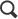 Конец формыПерепечатка Реклама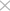 ПОЛУЧИТЕ БЕСПЛАТНЫЙ ДОСТУП К СИСТЕМЕ ГАРАНТ НА 3 ДНЯ!ПОЛУЧИТЬ ДОСТУП СЕЙЧАС Постановление Правительства РФ от 5 апреля 2022 г. № 588 "О признании лица инвалидом"7 апреля 2022 Министр труда и социальной
защиты Российской Федерации А.О. Котяков Министр здравоохранения
Российской Федерации М.А. Мурашко N
п/п Классы болезней, наименование нозологической формы (по МКБ-10) Рубрика МКБ-10 (код) Перечень основных медицинских обследований (прием (осмотр, консультация) врача-специалиста, медицинского психолога, лабораторные, инструментальные, функциональные методы исследования), включая сроки давности, которые они не должны превышать1 Перечень основных медицинских обследований (прием (осмотр, консультация) врача-специалиста, медицинского психолога, лабораторные, инструментальные, функциональные методы исследования), включая сроки давности, которые они не должны превышать1 Перечень дополнительных медицинских обследований (прием (осмотр, консультация) врача-специалиста, медицинского психолога, лабораторные, инструментальные, функциональные методы исследования), включая сроки давности, которые они не должны превышать2 Перечень дополнительных медицинских обследований (прием (осмотр, консультация) врача-специалиста, медицинского психолога, лабораторные, инструментальные, функциональные методы исследования), включая сроки давности, которые они не должны превышать2 N
п/п Классы болезней, наименование нозологической формы (по МКБ-10) Рубрика МКБ-10 (код) код услуги3 наименование медицинской услуги3 код услуги наименование медицинской услуги 1 2 3 4 5 6 7 1 Класс I. Некоторые инфекционные и паразитарные болезни А00 - В99 Примечание к пункту 1. В пункте 1 приведен общий для всего класса I "Некоторые инфекционные и паразитарные болезни" перечень медицинских обследований. Примечание к пункту 1. В пункте 1 приведен общий для всего класса I "Некоторые инфекционные и паразитарные болезни" перечень медицинских обследований. Примечание к пункту 1. В пункте 1 приведен общий для всего класса I "Некоторые инфекционные и паразитарные болезни" перечень медицинских обследований. Примечание к пункту 1. В пункте 1 приведен общий для всего класса I "Некоторые инфекционные и паразитарные болезни" перечень медицинских обследований. Примечание к пункту 1. В пункте 1 приведен общий для всего класса I "Некоторые инфекционные и паразитарные болезни" перечень медицинских обследований. Примечание к пункту 1. В пункте 1 приведен общий для всего класса I "Некоторые инфекционные и паразитарные болезни" перечень медицинских обследований. Примечание к пункту 1. В пункте 1 приведен общий для всего класса I "Некоторые инфекционные и паразитарные болезни" перечень медицинских обследований. В01.014.001 Прием (осмотр, консультация) врача-инфекциониста первичный (действительно 60 календарных дней при первичном направлении, 90 календарных дней - при повторном направлении) В01.047.001 Прием (осмотр, консультация) врача-терапевта первичный в случае наличия сопутствующих хронических заболеваний внутренних органов, осложняющих течение основного заболевания (действительно 60 календарных дней при первичном направлении, 90 календарных дней - при повторном направлении) В03.016.003 Общий (клинический) анализ крови развернутый (действительно 60 календарных дней при первичном направлении, 90 календарных дней - при повторном направлении) В03.016.004 Анализ крови биохимический общетерапевтический (действительно 60 календарных дней при первичном направлении, 90 календарных дней - при повторном направлении) В03.016.006 Общий (клинический) анализ мочи (действительно 60 календарных дней при первичном направлении, 90 календарных дней - при повторном направлении) А05.10.006 Регистрация электрокардиограммы (действительно 60 календарных дней при первичном направлении, 90 календарных дней - при повторном направлении) А05.10.004 Расшифровка, описание и интерпретация электрокардиографических данных (действительно 60 календарных дней при первичном направлении, 90 календарных дней - при повторном направлении) А02.03.005 Измерение роста (действительно 1 год) А02.01.001 Измерение массы тела (действительно 180 календарных дней) 1.1 Туберкулез. А15 - А19 1.1 Последствия туберкулеза В90 Примечание к подпункту 1.1. В подпункте 1.1 приведен общий для всех форм туберкулеза и последствий туберкулеза перечень медицинских обследований. Примечание к подпункту 1.1. В подпункте 1.1 приведен общий для всех форм туберкулеза и последствий туберкулеза перечень медицинских обследований. Примечание к подпункту 1.1. В подпункте 1.1 приведен общий для всех форм туберкулеза и последствий туберкулеза перечень медицинских обследований. Примечание к подпункту 1.1. В подпункте 1.1 приведен общий для всех форм туберкулеза и последствий туберкулеза перечень медицинских обследований. Примечание к подпункту 1.1. В подпункте 1.1 приведен общий для всех форм туберкулеза и последствий туберкулеза перечень медицинских обследований. Примечание к подпункту 1.1. В подпункте 1.1 приведен общий для всех форм туберкулеза и последствий туберкулеза перечень медицинских обследований. Примечание к подпункту 1.1. В подпункте 1.1 приведен общий для всех форм туберкулеза и последствий туберкулеза перечень медицинских обследований. В01.055.001 Прием (осмотр, консультация) врача-фтизиатра первичный (действительно 60 календарных дней при первичном направлении, 90 календарных дней - при повторном направлении) А06.09.005 Компьютерная томография органов грудной полости в случае наличия патологических изменений при рентгенографии либо томографии легких (действительно 90 календарных дней при первичном направлении, 180 календарных дней - при повторном направлении) А06.09.007 Рентгенография легких (в двух проекциях) (действительно 60 календарных дней при первичном направлении, 90 календарных дней - при повторном направлении) А06.09.008 Томография легких (действительно 60 календарных дней при первичном направлении, 90 календарных дней - при повторном направлении) 1.1.1. Туберкулез органов дыхания, подтвержденный бактериологически и гистологически А15 А26.09.001 Микроскопическое исследование мокроты на микобактерии (Mycobacterium spp.) (действительно 90 календарных дней при первичном направлении, 180 календарных дней - при повторном направлении) А26.09.089 Молекулярно-биологическое исследование нативного препарата тканей плевры или парафиновом блоке на микобактерии туберкулеза (Mycobacterium tuberculosis complex) - при туберкулезном плеврите в случае наличия патологических изменений при рентгенографии либо томографии легких либо при компьютерной томографии или ультразвуковом исследовании (действительно 90 календарных дней при первичном направлении, 180 календарных дней - при повторном направлении) 1.1.1. Туберкулез органов дыхания, не подтвержденный бактериологически или гистологически А16 А26.09.001 Микроскопическое исследование мокроты на микобактерии (Mycobacterium spp.) (действительно 90 календарных дней при первичном направлении, 180 календарных дней - при повторном направлении) А26.09.089 Молекулярно-биологическое исследование нативного препарата тканей плевры или парафиновом блоке на микобактерии туберкулеза (Mycobacterium tuberculosis complex) - при туберкулезном плеврите в случае наличия патологических изменений при рентгенографии либо томографии легких либо при компьютерной томографии или ультразвуковом исследовании (действительно 90 календарных дней при первичном направлении, 180 календарных дней - при повторном направлении) 1.1.1. Милиарный туберкулез А19 А26.09.001 Микроскопическое исследование мокроты на микобактерии (Mycobacterium spp.) (действительно 90 календарных дней при первичном направлении, 180 календарных дней - при повторном направлении) А26.09.089 Молекулярно-биологическое исследование нативного препарата тканей плевры или парафиновом блоке на микобактерии туберкулеза (Mycobacterium tuberculosis complex) - при туберкулезном плеврите в случае наличия патологических изменений при рентгенографии либо томографии легких либо при компьютерной томографии или ультразвуковом исследовании (действительно 90 календарных дней при первичном направлении, 180 календарных дней - при повторном направлении) 1.1.1. Последствия туберкулеза В90 А26.09.001 Микроскопическое исследование мокроты на микобактерии (Mycobacterium spp.) (действительно 90 календарных дней при первичном направлении, 180 календарных дней - при повторном направлении) А26.09.089 Молекулярно-биологическое исследование нативного препарата тканей плевры или парафиновом блоке на микобактерии туберкулеза (Mycobacterium tuberculosis complex) - при туберкулезном плеврите в случае наличия патологических изменений при рентгенографии либо томографии легких либо при компьютерной томографии или ультразвуковом исследовании (действительно 90 календарных дней при первичном направлении, 180 календарных дней - при повторном направлении) 1.1.1. Последствия туберкулеза В90 А26.09.002.001 Микробиологическое (культуральное) исследование мокроты на плотных питательных средах на микобактерии туберкулеза (Mycobacterium tuberculosis complex) (действительно 90 календарных дней при первичном направлении, 180 календарных дней - при повторном направлении) или 1.1.1. Последствия туберкулеза В90 А26.09.002.002 Микробиологическое (культуральное) исследование мокроты на жидких питательных средах на микобактерии туберкулеза (Mycobacterium tuberculosis complex) (действительно 90 календарных дней при первичном направлении, 180 календарных дней - при повторном направлении) или 1.1.1. Последствия туберкулеза В90 А26.09.080 Молекулярно-биологическое исследование мокроты, бронхоальвеолярной лаважной жидкости или промывных вод бронхов на Mycobacterium tuberculosis complex (микобактерии туберкулеза) (действительно 90 календарных дней при первичном направлении, 180 календарных дней - при повторном направлении) 1.1.1. Последствия туберкулеза В90 А12.09.005 Пульсоксиметрия (действительно 60 календарных дней) А26.09.092 Микроскопическое исследование плевральной жидкости на микобактерий туберкулеза (Mycobacterium tuberculosis) при туберкулезном плеврите в случае наличия патологических изменений при рентгенографии либо томографии легких, либо при компьютерной томографии или ультразвуковом исследовании (действительно 90 календарных дней при первичном направлении, 180 календарных дней - при повторном направлении) 1.1.1. Последствия туберкулеза В90 А12.09.001 Исследование неспровоцированных дыхательных объемов и потоков (действительно 60 календарных дней при первичном направлении, 90 календарных дней - при повторном направлении) А04.10.002 Эхокардиография при наличии легочно-сердечной недостаточности и легочной гипертензии (действительно 60 календарных дней при первичном направлении, 90 календарных дней - при повторном направлении) 1.1.1. Последствия туберкулеза В90 В03.016.011 Исследование кислотно-основного состояния и газов крови при наличии дыхательной недостаточности (действительно 60 календарных дней) 1.1.1. Последствия туберкулеза В90 А05.23.009 При поражении органов и систем организма при милиарном туберкулезе, последствиях туберкулеза дополнительные медицинские обследования проводятся в соответствии с подпунктами 1.1.2, 1.1.3 пункта 1 настоящего Перечня в зависимости от пораженного органа (системы организма) 1.1.1. Последствия туберкулеза В90 В01.023.001 При поражении органов и систем организма при милиарном туберкулезе, последствиях туберкулеза дополнительные медицинские обследования проводятся в соответствии с подпунктами 1.1.2, 1.1.3 пункта 1 настоящего Перечня в зависимости от пораженного органа (системы организма) 1.1.1. Последствия туберкулеза В90 В01.035.001 При поражении органов и систем организма при милиарном туберкулезе, последствиях туберкулеза дополнительные медицинские обследования проводятся в соответствии с подпунктами 1.1.2, 1.1.3 пункта 1 настоящего Перечня в зависимости от пораженного органа (системы организма) 1.1.1. Последствия туберкулеза В90 А13.29.005 При поражении органов и систем организма при милиарном туберкулезе, последствиях туберкулеза дополнительные медицинские обследования проводятся в соответствии с подпунктами 1.1.2, 1.1.3 пункта 1 настоящего Перечня в зависимости от пораженного органа (системы организма) 1.1.1. Последствия туберкулеза В90 В01.029.001 При поражении органов и систем организма при милиарном туберкулезе, последствиях туберкулеза дополнительные медицинские обследования проводятся в соответствии с подпунктами 1.1.2, 1.1.3 пункта 1 настоящего Перечня в зависимости от пораженного органа (системы организма) 1.1.1. Последствия туберкулеза В90 В01.028.001 При поражении органов и систем организма при милиарном туберкулезе, последствиях туберкулеза дополнительные медицинские обследования проводятся в соответствии с подпунктами 1.1.2, 1.1.3 пункта 1 настоящего Перечня в зависимости от пораженного органа (системы организма) 1.1.1. Последствия туберкулеза В90 А06.03.062 При поражении органов и систем организма при милиарном туберкулезе, последствиях туберкулеза дополнительные медицинские обследования проводятся в соответствии с подпунктами 1.1.2, 1.1.3 пункта 1 настоящего Перечня в зависимости от пораженного органа (системы организма) 1.1.1. Последствия туберкулеза В90 А05.03.001 При поражении органов и систем организма при милиарном туберкулезе, последствиях туберкулеза дополнительные медицинские обследования проводятся в соответствии с подпунктами 1.1.2, 1.1.3 пункта 1 настоящего Перечня в зависимости от пораженного органа (системы организма) 1.1.1. Последствия туберкулеза В90 А04.16.001 При поражении органов и систем организма при милиарном туберкулезе, последствиях туберкулеза дополнительные медицинские обследования проводятся в соответствии с подпунктами 1.1.2, 1.1.3 пункта 1 настоящего Перечня в зависимости от пораженного органа (системы организма) 1.1.1. Последствия туберкулеза В90 А04.28.002 При поражении органов и систем организма при милиарном туберкулезе, последствиях туберкулеза дополнительные медицинские обследования проводятся в соответствии с подпунктами 1.1.2, 1.1.3 пункта 1 настоящего Перечня в зависимости от пораженного органа (системы организма) 1.1.1. Последствия туберкулеза В90 А04.20.001.001 При поражении органов и систем организма при милиарном туберкулезе, последствиях туберкулеза дополнительные медицинские обследования проводятся в соответствии с подпунктами 1.1.2, 1.1.3 пункта 1 настоящего Перечня в зависимости от пораженного органа (системы организма) 1.1.1. Последствия туберкулеза В90 А04.21.001 При поражении органов и систем организма при милиарном туберкулезе, последствиях туберкулеза дополнительные медицинские обследования проводятся в соответствии с подпунктами 1.1.2, 1.1.3 пункта 1 настоящего Перечня в зависимости от пораженного органа (системы организма) 1.1.1. Последствия туберкулеза В90 А04.28.001 При поражении органов и систем организма при милиарном туберкулезе, последствиях туберкулеза дополнительные медицинские обследования проводятся в соответствии с подпунктами 1.1.2, 1.1.3 пункта 1 настоящего Перечня в зависимости от пораженного органа (системы организма) 1.1.1. Последствия туберкулеза В90 А06.28.002 При поражении органов и систем организма при милиарном туберкулезе, последствиях туберкулеза дополнительные медицинские обследования проводятся в соответствии с подпунктами 1.1.2, 1.1.3 пункта 1 настоящего Перечня в зависимости от пораженного органа (системы организма) 1.1.1. Последствия туберкулеза В90 А26.20.046 При поражении органов и систем организма при милиарном туберкулезе, последствиях туберкулеза дополнительные медицинские обследования проводятся в соответствии с подпунктами 1.1.2, 1.1.3 пункта 1 настоящего Перечня в зависимости от пораженного органа (системы организма) 1.1.1. Последствия туберкулеза В90 А26.20.047 При поражении органов и систем организма при милиарном туберкулезе, последствиях туберкулеза дополнительные медицинские обследования проводятся в соответствии с подпунктами 1.1.2, 1.1.3 пункта 1 настоящего Перечня в зависимости от пораженного органа (системы организма) 1.1.1. Последствия туберкулеза В90 А26.21.048 При поражении органов и систем организма при милиарном туберкулезе, последствиях туберкулеза дополнительные медицинские обследования проводятся в соответствии с подпунктами 1.1.2, 1.1.3 пункта 1 настоящего Перечня в зависимости от пораженного органа (системы организма) 1.1.1. Последствия туберкулеза В90 А07.28.004 При поражении органов и систем организма при милиарном туберкулезе, последствиях туберкулеза дополнительные медицинские обследования проводятся в соответствии с подпунктами 1.1.2, 1.1.3 пункта 1 настоящего Перечня в зависимости от пораженного органа (системы организма) 1.1.2 Туберкулез нервной системы А17 А05.23.009 Магнитно-резонансная томография головного мозга (действительно 180 календарных дней при первичном направлении, 1 год - при повторном направлении) А26.09.002.001 Микробиологическое (культуральное) исследование мокроты на плотных питательных средах на микобактерии туберкулеза (Mycobacterium tuberculosis complex) (действительно 90 календарных дней при первичном направлении, 180 календарных дней - при повторном направлении) или 1.1.2 Туберкулез нервной системы А17 В01.023.001 Прием (осмотр, консультация) врача-невролога первичный (действительно 60 календарных дней при первичном направлении, 90 календарных дней - при повторном направлении) А26.09.002.002 Микробиологическое (культуральное) исследование мокроты на жидких питательных средах на микобактерии туберкулеза (Mycobacterium tuberculosis complex) (действительно 90 календарных дней при первичном направлении, 180 календарных дней - при повторном направлении) или 1.1.2 Туберкулез нервной системы А17 А26.09.080 Молекулярно-биологическое исследование мокроты, бронхоальвеолярной лаважной жидкости или промывных вод бронхов на Mycobacterium tuberculosis complex (микобактерии туберкулеза) (действительно 90 календарных дней при первичном направлении, 180 календарных дней - при повторном направлении) 1.1.2 Туберкулез нервной системы А17 В01.035.001 Прием (осмотр, консультация) врача-психиатра первичный в случае наличия нарушения психических функций (действительно 60 календарных дней при первичном направлении, 90 календарных дней - при повторном направлении) 1.1.2 Туберкулез нервной системы А17 A13.29.005 Клинико-психологическое нейропсихологическое обследование в случае наличия нарушения психических функций, по направлению врача-психиатра (действительно 60 календарных дней при первичном направлении, 90 календарных дней - при повторном направлении) 1.1.2 Туберкулез нервной системы А17 B01.029.001 Прием (осмотр, консультация) врача-офтальмолога первичный при нарушении функций зрения (действительно 60 календарных дней при первичном направлении, 90 календарных дней - при повторном направлении) 1.1.2 Туберкулез нервной системы А17 В01.028.001 Прием (осмотр, консультация) врача-оториноларинголога первичный при нарушении функций слуха (действительно 60 календарных дней при первичном направлении, 90 календарных дней - при повторном направлении) 1.1.3 Туберкулез других органов А18 А26.09.002.001 Микробиологическое (культуральное) исследование мокроты на плотных питательных средах на микобактерии туберкулеза (Mycobacterium tuberculosis complex) (действительно 90 календарных дней при первичном направлении, 180 календарных дней - при повторном направлении) или 1.1.3 Туберкулез других органов А18 А26.09.002.002 Микробиологическое (культуральное) исследование мокроты на жидких питательных средах на микобактерии туберкулеза (Mycobacterium tuberculosis complex) (действительно 90 календарных дней при первичном направлении, 180 календарных дней - при повторном направлении) или 1.1.3 Туберкулез других органов А18 А26.09.080 Молекулярно-биологическое исследование мокроты, бронхоальвеолярной лаважной жидкости или промывных вод бронхов на Mycobacterium tuberculosis complex (микобактерии туберкулеза) (действительно 90 календарных дней при первичном направлении, 180 календарных дней - при повторном направлении) 1.1.3.1 Туберкулез костей и суставов А18.0 А06.03.062 Компьютерная томография кости (действительно 180 календарных дней при первичном направлении, 1 год - при повторном направлении) А05.03.001 Магнитно-резонансная томография костной ткани (одна область) при поражении костей и суставов (действительно 180 календарных дней при первичном направлении, 1 год - при повторном направлении) 1.1.3.1 Туберкулез костей и суставов А18.0 В01.050.001 Прием (осмотр, консультация) врача - травматолога-ортопеда первичный (действительно 60 календарных дней при первичном направлении, 90 календарных дней - при повторном направлении) 1.1.3.2 Туберкулез мочеполовых органов А18.1 А04.28.002 Ультразвуковое исследование мочевыводящих путей (действительно 60 календарных дней при первичном направлении, 90 календарных дней - при повторном направлении) А26.20.046 Микроскопическое исследование отделяемого женских половых органов на микобактерий туберкулеза (Mycobacterium tuberculosis) в случае выявления патологических изменений при ультразвуковом исследовании (действительно 90 календарных дней при первичном направлении, 180 календарных дней - при повторном направлении) 1.1.3.2 Туберкулез мочеполовых органов А18.1 А04.30.010 Ультразвуковое исследование органов малого таза комплексное (трансвагинальное и трансабдоминальное) (действительно 60 календарных дней при первичном направлении, 90 календарных дней - при повторном направлении) А26.20.047 Молекулярно-биологическое исследование отделяемого женских половых органов на микобактерий туберкулеза (Mycobacterium tuberculosis) в случае выявления патологических изменений при ультразвуковом исследовании (действительно 90 календарных дней при первичном направлении, 180 календарных дней - при повторном направлении) 1.1.3.2 Туберкулез мочеполовых органов А18.1 А04.30.010 Ультразвуковое исследование органов малого таза комплексное (трансвагинальное и трансабдоминальное) (действительно 60 календарных дней при первичном направлении, 90 календарных дней - при повторном направлении) А26.28.034 Микроскопическое исследование мочи на микобактерий туберкулеза (Mycobacterium tuberculosis) в случае выявления патологических изменений при ультразвуковом исследовании (действительно 90 календарных дней при первичном направлении, 180 календарных дней - при повторном направлении) 1.1.3.2 Туберкулез мочеполовых органов А18.1 А04.28.001 Ультразвуковое исследование почек и надпочечников (действительно 60 календарных дней при первичном направлении, 90 календарных дней - при повторном направлении) А26.28.028 Молекулярно-биологическое исследование для выявления микобактерий туберкулеза (Mycobacterium tuberculosis complex) в моче - в случае выявления патологических изменений при ультразвуковом исследовании (действительно 90 календарных дней при первичном направлении, 180 календарных дней - при повторном направлении) 1.1.3.2 Туберкулез мочеполовых органов А18.1 В01.053.001 Прием (осмотр, консультация) врача-уролога первичный (действительно 60 календарных дней при первичном направлении, 90 календарных дней - при повторном направлении) А07.28.004 Ангионефросцинтиграфия при снижении скорости клубочковой фильтрации менее 50% от нормы (действительно 180 календарных дней при первичном направлении, 1 год - при повторном направлении) 1.1.3.2 Туберкулез мочеполовых органов А18.1 А06.28.002 Внутривенная урография при туберкулезе мочевой системы (действительно 60 календарных дней при первичном направлении, 90 календарных дней - при повторном направлении) 1.1.3.2 Туберкулез мочеполовых органов А18.1 В01.001.001 Прием (осмотр, консультация) врача - акушера-гинеколога первичный при туберкулезе женской мочеполовой системы (действительно 60 календарных дней при первичном направлении, 90 календарных дней - при повторном направлении) 1.1.3.2 Туберкулез мочеполовых органов А18.1 В01.025.001 Прием (осмотр, консультация) врача-нефролога первичный при нарушении функции почек (действительно 60 календарных дней при первичном направлении, 90 календарных дней - при повторном направлении) 1.1.3.3 Туберкулезная периферическая лимфоаденопатия А18.2 А04.16.001 Ультразвуковое исследование органов брюшной полости (комплексное) (действительно 60 календарных дней при первичном направлении, 90 календарных дней - при повторном направлении) 1.1.3.3 Туберкулезная периферическая лимфоаденопатия А18.2 А04.06.002 Ультразвуковое исследование лимфатических узлов (одна анатомическая зона) (действительно 60 календарных дней при первичном направлении, 90 календарных дней - при повторном направлении) 1.1.3.4 Туберкулез кишечника, брюшины и брыжеечных лимфатических узлов А18.3 А04.16.001 Ультразвуковое исследование органов брюшной полости (комплексное) (действительно 60 календарных дней при первичном направлении, 90 календарных дней - при повторном направлении) А04.30.006 Ультразвуковое исследование брюшины при туберкулезе брюшины (действительно 60 календарных дней при первичном направлении, 90 календарных дней - при повторном направлении) 1.1.3.5 Туберкулез кожи и подкожной клетчатки А18.4 В01.008.001 Прием (осмотр, консультация) врача-дерматовенеролога первичный (действительно 60 календарных дней при первичном направлении, 90 календарных дней - при повторном направлении) А04.01.001 Ультразвуковое исследование мягких тканей (одна анатомическая зона) при туберкулезе подкожной клетчатки (действительно 60 календарных дней при первичном направлении, 90 календарных дней - при повторном направлении) 1.1.3.5 Туберкулез кожи и подкожной клетчатки А18.4 А04.01.002 Ультразвуковое исследование кожи (одна анатомическая зона) при туберкулезе кожи (действительно 60 календарных дней при первичном направлении, 90 календарных дней - при повторном направлении) 1.1.3.6 Туберкулез глаза А18.5 В01.029.001 Прием (осмотр, консультация) врача-офтальмолога первичный (действительно 60 календарных дней при первичном направлении, 90 календарных дней - при повторном направлении) 1.1.3.7 Туберкулез уха А18.6 В01.028.001 Прием (осмотр, консультация) врача-оториноларинголога первичный (действительно 60 календарных дней при первичном направлении, 90 календарных дней - при повторном направлении) 1.1.3.8 Туберкулез надпочечников А18.7 В01.058.001 Прием (осмотр, консультация) врача-эндокринолога первичный (действительно 60 календарных дней при первичном направлении, 90 календарных дней - при повторном направлении) А06.22.002 Компьютерная томография надпочечников - при необходимости уточнения распространенности процесса (действительно 180 календарных дней при первичном направлении, 1 год - при повторном направлении) 1.2 Вирусный гепатит В15 - В19 Примечание к подпункту 1.2 В подпункте 1.2 приведен общий для всех вирусных гепатитов перечень медицинских обследований. Примечание к подпункту 1.2 В подпункте 1.2 приведен общий для всех вирусных гепатитов перечень медицинских обследований. Примечание к подпункту 1.2 В подпункте 1.2 приведен общий для всех вирусных гепатитов перечень медицинских обследований. Примечание к подпункту 1.2 В подпункте 1.2 приведен общий для всех вирусных гепатитов перечень медицинских обследований. Примечание к подпункту 1.2 В подпункте 1.2 приведен общий для всех вирусных гепатитов перечень медицинских обследований. Примечание к подпункту 1.2 В подпункте 1.2 приведен общий для всех вирусных гепатитов перечень медицинских обследований. Примечание к подпункту 1.2 В подпункте 1.2 приведен общий для всех вирусных гепатитов перечень медицинских обследований. А04.14.001.005 Эластометрия печени (действительно 180 календарных дней при первичном направлении, 1 год - при повторном направлении) А03.16.001 Эзофагогастродуоденоскопия при наличии портальной гипертензии (действительно 60 календарных дней при первичном направлении, 90 календарных дней - при повторном направлении) А04.16.001 Ультразвуковое исследование органов брюшной полости (комплексное) (действительно 60 календарных дней при первичном направлении, 90 календарных дней - при повторном направлении) В01.025.001 Прием (осмотр, консультация) врача-нефролога первичный - при нарушении функции почек (действительно 60 календарных дней при первичном направлении, 90 календарных дней - при повторном направлении) 1.2.1 Хронический вирусный гепатит В с дельта-агентом В18.0 А26.05.023.001 Определение РНК вируса гепатита D (Hepatitis D virus) в крови методом ПЦР, качественное исследование (действительно 180 календарных дней) 1.2.1 Хронический вирусный гепатит В с дельта-агентом В18.0 А26.05.020.002 Определение ДНК вируса гепатита В (Hepatitis В virus) в крови методом ПЦР, количественное исследование (действительно 90 календарных дней) 1.2.1 Хронический вирусный гепатит В с дельта-агентом В18.0 А26.06.035 Определение антигена (HBeAg) вируса гепатита В (Hepatitis В virus) в крови (действительно 180 календарных дней) 1.2.1 Хронический вирусный гепатит В с дельта-агентом В18.0 А26.06.038 Определение антител к е-антигену (anti-HBe) вируса гепатита В (Hepatitis В virus) в крови (действительно 180 календарных дней) 1.2.1 Хронический вирусный гепатит В с дельта-агентом В18.0 А09.05.089 Исследование уровня альфа-фетопротеина в сыворотке крови (действительно 90 календарных дней при первичном направлении, 180 календарных дней - при повторном направлении) 1.2.2 Хронический вирусный гепатит В без дельта-агента В18.1 А26.05.020.002 Определение ДНК вируса гепатита В (Hepatitis В virus) в крови методом ПЦР, количественное исследование (действительно 90 календарных дней) А09.05.089 Исследование уровня альфа-фетопротеина в сыворотке крови - у пациентов с тяжелым фиброзом и циррозом печени, злоупотребляющих алкоголем, с коинфекцией вирусным гепатитом С и ВИЧ, с гепатоцеллюлярной карциномой в семейном анамнезе, у женщин старше 50 лет и мужчин старше 40 лет с длительным сроком инфицирования вирусным гепатитом В (действительно 90 календарных дней при первичном направлении, 180 календарных дней - при повторном направлении) 1.2.2 Хронический вирусный гепатит В без дельта-агента В18.1 А26.06.035 Определение антигена (HBeAg) вируса гепатита В (Hepatitis В virus) в крови (действительно 180 календарных дней) 1.2.2 Хронический вирусный гепатит В без дельта-агента В18.1 А26.06.038 Определение антител к е-антигену (anti-HBe) вируса гепатита В (Hepatitis В virus) в крови (действительно 180 календарных дней) 1.2.3 Хронический вирусный гепатит С В18.2 А26.05.019.001 Определение РНК вируса гепатита С (Hepatitis С virus) в крови методом ПЦР, качественное исследование (действительно 180 календарных дней) В01.008.001 Прием (осмотр, консультация) врача-дерматовенеролога первичный - при наличии признаков поражения кожи (действительно 60 календарных дней при первичном направлении, 90 календарных дней - при повторном направлении) 1.2.3 Хронический вирусный гепатит С В18.2 А26.05.019.003 Определение генотипа вируса гепатита С (Hepatitis С virus) (действительно бессрочно) В01.005.001 Прием (осмотр, консультация) врача-гематолога первичный - при наличии признаков лимфопролиферации (действительно 60 календарных дней при первичном направлении, 90 календарных дней - при повторном направлении) 1.3 Болезнь, вызванная вирусом иммунодефицита человека (ВИЧ) В20 - В24 А26.05.021.001 Количественное определение РНК вируса иммунодефицита человека ВИЧ-1 (Human immunodeficiency virus HIV-1) в плазме крови методом ПЦР (действительно 60 календарных дней) В01.008.001 Прием (осмотр, консультация) врача-дерматовенеролога первичный - при наличии органного поражения и наличии оппортунистических инфекций и инвазий (действительно 60 календарных дней при первичном направлении, 90 календарных дней - при повторном направлении) 1.3 Бессимптомный инфекционный статус Z21 А26.05.021.001 Количественное определение РНК вируса иммунодефицита человека ВИЧ-1 (Human immunodeficiency virus HIV-1) в плазме крови методом ПЦР (действительно 60 календарных дней) В01.008.001 Прием (осмотр, консультация) врача-дерматовенеролога первичный - при наличии органного поражения и наличии оппортунистических инфекций и инвазий (действительно 60 календарных дней при первичном направлении, 90 календарных дней - при повторном направлении) 1.3 Бессимптомный инфекционный статус Z21 А12.06.001.002 Исследование CD4+ лимфоцитов (действительно 60 календарных дней) В01.028.001 Прием (осмотр, консультация) врача-оториноларинголога первичный - при наличии органного поражения и наличии оппортунистических инфекций и инвазий (действительно 60 календарных дней при первичном направлении, 90 календарных дней - при повторном направлении) 1.3 Бессимптомный инфекционный статус Z21 А12.06.001.003 Исследование CD8+ лимфоцитов (действительно 60 календарных дней) В01.065.007 Прием (осмотр, консультация) врача-стоматолога первичный - при наличии органного поражения и наличии оппортунистических инфекций и инвазий (действительно 60 календарных дней при первичном направлении, 90 календарных дней - при повторном направлении) 1.3 Бессимптомный инфекционный статус Z21 В01.023.001 Прием (осмотр, консультация) врача-невролога первичный - при наличии органного поражения и наличии оппортунистических инфекций и инвазий (действительно 60 календарных дней при первичном направлении, 90 календарных дней - при повторном направлении) 1.3 Бессимптомный инфекционный статус Z21 B01.029.001 Прием (осмотр, консультация) врача-офтальмолога первичный - при наличии органного поражения и наличии оппортунистических инфекций и инвазий (действительно 60 календарных дней при первичном направлении, 90 календарных дней - при повторном направлении) 1.3 Бессимптомный инфекционный статус Z21 B01.055.001 Прием (осмотр, консультация) врача-фтизиатра первичный - при наличии органного поражения и наличии оппортунистических инфекций и инвазий (действительно 60 календарных дней при первичном направлении, 90 календарных дней - при повторном направлении) 1.3 Бессимптомный инфекционный статус Z21 В01.035.001 Прием (осмотр, консультация) врача-психиатра первичный - при наличии органного поражения и наличии оппортунистических инфекций и инвазий (действительно 60 календарных дней при первичном направлении, 90 календарных дней - при повторном направлении) 1.3 Бессимптомный инфекционный статус Z21 B01.001.001 Прием (осмотр, консультация) врача - акушера-гинеколога первичный - при наличии органного поражения и наличии оппортунистических инфекций и инвазий (действительно 60 календарных дней при первичном направлении, 90 календарных дней - при повторном направлении) 1.3 Бессимптомный инфекционный статус Z21 A04.16.001 Ультразвуковое исследование органов брюшной полости (комплексное) - при поражении органов брюшной полости (действительно 60 календарных дней при первичном направлении, 90 календарных дней - при повторном направлении) 1.3 Бессимптомный инфекционный статус Z21 А04.28.002.001 Ультразвуковое исследование почек при поражении почек (действительно 60 календарных дней при первичном направлении, 90 календарных дней - при повторном направлении) 1.3 Бессимптомный инфекционный статус Z21 А06.09.007 Рентгенография легких - при необходимости уточнения характера поражения органов дыхания (действительно 180 календарных дней при первичном направлении, 1 год - при повторном направлении) 1.3 Бессимптомный инфекционный статус Z21 А05.23.009 Магнитно-резонансная томография головного мозга при поражении ЦНС (действительно бессрочно) 1.3 Бессимптомный инфекционный статус Z21 В01.004.001 Прием (осмотр, консультация) врача-гастроэнтеролога первичный - при поражении пищеварительной системы (действительно 60 календарных дней при первичном направлении, 90 календарных дней - при повторном направлении) 1.3 Бессимптомный инфекционный статус Z21 В01.015.001 Прием (осмотр, консультация) врача-кардиолога первичный - при наличии поражения сердечно-сосудистой системы и наличии оппортунистических инфекций и инвазий (действительно 60 календарных дней при первичном направлении, 90 календарных дней - при повторном направлении) 2. Класс II. Новообразования C00 - D48 Примечание к пункту 2. В пункте 2 приведен общий для всего класса II "Новообразования" перечень медицинских обследований. Выбор вида медицинской услуги для исследуемой области зависит от вида и класса медицинского оборудования в медицинской организации. Примечание к пункту 2. В пункте 2 приведен общий для всего класса II "Новообразования" перечень медицинских обследований. Выбор вида медицинской услуги для исследуемой области зависит от вида и класса медицинского оборудования в медицинской организации. Примечание к пункту 2. В пункте 2 приведен общий для всего класса II "Новообразования" перечень медицинских обследований. Выбор вида медицинской услуги для исследуемой области зависит от вида и класса медицинского оборудования в медицинской организации. Примечание к пункту 2. В пункте 2 приведен общий для всего класса II "Новообразования" перечень медицинских обследований. Выбор вида медицинской услуги для исследуемой области зависит от вида и класса медицинского оборудования в медицинской организации. Примечание к пункту 2. В пункте 2 приведен общий для всего класса II "Новообразования" перечень медицинских обследований. Выбор вида медицинской услуги для исследуемой области зависит от вида и класса медицинского оборудования в медицинской организации. Примечание к пункту 2. В пункте 2 приведен общий для всего класса II "Новообразования" перечень медицинских обследований. Выбор вида медицинской услуги для исследуемой области зависит от вида и класса медицинского оборудования в медицинской организации. Примечание к пункту 2. В пункте 2 приведен общий для всего класса II "Новообразования" перечень медицинских обследований. Выбор вида медицинской услуги для исследуемой области зависит от вида и класса медицинского оборудования в медицинской организации. В01.027.001 Прием (осмотр, консультация) врача-онколога первичный (действительно 60 календарных дней при первичном направлении, 90 календарных дней - при повторном направлении) В01.047.001 Прием (осмотр, консультация) врача-терапевта первичный в случае наличия сопутствующих хронических заболеваний внутренних органов, осложняющих течение основного заболевания (действительно 60 календарных дней при первичном направлении, 60 календарных дней - при повторном направлении) В03.016.003 Общий (клинический) анализ крови развернутый (действительно 60 календарных дней при первичном направлении, 90 календарных дней при повторном направлении) В03.016.004 Анализ крови биохимический общетерапевтический (действительно 60 календарных дней при первичном направлении, 90 календарных дней - при повторном направлении) В03.016.006 Общий (клинический) анализ мочи (действительно 60 календарных дней при первичном направлении, 90 календарных дней - при повторном направлении) А05.10.006 Регистрация электрокардиограммы (действительно 60 календарных дней при первичном направлении, 90 календарных дней - при повторном направлении) А05.10.004 Расшифровка, описание и интерпретация электрокардиографических данных (действительно 60 календарных дней при первичном направлении, 90 календарных дней - при повторном направлении) А02.03.005 Измерение роста (действительно 1 год) А02.01.001 Измерение массы тела (действительно 180 календарных дней) А08.30.013 Патолого-анатомическое исследование биопсийного (операционного) материала с применением иммуногистохимических методов (действительно бессрочно) 2.1 Злокачественные новообразования губы, полости рта и глотки С00 - С14 А04.06.002 Ультразвуковое исследование лимфатических узлов (одна анатомическая зона) (действительно 60 календарных дней при первичном направлении, 90 календарных дней - при повторном направлении) А03.08.007 Эпифаринголарингоскопия при злокачественных новообразованиях носоглотки (действительно 60 календарных дней при первичном направлении, 90 календарных дней - при повторном направлении) 2.1 Злокачественные новообразования губы, полости рта и глотки С00 - С14 А04.01.001 Ультразвуковое исследование мягких тканей (одна анатомическая зона) в отношении зоны лица и зоны шеи (действительно 60 календарных дней при первичном направлении, 90 календарных дней - при повторном направлении) А06.09.005 Компьютерная томография органов грудной полости - при поражении органов грудной полости (действительно 180 календарных дней при первичном направлении, 1 год - при повторном направлении) 2.1 Злокачественные новообразования губы, полости рта и глотки С00 - С14 А04.07.002 Ультразвуковое исследование слюнных желез (действительно 60 календарных дней при первичном направлении, 90 календарных дней - при повторном направлении) А06.08.009 Компьютерная томография верхних дыхательных путей и шеи - при распространении процесса (действительно 180 календарных дней при первичном направлении, 1 год - при повторном направлении) 2.1 Злокачественные новообразования губы, полости рта и глотки С00 - С14 А06.09.007 Рентгенография легких (действительно 180 календарных дней при первичном направлении, 1 год - при повторном направлении) А04.10.002 Эхокардиография - при использовании кардиотоксичных препаратов (действительно 60 календарных дней при первичном направлении, 90 календарных дней - при повторном направлении) 2.1 Злокачественные новообразования губы, полости рта и глотки С00 - С14 А05.08.004 Магнитно-резонансная томография носоротоглотки - при вовлечении костных структур основания черепа, позвоночника, при интракраниальном росте (действительно 180 календарных дней при первичном направлении, 1 год - при повторном направлении) 2.2 Злокачественные новообразования органов пищеварения С15 - С26 2.2.1 Злокачественное новообразование пищевода С15 А03.16.001 Эзофагогастродуоденоскопия (действительно бессрочно) А06.09.005 Компьютерная томография органов грудной полости - при поражении органов грудной клетки и при подозрении на местный рецидив или отдаленные метастазы (действительно 180 календарных дней при первичном направлении, 1 год - при повторном направлении) 2.2.1 Злокачественное новообразование пищевода С15 А11.16.001 Биопсия пищевода с помощью эндоскопии (действительно бессрочно) А06.09.005.002 Компьютерная томография органов грудной полости с внутривенным болюсным контрастированием - при подозрении на местный рецидив или отдаленные метастазы (действительно 180 календарных дней при первичном направлении, 1 год - при повторном направлении) 2.2.1 Злокачественное новообразование пищевода С15 А04.01.001 Ультразвуковое исследование мягких тканей (одна анатомическая зона) в отношении шейно-надключичных зон (действительно 60 календарных дней при первичном направлении, 90 календарных дней - при повторном направлении) 2.2.1 Злокачественное новообразование пищевода С15 А04.16.001 Ультразвуковое исследование органов брюшной полости комплексное (действительно 60 календарных дней при первичном направлении, 90 календарных дней - при повторном направлении) 2.2.1 Злокачественное новообразование пищевода С15 А06.09.007 Рентгенография легких (действительно 180 календарных дней при первичном направлении, 1 год - при повторном направлении) 2.2.2 Злокачественное новообразование желудка С16 А03.16.001 Эзофагогастродуоденоскопия (действительно бессрочно) А06.09.005 Компьютерная томография органов грудной полости - при поражении органов грудной клетки (действительно 180 календарных дней при первичном направлении, 1 год - при повторном направлении) 2.2.2 Злокачественное новообразование желудка С16 A11.16.002 Биопсия желудка с помощью эндоскопии (действительно бессрочно) А06.30.005.002 Компьютерная томография органов брюшной полости и забрюшинного пространства с внутривенным болюсным контрастированием - при распространенности процесса на соседние структуры и предполагаемом наличии отдаленных метастазов (действительно 180 календарных дней при первичном направлении, 1 год - при повторном направлении) 2.2.2 Злокачественное новообразование желудка С16 A04.16.001 Ультразвуковое исследование органов брюшной полости комплексное (действительно 60 календарных дней при первичном направлении, 90 календарных дней - при повторном направлении) 2.2.2 Злокачественное новообразование желудка С16 A04.30.010 Ультразвуковое исследование органов малого таза комплексное (трансвагинальное и трансабдоминальное) (действительно 60 календарных дней при первичном направлении, 90 календарных дней - при повторном направлении) 2.2.2 Злокачественное новообразование желудка С16 А06.09.007 Рентгенография легких (действительно 180 календарных дней при первичном направлении, 1 год - при повторном направлении) 2.2.3 Злокачественное новообразование тонкого кишечника С17 А06.30.004.001 Обзорная рентгенография органов брюшной полости (действительно 180 календарных дней при первичном направлении, 1 год - при повторном направлении) А06.30.005 Компьютерная томография органов брюшной полости - при распространенности процесса на соседние структуры и предполагаемом наличии отдаленных метастазов (действительно 180 календарных дней при первичном направлении, 1 год - при повторном направлении) или 2.2.3 Злокачественное новообразование тонкого кишечника С17 А04.16.001 Ультразвуковое исследование органов брюшной полости комплексное (действительно 60 календарных дней при первичном направлении, 90 календарных дней - при повторном направлении) А05.30.005 Магнитно-резонансная томография органов брюшной полости - при распространенности процесса на соседние структуры и предполагаемом наличии отдаленных метастазов (действительно 180 календарных дней при первичном направлении, 1 год - при повторном направлении) 2.2.3 Злокачественное новообразование тонкого кишечника С17 А06.09.005 Компьютерная томография органов грудной полости - при поражении органов грудной клетки (действительно 180 календарных дней при первичном направлении, 1 год - при повторном направлении) 2.2.4 Злокачественное новообразование ободочной кишки С18 А03.18.001 Колоноскопия (действительно 60 календарных дней при первичном направлении, 90 календарных дней - при повторном направлении) А06.30.005.002 Компьютерная томография органов брюшной полости и забрюшинного пространства с внутривенным болюсным контрастированием - при распространенности процесса на соседние структуры и предполагаемом наличии отдаленных метастазов (действительно 180 календарных дней при первичном направлении, 1 год - при повторном направлении) 2.2.4 Злокачественное новообразование ободочной кишки С18 А11.18.001 Биопсия ободочной кишки эндоскопическая -(действительно бессрочно) А06.09.005 Компьютерная томография органов грудной полости - при поражении органов грудной клетки (действительно 180 календарных дней при первичном направлении, 1 год - при повторном направлении) 2.2.4 Злокачественное новообразование ободочной кишки С18 А04.16.001 Ультразвуковое исследование органов брюшной полости комплексное (действительно 60 календарных дней при первичном направлении, 90 календарных дней - при повторном направлении) А04.30.010 Ультразвуковое исследование органов малого таза комплексное (трансвагинальное трансабдоминальное) при поражении органов малого таза (действительно 60 календарных дней при первичном направлении, 90 календарных дней - при повторном направлении) 2.2.4 Злокачественное новообразование ободочной кишки С18 А04.30.003 Ультразвуковое исследование забрюшинного пространства комплексное (действительно 60 календарных дней при первичном направлении, 90 календарных дней - при повторном направлении) 2.2.5 Злокачественное новообразование ректосигмоидного соединения С19 А03.18.001 Колоноскопия (действительно 60 календарных дней при первичном направлении, 90 календарных дней - при повторном направлении) А06.09.005 Компьютерная томография органов грудной полости - при поражении органов грудной полости (действительно 180 календарных дней при первичном направлении, 1 год - при повторном направлении) 2.2.5 Злокачественное новообразование ректосигмоидного соединения С19 А11.19.001 Биопсия сигмовидной кишки с помощью видеоэндоскопических технологий (действительно бессрочно) А06.30.005.002 Компьютерная томография органов брюшной полости и забрюшинного пространства с внутривенным болюсным контрастированием - при распространенности процесса на соседние структуры и предполагаемом наличии отдаленных метастазов (действительно 180 календарных дней при первичном направлении, 1 год - при повторном направлении) 2.2.5 Злокачественное новообразование ректосигмоидного соединения С19 А06.09.007 Рентгенография легких (действительно 180 календарных дней при первичном направлении, 1 год - при повторном направлении) А07.03.001.001 Сцинтиграфия костей всего тела - при наличии жалоб пациента на боли в костях (действительно 1 год) 2.2.5 Злокачественное новообразование ректосигмоидного соединения С19 А04.30.010 Ультразвуковое исследование органов малого таза комплексное (трансвагинальное и трансабдоминальное) (действительно 60 календарных дней при первичном направлении, 90 календарных дней - при повторном направлении) В01.001.001 Прием (осмотр, консультация) врача - акушера-гинеколога первичный - в отношении лиц женского пола (действительно 60 календарных дней при первичном направлении, 90 календарных дней - при повторном направлении) 2.2.5 Злокачественное новообразование ректосигмоидного соединения С19 А04.16.001 Ультразвуковое исследование органов брюшной полости комплексное (действительно 60 календарных дней при первичном направлении, 90 календарных дней - при повторном направлении) В01.053.001 Прием (осмотр, консультация) врача-уролога первичный - в отношении лиц мужского пола (действительно 60 календарных дней при первичном направлении, 90 календарных дней - при повторном направлении) 2.2.5 Злокачественное новообразование ректосигмоидного соединения С19 А04.30.003 Ультразвуковое исследование забрюшинного пространства (действительно 60 календарных дней при первичном направлении, 90 календарных дней - при повторном направлении) 2.2.5 Злокачественное новообразование ректосигмоидного соединения С19 В01.057.001 Прием (осмотр, консультация) врача-хирурга первичный (действительно 60 календарных дней при первичном направлении, 90 календарных дней - при повторном направлении) 2.2.6 Злокачественное новообразование прямой кишки С20 А03.19.004 Ректосигмоидоскопия (действительно 60 календарных дней при первичном направлении, 90 календарных дней - при повторном направлении) А06.09.005 Компьютерная томография органов грудной полости - при поражении органов грудной полости (действительно 180 календарных дней при первичном направлении, 1 год - при повторном направлении) 2.2.6 Злокачественное новообразование прямой кишки С20 А11.19.002 Биопсия прямой кишки с помощью видеоэндоскопических технологий (действительно бессрочно) А06.30.005.002 Компьютерная томография органов брюшной полости и забрюшинного пространства с внутривенным болюсным контрастированием - при распространенности процесса на соседние структуры и предполагаемом наличии отдаленных метастазов (действительно 180 календарных дней при первичном направлении, 1 год - при повторном направлении) 2.2.6 Злокачественное новообразование прямой кишки С20 А06.09.007 Рентгенография легких (действительно 180 календарных дней при первичном направлении, 1 год - при повторном направлении) А07.03.001.001 Сцинтиграфия костей всего тела - при наличии жалоб пациента на боли в костях (действительно 1 год) 2.2.6 Злокачественное новообразование прямой кишки С20 А04.30.010 Ультразвуковое исследование органов малого таза комплексное (трансвагинальное и трансабдоминальное) (действительно 60 календарных дней при первичном направлении, 90 календарных дней - при повторном направлении) В01.001.001 Прием (осмотр, консультация) врача - акушера-гинеколога первичный - в отношении лиц женского пола (действительно 60 календарных дней при первичном направлении, 90 календарных дней - при повторном направлении) 2.2.6 Злокачественное новообразование прямой кишки С20 А04.16.001 Ультразвуковое исследование органов брюшной полости комплексное (действительно 60 календарных дней при первичном направлении, 90 календарных дней - при повторном направлении) В01.053.001 Прием (осмотр, консультация) врача-уролога первичный - в отношении лиц мужского пола (действительно 60 календарных дней при первичном направлении, 90 календарных дней - при повторном направлении) 2.2.6 Злокачественное новообразование прямой кишки С20 А04.30.003 Ультразвуковое исследование забрюшинного пространства (действительно 60 календарных дней при первичном направлении, 90 календарных дней - при повторном направлении) 2.2.6 Злокачественное новообразование прямой кишки С20 В01.057.001 Прием (осмотр, консультация) врача-хирурга первичный (действительно 60 календарных дней при первичном направлении, 90 календарных дней - при повторном направлении) 2.2.7 Злокачественное новообразование печени и внутрипеченочных желчных протоков С22 А04.16.001 Ультразвуковое исследование органов брюшной полости комплексное (действительно 60 календарных дней при первичном направлении, 90 календарных дней - при повторном направлении) А12.25.001 Тональная аудиометрия - при использовании ототоксичных препаратов (действительно 90 календарных дней при первичном направлении, 180 календарных дней - при повторном направлении) 2.2.7 Злокачественное новообразование печени и внутрипеченочных желчных протоков С22 А04.30.003 Ультразвуковое исследование забрюшинного пространства (действительно 60 календарных дней при первичном направлении, 90 календарных дней - при повторном направлении) А06.30.005.003 Компьютерная томография органов брюшной полости с внутривенным болюсным контрастированием - при распространенности процесса на соседние структуры и предполагаемом наличии отдаленных метастазов (действительно 180 календарных дней при первичном направлении, 1 год - при повторном направлении) или 2.2.7 Злокачественное новообразование печени и внутрипеченочных желчных протоков С22 В01.057.001 Прием (осмотр, консультация) врача-хирурга первичный (действительно 60 календарных дней при первичном направлении, 90 календарных дней - при повторном направлении) А05.30.005.001 Магнитно-резонансная томография органов брюшной полости с внутривенным контрастированием - при распространенности процесса на соседние структуры и предполагаемом наличии отдаленных метастазов (действительно 180 календарных дней при первичном направлении, 1 год - при повторном направлении) 2.2.7 Злокачественное новообразование печени и внутрипеченочных желчных протоков С22 А06.09.005 Компьютерная томография органов грудной полости - при поражении органов грудной полости (действительно 180 календарных дней при первичном направлении, 1 год - при повторном направлении) 2.2.7 Злокачественное новообразование печени и внутрипеченочных желчных протоков С22 А04.10.002 Эхокардиография - при использовании кардиотоксичных препаратов (действительно 60 календарных дней при первичном направлении, 90 календарных дней - при повторном направлении) 2.2.7 Злокачественное новообразование печени и внутрипеченочных желчных протоков С22 А07.03.001.001 Сцинтиграфия костей всего тела - при наличии жалоб пациента на боли в костях (действительно 1 год) 2.2.7 Злокачественное новообразование печени и внутрипеченочных желчных протоков С22 В01.001.001 Прием (осмотр, консультация) врача - акушера-гинеколога первичный - в отношении лиц женского пола (действительно 60 календарных дней при первичном направлении, 90 календарных дней - при повторном направлении) 2.2.7 Злокачественное новообразование печени и внутрипеченочных желчных протоков С22 В01.053.001 Прием (осмотр, консультация) врача-уролога первичный - в отношении лиц мужского пола (действительно 60 календарных дней при первичном направлении, 90 календарных дней - при повторном направлении) 2.2.8 Злокачественное новообразование поджелудочной железы С25 А04.30.010 Ультразвуковое исследование органов малого таза комплексное (трансвагинальное и трансабдоминальное) (действительно 60 календарных дней при первичном направлении, 90 календарных дней - при повторном направлении) А06.09.005 Компьютерная томография органов грудной полости - при поражении органов грудной полости (действительно 180 календарных дней при первичном направлении, 1 год - при повторном направлении) 2.2.8 Злокачественное новообразование поджелудочной железы С25 А04.16.001 Ультразвуковое исследование органов брюшной полости комплексное (действительно 60 календарных дней при первичном направлении, 90 календарных дней - при повторном направлении) А06.30.005.002 Компьютерная томография органов брюшной полости и забрюшинного пространства с внутривенным болюсным контрастированием - при распространенности процесса на соседние структуры и предполагаемом наличии отдаленных метастазов (действительно 180 календарных дней при первичном направлении, 1 год - при повторном направлении) 2.2.8 Злокачественное новообразование поджелудочной железы С25 А04.30.003 Ультразвуковое исследование забрюшинного пространства (действительно 60 календарных дней при первичном направлении, 90 календарных дней - при повторном направлении) 2.2.8 Злокачественное новообразование поджелудочной железы С25 А06.09.007 Рентгенография легких (действительно 180 календарных дней при первичном направлении, 1 год - при повторном направлении) 2.2.9 Злокачественное новообразование других и неточно обозначенных органов пищеварения С26 А03.16.001 Эзофагогастродуоденоскопия (действительно 60 календарных дней при первичном направлении, 90 календарных дней - при повторном направлении) А06.09.005 Компьютерная томография органов грудной полости - при поражении органов грудной полости (действительно 180 календарных дней при первичном направлении, 1 год - при повторном направлении) 2.2.9 Злокачественное новообразование других и неточно обозначенных органов пищеварения С26 A11.30.013 Биопсия опухолей, опухолеподобных образований мягких тканей) (действительно бессрочно) А06.30.005.002 Компьютерная томография органов брюшной полости и забрюшинного пространства с внутривенным болюсным контрастированием - при распространенности процесса на соседние структуры и предполагаемом наличии отдаленных метастазов (действительно 180 календарных дней при первичном направлении, 1 год - при повторном направлении) 2.2.9 Злокачественное новообразование других и неточно обозначенных органов пищеварения С26 А03.18.001 Колоноскопия (действительно 60 календарных дней при первичном направлении, 90 календарных дней - при повторном направлении) 2.2.9 Злокачественное новообразование других и неточно обозначенных органов пищеварения С26 А06.09.007 Рентгенография легких (действительно 180 календарных дней при первичном направлении, 1 год - при повторном направлении) 2.2.9 Злокачественное новообразование других и неточно обозначенных органов пищеварения С26 А04.01.001 Ультразвуковое исследование мягких тканей (одна анатомическая зона) в отношении шейно-надключичных зон (действительно 60 календарных дней при первичном направлении, 90 календарных дней - при повторном направлении) 2.2.9 Злокачественное новообразование других и неточно обозначенных органов пищеварения С26 А04.30.010 Ультразвуковое исследование органов малого таза комплексное (трансвагинальное и трансабдоминальное) (действительно 60 календарных дней при первичном направлении, 90 календарных дней - при повторном направлении) 2.2.9 Злокачественное новообразование других и неточно обозначенных органов пищеварения С26 А04.16.001 Ультразвуковое исследование органов брюшной полости комплексное (действительно 60 календарных дней при первичном направлении, 90 календарных дней - при повторном направлении) 2.2.9 Злокачественное новообразование других и неточно обозначенных органов пищеварения С26 А04.30.003 Ультразвуковое исследование забрюшинного пространства (действительно 60 календарных дней при первичном направлении, 90 календарных дней - при повторном направлении) 2.3 Злокачественные новообразования органов дыхания и грудной клетки С30 - С39 А06.09.005 Компьютерная томография органов грудной полости - при поражении органов грудной полости (действительно 180 календарных дней при первичном направлении, 1 год - при повторном направлении) 2.3 Злокачественные новообразования органов дыхания и грудной клетки С30 - С39 А04.16.001 Ультразвуковое исследование органов брюшной полости комплексное - при подозрении на генерализацию (действительно 60 календарных дней при первичном направлении, 90 календарных дней при повторном направлении) 2.3.1 Злокачественное новообразование полости носа и среднего уха С30 А06.08.007.003 Спиральная компьютерная томография придаточных пазух носа (действительно 180 календарных дней при первичном направлении, 1 год - при повторном направлении) А05.08.003 Магнитно-резонансная томография преддверно-улиткового органа при его поражении (действительно 180 календарных дней при первичном направлении, 1 год - при повторном направлении) 2.3.1 Злокачественное новообразование полости носа и среднего уха С30 А04.06.002 Ультразвуковое исследование лимфатических узлов (одна анатомическая зона) зоны шеи (действительно 60 календарных дней при первичном направлении, 90 календарных дней - при повторном направлении) 2.3.2 Злокачественное новообразование придаточных пазух С31 А06.08.007.003 Спиральная компьютерная томография придаточных пазух носа (действительно 180 календарных дней при первичном направлении, 1 год - при повторном направлении) А05.08.001 Магнитно-резонансная томография околоносовых пазух при их поражении (действительно 180 календарных дней при первичном направлении, 1 год - при повторном направлении) 2.3.2 Злокачественное новообразование придаточных пазух С31 А04.06.002 Ультразвуковое исследование лимфатических узлов (одна анатомическая зона) зоны шеи (действительно 60 календарных дней при первичном направлении, 90 календарных дней - при повторном направлении) 2.3.3 Злокачественное новообразование гортани С32 А03.08.001 Ларингоскопия (действительно 60 календарных дней при первичном направлении, 90 календарных дней - при повторном направлении) А04.10.002 Эхокардиография - при использовании кардиотоксичных препаратов (действительно 60 календарных дней при первичном направлении, 90 календарных дней - при повторном направлении) 2.3.3 Злокачественное новообразование гортани С32 А04.06.002 Ультразвуковое исследование лимфатических узлов (одна анатомическая зона) зоны шеи (действительно 60 календарных дней при первичном направлении, 90 календарных дней - при повторном направлении) 2.3.4 Злокачественное новообразование трахеи С33 А03.09.003 Трахеобронхоскопия (действительно 60 календарных дней при первичном направлении, 90 календарных дней - при повторном направлении) А04.10.002 Эхокардиография - при использовании кардиотоксичных препаратов (действительно 60 календарных дней при первичном направлении, 90 календарных дней - при повторном направлении) 2.3.4 Злокачественное новообразование трахеи С33 А12.09.001 Исследование неспровоцированных дыхательных объемов и потоков (действительно 60 календарных дней при первичном направлении, 90 календарных дней - при повторном направлении) А05.23.009.001 Магнитно-резонансная томография головного мозга с контрастированием - при подозрении на метастатическое поражение (действительно 180 календарных дней при первичном направлении, 1 год - при повторном направлении) 2.3.4 Злокачественное новообразование трахеи С33 А04.06.002 Ультразвуковое исследование лимфатических узлов (одна анатомическая зона) зоны шеи (действительно 60 календарных дней при первичном направлении, 90 календарных дней - при повторном направлении) А07.03.001.001 Сцинтиграфия костей всего тела - при метастатическом поражении костей (действительно 1 год) 2.3.5 Злокачественное новообразование бронхов и легкого С34 А03.09.003 Трахеобронхоскопия (действительно 60 календарных дней при первичном направлении, 90 календарных дней - при повторном направлении) А04.10.002 Эхокардиография - при распространении процесса на соседние структуры и наличии отдаленных метастазов (действительно 60 календарных дней) 2.3.5 Злокачественное новообразование бронхов и легкого С34 А12.09.001 Исследование неспровоцированных дыхательных объемов и потоков (действительно 60 календарных дней при первичном направлении, 90 календарных дней - при повторном направлении) А05.23.009.001 Магнитно-резонансная томография головного мозга с контрастированием - при подозрении на метастатическое поражение (действительно 180 календарных дней при первичном направлении, 1 год - при повторном направлении) 2.3.5 Злокачественное новообразование бронхов и легкого С34 А04.06.002 Ультразвуковое исследование лимфатических узлов (одна анатомическая зона) зоны шеи (действительно 60 календарных дней при первичном направлении, 90 календарных дней - при повторном направлении) А07.03.001.001 Сцинтиграфия костей всего тела - при метастатическом поражении костей (действительно 1 год) 2.3.5 Злокачественное новообразование бронхов и легкого С34 А06.09.005.002 Компьютерная томография органов грудной полости с внутривенным болюсным контрастированием (действительно 180 календарных дней при первичном направлении, 1 год - при повторном направлении) В01.058.001 Прием (осмотр, консультация) врача-эндокринолога первичный - при гормонопродуцирующих опухолях (действительно 60 календарных дней при первичном направлении, 90 календарных дней - при повторном направлении) 2.3.5 Злокачественное новообразование бронхов и легкого С34 А04.30.003 Ультразвуковое исследование забрюшинного пространства (действительно 60 календарных дней при первичном направлении, 90 календарных дней - при повторном направлении) 2.3.6 Злокачественное новообразование сердца, средостения и плевры С38 А06.09.005.002 Компьютерная томография органов грудной полости с внутривенным болюсным контрастированием (действительно 180 календарных дней при первичном направлении, 1 год - при повторном направлении) В01.058.001 Прием (осмотр, консультация) врача-эндокринолога первичный - при гормонопродуцирующих опухолях (действительно 60 календарных дней при первичном направлении, 90 календарных дней - при повторном направлении) 2.3.6 Злокачественное новообразование сердца, средостения и плевры С38 А04.10.002 Эхокардиография (действительно 60 календарных дней при первичном направлении, 90 календарных дней - при повторном направлении) 2.4 Злокачественные новообразования костей и суставных хрящей С40 - С41 А06.03.057 Рентгенография пораженной части костного скелета (действительно 180 календарных дней при первичном направлении, 1 год - при повторном направлении) А04.10.002 Эхокардиография - при использовании кардиотоксичных препаратов (действительно 90 календарных дней) 2.4 Злокачественные новообразования костей и суставных хрящей С40 - С41 А04.01.001 Ультразвуковое исследование мягких тканей (одна анатомическая зона) (действительно 60 календарных дней при первичном направлении, 90 календарных дней - при повторном направлении) А05.01.002.001 Магнитно-резонансная томография мягких тканей с контрастированием - при распространении процесса на соседние структуры (действительно 180 календарных дней при первичном направлении, 1 год - при повторном направлении) 2.4 Злокачественные новообразования костей и суставных хрящей С40 - С41 В01.050.001 Прием (осмотр, консультация) врача - травматолога-ортопеда первичный (действительно 60 календарных дней при первичном направлении, 90 календарных дней - при повторном направлении) А06.09.005 Компьютерная томография органов грудной полости - при поражении органов грудной полости (действительно 180 календарных дней при первичном направлении, 1 год - при повторном направлении) 2.4.1 Злокачественное новообразование костей и суставных хрящей конечностей С40 В03.052.001 Комплексное ультразвуковое исследование внутренних органов (действительно 60 календарных дней при первичном направлении, 90 календарных дней - при повторном направлении) А06.09.007 Рентгенография легких - при подозрении на метастатическое поражение (действительно 180 календарных дней при первичном направлении, 1 год - при повторном направлении) 2.4.1 Злокачественное новообразование костей и суставных хрящей конечностей С40 А07.03.001.001 Сцинтиграфия костей всего тела (действительно 1 год) А06.03.021.001 Компьютерная томография верхней конечности при поражении верхней конечности (действительно 180 календарных дней при первичном направлении, 1 год - при повторном направлении) 2.4.1 Злокачественное новообразование костей и суставных хрящей конечностей С40 А06.03.036.001 Компьютерная томография нижней конечности при поражении нижней конечности (действительно 180 календарных дней при первичном направлении, 1 год - при повторном направлении) 2.4.2 Злокачественное новообразование костей и суставных хрящей других и неуточненных локализаций С41 А04.06.002 Ультразвуковое исследование лимфатических узлов (одна анатомическая зона) (действительно 60 календарных дней при первичном направлении, 90 календарных дней - при повторном направлении) А06.03.069 Компьютерная томография костей таза при поражении таза (действительно 180 календарных дней при первичном направлении, 1 год - при повторном направлении) 2.4.2 Злокачественное новообразование костей и суставных хрящей других и неуточненных локализаций С41 А04.16.001 Ультразвуковое исследование органов брюшной полости комплексное (действительно 60 календарных дней при первичном направлении, 90 календарных дней - при повторном направлении) А06.03.058.003 Компьютерная томография позвоночника с внутривенным контрастированием (один отдел) при поражении (действительно 180 календарных дней при первичном направлении, 1 год - при повторном направлении) 2.4.2 Злокачественное новообразование костей и суставных хрящей других и неуточненных локализаций С41 А04.30.003 Ультразвуковое исследование забрюшинного пространства (действительно 60 календарных дней при первичном направлении, 90 календарных дней - при повторном направлении) 2.4.2 Злокачественное новообразование костей и суставных хрящей других и неуточненных локализаций С41 А06.09.007 Рентгенография легких (действительно 180 календарных дней при первичном направлении, 1 год - при повторном направлении) 2.4.2 Злокачественное новообразование костей и суставных хрящей других и неуточненных локализаций С41 А07.03.001.001 Сцинтиграфия костей всего тела (действительно 1 год) 2.5 Меланома и другие злокачественные новообразования кожи С43 - С44 А04.06.002 Ультразвуковое исследование лимфатических узлов (одна анатомическая зона) (действительно 60 календарных дней при первичном направлении, 90 календарных дней - при повторном направлении) А04.10.002 Эхокардиография - при использовании кардиотоксичных препаратов (действительно 60 календарных дней при первичном направлении, 90 календарных дней - при повторном направлении) 2.5 Меланома и другие злокачественные новообразования кожи С43 - С44 А04.01.001 Ультразвуковое исследование мягких тканей (одна анатомическая зона) - в зоне первичного очага (действительно 60 календарных дней при первичном направлении, 90 календарных дней - при повторном направлении) А05.23.009.001 Магнитно-резонансная томография головного мозга с контрастированием - при подозрении на метастатическое поражение (действительно 180 календарных дней при первичном направлении, 1 год - при повторном направлении) 2.5 Меланома и другие злокачественные новообразования кожи С43 - С44 В03.052.001 Комплексное ультразвуковое исследование внутренних органов - при генерализации (действительно 60 календарных дней при первичном направлении, 90 календарных дней - при повторном направлении) А07.03.001.001 Сцинтиграфия костей всего тела - при метастатическом поражении костей (действительно 1 год) 2.5 Меланома и другие злокачественные новообразования кожи С43 - С44 В01.008.001 Прием (осмотр, консультация) врача-дерматовенеролога первичный (действительно 60 календарных дней при первичном направлении, 90 календарных дней - при повторном направлении) А06.09.005 Компьютерная томография органов грудной полости - при подозрении на метастатическое поражение (действительно 180 календарных дней при первичном направлении, 1 год - при повторном направлении) 2.5 Меланома и другие злокачественные новообразования кожи С43 - С44 А03.01.001 Осмотр кожи под увеличением (дерматоскопия) (действительно 60 календарных дней при первичном направлении, 90 календарных дней - при повторном направлении) 2.6 Злокачественные новообразования мезотелиальной и мягких тканей С45 - С49 2.6.1 Мезотелиома С45 А04.16.001 Ультразвуковое исследование органов брюшной полости комплексное (действительно 60 календарных дней при первичном направлении, 90 календарных дней - при повторном направлении) А06.30.005.002 Компьютерная томография органов брюшной полости и забрюшинного пространства с внутривенным болюсным контрастированием - в зависимости от локализации первичной опухоли и метастазов (действительно 180 календарных дней при первичном направлении, 1 год - при повторном направлении) 2.6.1 Мезотелиома С45 А04.30.006 Ультразвуковое исследование брюшины (действительно 60 календарных дней при первичном направлении, 90 календарных дней - при повторном направлении) А06.20.002.003 Компьютерная томография органов малого таза у женщин с контрастированием - в зависимости от локализации первичной опухоли и метастазов (действительно 180 календарных дней при первичном направлении, 1 год - при повторном направлении) 2.6.1 Мезотелиома С45 А06.21.003.003 Компьютерная томография органов таза у мужчин с контрастированием - в зависимости от локализации первичной опухоли и метастазов (действительно 180 календарных дней при первичном направлении, 1 год - при повторном направлении) 2.6.1 Мезотелиома С45 А06.09.005.002 Компьютерная томография органов грудной полости с внутривенным болюсным контрастированием - в зависимости от локализации первичной опухоли и метастазов (действительно 180 календарных дней при первичном направлении, 1 год - при повторном направлении) 2.6.2 Саркома Капоши С46 А04.16.001 Ультразвуковое исследование органов брюшной полости комплексное (действительно 60 календарных дней при первичном направлении, 90 календарных дней - при повторном направлении) А12.25.001 Тональная аудиометрия - при использовании ототоксичных препаратов (действительно 90 календарных дней при первичном направлении, 180 календарных дней при повторном направлении) 2.6.2 Саркома Капоши С46 А04.30.006 Ультразвуковое исследование брюшины (действительно 60 календарных дней при первичном направлении, 90 календарных дней - при повторном направлении) А05.23.009.001 Магнитно-резонансная томография головного мозга с контрастированием - при подозрении на метастатическое поражение (действительно 180 календарных дней при первичном направлении, 1 год - при повторном направлении) 2.6.2 Саркома Капоши С46 А04.06.002 Ультразвуковое исследование лимфатических узлов (одна анатомическая зона) (действительно 60 календарных дней при первичном направлении, 90 календарных дней - при повторном направлении) А05.01.002.001 Магнитно-резонансная томография мягких тканей с контрастированием - при распространенности процесса на соседние структуры и наличии отдаленных метастазов (действительно 180 календарных дней при первичном направлении, 1 год - при повторном направлении) 2.6.2 Саркома Капоши С46 А04.01.001 Ультразвуковое исследование мягких тканей (одна анатомическая зона) -в зоне первичного очага (действительно 60 календарных дней при первичном направлении, 90 календарных дней - при повторном направлении) 2.6.3. Злокачественное новообразование периферических нервов и вегетативной нервной системы С47 А06.09.005 Компьютерная томография органов грудной полости (действительно 180 календарных дней при первичном направлении, 1 год - при повторном направлении) А05.01.002.001 Магнитно-резонансная томография мягких тканей с контрастированием - при распространенности процесса на соседние структуры и наличии отдаленных метастазов (действительно 180 календарных дней при первичном направлении, 1 год - при повторном направлении) 2.6.3. Злокачественное новообразование периферических нервов и вегетативной нервной системы С47 А04.11.001 Ультразвуковое исследование средостения (действительно 60 календарных дней при первичном направлении, 90 календарных дней - при повторном направлении) В01.001.001 Прием (осмотр, консультация) врача - акушера-гинеколога первичный - (для женщин) при наличии стойких нарушений функций организма (действительно 60 календарных дней при первичном направлении, 90 календарных дней - при повторном направлении) 2.6.3. Злокачественное новообразование периферических нервов и вегетативной нервной системы С47 А04.16.001 Ультразвуковое исследование органов брюшной полости комплексное (действительно 60 календарных дней при первичном направлении, 90 календарных дней - при повторном направлении) В01.053.001 Прием (осмотр, консультация) врача-уролога первичный (для мужчин) - при наличии стойких нарушений функций организма (действительно 60 календарных дней при первичном направлении, 90 календарных дней - при повторном направлении) 2.6.3. Злокачественное новообразование периферических нервов и вегетативной нервной системы С47 А04.24.001 Ультразвуковое исследование периферических нервов (одна анатомическая область) (действительно 60 календарных дней при первичном направлении, 90 календарных дней - при повторном направлении) А12.25.001 Тональная аудиометрия - при использовании ототоксичных препаратов (действительно 90 календарных дней при первичном направлении, 180 календарных дней - при повторном направлении) 2.6.3. Злокачественное новообразование периферических нервов и вегетативной нервной системы С47 А04.30.010 Ультразвуковое исследование органов малого таза комплексное (трансвагинальное и трансабдоминальное) (действительно 60 календарных дней при первичном направлении, 90 календарных дней - при повторном направлении) 2.6.3. Злокачественное новообразование периферических нервов и вегетативной нервной системы С47 В01.023.001 Прием (осмотр, консультация) врача-невролога первичный (действительно 60 календарных дней при первичном направлении, 90 календарных дней - при повторном направлении) 2.6.4 Злокачественное новообразование забрюшинного пространства и брюшины С48 А04.16.001 Ультразвуковое исследование органов брюшной полости комплексное (действительно 60 календарных дней при первичном направлении, 90 календарных дней - при повторном направлении) А06.30.005.002 Компьютерная томография органов брюшной полости и забрюшинного пространства с внутривенным болюсным контрастированием - в зависимости от локализации первичной опухоли и метастазов (действительно 180 календарных дней при первичном направлении, 1 год - при повторном направлении) 2.6.4 Злокачественное новообразование забрюшинного пространства и брюшины С48 А04.30.006 Ультразвуковое исследование брюшины (действительно 60 календарных дней при первичном направлении, 90 календарных дней - при повторном направлении) В01.001.001 Прием (осмотр, консультация) врача - акушера-гинеколога первичный (для женщин) - при наличии стойких нарушений функций организма (действительно 60 календарных дней при первичном направлении, 90 календарных дней - при повторном направлении) 2.6.4 Злокачественное новообразование забрюшинного пространства и брюшины С48 А04.06.002 Ультразвуковое исследование лимфатических узлов (одна анатомическая зона) (действительно 60 календарных дней при первичном направлении, 90 календарных дней - при повторном направлении) В01.053.001 Прием (осмотр, консультация) врача-уролога первичный (для мужчин) - при наличии стойких нарушений функций организма (действительно 60 календарных дней при первичном направлении, 90 календарных дней - при повторном направлении) 2.6.4 Злокачественное новообразование забрюшинного пространства и брюшины С48 А04.01.001 Ультразвуковое исследование мягких тканей (одна анатомическая зона) - в зоне первичного очага (действительно 60 календарных дней при первичном направлении, 90 календарных дней - при повторном направлении) А06.09.005 Компьютерная томография органов грудной полости - при подозрении на метастатическое поражение (действительно 180 календарных дней при первичном направлении, 1 год - при повторном направлении) 2.6.4 Злокачественное новообразование забрюшинного пространства и брюшины С48 А04.30.003 Ультразвуковое исследование забрюшинного пространства (действительно 60 календарных дней при первичном направлении, 90 календарных дней - при повторном направлении) 2.6.4 Злокачественное новообразование забрюшинного пространства и брюшины С48 А06.09.007 Рентгенография легких (действительно 180 календарных дней при первичном направлении, 1 год - при повторном направлении) 2.6.5 Злокачественное новообразование других типов соединительной и мягких тканей С49 А04.01.001 Ультразвуковое исследование мягких тканей (одна анатомическая зона) (действительно 60 календарных дней при первичном направлении, 90 календарных дней - при повторном направлении) А12.25.001 Тональная аудиометрия - при использовании ототоксичных препаратов (действительно 90 календарных дней при первичном направлении, 180 календарных дней - при повторном направлении) 2.6.5 Злокачественное новообразование других типов соединительной и мягких тканей С49 А06.09.007 Рентгенография легких (действительно 180 календарных дней при первичном направлении, 1 год - при повторном направлении) А06.09.005 Компьютерная томография органов грудной полости - при подозрении на метастатическое поражение (действительно 180 календарных дней при первичном направлении, 1 год - при повторном направлении) 2.6.5 Злокачественное новообразование других типов соединительной и мягких тканей С49 А05.01.002.001 Магнитно-резонансная томография мягких тканей с контрастированием - в области поражения (действительно 180 календарных дней при первичном направлении, 1 год - при повторном направлении) 2.7 Злокачественные новообразования молочной железы С50 А06.20.004 Маммография (действительно 90 календарных дней) В01.001.001 Прием (осмотр, консультация) врача - акушера-гинеколога первичный - при наличии стойких нарушений функций организма, вызванных основным заболеванием (действительно 60 календарных дней при первичном направлении, 90 календарных дней - при повторном направлении) 2.7 Злокачественные новообразования молочной железы С50 А06.09.007.001 Прицельная рентгенография органов грудной клетки (действительно 180 календарных дней при первичном направлении, 1 год - при повторном направлении) А04.30.010 Ультразвуковое исследование органов малого таза комплексное (трансвагинальное и трансабдоминальное) при патологии органов малого таза (действительно 60 календарных дней при первичном направлении, 90 календарных дней - при повторном направлении) 2.7 Злокачественные новообразования молочной железы С50 А04.20.002 Ультразвуковое исследование молочных желез (действительно при первичном направлении 60 календарных дней, при повторном направлении 90 календарных дней) 2.7 Злокачественные новообразования молочной железы С50 А04.06.002 Ультразвуковое исследование лимфатических узлов (одна анатомическая зона) в отношении зон регионарного метастазирования - (действительно 90 календарных дней) 2.7 Злокачественные новообразования молочной железы С50 А07.03.001.001 Сцинтиграфия костей всего тела (действительно 1 год) 2.7 Злокачественные новообразования молочной железы С50 В03.052.001 Комплексное ультразвуковое исследование внутренних органов (действительно 60 календарных дней при первичном направлении, 90 календарных дней - при повторном направлении) 2.8 Злокачественные новообразования женских половых органов С51 - С58 А04.16.001 Ультразвуковое исследование органов брюшной полости комплексное (действительно 60 календарных дней при первичном направлении, 90 календарных дней - при повторном направлении) А06.30.005.002 Компьютерная томография органов брюшной полости и забрюшинного пространства с внутривенным болюсным контрастированием - при генерализации процесса (действительно 180 календарных дней при первичном направлении, 1 год - при повторном направлении) 2.8 Злокачественные новообразования женских половых органов С51 - С58 А04.30.003 Ультразвуковое исследование забрюшинного пространства (действительно 60 календарных дней при первичном направлении, 90 календарных дней - при повторном направлении) А06.09.005 Компьютерная томография органов грудной полости - при поражении органов грудной полости (действительно 180 календарных дней при первичном направлении, 1 год - при повторном направлении) 2.8 Злокачественные новообразования женских половых органов С51 - С58 А04.30.010 Ультразвуковое исследование органов малого таза комплексное (трансвагинальное и трансабдоминальное) (действительно 60 календарных дней при первичном направлении, 90 календарных дней - при повторном направлении) А05.30.004.001 Магнитно-резонансная томография органов малого таза с внутривенным контрастированием - в зависимости от локализации первичной опухоли и метастазов (действительно 180 календарных дней при первичном направлении, 1 год - при повторном направлении) 2.8 Злокачественные новообразования женских половых органов С51 - С58 В01.001.001 Прием (осмотр, консультация) врача - акушера-гинеколога первичный (действительно 60 календарных дней при первичном направлении, 90 календарных дней - при повторном направлении) А06.20.002 Компьютерная томография органов малого таза у женщин - при невозможности выполнения МРТ (под невозможностью выполнения МРТ подразумевается наличие у пациентки кардиостимулятора, металлических имплантов или протезов, штифтов и винтов, медицинских металлических клипс. К относительным противопоказаниям к МРТ относится первый триместр беременности и период лактации) (действительно 180 календарных дней при первичном направлении, 1 год - при повторном направлении) 2.8 Злокачественные новообразования женских половых органов С51 - С58 А04.06.002 Ультразвуковое исследование лимфатических узлов (одна анатомическая зона) (действительно 60 календарных дней при первичном направлении, 90 календарных дней - при повторном направлении) А06.28.013 Обзорная урография (рентгенография мочевыделительной системы) - при ультразвуковых признаках сдавления мочеточника (действительно 180 календарных дней при первичном направлении, 1 год - при повторном направлении) 2.8 Злокачественные новообразования женских половых органов С51 - С58 А06.09.007 Рентгенография легких (действительно 180 календарных дней при первичном направлении, 1 год - при повторном направлении) А05.23.009.001 Магнитно-резонансная томография головного мозга с контрастированием - при подозрении на метастатическое поражение (действительно 180 календарных дней при первичном направлении, 1 год - при повторном направлении) 2.9 Злокачественные новообразования мужских половых органов С60 - С63 В01.053.001 Прием (осмотр, консультация) врача-уролога первичный (действительно 60 календарных дней при первичном направлении, 90 календарных дней - при повторном направлении) А06.09.005 Компьютерная томография органов грудной полости - при поражении органов грудной полости (действительно 180 календарных дней при первичном направлении, 1 год - при повторном направлении) 2.9 Злокачественные новообразования мужских половых органов С60 - С63 А04.01.001 Ультразвуковое исследование мягких тканей (одна анатомическая зона) (действительно 60 календарных дней при первичном направлении, 90 календарных дней - при повторном направлении) А07.03.001.001 Сцинтиграфия костей всего тела - при метастатическом поражении костей (действительно 1 год) 2.9 Злокачественные новообразования мужских половых органов С60 - С63 А04.28.003 Ультразвуковое исследование органов мошонки (действительно 60 календарных дней при первичном направлении, 90 календарных дней - при повторном направлении) А06.21.003.003 Компьютерная томография органов таза у мужчин с контрастированием - при подозрении на метастатическое поражение (действительно 180 календарных дней при первичном направлении, 1 год - при повторном направлении) или 2.9 Злокачественные новообразования мужских половых органов С60 - С63 А04.30.010 Ультразвуковое исследование органов малого таза комплексное (трансабдоминальное) (действительно 60 календарных дней при первичном направлении, 90 календарных дней - при повторном направлении) А05.30.004.001 Магнитно-резонансная томография органов малого таза с внутривенным контрастированием - при подозрении на метастатическое поражение (действительно 180 календарных дней при первичном направлении, 1 год - при повторном направлении) 2.9 Злокачественные новообразования мужских половых органов С60 - С63 А04.16.001 Ультразвуковое исследование органов брюшной полости комплексное (действительно 60 календарных дней при первичном направлении, 90 календарных дней - при повторном направлении) А06.30.005.002 Компьютерная томография органов брюшной полости и забрюшинного пространства с внутривенным болюсным контрастированием - при увеличении паховых лимфатических узлов (действительно 180 календарных дней при первичном направлении, 1 год - при повторном направлении) 2.9 Злокачественные новообразования мужских половых органов С60 - С63 А04.30.003 Ультразвуковое исследование забрюшинного пространства (действительно 60 календарных дней при первичном направлении, 90 календарных дней - при повторном направлении) А09.05.130 Исследование уровня простатспецифического антигена общего в крови (действительно 60 календарных дней при первичном направлении, 90 календарных дней - при повторном направлении) 2.9 Злокачественные новообразования мужских половых органов С60 - С63 А04.06.002 Ультразвуковое исследование лимфатических узлов (одна анатомическая зона) в отношении паховой и подвздошной зон (действительно 60 календарных дней при первичном направлении, 90 календарных дней - при повторном направлении) А05.23.009.001 Магнитно-резонансная томография головного мозга с контрастированием - у лиц с высоким уровнем ХГЧ (действительно 180 календарных дней при первичном направлении, 1 год - при повторном направлении) 2.9 Злокачественные новообразования мужских половых органов С60 - С63 А06.09.007 Рентгенография легких (действительно 180 календарных дней при первичном направлении, 1 год - при повторном направлении) А04.21.001 Ультразвуковое исследование предстательной железы (действительно 60 календарных дней при первичном направлении, 90 календарных дней - при повторном направлении) при поражении предстательной железы 2.10 Злокачественные новообразования мочевых путей С64 - С68 2.10 Злокачественные новообразования мочевых путей С64 - С68 В01.053.001 Прием (осмотр, консультация) врача-уролога первичный (действительно 60 календарных дней при первичном направлении, 90 календарных дней - при повторном направлении) А07.28.002 Сцинтиграфия почек и мочевыделительной системы - при необходимости уточнения распространенности процесса (действительно 180 календарных дней при первичном направлении, 1 год - при повторном направлении) 2.10 Злокачественные новообразования мочевых путей С64 - С68 А04.16.001 Ультразвуковое исследование органов брюшной полости комплексное (действительно 60 календарных дней при первичном направлении, 90 календарных дней - при повторном направлении) А06.28.002 Внутривенная урография - при нарушении функции почек (действительно 60 календарных дней при первичном направлении, 90 календарных дней - при повторном направлении) 2.10 Злокачественные новообразования мочевых путей С64 - С68 А06.30.005.002 Компьютерная томография органов брюшной полости и забрюшинного пространства с внутривенным болюсным контрастированием (действительно 180 календарных дней при первичном направлении, 1 год - при повторном направлении) А03.28.001 Цистоскопия - при поражении мочевого пузыря (действительно 60 календарных дней при первичном направлении, 90 календарных дней - при повторном направлении) 2.10 Злокачественные новообразования мочевых путей С64 - С68 А04.30.003 Ультразвуковое исследование забрюшинного пространства (действительно 60 календарных дней при первичном направлении, 90 календарных дней - при повторном направлении) А07.03.001.001 Сцинтиграфия костей всего тела - при метастатическом поражении костей (действительно 1 год) 2.10 Злокачественные новообразования мочевых путей С64 - С68 В01.025.00 Прием (осмотр, консультация) врача-нефролога первичный - при нарушении функции почек (действительно 60 календарных дней при первичном направлении, 90 календарных дней - при повторном направлении) 2.10 Злокачественные новообразования мочевых путей С64 - С68 А06.09.005 Компьютерная томография органов грудной полости (действительно 180 календарных дней при первичном направлении, 1 год - при повторном направлении) 2.10 Злокачественные новообразования мочевых путей С64 - С68 А04.30.010 Ультразвуковое исследование органов малого таза комплексное (трансвагинальное и трансабдоминальное) (действительно 60 календарных дней при первичном направлении, 90 календарных дней - при повторном направлении) 2.10 Злокачественные новообразования мочевых путей С64 - С68 А04.28.002.003 Ультразвуковое исследование мочевого пузыря (действительно 60 календарных дней при первичном направлении, 90 календарных дней - при повторном направлении) при поражении мочевого пузыря 2.11 Злокачественные новообразования глаза, головного мозга и других отделов центральной нервной системы С69 - С72 2.11.1 Злокачественное новообразование глаза и его придаточного аппарата С69 В01.029.001 Прием (осмотр, консультация) врача-офтальмолога первичный (действительно 60 календарных дней при первичном направлении, 90 календарных дней - при повторном направлении) А06.09.005 Компьютерная томография органов грудной полости - при подозрении на метастатическое поражение (действительно 180 календарных дней при первичном направлении, 1 год - при повторном направлении) 2.11.1 Злокачественное новообразование глаза и его придаточного аппарата С69 А02.26.004 Визометрия (действительно 60 календарных дней при первичном направлении, 90 календарных дней - при повторном направлении) А07.03.001.001 Сцинтиграфия костей всего тела - при метастатическом поражении костей (действительно 1 год) или 2.11.1 Злокачественное новообразование глаза и его придаточного аппарата С69 А03.26.001 Биомикроскопия глаза (действительно 60 календарных дней при первичном направлении, 90 календарных дней - при повторном направлении) А05.30.005.001 Магнитно-резонансная томография органов брюшной полости с контрастированием - при метастатическом поражении костей (действительно 180 календарных дней при первичном направлении, 1 год - при повторном направлении) 2.11.1 Злокачественное новообразование глаза и его придаточного аппарата С69 А02.26.003 Офтальмоскопия (действительно 60 календарных дней при первичном направлении, 90 календарных дней - при повторном направлении) А04.10.002 Эхокардиография - при использовании кардиотоксичных препаратов (действительно 60 календарных дней при первичном направлении, 90 календарных дней - при повторном направлении) 2.11.1 Злокачественное новообразование глаза и его придаточного аппарата С69 А04.26.004 Ультразвуковая биометрия глаза (действительно 60 календарных дней при первичном направлении, 90 календарных дней - при повторном направлении) А05.26.008.001 Магнитно-резонансная томография глазниц с контрастированием - при необходимости уточнения распространенности поражения (действительно 180 календарных дней при первичном направлении, 1 год - при повторном направлении) 2.11.1 Злокачественное новообразование глаза и его придаточного аппарата С69 А03.26.008 Рефрактометрия (действительно 60 календарных дней при первичном направлении, 90 календарных дней - при повторном направлении) или А05.23.009.001 Магнитно-резонансная томография головного мозга с контрастированием - при поражении головного мозга (действительно 180 календарных дней при первичном направлении, 1 год - при повторном направлении) 2.11.1 Злокачественное новообразование глаза и его придаточного аппарата С69 А02.26.014 Скиаскопия (действительно 60 календарных дней при первичном направлении, 90 календарных дней - при повторном направлении) В01.006.001 Прием (осмотр, консультация) врача-генетика первичный при злокачественном новообразовании сосудистой оболочки, ресничного (цилиарного) тела (действительно бессрочно) 2.11.1 Злокачественное новообразование глаза и его придаточного аппарата С69 А04.26.002 Ультразвуковое исследование глазного яблока (действительно 60 календарных дней при первичном направлении, 90 календарных дней - при повторном направлении) А04.26.003 Ультразвуковое сканирование глазницы (действительно 60 календарных дней при первичном направлении, 90 календарных дней - при повторном направлении) - при распространенности поражения за пределы глазного яблока 2.11.1 Злокачественное новообразование глаза и его придаточного аппарата С69 А02.26.015 Офтальмотонометрия (действительно 60 календарных дней при первичном направлении, 90 календарных дней - при повторном направлении) 2.11.2 Злокачественное новообразование мозговых оболочек С70 В01.029.001 Прием (осмотр, консультация) врача-офтальмолога первичный (действительно 60 календарных дней при первичном направлении, 90 календарных дней - при повторном направлении) А07.23.008.001 Позитронная эмиссионная томография, совмещенная с компьютерной томографией головного мозга с введением контрастного вещества - при подозрении на рецидив заболевания (действительно 1 год) 2.11.2 Злокачественное новообразование головного мозга С71 В01.029.001 Прием (осмотр, консультация) врача-офтальмолога первичный (действительно 60 календарных дней при первичном направлении, 90 календарных дней - при повторном направлении) А07.23.008.001 Позитронная эмиссионная томография, совмещенная с компьютерной томографией головного мозга с введением контрастного вещества - при подозрении на рецидив заболевания (действительно 1 год) 2.11.2 Злокачественное новообразование спинного мозга, черепных нервов и других отделов центральной нервной системы С72 В01.029.001 Прием (осмотр, консультация) врача-офтальмолога первичный (действительно 60 календарных дней при первичном направлении, 90 календарных дней - при повторном направлении) А07.23.008.001 Позитронная эмиссионная томография, совмещенная с компьютерной томографией головного мозга с введением контрастного вещества - при подозрении на рецидив заболевания (действительно 1 год) 2.11.2 Злокачественное новообразование спинного мозга, черепных нервов и других отделов центральной нервной системы С72 А03.26.003 Осмотр периферии глазного дна с использованием трехзеркальной линзы Гольдмана (действительно 60 календарных дней при первичном направлении, 90 календарных дней - при повторном направлении) А05.02.001.002 Электромиография накожная (одна анатомическая зона), - при наличии двигательных нарушений (действительно 180 календарных дней при первичном направлении, 1 год - при повторном направлении) 2.11.2 Злокачественное новообразование спинного мозга, черепных нервов и других отделов центральной нервной системы С72 А03.26.018 Биомикроскопия глазного дна (действительно 60 календарных дней при первичном направлении, 90 календарных дней - при повторном направлении) 2.11.2 Злокачественное новообразование спинного мозга, черепных нервов и других отделов центральной нервной системы С72 А05.23.009.001 Магнитно-резонансная томография головного мозга с контрастированием (действительно 180 календарных дней при первичном направлении, 1 год - при повторном направлении) 2.11.2 Злокачественное новообразование спинного мозга, черепных нервов и других отделов центральной нервной системы С72 В01.024.001 Прием (осмотр, консультация) врача-нейрохирурга первичный (действительно 60 календарных дней при первичном направлении, 90 календарных дней - при повторном направлении) 2.11.2 Злокачественное новообразование спинного мозга, черепных нервов и других отделов центральной нервной системы С72 В01.023.001 Прием (осмотр, консультация) врача-невролога первичный (действительно 60 календарных дней при первичном направлении, 90 календарных дней - при повторном направлении) 2.11.2 Злокачественное новообразование спинного мозга, черепных нервов и других отделов центральной нервной системы С72 A04.16.001 Ультразвуковое исследование органов брюшной полости комплексное (действительно 60 календарных дней при первичном направлении, 90 календарных дней - при повторном направлении) 2.11.2 Злокачественное новообразование спинного мозга, черепных нервов и других отделов центральной нервной системы С72 A04.30.003 Ультразвуковое исследование забрюшинного пространства (действительно 60 календарных дней при первичном направлении, 90 календарных дней - при повторном направлении) 2.11.2 Злокачественное новообразование спинного мозга, черепных нервов и других отделов центральной нервной системы С72 A06.09.007 Рентгенография легких (действительно 180 календарных дней при первичном направлении, 1 год - при повторном направлении) 2.12 Злокачественные новообразования щитовидной и других эндокринных желез С73 - С75 В01.058.001 Прием (осмотр, консультация) врача-эндокринолога первичный (действительно 60 календарных дней при первичном направлении, 90 календарных дней - при повторном направлении) 2.12.1 Злокачественное новообразование щитовидной железы С73 А04.22.001 Ультразвуковое исследование щитовидной железы и паращитовидных желез (действительно 60 календарных дней при первичном направлении, 90 календарных дней - при повторном направлении) А09.05.206 Исследование уровня ионизированного кальция в крови - после резекции или удаления щитовидной и паращитовидных желез (действительно 60 календарных дней при первичном направлении, 90 календарных дней - при повторном направлении) 2.12.1 Злокачественное новообразование щитовидной железы С73 А04.06.002 Ультразвуковое исследование лимфатических узлов (одна анатомическая зона) в отношении зоны шеи (действительно 60 календарных дней при первичном направлении, 90 календарных дней - при повторном направлении) А09.05.032 Исследование уровня общего кальция в крови - при необходимости уточнения степени нарушенных функции эндокринной системы и метаболизма (действительно 60 календарных дней при первичном направлении, 90 календарных дней - при повторном направлении) 2.12.1 Злокачественное новообразование щитовидной железы С73 А09.05.065 Исследование уровня тиреотропного гормона (ТТГ) в крови (действительно 60 календарных дней при первичном направлении, 90 календарных дней - при повторном направлении) А09.05.058 Исследование уровня паратиреоидного гормона в крови - при медуллярном раке для уточнения степени нарушенных функции эндокринной системы и метаболизма (действительно 60 календарных дней при первичном направлении, 90 календарных дней - при повторном направлении) 2.12.1 Злокачественное новообразование щитовидной железы С73 А09.05.063 Исследование уровня свободного тироксина (СТ4) сыворотки крови (действительно 60 календарных дней при первичном направлении, 90 календарных дней - при повторном направлении) А07.22.002 Сцинтиграфия щитовидной железы - при необходимости выявления распространенности процесса и выявления метастазов в регионарные лимфоузлы (действительно 180 календарных дней при первичном направлении, 1 год - при повторном) 2.12.1 Злокачественное новообразование щитовидной железы С73 А09.05.061 Исследование уровня свободного трийодтиронина (СТЗ) в крови (действительно 60 календарных дней при первичном направлении, 90 календарных дней - при повторном направлении) А07.06.005 Сцинтиграфия сторожевых лимфатических узлов - при необходимости выявления распространенности процесса и выявления метастазов в регионарные лимфоузлы (действительно 180 календарных дней при первичном направлении, 1 год - при повторном) 2.12.1 Злокачественное новообразование щитовидной железы С73 А09.05.117 Исследование уровня тиреоглобулина в крови (действительно 60 календарных дней при первичном направлении, 90 календарных дней - при повторном направлении) 2.12.1 Злокачественное новообразование щитовидной железы С73 А12.06.017 Определение содержания антител к тиреоглобулину в сыворотке крови (действительно 60 календарных дней при первичном направлении, 90 календарных дней - при повторном направлении) 2.12.1 Злокачественное новообразование щитовидной железы С73 А06.09.005 Компьютерная томография органов грудной полости (действительно 180 календарных дней при первичном направлении, 1 год - при повторном направлении) 2.12.2 Злокачественное новообразование надпочечника С74 А04.22.002 Ультразвуковое исследование надпочечников (действительно 60 календарных дней при первичном направлении, 90 календарных дней - при повторном направлении) А05.01.002.001 Магнитно-резонансная томография мягких тканей с контрастированием при распространенном процессе и наличии отдаленных метастазов (действительно 180 календарных дней при первичном направлении, 1 год - при повторном направлении) 2.12.2 Злокачественное новообразование надпочечника С74 А04.30.003 Ультразвуковое исследование забрюшинного пространства (действительно 60 календарных дней при первичном направлении, 90 календарных дней - при повторном направлении) А12.25.001 Тональная аудиометрия - при использовании ототоксичных препаратов (действительно 90 календарных дней при первичном направлении, 180 календарных дней при повторном направлении) 2.12.2 Злокачественное новообразование надпочечника С74 А06.09.005 Компьютерная томография органов грудной полости - (действительно 180 календарных дней при первичном направлении, 1 год - при повторном направлении) А09.28.040 Исследование уровня ванилилминдальной кислоты в моче для определения гормональной активности опухоли (действительно 60 календарных дней при первичном направлении, 90 календарных дней - при повторном направлении) 2.12.2 Злокачественное новообразование надпочечника С74 А04.16.001 Ультразвуковое исследование органов брюшной полости комплексное (действительно 60 календарных дней при первичном направлении, 90 календарных дней - при повторном направлении) А09.28.041 Исследование уровня гомованилиновой кислоты в моче для определения гормональной активности опухоли (действительно 60 календарных дней при первичном направлении, 90 календарных дней - при повторном направлении) 2.12.2 Злокачественное новообразование надпочечника С74 А09.05.246 Исследование уровня нейронспецифической енолазы в крови (действительно 60 календарных дней при первичном направлении, 90 календарных дней - при повторном направлении) А04.10.002 Эхокардиография при поражении сердечнососудистой системы (действительно 60 календарных дней при первичном направлении, 90 календарных дней - при повторном направлении) 2.12.2 Злокачественное новообразование надпочечника С74 А05.23.009.001 Магнитно-резонансная томография головного мозга с контрастированием - при распространенном процессе и наличии отдаленных метастазов (действительно 180 календарных дней при первичном направлении, 1 год - при повторном направлении) или 2.12.2 Злокачественное новообразование надпочечника С74 А06.23.004.006 Компьютерная томография головного мозга с внутривенным контрастированием - при распространенном процессе и наличии отдаленных метастазов (действительно 180 календарных дней при первичном направлении, 1 год - при повторном направлении) 2.13 Злокачественные новообразования неточно обозначенных, вторичных и неуточненных локализаций С76 - С80 А06.09.005 Компьютерная томография органов грудной полости (действительно 180 календарных дней при первичном направлении, 1 год при повторном направлении) А05.01.002.001 Магнитно-резонансная томография мягких тканей с контрастированием (действительно 180 календарных дней при первичном направлении, 1 год - при повторном направлении) 2.13 Злокачественные новообразования неточно обозначенных, вторичных и неуточненных локализаций С76 - С80 А04.01.001 Ультразвуковое исследование мягких тканей (одна анатомическая зона) (действительно 60 календарных дней при первичном направлении, 90 календарных дней - при повторном направлении) А06.23.004.006 Компьютерная томография головного мозга с внутривенным контрастированием - при распространенном процессе и наличии отдаленных метастазов (действительно 180 календарных дней при первичном направлении, 1 год - при повторном направлении) или 2.13 Злокачественные новообразования неточно обозначенных, вторичных и неуточненных локализаций С76 - С80 А04.10.002 Эхокардиография (действительно 60 календарных дней при первичном направлении, 90 календарных дней - при повторном направлении) А05.23.009.001 Магнитно-резонансная томография головного мозга с контрастированием - при распространенном процессе и наличии отдаленных метастазов (действительно 180 календарных дней при первичном направлении, 1 год - при повторном направлении) 2.14 Злокачественные новообразования лимфоидной кроветворной и родственных им тканей С81 - С96 В01.005.001 Прием (осмотр, консультация) врача-гематолога первичный (действительно 60 календарных дней при первичном направлении, 90 календарных дней - при повторном направлении) или А07.30.043 Позитронная эмиссионная томография, совмещенная с компьютерной томографией с туморотропными РФП - при необходимости уточнения объема поражения и локализации новообразования (действительно 1 год) 2.14 Злокачественные новообразования лимфоидной кроветворной и родственных им тканей С81 - С96 В01.027.001 Прием (осмотр, консультация) врача-онколога первичный (действительно 60 календарных дней при первичном направлении, 90 календарных дней - при повторном направлении 2.14.1 Лимфома Ходжкина С81 А04.06.002 Ультразвуковое исследование лимфатических узлов (действительно 60 календарных дней при первичном направлении, 90 календарных дней - при повторном направлении) А05.30.006.001 Магнитно-резонансная томография органов грудной клетки с внутривенным контрастированием при необходимости уточнения объема поражения и локализации новообразования (действительно 180 календарных дней при первичном направлении, 1 год - при повторном направлении) 2.14.1 Лимфома Ходжкина С81 А04.16.001 Ультразвуковое исследование органов брюшной полости комплексное (действительно 60 календарных дней при первичном направлении, 90 календарных дней - при повторном направлении) А05.30.005.001 Магнитно-резонансная томография органов брюшной полости с внутривенным контрастированием при необходимости уточнения объема поражения и локализации новообразования (действительно 180 календарных дней при первичном направлении, 1 год - при повторном направлении) 2.14.1 Лимфома Ходжкина С81 А04.30.003 Ультразвуковое исследование забрюшинного пространства (действительно 60 календарных дней при первичном направлении, 90 календарных дней - при повторном направлении) А05.30.004.001 Магнитно-резонансная томография органов малого таза с внутривенным контрастированием при необходимости уточнения объема поражения и локализации новообразования (действительно 180 календарных дней при первичном направлении, 1 год - при повторном направлении) 2.14.1 Лимфома Ходжкина С81 А06.08.009.002 Компьютерная томография шеи с внутривенным болюсным контрастированием (действительно 180 календарных дней при первичном направлении, 1 год - при повторном направлении)4 А04.10.002 Эхокардиография при патологии сердечно-сосудистой системы (действительно 60 календарных дней при первичном направлении, 90 календарных дней - при повторном направлении) 2.14.1 Лимфома Ходжкина С81 А06.30.005.002 Компьютерная томография органов брюшной полости и забрюшинного пространства с внутривенным болюсным контрастированием (действительно 180 календарных дней при первичном направлении, 1 год - при повторном направлении)4 А05.23.009.001 Магнитно-резонансная томография головного мозга с контрастированием - для уточнения объема поражения и локализации при подозрении на поражение центральной нервной системы (действительно 180 календарных дней при первичном направлении, 1 год - при повторном направлении) 2.14.1 Лимфома Ходжкина С81 А06.09.005.002 Компьютерная томография органов грудной полости с внутривенным болюсным контрастированием (действительно 180 календарных дней при первичном направлении, 1 год - при повторном направлении)4 2.14.1 Лимфома Ходжкина С81 А06.21.003.002 Спиральная компьютерная томография органов таза у мужчин с внутривенным болюсным контрастированием (действительно 180 календарных дней при первичном направлении, 1 год - при повторном направлении)4 2.14.1 Лимфома Ходжкина С81 А06.20.002.002 Спиральная компьютерная томография органов малого таза у женщин с внутривенным болюсным контрастированием (действительно 180 календарных дней при первичном направлении, 1 год - при повторном направлении)4 2.14.1 Лимфома Ходжкина С81 A11.30.013 Биопсия опухолей, опухолевидных образований мягких тканей (действительно бессрочно) 2.14.1 Лимфома Ходжкина С81 А08.30.013 Патологоанатомическое исследование биопсийного (операционного) материала с применением иммуногистохимических методов (действительно бессрочно) 2.14.1 Лимфома Ходжкина С81 А09.05.039 Определение активности лактатдегидрогеназы в крови (действительно 60 календарных дней при первичном направлении, 90 календарных дней - при повторном направлении) 2.14.1 Лимфома Ходжкина С81 А11.03.001 Биопсия кости (действительно бессрочно) 2.14.2 Фолликулярная (нодулярная) неходжкинская лимфома С82 А04.06.002 Ультразвуковое исследование лимфатических узлов (действительно 60 календарных дней при первичном направлении, 90 календарных дней - при повторном направлении) А05.30.006.001 Магнитно-резонансная томография органов грудной клетки с внутривенным контрастированием при необходимости уточнения объема поражения и локализации (действительно 180 календарных дней при первичном направлении, 1 год - при повторном направлении) 2.14.2 Фолликулярная (нодулярная) неходжкинская лимфома С82 А04.16.001 Ультразвуковое исследование органов брюшной полости комплексное (действительно 60 календарных дней при первичном направлении, 90 календарных дней - при повторном направлении) А05.30.005.001 Магнитно-резонансная томография органов брюшной полости с внутривенным контрастированием при необходимости уточнения объема поражения и локализации (действительно 180 календарных дней при первичном направлении, 1 год - при повторном направлении) 2.14.2 Фолликулярная (нодулярная) неходжкинская лимфома С82 А04.30.003 Ультразвуковое исследование забрюшинного пространства (действительно 60 календарных дней при первичном направлении, 90 календарных дней - при повторном направлении) А05.30.004.001 Магнитно-резонансная томография органов малого таза с внутривенным контрастированием при необходимости уточнения объема поражения и локализации (действительно 180 календарных дней при первичном направлении, 1 год - при повторном направлении) 2.14.2 Фолликулярная (нодулярная) неходжкинская лимфома С82 А06.08.009.0024 Компьютерная томография шеи с внутривенным болюсным контрастированием (действительно 180 календарных дней при первичном направлении, 1 год - при повторном направлении) А04.10.002 Эхокардиография при патологии сердечно-сосудистой системы (действительно 60 календарных дней при первичном направлении, 90 календарных дней - при повторном направлении) 2.14.2 Фолликулярная (нодулярная) неходжкинская лимфома С82 А06.30.005.0024 Компьютерная томография органов брюшной полости и забрюшинного пространства с внутривенным болюсным контрастированием (действительно 180 календарных дней при первичном направлении, 1 год - при повторном направлении) А05.23.009.001 Магнитно-резонансная томография головного мозга с контрастированием - для уточнения объема поражения и локализации при подозрении на поражение центральной нервной системы (действительно 180 календарных дней при первичном направлении, 1 год - при повторном направлении) 2.14.2 Фолликулярная (нодулярная) неходжкинская лимфома С82 А06.09.005.0024 Компьютерная томография органов грудной полости с внутривенным болюсным контрастированием (действительно 180 календарных дней при первичном направлении, 1 год - при повторном направлении) 2.14.2 Фолликулярная (нодулярная) неходжкинская лимфома С82 А06.21.003.0024 Спиральная компьютерная томография органов таза у мужчин с внутривенным болюсным контрастированием (действительно 180 календарных дней при первичном направлении, 1 год - при повторном направлении) 2.14.2 Фолликулярная (нодулярная) неходжкинская лимфома С82 А06.20.002.0024 Спиральная компьютерная томография органов малого таза у женщин с внутривенным болюсным контрастированием (действительно 180 календарных дней при первичном направлении, 1 год - при повторном направлении) 2.14.2 Фолликулярная (нодулярная) неходжкинская лимфома С82 A11.30.013 Биопсия опухолей, опухолевидных образований мягких тканей (действительно бессрочно) 2.14.2 Фолликулярная (нодулярная) неходжкинская лимфома С82 A08.30.013 Патологоанатомическое исследование биопсийного (операционного) материала с применением иммуногистохимических методов (действительно бессрочно) 2.14.2 Фолликулярная (нодулярная) неходжкинская лимфома С82 A09.05.039 Определение активности лактатдегидрогеназы в крови (действительно 60 календарных дней при первичном направлении, 90 календарных дней - при повторном направлении) 2.14.2 Фолликулярная (нодулярная) неходжкинская лимфома С82 Al1.03.001 Биопсия кости (действительно бессрочно) 2.14.3 Диффузная неходжкинская лимфома С83 А04.06.002 Ультразвуковое исследование лимфатических узлов (действительно 60 календарных дней при первичном направлении, 90 календарных дней - при повторном направлении) А05.30.006.001 Магнитно-резонансная томография органов грудной клетки с внутривенным контрастированием при необходимости уточнения объема поражения и локализации (действительно 180 календарных дней при первичном направлении, 1 год - при повторном направлении) 2.14.3 Диффузная неходжкинская лимфома С83 А04.16.001 Ультразвуковое исследование органов брюшной полости комплексное (действительно 60 календарных дней при первичном направлении, 90 календарных дней - при повторном направлении) А05.30.005.001 Магнитно-резонансная томография органов брюшной полости с внутривенным контрастированием при необходимости уточнения объема поражения и локализации (действительно 180 календарных дней при первичном направлении, 1 год - при повторном направлении) 2.14.3 Диффузная неходжкинская лимфома С83 А04.30.003 Ультразвуковое исследование забрюшинного пространства (действительно 60 календарных дней при первичном направлении, 90 календарных дней - при повторном направлении) А05.30.004.001 Магнитно-резонансная томография органов малого таза с внутривенным контрастированием при необходимости уточнения объема поражения и локализации (действительно 180 календарных дней при первичном направлении, 1 год - при повторном направлении) 2.14.3 Диффузная неходжкинская лимфома С83 А06.08.009.0024 Компьютерная томография шеи с внутривенным болюсным контрастированием (действительно 180 календарных дней при первичном направлении, 1 год - при повторном направлении) А04.10.002 Эхокардиография при патологии сердечно-сосудистой системы (действительно 60 календарных дней при первичном направлении, 90 календарных дней - при повторном направлении) 2.14.3 Диффузная неходжкинская лимфома С83 А06.30.005.0024 Компьютерная томография органов брюшной полости и забрюшинного пространства с внутривенным болюсным контрастированием (действительно 180 календарных дней при первичном направлении, 1 год - при повторном направлении) А05.23.009.001 Магнитно-резонансная томография головного мозга с контрастированием - для уточнения объема поражения и локализации при подозрении на поражение центральной нервной системы (действительно 180 календарных дней при первичном направлении, 1 год - при повторном направлении) 2.14.3 Диффузная неходжкинская лимфома С83 А06.09.005.0024 Компьютерная томография органов грудной полости с внутривенным болюсным контрастированием (действительно 180 календарных дней при первичном направлении, 1 год - при повторном направлении) 2.14.3 Диффузная неходжкинская лимфома С83 А06.21.003.0024 Спиральная компьютерная томография органов таза у мужчин с внутривенным болюсным контрастированием (действительно 180 календарных дней при первичном направлении, 1 год - при повторном направлении) 2.14.3 Диффузная неходжкинская лимфома С83 А06.20.002.0024 Спиральная компьютерная томография органов малого таза у женщин с внутривенным болюсным контрастированием (действительно 180 календарных дней при первичном направлении, 1 год - при повторном направлении) 2.14.3 Диффузная неходжкинская лимфома С83 A11.30.013 Биопсия опухолей, опухолевидных образований мягких тканей (действительно бессрочно) 2.14.3 Диффузная неходжкинская лимфома С83 A08.30.013 Патологоанатомическое исследование биопсийного (операционного) материала с применением иммуногистохимических методов (действительно бессрочно) 2.14.3 Диффузная неходжкинская лимфома С83 A09.05.039 Определение активности лактатдегидрогеназы в крови (действительно 60 календарных дней при первичном направлении, 90 календарных дней - при повторном направлении) 2.14.3 Диффузная неходжкинская лимфома С83 А11.03.001 Биопсия кости (действительно бессрочно) 2.14.4 Другие и неуточненные типы неходжкинской лимфомы С85 А04.06.002 Ультразвуковое исследование лимфатических узлов (действительно 60 календарных дней при первичном направлении, 90 календарных дней - при повторном направлении) А05.30.006.001 Магнитно-резонансная томография органов грудной клетки с внутривенным контрастированием при необходимости уточнения объема поражения и локализации (действительно 180 календарных дней при первичном направлении, 1 год - при повторном направлении) 2.14.4 Другие и неуточненные типы неходжкинской лимфомы С85 А04.16.001 Ультразвуковое исследование органов брюшной полости комплексное (действительно 60 календарных дней при первичном направлении, 90 календарных дней - при повторном направлении) А05.30.005.001 Магнитно-резонансная томография органов брюшной полости с внутривенным контрастированием при необходимости уточнения объема поражения и локализации (действительно 180 календарных дней при первичном направлении, 1 год - при повторном направлении) 2.14.4 Другие и неуточненные типы неходжкинской лимфомы С85 А04.30.003 Ультразвуковое исследование забрюшинного пространства (действительно 60 календарных дней при первичном направлении, 90 календарных дней - при повторном направлении) А05.30.004.001 Магнитно-резонансная томография органов малого таза с внутривенным контрастированием при необходимости уточнения объема поражения и локализации (действительно 180 календарных дней при первичном направлении, 1 год - при повторном направлении) 2.14.4 Другие и неуточненные типы неходжкинской лимфомы С85 А06.08.009.0024 Компьютерная томография шеи с внутривенным болюсным контрастированием (действительно 180 календарных дней при первичном направлении, 1 год - при повторном направлении) А04.10.002 Эхокардиография при патологии сердечно-сосудистой системы (действительно 60 календарных дней при первичном направлении, 90 календарных дней - при повторном направлении) 2.14.4 Другие и неуточненные типы неходжкинской лимфомы С85 А06.30.005.0024 Компьютерная томография органов брюшной полости и забрюшинного пространства с внутривенным болюсным контрастированием (действительно 180 календарных дней при первичном направлении, 1 год - при повторном направлении) А05.23.009.001 Магнитно-резонансная томография головного мозга с контрастированием - для уточнения объема поражения и локализации при подозрении на поражение центральной нервной системы (действительно 180 календарных дней при первичном направлении, 1 год - при повторном направлении) 2.14.4 Другие и неуточненные типы неходжкинской лимфомы С85 А06.09.005.0024 Компьютерная томография органов грудной полости с внутривенным болюсным контрастированием (действительно 180 календарных дней при первичном направлении, 1 год - при повторном направлении) 2.14.4 Другие и неуточненные типы неходжкинской лимфомы С85 А06.21.003.0024 Спиральная компьютерная томография органов таза у мужчин с внутривенным болюсным контрастированием (действительно 180 календарных дней при первичном направлении, 1 год - при повторном направлении) 2.14.4 Другие и неуточненные типы неходжкинской лимфомы С85 А06.20.002.0024 Спиральная компьютерная томография органов малого таза у женщин с внутривенным болюсным контрастированием (действительно 180 календарных дней при первичном направлении, 1 год - при повторном направлении) 2.14.4 Другие и неуточненные типы неходжкинской лимфомы С85 A11.30.013 Биопсия опухолей, опухолевидных образований мягких тканей (действительно бессрочно) 2.14.4 Другие и неуточненные типы неходжкинской лимфомы С85 A08.30.013 Патологоанатомическое исследование биопсийного (операционного) материала с применением иммуногистохимических методов (действительно бессрочно) 2.14.4 Другие и неуточненные типы неходжкинской лимфомы С85 А09.05.039 Определение активности лактатдегидрогеназы в крови (действительно 60 календарных дней при первичном направлении, 90 календарных дней - при повторном направлении) 2.14.4 Другие и неуточненные типы неходжкинской лимфомы С85 А11.03.001 Биопсия кости (действительно бессрочно) 2.14.5 Другие уточненные типы T/NK-клеточной лимфомы С86 А04.06.002 Ультразвуковое исследование лимфатических узлов (действительно 60 календарных дней при первичном направлении, 90 календарных дней - при повторном направлении) А05.30.006.001 Магнитно-резонансная томография органов грудной клетки с внутривенным контрастированием при необходимости уточнения объема поражения и локализации (действительно 180 календарных дней при первичном направлении, 1 год - при повторном направлении) 2.14.5 Другие уточненные типы T/NK-клеточной лимфомы С86 А04.16.001 Ультразвуковое исследование органов брюшной полости комплексное (действительно 60 календарных дней при первичном направлении, 90 календарных дней - при повторном направлении) А05.30.005.001 Магнитно-резонансная томография органов брюшной полости с внутривенным контрастированием при необходимости уточнения объема поражения и локализации (действительно 180 календарных дней при первичном направлении, 1 год - при повторном направлении) 2.14.5 Другие уточненные типы T/NK-клеточной лимфомы С86 А04.30.003 Ультразвуковое исследование забрюшинного пространства (действительно 60 календарных дней при первичном направлении, 90 календарных дней - при повторном направлении) А05.30.004.001 Магнитно-резонансная томография органов малого таза с внутривенным контрастированием при необходимости уточнения объема поражения и локализации (действительно 180 календарных дней при первичном направлении, 1 год - при повторном направлении) 2.14.5 Другие уточненные типы T/NK-клеточной лимфомы С86 А06.08.009.0024 Компьютерная томография шеи с внутривенным болюсным контрастированием (действительно 180 календарных дней при первичном направлении, 1 год - при повторном направлении) А04.10.002 Эхокардиография при патологии сердечно-сосудистой системы (действительно 60 календарных дней при первичном направлении, 90 календарных дней - при повторном направлении) 2.14.5 Другие уточненные типы T/NK-клеточной лимфомы С86 А06.30.005.0024 Компьютерная томография органов брюшной полости и забрюшинного пространства с внутривенным болюсным контрастированием (действительно 180 календарных дней при первичном направлении, 1 год - при повторном направлении) А05.23.009.001 Магнитно-резонансная томография головного мозга с контрастированием для уточнения объема поражения и локализации при подозрении на поражение центральной нервной системы (действительно 180 календарных дней при первичном направлении, 1 год - при повторном направлении) 2.14.5 Другие уточненные типы T/NK-клеточной лимфомы С86 А06.09.005.0024 Компьютерная томография органов грудной полости с внутривенным болюсным контрастированием (действительно 180 календарных дней при первичном направлении, 1 год - при повторном направлении) 2.14.5 Другие уточненные типы T/NK-клеточной лимфомы С86 А06.21.003.0024 Спиральная компьютерная томография органов таза у мужчин с внутривенным болюсным контрастированием (действительно 180 календарных дней при первичном направлении, 1 год - при повторном направлении) 2.14.5 Другие уточненные типы T/NK-клеточной лимфомы С86 А06.20.002.0024 Спиральная компьютерная томография органов малого таза у женщин с внутривенным болюсным контрастированием (действительно 180 календарных дней при первичном направлении, 1 год - при повторном направлении) 2.14.5 Другие уточненные типы T/NK-клеточной лимфомы С86 A11.30.013 Биопсия опухолей, опухолевидных образований мягких тканей (действительно бессрочно) 2.14.5 Другие уточненные типы T/NK-клеточной лимфомы С86 А08.30.013 Патологоанатомическое исследование биопсийного (операционного) материала с применением иммуногистохимических методов (действительно бессрочно) 2.14.5 Другие уточненные типы T/NK-клеточной лимфомы С86 А09.05.039 Определение активности лактатдегидрогеназы в крови (действительно 60 календарных дней при первичном направлении, 90 календарных дней - при повторном направлении) 2.14.5 Другие уточненные типы T/NK-клеточной лимфомы С86 А11.03.001 Биопсия кости (действительно бессрочно) 2.14.6 Злокачественые иммунопролиферативные болезни С88 A11.03.001 Биопсия кости (действительно бессрочно) В01.025.001 Прием (осмотр, консультация) врача-нефролога первичный при поражении почек, осложнениях проводимой терапии (действительно 60 календарных дней при первичном направлении, 90 календарных дней - при повторном направлении) 2.14.6 Злокачественые иммунопролиферативные болезни С88 А09.05.054.003 Исследование уровня иммуноглобулина М в крови (действительно 60 календарных дней при первичном направлении, 90 календарных дней - при повторном направлении) А06.03.023 Рентгенография ребра(ер) при поражении ребер (действительно 180 календарных дней при первичном направлении, 1 год - при повторном направлении) 2.14.6 Злокачественые иммунопролиферативные болезни С88 А09.05.054.004 Исследование уровня иммуноглобулина G в крови (действительно 60 календарных дней при первичном направлении, 90 календарных дней - при повторном направлении) А06.03.060 Рентгенография черепа в прямой проекции при поражении костей черепа (действительно 180 календарных дней при первичном направлении, 1 год - при повторном направлении) 2.14.6 Злокачественые иммунопролиферативные болезни С88 А06.30.005.0024 Компьютерная томография органов брюшной полости и забрюшинного пространства с внутривенным болюсным контрастированием (действительно 180 календарных дней при первичном направлении, 1 год - при повторном направлении) А05.23.009.001 Магнитно-резонансная томография головного мозга с контрастированием для уточнения объема поражения и локализации при подозрении на поражение центральной нервной системы (действительно 180 календарных дней при первичном направлении, 1 год - при повторном направлении) 2.14.6 Злокачественые иммунопролиферативные болезни С88 А06.09.005.0024 Компьютерная томография органов грудной полости с внутривенным болюсным контрастированием (действительно 180 календарных дней при первичном направлении, 1 год - при повторном направлении) А06.03.020 Рентгенография позвоночника, вертикальная при опухолевом поражении позвонков, массивном остеодеструктивном процессе (действительно 180 календарных дней при первичном направлении, 1 год - при повторном направлении) 2.14.6 Злокачественые иммунопролиферативные болезни С88 А09.05.054.002 Исследование уровня иммуноглобулина А в крови (действительно 60 календарных дней при первичном направлении, 90 календарных дней - при повторном направлении) А04.10.002 Эхокардиография при патологии сердечнососудистой системы (действительно 60 календарных дней при первичном направлении, 90 календарных дней - при повторном направлении) 2.14.6 Злокачественые иммунопролиферативные болезни С88 А04.06.002 Ультразвуковое исследование лимфатических узлов (одна анатомическая зона) (действительно 60 календарных дней при первичном направлении, 90 календарных дней - при повторном направлении) 2.14.7 Множественная миелома и злокачественные плазмоклеточные новообразования С90 А04.28.002.001 Ультразвуковое исследование почек (действительно 60 календарных дней при первичном направлении, 90 календарных дней - при повторном направлении) В01.025.001 Прием (осмотр, консультация) врача-нефролога первичный при поражении почек (действительно 60 календарных дней при первичном направлении, 90 календарных дней - при повторном направлении) 2.14.7 Множественная миелома и злокачественные плазмоклеточные новообразования С90 А11.03.001 Биопсия кости (действительно бессрочно) А04.10.002 Эхокардиография при патологии сердечно-сосудистой системы (действительно 60 календарных дней при первичном направлении, 90 календарных дней - при повторном направлении) 2.14.7 Множественная миелома и злокачественные плазмоклеточные новообразования С90 А06.03.060 Рентгенография черепа в прямой проекции (действительно 180 календарных дней при первичном направлении, 1 год - при повторном направлении) А06.03.020 Рентгенография позвоночника, вертикальная при опухолевом поражении позвонков, массивном остеодеструктивном процессе (действительно 180 календарных дней при первичном направлении, 1 год - при повторном направлении) 2.14.7 Множественная миелома и злокачественные плазмоклеточные новообразования С90 А09.05.106 Исследование уровня парапротеинов в крови (действительно 90 календарных дней при первичном направлении, 180 календарных дней - при повторном направлении) А06.03.023 Рентгенография ребра (ер) при опухолевом поражении ребер, массивном остеодеструктивном процессе (действительно 180 календарных дней при первичном направлении, 1 год - при повторном направлении) 2.14.7 Множественная миелома и злокачественные плазмоклеточные новообразования С90 А09.28.030 Исследование парапротеинов в моче (действительно 90 календарных дней при первичном направлении, 180 календарных дней - при повторном направлении) А06.03.041 Рентгенография таза при опухолевом поражении костей таза, массивном остеодеструктивном процессе (действительно 180 календарных дней при первичном направлении, 1 год - при повторном направлении) 2.14.7 Множественная миелома и злокачественные плазмоклеточные новообразования С90 А09.28.028 Исследование мочи на белок Бенс-Джонса (действительно 90 календарных дней при первичном направлении, 180 календарных дней - при повторном направлении) А06.03.026 Рентгенография лопатки при опухолевом поражении лопатки, массивном остеодеструктивном процессе (действительно 180 календарных дней при первичном направлении, 1 год - при повторном направлении) 2.14.7 Множественная миелома и злокачественные плазмоклеточные новообразования С90 А08.05.001 Цитологическое исследование мазка костного мозга (миелограмма) (действительно бессрочно) А06.03.028 Рентгенография плечевой кости при опухолевом поражении костей предплечья, массивном остеодеструктивном процессе (действительно 180 календарных дней при первичном направлении, 1 год - при повторном направлении) 2.14.7 Множественная миелома и злокачественные плазмоклеточные новообразования С90 А06.03.062 Компьютерная томография кости при опухолевом поражении костей, массивном остеодеструктивном процессе (действительно 180 календарных дней при первичном направлении, при повторном направлении 1 год) 2.14.7 Множественная миелома и злокачественные плазмоклеточные новообразования С90 В01.050.001 Прием (осмотр, консультация) врача - травматолога-ортопеда первичный при наличии опухолевого поражения опорно-двигательного аппарата (действительно 60 календарных дней при первичном направлении, 90 календарных дней - при повторном направлении) 2.14.7 Множественная миелома и злокачественные плазмоклеточные новообразования С90 В01.023.001 Прием (осмотр, консультация) врача-невролога первичный при поражении центральной и периферической нервной системы и наличии осложнений проведенного химиотерапевтического лечения (действительно 60 календарных дней при первичном направлении, 90 календарных дней - при повторном направлении) 2.14.8 Лимфоидный лейкоз (лимфолейкоз) С91 А04.06.002 Ультразвуковое исследование лимфатических узлов (одна анатомическая зона) (действительно 60 календарных дней при первичном направлении, 90 календарных дней - при повторном направлении) А04.10.002 Эхокардиография при патологии сердечно-сосудистой системы (действительно 60 календарных дней при первичном направлении, 90 календарных дней - при повторном направлении) 2.14.8 Лимфоидный лейкоз (лимфолейкоз) С91 А04.16.001 Ультразвуковое исследование органов брюшной полости комплексное (действительно 60 календарных дней при первичном направлении, 90 календарных дней - при повторном направлении) А05.30.006 Магнитно-резонансная томография органов грудной клетки при необходимости уточнения объема поражения и локализации (действительно 180 календарных дней при первичном направлении, 1 год - при повторном направлении) 2.14.8 Лимфоидный лейкоз (лимфолейкоз) С91 А04.30.003 Ультразвуковое исследование забрюшинного пространства (действительно 60 календарных дней при первичном направлении, 90 календарных дней - при повторном направлении) А05.30.005 Магнитно-резонансная томография органов брюшной полости при необходимости уточнения объема поражения и локализации (действительно 180 календарных дней при первичном направлении, 1 год - при повторном направлении) 2.14.8 Лимфоидный лейкоз (лимфолейкоз) С91 А08.05.001 Цитологическое исследование мазка костного мозга (миелограмма) (действительно бессрочно) А05.30.004 Магнитно-резонансная томография органов малого таза при необходимости уточнения объема поражения и локализации (действительно 180 календарных дней при первичном направлении, 1 год - при повторном направлении) 2.14.8 Лимфоидный лейкоз (лимфолейкоз) С91 А06.09.005 Компьютерная томография органов грудной полости при необходимости уточнения объема поражения и локализации (действительно 180 календарных дней при первичном направлении, 1 год - при повторном направлении) 2.14.8 Лимфоидный лейкоз (лимфолейкоз) С91 А06.30.005 Компьютерная томография органов брюшной полости при необходимости уточнения объема поражения и локализации (действительно 180 календарных дней при первичном направлении, 1 год - при повторном направлении) 2.14.8 Лимфоидный лейкоз (лимфолейкоз) С91 А06.23.004 Компьютерная томография головного мозга при неврологической симптоматике и наличии признаков поражения центральной нервной системы (действительно 180 календарных дней при первичном направлении, 1 год - при повторном направлении) 2.14.9 Миелоидный лейкоз (миелолейкоз) С92 А04.16.001 Ультразвуковое исследование органов брюшной полости комплексное (действительно 60 календарных дней при первичном направлении, 90 календарных дней - при повторном направлении) В03.005.006 Коагулограмма (ориентировочное исследование системы гемостаза) при наличии геморрагического синдрома и/или тромбозов (действительно 90 календарных дней при первичном направлении, 180 календарных дней - при повторном направлении) 2.14.9 Миелоидный лейкоз (миелолейкоз) С92 А04.30.003 Ультразвуковое исследование забрюшинного пространства (действительно 60 календарных дней при первичном направлении, 90 календарных дней - при повторном направлении) В01.023.001 Прием (осмотр, консультация) врача-невролога первичный - при поражении ЦНС (действительно 60 календарных дней при первичном направлении, 90 календарных дней - при повторном направлении) 2.14.9 Миелоидный лейкоз (миелолейкоз) С92 А08.05.001 Цитологическое исследование мазка костного мозга (миелограмма) (действительно бессрочно) А04.10.002 Эхокардиография при патологии сердечно-сосудистой системы (действительно 60 календарных дней при первичном направлении, 90 календарных дней - при повторном направлении) 2.14.9 Миелоидный лейкоз (миелолейкоз) С92 А06.23.004 Компьютерная томография головного мозга при неврологической симптоматике (действительно 180 календарных дней при первичном направлении, 1 год - при повторном направлении) 2.14.9 Миелоидный лейкоз (миелолейкоз) С92 А06.09.005 Компьютерная томография органов грудной полости при необходимости уточнения объема поражения и локализации (действительно 180 календарных дней при первичном направлении, 1 год - при повторном направлении) 2.14.9 Миелоидный лейкоз (миелолейкоз) С92 А06.30.005 Компьютерная томография органов брюшной полости при необходимости уточнения объема поражения и локализации (действительно 180 календарных дней при первичном направлении, 1 год - при повторном направлении) 2.14.10 Моноцитарный лейкоз С93 А04.06.002 Ультразвуковое исследование лимфатических узлов (одна анатомическая зона) (действительно 60 календарных дней при первичном направлении, 90 - при повторном направлении) А04.10.002 Эхокардиография при патологии сердечно-сосудистой системы (действительно 60 календарных дней при первичном направлении, 90 календарных дней - при повторном направлении) 2.14.10 Моноцитарный лейкоз С93 А04.16.001 Ультразвуковое исследование органов брюшной полости комплексное (действительно 60 календарных дней при первичном направлении, 90 календарных дней - при повторном направлении) А05.30.006 Магнитно-резонансная томография органов грудной клетки при необходимости уточнения объема поражения и локализации (действительно 180 календарных дней при первичном направлении, 1 год - при повторном направлении) 2.14.10 Моноцитарный лейкоз С93 А04.30.003 Ультразвуковое исследование забрюшинного пространства (действительно 60 календарных дней при первичном направлении, 90 календарных дней - при повторном направлении) А05.30.005 Магнитно-резонансная томография органов брюшной полости при необходимости уточнения объема поражения и локализации (действительно 180 календарных дней при первичном направлении, 1 год - при повторном направлении) 2.14.10 Моноцитарный лейкоз С93 А08.05.001 Цитологическое исследование мазка костного мозга (миелограмма) (действительно бессрочно) А05.30.004 Магнитно-резонансная томография органов малого таза при необходимости уточнения объема поражения и локализации (действительно 180 календарных дней при первичном направлении, 1 год - при повторном направлении) 2.14.10 Моноцитарный лейкоз С93 А06.09.005 Компьютерная томография органов грудной полости при необходимости уточнения объема поражения и локализации (действительно 180 календарных дней при первичном направлении, 1 год - при повторном направлении) 2.14.10 Моноцитарный лейкоз С93 А06.30.005 Компьютерная томография органов брюшной полости при необходимости уточнения объема поражения и локализации (действительно 180 календарных дней при первичном направлении, 1 год - при повторном направлении) 2.14.10 Моноцитарный лейкоз С93 А06.23.004 Компьютерная томография головного мозга при неврологической симптоматике (действительно 180 календарных дней при первичном направлении, 1 год - при повторном направлении) 2.14.11 Другой лейкоз уточненного клеточного типа С94 В03.052.001 Комплексное ультразвуковое исследование внутренних органов (действительно 60 календарных дней при первичном направлении, 90 календарных дней - при повторном направлении) А04.10.002 Эхокардиография при патологии сердечно-сосудистой системы (действительно 60 календарных дней при первичном направлении, 90 календарных дней - при повторном направлении) 2.14.11 Другой лейкоз уточненного клеточного типа С94 А08.05.001 Цитологическое исследование мазка костного мозга (миелограмма) (действительно бессрочно) А27.05.012 Молекулярно-генетическое исследование мутации в гене V617F (замена 617-ой аминокислоты с валина на фенилаланин) JAK2 (янус тирозин-киназа второго типа) в крови при резистентном течении заболевания (действительно бессрочно) 2.14.11 Другой лейкоз уточненного клеточного типа С94 А06.09.005 Компьютерная томография органов грудной полости при необходимости уточнения объема поражения и локализации (действительно 180 календарных дней при первичном направлении, 1 год - при повторном направлении) 2.14.12 Другой лейкоз неуточненного клеточного типа С95 В03.052.001 Комплексное ультразвуковое исследование внутренних органов (действительно 60 календарных дней при первичном направлении, 90 календарных дней - при повторном направлении) А04.10.002 Эхокардиография при патологии сердечно-сосудистой системы (действительно 60 календарных дней при первичном направлении, 90 календарных дней - при повторном направлении) 2.14.12 Другой лейкоз неуточненного клеточного типа С95 А08.05.001 Цитологическое исследование мазка костного мозга (миелограмма) (действительно бессрочно) А27.05.012 Молекулярно-генетическое исследование мутации в гене V617F (замена 617-ой аминокислоты с валина на фенилаланин) JAK2 (янус тирозин-киназа второго типа) в крови при резистентном течении заболевания (действительно бессрочно) 2.14.12 Другой лейкоз неуточненного клеточного типа С95 А06.09.005 Компьютерная томография органов грудной полости при необходимости уточнения объема поражения и локализации (действительно 180 календарных дней при первичном направлении, 1 год - при повторном направлении 2.14.13 Другие и неуточненные злокачественные новообразования лимфоидной, кроветворной и родственных им тканей С96 А04.06.002 Ультразвуковое исследование лимфатических узлов (одна анатомическая зона) (действительно 60 календарных дней при первичном направлении, 90 - при повторном направлении) А04.10.002 Эхокардиография при патологии сердечнососудистой системы (действительно 60 календарных дней при первичном направлении, 90 календарных дней - при повторном направлении) 2.14.13 Другие и неуточненные злокачественные новообразования лимфоидной, кроветворной и родственных им тканей С96 А04.16.001 Ультразвуковое исследование органов брюшной полости комплексное (действительно 60 календарных дней при первичном направлении, 90 календарных дней - при повторном направлении) А05.30.006 Магнитно-резонансная томография органов грудной клетки при необходимости уточнения объема поражения и локализации (действительно 180 календарных дней при первичном направлении, 1 год - при повторном направлении) 2.14.13 Другие и неуточненные злокачественные новообразования лимфоидной, кроветворной и родственных им тканей С96 А04.30.003 Ультразвуковое исследование забрюшинного пространства (действительно 60 календарных дней при первичном направлении, 90 календарных дней - при повторном направлении) А05.30.005 Магнитно-резонансная томография органов брюшной полости при необходимости уточнения объема поражения и локализации (действительно 180 календарных дней при первичном направлении, 1 год - при повторном направлении) 2.14.13 Другие и неуточненные злокачественные новообразования лимфоидной, кроветворной и родственных им тканей С96 А08.05.001 Цитологическое исследование мазка костного мозга (миелограмма) (действительно бессрочно) А05.30.004 Магнитно-резонансная томография органов малого таза при необходимости уточнения объема поражения и локализации (действительно 180 календарных дней при первичном направлении, 1 год - при повторном направлении) 2.14.13 Другие и неуточненные злокачественные новообразования лимфоидной, кроветворной и родственных им тканей С96 А06.09.005 Компьютерная томография органов грудной полости при необходимости уточнения объема поражения и локализации (действительно 180 календарных дней при первичном направлении, 1 год - при повторном направлении) 2.14.13 Другие и неуточненные злокачественные новообразования лимфоидной, кроветворной и родственных им тканей С96 А06.30.005 Компьютерная томография органов брюшной полости при необходимости уточнения объема поражения и локализации (действительно 180 календарных дней при первичном направлении, 1 год - при повторном направлении) 2.14.13 Другие и неуточненные злокачественные новообразования лимфоидной, кроветворной и родственных им тканей С96 А06.23.004 Компьютерная томография головного мозга при неврологической симптоматике (действительно 180 календарных дней при первичном направлении, 1 год - при повторном направлении) 2.15 Доброкачественные новообразования D10 - D36 2.15.1 Доброкачественное новообразование мозговых оболочек D32 А05.23.009.001 Магнитно-резонансная томография головного мозга с контрастированием (действительно 180 календарных дней при первичном направлении, 1 год - при повторном направлении) А05.23.009.011 Магнитно-резонансная томография спинного мозга с контрастированием (один отдел) при необходимости уточнения объема поражения и локализации (действительно 180 календарных дней при первичном направлении, 1 год - при повторном направлении) 2.15.1 Доброкачественное новообразование мозговых оболочек D32 В01.029.001 Прием (осмотр, консультация) врача-офтальмолога первичный - при опухолях мозговых оболочек, головного мозга (действительно 60 календарных дней при первичном направлении, 90 календарных дней - при повторном направлении) А05.30.010.001 Магнитно-резонансная томография мягких тканей головы с внутривенным контрастированием - в случае рецидива опухоли (действительно 180 календарных дней при первичном направлении, 1 год - при повторном направлении) 2.15.1 Доброкачественное новообразование мозговых оболочек D32 А03.26.003 Осмотр периферии глазного дна с использованием трехзеркальной линзы Гольдмана (действительно 60 календарных дней при первичном направлении, 90 календарных дней - при повторном направлении) 2.15.1 Доброкачественное новообразование мозговых оболочек D32 В01.023.001 Прием (осмотр, консультация) врача-невролога первичный (действительно 60 календарных дней при первичном направлении, 90 календарных дней - при повторном направлении) 2.15.1 Доброкачественное новообразование мозговых оболочек D32 В01.024.001 Прием (осмотр, консультация) врача-нейрохирурга первичный (действительно 60 календарных дней при первичном направлении, 90 календарных дней - при повторном направлении) 2.15.2 Доброкачественное новообразование головного мозга и других отделов центральной нервной системы D33 А05.23.009.001 Магнитно-резонансная томография головного мозга с контрастированием (действительно 180 календарных дней при первичном направлении, 1 год - при повторном направлении) А05.23.009.011 Магнитно-резонансная томография спинного мозга с контрастированием (один отдел) при необходимости уточнения объема поражения и локализации (действительно 180 календарных дней при первичном направлении, 1 год - при повторном направлении) 2.15.2 Доброкачественное новообразование головного мозга и других отделов центральной нервной системы D33 В01.024.001 Прием (осмотр, консультация) врача-нейрохирурга первичный (действительно 60 календарных дней при первичном направлении, 90 календарных дней - при повторном направлении) В01.058.001 Прием (осмотр, консультация) врача-эндокринолога первичный при наличии эндокринных нарушений (действительно 60 календарных дней при первичном направлении, 90 календарных дней - при повторном направлении) 2.15.2 Доброкачественное новообразование головного мозга и других отделов центральной нервной системы D33 В01.023.001 Прием (осмотр, консультация) врача-невролога первичный (действительно 60 календарных дней при первичном направлении, 90 календарных дней - при повторном направлении) В01.029.001 Прием (осмотр, консультация) врача-офтальмолога первичный при наличии зрительных нарушений (действительно 60 календарных дней при первичном направлении, 90 календарных дней - при повторном направлении) 2.15.2 Доброкачественное новообразование головного мозга и других отделов центральной нервной системы D33 А03.26.003 Осмотр периферии глазного дна с использованием трехзеркальной линзы Гольдмана при патологии зрительного анализатора (действительно 60 календарных дней при первичном направлении, 90 календарных дней - при повторном направлении) 2.16 Новообразования неопределенного или неизвестного характера D38 - D48 В01.005.001 Прием (осмотр, консультация) врача-гематолога первичный (действительно 60 календарных дней при первичном направлении, 90 календарных дней - при повторном направлении) А04.10.002 Эхокардиография при патологии сердечно-сосудистой системы (действительно 60 календарных дней при первичном направлении, 90 календарных дней - при повторном направлении) 2.16 Миелодиспластические синдромы D46 В01.005.001 Прием (осмотр, консультация) врача-гематолога первичный (действительно 60 календарных дней при первичном направлении, 90 календарных дней - при повторном направлении) А04.10.002 Эхокардиография при патологии сердечно-сосудистой системы (действительно 60 календарных дней при первичном направлении, 90 календарных дней - при повторном направлении) 2.16 Миелодиспластические синдромы D46 А08.05.002 Патолого-анатомическое исследование биопсийного (операционного) материала костного мозга (действительно бессрочно) 2.16 Миелодиспластические синдромы D46 А08.05.001 Цитологическое исследование мазка костного мозга (миелограмма) (действительно бессрочно) 2.16 Миелодиспластические синдромы D46 В03.052.001 Комплексное ультразвуковое исследование внутренних органов (действительно 60 календарных дней при первичном направлении, 90 календарных дней при повторном направлении) 3. Класс III. Болезни крови, кроветворных органов и отдельные нарушения, вовлекающие иммунный механизм D50 - D89 Примечание к пункту 3. В пункте 3 приведен общий для всего класса III "Болезни крови, кроветворных органов и отдельные нарушения, вовлекающие иммунный механизм" перечень медицинских обследований. Примечание к пункту 3. В пункте 3 приведен общий для всего класса III "Болезни крови, кроветворных органов и отдельные нарушения, вовлекающие иммунный механизм" перечень медицинских обследований. Примечание к пункту 3. В пункте 3 приведен общий для всего класса III "Болезни крови, кроветворных органов и отдельные нарушения, вовлекающие иммунный механизм" перечень медицинских обследований. Примечание к пункту 3. В пункте 3 приведен общий для всего класса III "Болезни крови, кроветворных органов и отдельные нарушения, вовлекающие иммунный механизм" перечень медицинских обследований. Примечание к пункту 3. В пункте 3 приведен общий для всего класса III "Болезни крови, кроветворных органов и отдельные нарушения, вовлекающие иммунный механизм" перечень медицинских обследований. Примечание к пункту 3. В пункте 3 приведен общий для всего класса III "Болезни крови, кроветворных органов и отдельные нарушения, вовлекающие иммунный механизм" перечень медицинских обследований. Примечание к пункту 3. В пункте 3 приведен общий для всего класса III "Болезни крови, кроветворных органов и отдельные нарушения, вовлекающие иммунный механизм" перечень медицинских обследований. В01.005.001 Прием (осмотр, консультация) врача-гематолога (действительно 60 календарных дней при первичном направлении, 90 календарных дней - при повторном направлении) В01.015.001 Прием (осмотр, консультация) врача-кардиолога первичный при патологии сердечно-сосудистой системы (действительно 60 календарных дней при первичном направлении, 90 календарных дней при повторном направлении) В03.016.003 Общий (клинический) анализ крови развернутый (действительно 60 календарных дней при первичном направлении, 90 календарных дней при повторном направлении) А12.05.123 Исследование уровня ретикулоцитов в крови (действительно 60 календарных дней при первичном направлении, 90 календарных дней при повторном направлении) В03.016.004 Анализ крови биохимический общетерапевтический (действительно 60 календарных дней при первичном направлении, 90 календарных дней - при повторном направлении) В03.016.006 Общий (клинический) анализ мочи (действительно 60 календарных дней при первичном направлении, 90 календарных дней - при повторном направлении) А05.10.006 Регистрация электрокардиограммы (действительно 60 календарных дней при первичном направлении, 90 календарных дней - при повторном направлении) А05.10.004 Расшифровка, описание и интерпретация электрокардиографических данных (действительно 60 календарных дней при первичном направлении, 90 календарных дней - при повторном направлении) А02.03.005 Измерение роста (действительно 1 год) А02.01.001 Измерение массы тела (действительно 180 календарных дней) 3.1 Гемолитические анемии D55 - D59 А09.05.076 Исследование уровня ферритина в крови (действительно 60 календарных дней при первичном направлении, 90 календарных дней - при повторном направлении) А04.10.002 Эхокардиография при патологии сердечно-сосудистой системы (действительно 60 календарных дней при первичном направлении, 90 календарных дней при повторном направлении) 3.1 Гемолитические анемии D55 - D59 А09.05.039 Определение активности лактатдегидрогеназы в крови (действительно 60 календарных дней при первичном направлении, 90 календарных дней - при повторном направлении) А05.10.008 Холтеровское мониторирование сердечного ритма при патологии сердечно-сосудистой системы (действительно 60 календарных дней при первичном направлении, 90 календарных дней при повторном направлении) 3.1 Гемолитические анемии D55 - D59 А09.05.022 Исследование уровня свободного и связанного билирубина в крови (действительно 60 календарных дней при первичном направлении, 90 календарных дней - при повторном направлении) А04.30.003 Ультразвуковое исследование забрюшинного пространства при поражении органов забрюшинного пространства (действительно 60 календарных дней при первичном направлении, 90 календарных дней - при повторном направлении) 3.1 Гемолитические анемии D55 - D59 А12.05.009 Прямой антиглобулиновый тест (прямая проба Кумбса) (действительно 60 календарных дней при первичном направлении, 90 календарных дней - при повторном направлении) 3.1 Гемолитические анемии D55 - D59 А12.05.011 Исследование железосвязывающей способности сыворотки (действительно 60 календарных дней при первичном направлении, 90 календарных дней - при повторном направлении) 3.1 Гемолитические анемии D55 - D59 А12.05.019 Исследование насыщения трансферрина железом (действительно 60 календарных дней при первичном направлении, 90 календарных дней - при повторном направлении) 3.1 Гемолитические анемии D55 - D59 А04.16.001 Ультразвуковое исследование органов брюшной полости (комплексное) (действительно 60 календарных дней при первичном направлении, 90 календарных дней - при повторном направлении) 3.1 Гемолитические анемии D55 - D59 А08.05.001 Цитологическое исследование мазка костного мозга (миелограмма) (действительно бессрочно) 3.1.1 Анемия вследствие ферментных нарушений D55 А08.05.013.005 Определение активности глюкозо-6-фосфатдегидрогеназы лимфоцитов в периферической крови (действительно бессрочно) 3.1.1 Анемия вследствие ферментных нарушений D55 А12.05.012.002 Выявление типов гемоглобина (действительно бессрочно) 3.1.2 Талассемия D56 А12.05.012.002 Выявление типов гемоглобина (действительно бессрочно) 3.1.2 Талассемия D56 А12.05.012.001 Выявление точечных мутаций в гене глобина (действительно бессрочно) 3.1.3 Серповидно-клеточные нарушения D57 А12.05.012.002 Выявление типов гемоглобина (действительно бессрочно) 3.1.3 Серповидно-клеточные нарушения D57 А12.05.012.003 Количественная оценка соотношения типов гемоглобина (действительно бессрочно) 3.1.4 Наследственный сфероцитоз D58.0 А12.05.002 Исследование осмотической резистентности эритроцитов (действительно бессрочно) 3.1.4 Наследственный сфероцитоз D58.0 А12.05.122 Просмотр мазка крови для анализа аномалий морфологии эритроцитов, тромбоцитов и лейкоцитов (действительно бессрочно) 3.1.5 Наследственный эллиптоцитоз D58.1 А12.05.122 Просмотр мазка крови для анализа аномалий морфологии эритроцитов, тромбоцитов и лейкоцитов (действительно бессрочно) 3.1.5 Наследственный эллиптоцитоз D58.1 А12.05.002 Исследование осмотической резистентности эритроцитов (действительно 60 календарных дней при первичном направлении, 90 календарных дней - при повторном направлении) 3.1.6 Другие гемоглобинопатии D58.2 А12.05.012.002 Выявление типов гемоглобина (действительно бессрочно) 3.1.6 Другие гемоглобинопатии D58.2 А12.05.012.001 Выявление точечных мутаций в гене глобина (действительно бессрочно) 3.1.7 Другие уточненные наследственные гемолитические анемии D58.8 А12.05.002 Исследование осмотической резистентности эритроцитов (действительно 60 календарных дней при первичном направлении, 90 календарных дней - при повторном направлении) А27.05.020 Определение активности металл опротеиназы ADAMTS-13 в плазме крови при наличии тромбоцитопении или шистоцитоза в мазке крови (действительно 60 календарных дней при первичном направлении, 90 календарных дней - при повторном направлении) 3.1.7 Другие уточненные наследственные гемолитические анемии D58.8 А12.05.009 Прямой антиглобулиновый тест (прямая проба Кумбса) (действительно 60 календарных дней при первичном направлении, 90 календарных дней - при повторном направлении) А12.06.072 Определение содержания антител к металлопротеиназе ADAMTS-13 в плазме крови при наличии снижения активности металлопротеиназы ADAMTS-13 в плазме крови (действительно 60 календарных дней при первичном направлении, 90 календарных дней - при повторном направлении) 3.1.8 Приобретенная гемолитическая анемия D59 А12.05.009 Прямой антиглобулиновый тест (прямая проба Кумбса) (действительно 60 календарных дней при первичном направлении, 90 календарных дней - при повторном направлении) А27.05.020 Определение активности металлопротеиназы ADAMTS-13 в плазме крови - при наличии тромбоцитопении или шистоцитоза в мазке крови) (действительно 60 календарных дней при первичном направлении, 90 календарных дней - при повторном направлении) 3.1.8 Приобретенная гемолитическая анемия D59 А12.05.008 Непрямой антиглобулиновый тест (тест Кумбса) (действительно 60 календарных дней при первичном направлении, 90 календарных дней - при повторном направлении) 3.1.8 Приобретенная гемолитическая анемия D59 А12.06.027 Определение содержания антител к антигенам эритроцитов в сыворотке крови (действительно 60 календарных дней при первичном направлении, 90 календарных дней - при повторном направлении) 3.2 Апластические и другие анемии D60 - D64 А04.30.003 Ультразвуковое исследование забрюшинного пространства (действительно 60 календарных дней при первичном направлении, 90 календарных дней - при повторном направлении) А04.10.002 Эхокардиография при патологии сердечно-сосудистой системы (действительно 60 календарных дней при первичном направлении, 90 календарных дней при повторном направлении) 3.2 Апластические и другие анемии D60 - D64 А04.16.001 Ультразвуковое исследование органов брюшной полости (комплексное) (действительно 60 календарных дней при первичном направлении, 90 календарных дней - при повторном направлении) 3.2 Апластические и другие анемии D60 - D64 А11.05.003 Получение гистологического препарата костного мозга (действительно 90 календарных дней) 3.2 Апластические и другие анемии D60 - D64 А08.05.002 Патолого-анатомическое исследование биопсийного (операционного) материала костного мозга (действительно 60 календарных дней при первичном направлении, 90 календарных дней - при повторном направлении) 3.2 Апластические и другие анемии D60 - D64 А12.05.011 Исследование железосвязывающей способности сыворотки (действительно 60 календарных дней при первичном направлении, 90 календарных дней - при повторном направлении) 3.2 Апластические и другие анемии D60 - D64 А09.05.076 Исследование уровня ферритина в крови (действительно 60 календарных дней при первичном направлении, 90 календарных дней - при повторном направлении) 3.2 Апластические и другие анемии D60 - D64 А12.05.019 Исследование насыщения трансферрина железом (действительно 60 календарных дней при первичном направлении, 90 календарных дней - при повторном направлении) 3.2.1 Наследственная сидеробластная анемия D64.0 А12.05.030 Определение сидеробластов и сидероцитов (действительно 60 календарных дней при первичном направлении, 90 календарных дней - при повторном направлении) 3.2.1 Наследственная сидеробластная анемия D64.0 А12.05.011 Исследование железосвязывающей способности сыворотки (действительно 60 календарных дней при первичном направлении, 90 календарных дней - при повторном направлении) 3.2.1 Наследственная сидеробластная анемия D64.0 А09.05.076 Исследование уровня ферритина в крови (действительно 60 календарных дней при первичном направлении, 90 календарных дней - при повторном направлении) 3.2.1 Наследственная сидеробластная анемия D64.0 А12.05.019 Исследование насыщения трансферрина железом (действительно 60 календарных дней при первичном направлении, 90 календарных дней - при повторном направлении) 3.3 Нарушения свертываемости крови, пурпура и другие геморрагические состояния D65 - D69 А12.05.027 Определение протромбинового (тромбопластинового) времени в крови или в плазме (действительно 60 календарных дней при первичном направлении, 90 календарных дней - при повторном направлении) В01.023.001 Прием (осмотр, консультация) врача-невролога первичный - при поражении центральной или периферической нервной системы (действительно 60 календарных дней при первичном направлении, 90 календарных дней - при повторном направлении) 3.3 Нарушения свертываемости крови, пурпура и другие геморрагические состояния D65 - D69 А12.05.039 Активированное частичное тромбопластиновое время (действительно 60 календарных дней при первичном направлении, 90 календарных дней - при повторном направлении) А05.04.001 Магнитно-резонансная томография суставов (один сустав) - при наличии гемартрозов в целях определения степени выраженности нарушенных функций (действительно 180 календарных дней при первичном направлении, 1 год при повторном направлении) 3.3 Нарушения свертываемости крови, пурпура и другие геморрагические состояния D65 - D69 А09.05.050 Исследование уровня фибриногена в крови (действительно 60 календарных дней при первичном направлении, 90 календарных дней - при повторном направлении) В01.001.001 Прием (осмотр, консультация) врача - акушера-гинеколога первичный - для женщин (действительно 60 календарных дней при первичном направлении, 90 календарных дней - при повторном направлении) 3.3 Нарушения свертываемости крови, пурпура и другие геморрагические состояния D65 - D69 В01.057.001 Прием (осмотр, консультация) врача-хирурга первичный (действительно 60 календарных дней при первичном направлении, 90 календарных дней - при повторном направлении) А06.04.010 Рентгенография плечевого сустава при поражении (действительно 60 календарных дней при первичном направлении, 90 календарных дней - при повторном направлении) 3.3 Нарушения свертываемости крови, пурпура и другие геморрагические состояния D65 - D69 А06.04.011 Рентгенография тазобедренного сустава - при поражении (действительно 60 календарных дней при первичном направлении, 90 календарных дней - при повторном направлении) 3.3 Нарушения свертываемости крови, пурпура и другие геморрагические состояния D65 - D69 А06.04.012 Рентгенография голеностопного сустава - при поражении (действительно 60 календарных дней при первичном направлении, 90 календарных дней - при повторном направлении) 3.3 Нарушения свертываемости крови, пурпура и другие геморрагические состояния D65 - D69 А06.04.005 Рентгенография коленного сустава при поражении (действительно 60 календарных дней при первичном направлении, 90 календарных дней - при повторном направлении) 3.3 Нарушения свертываемости крови, пурпура и другие геморрагические состояния D65 - D69 А06.04.003 Рентгенография локтевого сустава при поражении (действительно 60 календарных дней при первичном направлении, 90 календарных дней - при повторном направлении) 3.3 Нарушения свертываемости крови, пурпура и другие геморрагические состояния D65 - D69 В01.050.001 Прием (осмотр, консультация) врача - травматолога-ортопеда при поражении опорно-двигательного аппарата первичный (действительно 60 календарных дней при первичном направлении, 90 календарных дней - при повторном направлении) 3.3.1 Наследственный дефицит фактора VIII D66 А09.05.291 Определение активности ингибиторов к фактору VIII в плазме крови (действительно 60 календарных дней при первичном направлении, 90 календарных дней - при повторном направлении) 3.3.1 Наследственный дефицит фактора VIII D66 А09.05.188 Определение активности фактора VIII в сыворотке крови (действительно 60 календарных дней при первичном направлении, 90 календарных дней - при повторном направлении) 3.3.2 Наследственный дефицит фактора IX D67 А09.05.187 Определение активности фактора IX в сыворотке крови (действительно 60 календарных дней при первичном направлении, 90 календарных дней - при повторном направлении) 3.3.2 Наследственный дефицит фактора IX D67 А09.05.292 Определение активности ингибиторов к фактору IX в плазме крови (действительно 60 календарных дней при первичном направлении, 90 календарных дней - при повторном направлении) 3.3.3 Болезнь Виллебранда D68.0 А09.05.188 Определение активности фактора VIII в сыворотке крови (действительно 60 календарных дней при первичном направлении, 90 календарных дней - при повторном направлении) 3.3.3 Болезнь Виллебранда D68.0 А09.05.285 Исследование активности и свойств фактора Виллебранда в крови (действительно 60 календарных дней при первичном направлении, 90 календарных дней - при повторном направлении) 3.3.3 Болезнь Виллебранда D68.0 А09.05.285.002 Анализ мультимеров фактора Виллебранда в плазме крови (действительно 60 календарных дней при первичном направлении, 90 календарных дней - при повторном направлении) 3.3.3 Болезнь Виллебранда D68.0 А12.05.017 Исследование агрегации тромбоцитов (действительно 60 календарных дней при первичном направлении, 90 календарных дней - при повторном направлении) 3.3.3 Болезнь Виллебранда D68.0 А09.05.291 Определение активности ингибиторов к фактору VIII в плазме крови (действительно 60 календарных дней при первичном направлении, 90 календарных дней - при повторном направлении) 3.3.4 Наследственный дефицит фактора XI D68.1 А09.05.185 Определение активности фактора XI в сыворотке крови (действительно 60 календарных дней при первичном направлении, 90 календарных дней при повторном направлении) А09.05.188 Определение активности фактора VIII в сыворотке крови при неэффективности гемостатической терапии (действительно 60 календарных дней при первичном направлении, 90 календарных дней при повторном направлении) 3.3.4 Наследственный дефицит фактора XI D68.1 А09.05.187 Определение активности фактора IX в сыворотке крови при неэффективности гемостатической терапии (действительно 60 календарных дней при первичном направлении, 90 календарных дней при повторном направлении) 3.3.4 Наследственный дефицит фактора XI D68.1 А09.05.184 Определение активности фактора XII в сыворотке крови при неэффективности гемостатической терапии (действительно 60 календарных дней при первичном направлении, 90 календарных дней при повторном направлении) 3.3.4 Наследственный дефицит фактора XI D68.1 А09.05.285 Исследование активности и свойств фактора Виллебранда в крови при неэффективности гемостатической терапии (действительно 60 календарных дней при первичном направлении, 90 календарных дней при повторном направлении) 3.3.5 Наследственный дефицит других факторов свертывания D68.2 А09.05.188 Определение активности фактора VIII в сыворотке крови (действительно 60 календарных дней при первичном направлении, 90 календарных дней при повторном направлении) 3.3.5 Наследственный дефицит других факторов свертывания D68.2 А09.05.187 Определение активности фактора IX в сыворотке крови (действительно 60 календарных дней при первичном направлении, 90 календарных дней при повторном направлении) 3.3.5 Наследственный дефицит других факторов свертывания D68.2 А09.05.184 Определение активности фактора XII в сыворотке крови (действительно 60 календарных дней при первичном направлении, 90 календарных дней при повторном направлении) 3.3.5 Наследственный дефицит других факторов свертывания D68.2 А09.05.285 Исследование активности и свойств фактора Виллебранда в крови (действительно 60 календарных дней при первичном направлении, 90 календарных дней при повторном направлении) 3.3.5 Наследственный дефицит других факторов свертывания D68.2 А09.05.286 Определение активности фактора XIII в плазме крови (действительно 60 календарных дней при первичном направлении, 90 календарных дней при повторном направлении) 3.3.5 Наследственный дефицит других факторов свертывания D68.2 А09.05.190 Определение активности фактора V в сыворотке крови (действительно 60 календарных дней при первичном направлении, 90 календарных дней при повторном направлении) 3.3.5 Наследственный дефицит других факторов свертывания D68.2 А09.05.189 Определение активности фактора VII в сыворотке крови (действительно 60 календарных дней при первичном направлении, 90 календарных дней при повторном направлении) 3.3.5 Наследственный дефицит других факторов свертывания D68.2 А09.05.186 Определение активности фактора X в сыворотке крови (действительно 60 календарных дней при первичном направлении, 90 календарных дней при повторном направлении) 3.3.6 Первичная тромбофилия D68.5 А09.05.051.002 Исследование уровня растворимых фибринмономерных комплексов в крови (действительно 60 календарных дней при первичном направлении, 90 календарных дней при повторном направлении) В01.043.001 Прием (осмотр, консультация) врача - сердечно-сосудистого хирурга первичный при наличии тромботических осложнений (действительно 60 календарных дней при первичном направлении, 90 календарных дней - при повторном направлении) 3.3.6 Первичная тромбофилия D68.5 А12.05.043 Тест с ядом гадюки Рассела или тайпана (действительно 60 календарных дней при первичном направлении, 90 календарных дней при повторном направлении) 3.3.6 Первичная тромбофилия D68.5 А09.05.047 Определение активности антитромбина III в крови (действительно 60 календарных дней при первичном направлении, 90 календарных дней при повторном направлении) 3.3.6 Первичная тромбофилия D68.5 А09.05.125 Исследование уровня протеина С в крови (действительно 60 календарных дней при первичном направлении, 90 календарных дней при повторном направлении) 3.3.6 Первичная тромбофилия D68.5 А09.05.126 Определение активности протеина S в крови (действительно 60 календарных дней при первичном направлении, 90 календарных дней при повторном направлении) 3.3.6 Первичная тромбофилия D68.5 А12.06.051 Определение содержания антител к бета-2-гликопротеину в крови (действительно 60 календарных дней при первичном направлении, 90 календарных дней - при повторном направлении) 3.3.6 Первичная тромбофилия D68.5 А12.06.029 Определение содержания антител к кардиолипину в крови (действительно 60 календарных дней при первичном направлении, 90 календарных дней - при повторном направлении) 3.3.6 Первичная тромбофилия D68.5 А09.05.214 Исследование уровня гомоцистеина в крови (действительно 60 календарных дней при первичном направлении, 90 календарных дней - при повторном направлении) 3.3.7 Другая тромбофилия D68.6 А09.05.051.002 Исследование уровня растворимых фибринмономерных комплексов в крови (действительно 60 календарных дней при первичном направлении, 90 календарных дней - при повторном направлении) В01.043.001 Прием (осмотр, консультация) врача - сердечно-сосудистого хирурга первичный при наличии тромботических осложнений (действительно 60 календарных дней при первичном направлении, 90 календарных дней - при повторном направлении) 3.3.7 Другая тромбофилия D68.6 А09.05.214 Исследование уровня гомоцистеина в крови (действительно 60 календарных дней при первичном направлении, 90 календарных дней - при повторном направлении) 3.3.7 Другая тромбофилия D68.6 А12.06.051 Определение содержания антител к бета-2-гликопротеину в крови (действительно 60 календарных дней при первичном направлении, 90 календарных дней - при повторном направлении) 3.3.7 Другая тромбофилия D68.6 А12.06.029 Определение содержания антител к кардиолипину в крови (действительно 60 календарных дней при первичном направлении, 90 календарных дней - при повторном направлении) 3.3.8 Другие уточненные нарушения свертываемости D68.8 А09.05.051.002 Исследование уровня растворимых фибринмономерных комплексов в крови (действительно 60 календарных дней при первичном направлении, 90 календарных дней при повторном направлении) 3.3.8 Другие уточненные нарушения свертываемости D68.8 А12.05.018 Исследование фибринолитической активности крови (действительно 60 календарных дней при первичном направлении, 90 календарных дней при повторном направлении) 3.3.9 Качественные дефекты тромбоцитов D69.1 А09.05.188 Определение активности фактора VIII в сыворотке крови (действительно 60 календарных дней при первичном направлении, 90 календарных дней - при повторном направлении) 3.3.9 Качественные дефекты тромбоцитов D69.1 А09.05.285 Исследование активности и свойств фактора Виллебранда в крови (действительно 60 календарных дней при первичном направлении, 90 календарных дней - при повторном направлении) 3.3.9 Качественные дефекты тромбоцитов D69.1 А09.05.285.002 Анализ мультимеров фактора Виллебранда в плазме крови (действительно 60 календарных дней при первичном направлении, 90 календарных дней - при повторном направлении) 3.3.9 Качественные дефекты тромбоцитов D69.1 А09.05.285.004 Специфический тест способности фактора Виллебранда связывать фактор VIII крови (действительно 60 календарных дней при первичном направлении, 90 календарных дней - при повторном направлении) 3.3.9 Качественные дефекты тромбоцитов D69.1 А12.05.122 Просмотр мазка крови для анализа аномалий морфологии эритроцитов, тромбоцитов и лейкоцитов (действительно 60 календарных дней при первичном направлении, 90 календарных дней - при повторном направлении) 3.3.9 Качественные дефекты тромбоцитов D69.1 А12.05.017 Исследование агрегации тромбоцитов (действительно 60 календарных дней при первичном направлении, 90 календарных дней - при повторном направлении) 3.3.10 Идиопатическая тромбоцитопеническая пурпура D69.3 А12.05.120 Исследование уровня тромбоцитов в крови (действительно 60 календарных дней при первичном направлении, 90 календарных дней - при повторном направлении) А08.05.001 Цитологическое исследование мазка костного мозга (миелограмма) при резистентном течении заболевания (действительно бессрочно) 3.3.10 Идиопатическая тромбоцитопеническая пурпура D69.3 А12.06.013 Определение содержания антитромбоцитарных антител (действительно 60 календарных дней при первичном направлении, 90 календарных дней - при повторном направлении) 3.3.11 Другие первичные тромбоцитопении D69.4 А12.05.122 Просмотр мазка крови для анализа аномалий морфологии эритроцитов, тромбоцитов и лейкоцитов (действительно 60 календарных дней при первичном направлении, 90 календарных дней - при повторном направлении) 3.3.11 Другие первичные тромбоцитопении D69.4 А09.05.188 Определение активности фактора VIII в сыворотке крови (действительно 60 календарных дней при первичном направлении, 90 календарных дней - при повторном направлении) 3.3.11 Другие первичные тромбоцитопении D69.4 А09.05.285 Исследование активности и свойств фактора Виллебранда в крови (действительно 60 календарных дней при первичном направлении, 90 календарных дней - при повторном направлении) 3.4 Другие болезни крови и кроветворных органов D70 - D77 А12.06.012.003 Определение содержания аутогранулоцитотоксических антител (действительно 30 календарных дней при первичном направлении, 90 календарных дней - при повторном направлении) 3.4 Агранулоцитоз D70 А12.06.012.003 Определение содержания аутогранулоцитотоксических антител (действительно 30 календарных дней при первичном направлении, 90 календарных дней - при повторном направлении) 3.4 Агранулоцитоз D70 А08.05.001 Цитологическое исследование мазка костного мозга (миелограмма) (действительно бессрочно) 3.4 Агранулоцитоз D70 А08.05.002 Патолого-анатомическое исследование биопсийного (операционного) материала костного мозга (действительно бессрочно) 3.5 Отдельные нарушения, вовлекающие иммунный механизм D80 - D89 В01.002.001 Прием (осмотр, консультация) врача - аллерголога-иммунолога первичный (действительно 60 календарных дней при первичном направлении, 90 календарных дней - при повторном направлении) В01.014.001 Прием (осмотр, консультация) врача-инфекциониста первичный при наличии инфекционных осложнений (действительно 60 календарных дней при первичном направлении, 90 календарных дней - при повторном направлении) 3.5 Дефект в системе комплемента D84.1 В01.002.001 Прием (осмотр, консультация) врача - аллерголога-иммунолога первичный (действительно 60 календарных дней при первичном направлении, 90 календарных дней - при повторном направлении) В01.014.001 Прием (осмотр, консультация) врача-инфекциониста первичный при наличии инфекционных осложнений (действительно 60 календарных дней при первичном направлении, 90 календарных дней - при повторном направлении) 3.5 Дефект в системе комплемента D84.1 В03.005.006 Коагулограмма (ориентировочное исследование системы гемостаза) (действительно 60 календарных дней при первичном направлении, 90 календарных дней - при повторном направлении) 3.5 Дефект в системе комплемента D84.1 В03.019.021 Комплекс для диагностики наследственного ангионевротического отека (дефектов в системе комплемента) (действительно бессрочно) 4 IV. Болезни эндокринной системы, расстройства питания и нарушения обмена веществ Е00 - Е90 Примечание к пункту 4. В пункте 4 приведен общий для всего класса IV "Болезни эндокринной системы, расстройства питания и нарушения обмена веществ" перечень медицинских обследований. Примечание к пункту 4. В пункте 4 приведен общий для всего класса IV "Болезни эндокринной системы, расстройства питания и нарушения обмена веществ" перечень медицинских обследований. Примечание к пункту 4. В пункте 4 приведен общий для всего класса IV "Болезни эндокринной системы, расстройства питания и нарушения обмена веществ" перечень медицинских обследований. Примечание к пункту 4. В пункте 4 приведен общий для всего класса IV "Болезни эндокринной системы, расстройства питания и нарушения обмена веществ" перечень медицинских обследований. Примечание к пункту 4. В пункте 4 приведен общий для всего класса IV "Болезни эндокринной системы, расстройства питания и нарушения обмена веществ" перечень медицинских обследований. Примечание к пункту 4. В пункте 4 приведен общий для всего класса IV "Болезни эндокринной системы, расстройства питания и нарушения обмена веществ" перечень медицинских обследований. Примечание к пункту 4. В пункте 4 приведен общий для всего класса IV "Болезни эндокринной системы, расстройства питания и нарушения обмена веществ" перечень медицинских обследований. В01.058.001 Прием (осмотр, консультация) врача-эндокринолога первичный (действительно 60 календарных дней при первичном направлении, 90 календарных дней - при повторном направлении) В03.016.002 Общий (клинический) анализ крови (действительно 60 календарных дней при первичном направлении, 90 календарных дней - при повторном направлении) В03.016.004 Анализ крови биохимический общетерапевтический (действительно 60 календарных дней при первичном направлении, 90 календарных дней - при повторном направлении) В03.016.006 Общий (клинический) анализ мочи (действительно 60 календарных дней при первичном направлении, 90 календарных дней - при повторном направлении) А05.10.006 Регистрация электрокардиограммы (действительно 60 календарных дней при первичном направлении, 90 календарных дней - при повторном направлении) А05.10.004 Расшифровка, описание и интерпретация электрокардиографических данных (действительно 60 календарных дней при первичном направлении, 90 календарных дней - при повторном направлении) А02.03.005 Измерение роста (действительно 1 год) А02.01.001 Измерение массы тела (действительно 180 календарных дней) 4.1 Болезни щитовидной железы Е00 - Е07 4.1.1 Гипотиреоидизм, возникший после медицинских процедур Е89.0 А04.22.001 Ультразвуковое исследование щитовидной железы и паращитовидных желез(действительно 60 календарных дней при первичном направлении, 90 календарных дней - при повторном направлении) А04.10.002 Эхокардиография (действительно 60 календарных дней при первичном направлении, 90 календарных дней - при повторном направлении) при дисгормональной кардиомиопатии с сердечной недостаточностью 4.1.1 Гипотиреоидизм, возникший после медицинских процедур Е89.0 А09.05.065 Исследование уровня тиреотропного гормона (ТТГ) в крови (действительно 60 календарных дней при первичном направлении, 90 календарных дней - при повторном направлении) А05.10.008 Холтеровское мониторирование сердечного ритма (действительно 60 календарных дней при первичном направлении, 90 календарных дней - при повторном направлении) при нарушениях сердечного ритма и проводимости 4.1.1 Гипотиреоидизм, возникший после медицинских процедур Е89.0 А09.05.063 Исследование уровня свободного тироксина (СТ4) сыворотки крови (действительно 60 календарных дней при первичном направлении, 90 календарных дней - при повторном направлении) А02.12.002.001 Суточное мониторирование артериального давления (действительно 60 календарных дней при первичном направлении, 90 календарных дней - при повторном направлении) при вторичной артериальной гипертензии вследствие заболеваний щитовидной железы 4.1.1 Гипотиреоидизм, возникший после медицинских процедур Е89.0 В01.015.001 Прием (осмотр, консультация) врача-кардиолога первичный (действительно 60 календарных дней при первичном направлении, 90 календарных дней - при повторном направлении) при кардиологических осложнениях заболеваний щитовидной железы (кардиомиопатия с нарушением сердечного ритма, сердечной недостаточностью, тромбоэмболическими осложнениями) 4.1.1 Гипотиреоидизм, возникший после медицинских процедур Е89.0 В01.035.001 Прием (осмотр, консультация) врача-психиатра первичный (действительно 60 календарных дней при первичном направлении, 90 календарных дней - при повторном направлении) при нарушениях психических функций 4.1.2 Тиреотоксикоз Е05 А09.05.061 Исследование уровня свободного трийодтиронина (СТЗ) в крови (действительно 60 календарных дней при первичном направлении, 90 календарных дней - при повторном направлении) В01.038.001 Осмотр (консультация) врачом-радиологом первичный (действительно 60 календарных дней при первичном направлении, 90 календарных дней - при повторном направлении) при тиреотоксикозе и непереносимости медикаментозной терапии 4.1.2 Тиреотоксикоз Е05 В01.029.001 Прием (осмотр, консультация) врача-офтальмолога первичный (действительно 60 календарных дней при первичном направлении, 90 календарных дней - при повторном направлении) при эндокринной офтальмопатии 4.2 Сахарный диабет Е10 - Е14 В01.047.001 Прием (осмотр, консультация) врача-терапевта первичный (действительно 60 календарных дней при первичном направлении, 90 календарных дней - при повторном направлении) В01.026.001 Прием (осмотр, консультация) врача общей практики (семейного врача) первичный - при отсутствии возможности осмотра врача-терапевта или врача-эндокринолога (действительно 60 календарных дней при первичном направлении, 90 календарных дней - при повторном направлении) 4.2 Сахарный диабет Е10 - Е14 В01.029.001 Прием (осмотр, консультация) врача-офтальмолога первичный (действительно 60 календарных дней при первичном направлении, 90 календарных дней - при повторном направлении) В01.015.001 Прием (осмотр, консультация) врача-кардиолога первичный при патологии сердечно-сосудистой системы (действительно 60 календарных дней при первичном направлении, 90 календарных дней - при повторном направлении) 4.2 Сахарный диабет Е10 - Е14 В01.023.001 Прием (осмотр, консультация) врача-невролога первичный (действительно 60 календарных дней при первичном направлении, 90 календарных дней - при повторном направлении) В01.057.001 Прием (осмотр, консультация) врача-хирурга первичный - при наличии макроангиопатии, синдрома диабетической стопы (действительно 60 календарных дней при первичном направлении, 90 календарных дней - при повторном направлении) 4.2 Сахарный диабет Е10 - Е14 A09.05.023 Исследование уровня глюкозы в крови (действительно 60 календарных дней) В01.025.001 Прием (осмотр, консультация) врача-нефролога первичный при наличии диабетической нефропатии (действительно 60 календарных дней при первичном направлении, 90 календарных дней - при повторном направлении) 4.2 Сахарный диабет Е10 - Е14 A09.05.083 Исследование уровня гликированного гемоглобина в крови (действительно 90 календарных дней) В01.050.001 Прием (осмотр, консультация) врача - травматолога-ортопеда первичный - при наличии синдрома диабетической стопы, при необходимости протезирования или ортезирования нижних конечностей, в том числе подбора ортопедической обуви (действительно 60 календарных дней при первичном направлении, 90 календарных дней - при повторном направлении) 4.2.1 Сахарный диабет с поражением почек Е10.2 Е11.2 Е12.2 Е13.2 Е14.2 В01.025.001 Прием (осмотр, консультация) врача-нефролога первичный (действительно 60 календарных дней при первичном направлении, 90 календарных дней - при повторном направлении) А02.12.002.001 Суточное мониторирование артериального давления - при наличии артериальной гипертензии (действительно 60 календарных дней при первичном направлении, 90 календарных дней - при повторном направлении) 4.2.1 Сахарный диабет с поражением почек Е10.2 Е11.2 Е12.2 Е13.2 Е14.2 А09.28.003.001 Определение альбумина в моче (действительно 60 календарных дней при первичном направлении, 90 календарных дней - при повторном направлении) А09.05.058 Исследование уровня паратиреоидного гормона в крови (действительно 60 календарных дней при первичном направлении, 90 календарных дней - при повторном направлении) при вторичном гиперпаратиреозе 4.2.1 Сахарный диабет с поражением почек Е10.2 Е11.2 Е12.2 Е13.2 Е14.2 А09.28.003.002 Определение количества белка в суточной моче (действительно 60 календарных дней при первичном направлении, 90 календарных дней - при повторном направлении) 4.2.1 Сахарный диабет с поражением почек Е10.2 Е11.2 Е12.2 Е13.2 Е14.2 А12.28.002 Исследование функции нефронов по клиренсу креатинина (проба Реберга) (действительно 60 календарных дней при первичном направлении, 90 календарных дней - при повторном направлении) 4.2.1 Сахарный диабет с поражением почек Е10.2 Е11.2 Е12.2 Е13.2 Е14.2 А04.28.002.001 Ультразвуковое исследование почек (действительно 60 календарных дней при первичном направлении, 90 календарных дней - при повторном направлении) 4.2.2 Сахарный диабет с поражением глаз Е10.3 Е11.3 Е12.3 Е13.3 Е14.3 А03.26.007 Определение ретинальной остроты зрения (действительно 60 календарных дней при первичном направлении, 90 календарных дней - при повторном направлении) А03.26.005.001 Биомикрофотография глазного дна с использованием фундускамеры - при наличии изменений на глазном дне (действительно 60 календарных дней при первичном направлении, 90 календарных дней - при повторном направлении) 4.2.2 Сахарный диабет с поражением глаз Е10.3 Е11.3 Е12.3 Е13.3 Е14.3 А02.26.003 Офтальмоскопия (действительно 60 календарных дней при первичном направлении, 90 календарных дней - при повторном направлении) А02.26.015 Офтальмотонометрия при повышении внутриглазного давления (действительно 60 календарных дней при первичном направлении, 90 календарных дней - при повторном направлении) 4.2.2 Сахарный диабет с поражением глаз Е10.3 Е11.3 Е12.3 Е13.3 Е14.3 А03.26.020 Компьютерная периметрия (действительно 60 календарных дней при первичном направлении, 90 календарных дней - при повторном направлении) при изменении полей зрения 4.2.3 Сахарный диабет с неврологическими осложнениями Е10.4 Е11.4, Е12.4 Е13.4 Е14.4 А05.02.001.016 Электродиагностика (определение электровозбудимости (функциональных свойств) периферических двигательных нервов и скелетных мышц) -для соответствующей области (действительно 90 календарных дней при первичном направлении, 180 календарных дней при повторном направлении) 4.2.4 Сахарный диабет с нарушениями периферического кровообращения Е10.5 Е11.5 Е12.5 Е13.5 Е14.5 А04.12.001.001 Ультразвуковая допплерография артерий нижних конечностей (действительно 60 календарных дней при первичном направлении, 90 календарных дней - при повторном направлении) А06.03.053 Рентгенография стопы в двух проекциях - при наличии длительно незаживающих язвенных дефектов (действительно 60 календарных дней при первичном направлении, 180 календарных дней - при повторном направлении) 4.2.4 Сахарный диабет с нарушениями периферического кровообращения Е10.5 Е11.5 Е12.5 Е13.5 Е14.5 В01.057.001 Прием (осмотр, консультация) врача-хирурга первичный - (действительно 60 календарных дней при первичном направлении, 90 календарных дней - при повторном направлении) А06.04.012 Рентгенография голеностопного сустава - при наличии длительно незаживающих язвенных дефектов (действительно 60 календарных дней при первичном направлении, 180 календарных дней - при повторном направлении) 4.2.4 Сахарный диабет с нарушениями периферического кровообращения Е10.5 Е11.5 Е12.5 Е13.5 Е14.5 А04.10.002 Эхокардиография при наличии сердечной недостаточности (действительно 60 календарных дней при первичном направлении, 90 календарных дней - при повторном направлении) 4.2.4 Сахарный диабет с нарушениями периферического кровообращения Е10.5 Е11.5 Е12.5 Е13.5 Е14.5 В01.043.001 Прием (осмотр, консультация) врача - сердечно-сосудистого хирурга первичный - при наличии макроангиопатии (действительно 60 календарных дней при первичном направлении, 90 календарных дней - при повторном направлении) 4.2.5 Сахарный диабет с другими уточненными осложнениями Е10.6 Е11.6 Е12.6 Е13.6 Е14.6 В01.057.001 Прием (осмотр, консультация) врача-хирурга первичный - (действительно 60 календарных дней при первичном направлении, 90 календарных дней - при повторном направлении) А06.03.053 Рентгенография стопы в двух проекциях - при наличии длительно незаживающих язвенных дефектов (действительно 60 календарных дней при первичном направлении, 180 календарных дней - при повторном направлении) 4.2.5 Сахарный диабет с другими уточненными осложнениями Е10.6 Е11.6 Е12.6 Е13.6 Е14.6 В01.050.001 Прием (осмотр, консультация) врача - травматолога-ортопеда первичный (действительно 60 календарных дней при первичном направлении, 90 календарных дней - при повторном направлении) А06.04.012 Рентгенография голеностопного сустава - при наличии длительно незаживающих язвенных дефектов (действительно 60 календарных дней при первичном направлении, 180 календарных дней - при повторном направлении) 4.2.6 Сахарный диабет с множественными осложнениями Е10.7 Е11.7 Е12.7 Е13.7 Е14.7 В01.057.001 Прием (осмотр, консультация) врача-хирурга первичный - (действительно 60 календарных дней при первичном направлении, 90 календарных дней - при повторном направлении) А06.03.053 Рентгенография стопы в двух проекциях - при наличии длительно незаживающих язвенных дефектов (действительно 60 календарных дней при первичном направлении, 180 календарных дней - при повторном направлении) 4.2.6 Сахарный диабет с множественными осложнениями Е10.7 Е11.7 Е12.7 Е13.7 Е14.7 А06.04.012 Рентгенография голеностопного сустава - при наличии длительно незаживающих язвенных дефектов (действительно 60 календарных дней при первичном направлении, 180 календарных дней - при повторном направлении) 4.2.6 Сахарный диабет с множественными осложнениями Е10.7 Е11.7 Е12.7 Е13.7 Е14.7 В01.050.001 Прием (осмотр, консультация) врача - травматолога-ортопеда первичный при наличии синдрома диабетической стопы, при необходимости протезирования или ортезирования нижних конечностей, в том числе подбора ортопедической обуви (действительно 60 календарных дней при первичном направлении, 90 календарных дней - при повторном направлении) 4.2.6 Сахарный диабет с множественными осложнениями Е10.7 Е11.7 Е12.7 Е13.7 Е14.7 А04.10.002 Эхокардиография при наличии сердечной недостаточности (действительно 60 календарных дней при первичном направлении, 90 календарных дней - при повторном направлении) 4.2.6 Сахарный диабет с множественными осложнениями Е10.7 Е11.7 Е12.7 Е13.7 Е14.7 А02.26.003 Офтальмоскопия при наличии диабетической ретинопатии (действительно 60 календарных дней при первичном направлении, 90 календарных дней - при повторном направлении) 4.2.6 Сахарный диабет с множественными осложнениями Е10.7 Е11.7 Е12.7 Е13.7 Е14.7 В01.025.001 Прием (осмотр, консультация) врача-нефролога первичный при наличии диабетической нефропатии (действительно 60 календарных дней при первичном направлении, 90 календарных дней - при повторном направлении) 4.2.6 Сахарный диабет с множественными осложнениями Е10.7 Е11.7 Е12.7 Е13.7 Е14.7 А09.28.003.001 Определение альбумина в моче при наличии диабетической нефропатии (действительно 60 календарных дней при первичном направлении, 90 календарных дней - при повторном направлении) 4.2.6 Сахарный диабет с множественными осложнениями Е10.7 Е11.7 Е12.7 Е13.7 Е14.7 А09.28.003.002 Определение количества белка в суточной моче при наличии диабетической нефропатии (действительно 60 календарных дней при первичном направлении, 90 календарных дней - при повторном направлении) 4.2.6 Сахарный диабет с множественными осложнениями Е10.7 Е11.7 Е12.7 Е13.7 Е14.7 А12.28.002 Исследование функции нефронов по клиренсу креатинина (проба Реберга) при наличии диабетической нефропатии (действительно 60 календарных дней при первичном направлении, 90 календарных дней - при повторном направлении) 4.2.6 Сахарный диабет с множественными осложнениями Е10.7 Е11.7 Е12.7 Е13.7 Е14.7 А04.12.001.001 Ультразвуковая допплерография артерий нижних конечностей - при диабетической макроангиопатии нижних конечностей (действительно 60 календарных дней при первичном направлении, 90 календарных дней - при повторном направлении) 4.3 Другие нарушения регуляции глюкозы и внутренней секреции поджелудочной железы Е15 - Е16 В01.057.001 Прием (осмотр, консультация) врача-хирурга первичный (действительно 60 календарных дней при первичном направлении, 90 календарных дней - при повторном направлении) А06.30.005 Компьютерная томография органов брюшной полости при наличии изменений при ультразвуковом исследовании органов брюшной полости (действительно 180 календарных дней при первичном направлении, 1 год - при повторном направлении) 4.3 Другие нарушения регуляции глюкозы и внутренней секреции поджелудочной железы Е15 - Е16 А09.05.023 Исследование уровня глюкозы в крови (действительно 60 календарных дней при первичном направлении, 90 календарных дней - при повторном направлении) 4.3 Другие нарушения регуляции глюкозы и внутренней секреции поджелудочной железы Е15 - Е16 А04.16.001 Ультразвуковое исследование органов брюшной полости (комплексное) (действительно 60 календарных дней при первичном направлении, 90 календарных дней - при повторном направлении) 4.4. Нарушения других эндокринных желез Е20 - Е35 4.4.1 Гипопаратиреоз Е20 А09.05.058 Исследование уровня паратиреоидного гормона в крови (действительно 60 календарных дней при первичном направлении, 90 календарных дней - при повторном направлении) А06.23.004 Компьютерная томография головного мозга (действительно 180 календарных дней при первичном направлении, 1 год -при повторном направлении) при частых приступах тетании 4.4.1 Гипопаратиреоидизм, возникший после медицинских процедур Е89.2 А09.05.058 Исследование уровня паратиреоидного гормона в крови (действительно 60 календарных дней при первичном направлении, 90 календарных дней - при повторном направлении) А06.23.004 Компьютерная томография головного мозга (действительно 180 календарных дней при первичном направлении, 1 год -при повторном направлении) при частых приступах тетании 4.4.1 Гипопаратиреоидизм, возникший после медицинских процедур Е89.2 А04.28.002.001 Ультразвуковое исследование почек (действительно 60 календарных дней при первичном направлении, 90 календарных дней - при повторном направлении) А06.03.061.001 Рентгеноденситометрия поясничного отдела позвоночника при наличии остеопении или остеопороза (действительно 1 год) 4.4.1 Гипопаратиреоидизм, возникший после медицинских процедур Е89.2 А09.05.011 Исследование уровня альбумина в крови (действительно 60 календарных дней при первичном направлении, 90 календарных дней - при повторном направлении) А06.03.061.002 Рентгеноденситометрия проксимального отдела бедренной кости при наличии остеопении или остеопороза (действительно 1 год) 4.4.1 Гипопаратиреоидизм, возникший после медицинских процедур Е89.2 А09.05.032 Исследование уровня общего кальция в крови (действительно 60 календарных дней при первичном направлении, 90 календарных дней - при повторном направлении) А06.03.061.003 Рентгеноденситометрия лучевой кости - при наличии остеопении или остеопороза (действительно 1 год) 4.4.1 Гипопаратиреоидизм, возникший после медицинских процедур Е89.2 А09.05.206 Исследование уровня ионизированного кальция в крови (действительно 60 календарных дней при первичном направлении, 90 календарных дней - при повторном направлении) А06.03.057 Рентгенография пораженной части костного скелета - при указании на патологические переломы (действительно 60 календарных дней при первичном направлении, 180 календарных дней при повторном направлении) 4.4.1 Гипопаратиреоидизм, возникший после медицинских процедур Е89.2 А09.05.020 Исследование уровня креатинина в крови (действительно 60 календарных дней при первичном направлении, 90 календарных дней - при повторном направлении) 4.4.1 Гипопаратиреоидизм, возникший после медицинских процедур Е89.2 А09.05.033 Исследование уровня неорганического фосфора в крови (действительно 60 календарных дней при первичном направлении, 90 календарных дней - при повторном направлении) 4.4.2 Гиперпаратиреоз и другие нарушения паращитовидной железы Е21 А09.05.058 Исследование уровня паратиреоидного гормона в крови (действительно 60 календарных дней при первичном направлении, 90 календарных дней - при повторном направлении) А06.03.057 Рентгенография пораженной части костного скелета - при наличии патологических переломов (действительно 60 календарных дней при первичном направлении, 180 календарных дней - при повторном направлении) 4.4.2 Гиперпаратиреоз и другие нарушения паращитовидной железы Е21 А09.05.206 Исследование уровня ионизированного кальция в крови (действительно 60 календарных дней при первичном направлении, 90 календарных дней - при повторном направлении) В01.057.001 Прием (осмотр, консультация) врача-хирурга первичный (действительно 60 календарных дней при первичном направлении, 90 календарных дней - при повторном направлении) проводится при манифестной форме гиперпаратиреоза и при наличии паратиреоаденомы 4.4.2 Гиперпаратиреоз и другие нарушения паращитовидной железы Е21 А09.05.020 Исследование уровня креатинина в крови (действительно 60 календарных дней при первичном направлении, 90 календарных дней - при повторном направлении) В01.050.001 Прием (осмотр, консультация) врача - травматолога-ортопеда первичный (действительно 60 календарных дней при первичном направлении, 90 календарных дней - при повторном направлении) при наличии патологических переломов 4.4.2 Гиперпаратиреоз и другие нарушения паращитовидной железы Е21 А09.05.032 Исследование уровня общего кальция в крови (действительно 60 календарных дней при первичном направлении, 90 календарных дней - при повторном направлении) А06.03.061.003 Рентгеноденситометрия лучевой кости - для уточнения тяжести поражения (действительно 1 год) 4.4.2 Гиперпаратиреоз и другие нарушения паращитовидной железы Е21 А09.05.033 Исследование уровня неорганического фосфора в крови (действительно 60 календарных дней при первичном направлении, 90 календарных дней - при повторном направлении) 4.4.2 Гиперпаратиреоз и другие нарушения паращитовидной железы Е21 А04.22.003 Ультразвуковое исследование паращитовидных желез (действительно 60 календарных дней при первичном направлении, 90 календарных дней - при повторном направлении) 4.4.2 Гиперпаратиреоз и другие нарушения паращитовидной железы Е21 А04.28.002.001 Ультразвуковое исследование почек (действительно 60 календарных дней при первичном направлении, 90 календарных дней - при повторном направлении) 4.4.2 Гиперпаратиреоз и другие нарушения паращитовидной железы Е21 А06.03.061.001 Рентгеноденситометрия поясничного отдела позвоночника (действительно 1 год) 4.4.2 Гиперпаратиреоз и другие нарушения паращитовидной железы Е21 А06.03.061.002 Рентгеноденситометрия проксимального отдела бедренной кости (действительно 1 год) 4.4.3 Акромегалия и гипофизарный гигантизм Е22.0 В01.029.001 Прием (осмотр, консультация) врача-офтальмолога первичный (действительно 60 календарных дней при первичном направлении, 90 календарных дней - при повторном направлении) В01.015.001 Прием (осмотр, консультация) врача-кардиолога первичный (действительно 60 календарных дней при первичном направлении, 90 календарных дней - при повторном направлении) при осложненных формах акромегалии (с нарушением сердечного ритма, кардиомегалией, сердечной недостаточностью) 4.4.3 Акромегалия и гипофизарный гигантизм Е22.0 А03.26.007 Определение ретинальной остроты зрения (действительно 60 календарных дней при первичном направлении, 90 календарных дней - при повторном направлении) А05.10.008 Холтеровское мониторирование сердечного ритма (действительно 60 календарных дней при первичном направлении, 90 календарных дней - при повторном направлении) при осложненных формах акромегалии (с нарушением сердечного ритма, кардиомегалией, сердечной недостаточностью) 4.4.3 Акромегалия и гипофизарный гигантизм Е22.0 А02.26.005 Периметрия статическая (действительно 60 календарных дней при первичном направлении, 90 календарных дней - при повторном направлении) А02.12.002.001 Суточное мониторирование артериального давления (действительно 60 календарных дней при первичном направлении, 90 календарных дней - при повторном направлении) при осложненных формах акромегалии (с нарушением сердечного ритма, кардиомегалией, сердечной недостаточностью) 4.4.3 Акромегалия и гипофизарный гигантизм Е22.0 А02.26.003 Офтальмоскопия (действительно 60 календарных дней при первичном направлении, 90 календарных дней - при повторном направлении) А04.14.001.003 Ультразвуковое исследование гепатобиллиарной зоны (действительно 60 календарных дней при первичном направлении, 90 календарных дней - при повторном направлении) при гепатомегалии 4.4.3 Акромегалия и гипофизарный гигантизм Е22.0 В01.024.001 Прием (осмотр, консультация) врача-нейрохирурга первичный (действительно 60 календарных дней при первичном направлении, 90 календарных дней - при повторном направлении) А12.22.005 Проведение глюкозотолерантного теста для верификации ремиссии акромегалии (действительно 60 календарных дней при первичном направлении, 90 календарных дней - при повторном направлении) 4.4.3 Акромегалия и гипофизарный гигантизм Е22.0 A05.22.002 Магнитно-резонансная томография гипофиза (действительно 180 календарных дней при первичном направлении, 1 год - при повторном направлении) А09.05.087 Исследование уровня пролактина в крови (действительно 60 календарных дней при первичном направлении, 90 календарных дней - при повторном направлении) при гиперпролактинемии 4.4.3 Акромегалия и гипофизарный гигантизм Е22.0 A09.05.066 Исследование уровня соматотропного гормона в крови (действительно 60 календарных дней при первичном направлении, 90 календарных дней - при повторном направлении) 4.4.3 Акромегалия и гипофизарный гигантизм Е22.0 A09.05.204 Исследование уровня инсулиноподобного ростового фактора I в крови (действительно 60 календарных дней при первичном направлении, 90 календарных дней - при повторном направлении) 4.4.3 Акромегалия и гипофизарный гигантизм Е22.0 А04.10.002 Эхокардиография (действительно 60 календарных дней при первичном направлении, 90 календарных дней - при повторном направлении) 4.4.3 Акромегалия и гипофизарный гигантизм Е22.0 В01.023.001 Прием (осмотр, консультация) врача-невролога первичный (действительно 60 календарных дней при первичном направлении, 90 календарных дней - при повторном направлении) 4.4.4 Гипопитуитаризм Е23.0 А05.22.002.001 Магнитно-резонансная томография гипофиза с контрастированием (действительно 180 календарных дней при первичном направлении, 1 год - при повторном направлении) В01.029.001 Прием (осмотр, консультация) врача-офтальмолога первичный (действительно 60 календарных дней при первичном направлении, 90 календарных дней - при повторном направлении) при нарушении зрительных функций 4.4.4 Гипопитуитаризм Е23.0 А09.05.135 Исследование уровня общего кортизола в крови (действительно 60 календарных дней при первичном направлении, 90 календарных дней - при повторном направлении) В01.024.001 Прием (осмотр, консультация) врача-нейрохирурга первичный (действительно 60 календарных дней при первичном направлении, 90 календарных дней - при повторном направлении) при наличии опухоли гипофиза или краниофарингиомы 4.4.4 Гипопитуитаризм Е23.0 А09.05.067 Исследование уровня адренокортикотропного гормона в крови (действительно 60 календарных дней при первичном направлении, 90 календарных дней - при повторном направлении) А06.03.061.001 Рентгеноденситометрия поясничного отдела позвоночника (действительно 1 год) при наличии остеопороза 4.4.4 Гипопитуитаризм Е23.0 А09.05.065 Исследование уровня тиреотропного гормона (ТТГ) в крови (действительно 60 календарных дней при первичном направлении, 90 календарных дней - при повторном направлении) А06.03.061.002 Рентгеноденситометрия проксимального отдела бедренной кости (действительно 1 год) при наличии остеопороза 4.4.4 Гипопитуитаризм Е23.0 А09.05.063 Исследование уровня свободного тироксина (СТ4) сыворотки крови (действительно 60 календарных дней при первичном направлении, 90 календарных дней - при повторном направлении) А06.03.061.003 Рентгеноденситометрия лучевой кости (действительно 1 год) при наличии остеопороза 4.4.4 Гипопитуитаризм Е23.0 А09.05.132 Исследование уровня фолликулостимулирующего гормона в сыворотке крови (действительно 60 календарных дней при первичном направлении, 90 календарных дней - при повторном направлении) А09.05.038 Исследование уровня осмолярности (осмоляльности) крови при ангипопитуитаризме с наличием несахарного диабета (действительно 60 календарных дней при первичном направлении, 90 календарных дней - при повторном направлении) 4.4.4 Гипопитуитаризм Е23.0 А09.05.131 Исследование уровня лютеинизирующего гормона в сыворотке крови (действительно 60 календарных дней при первичном направлении, 90 календарных дней - при повторном направлении) А09.05.078 Исследование уровня общего тестостерона в крови - у мужчин (действительно 60 календарных дней при первичном направлении, 90 календарных дней - при повторном направлении) 4.4.4 Гипопитуитаризм Е23.0 В01.023.001 Прием (осмотр, консультация) врача-невролога первичный (действительно 60 календарных дней при первичном направлении, 90 календарных дней - при повторном направлении) А09.05.154 Исследование уровня общего эстрадиола в крови - у женщин (действительно 60 календарных дней при первичном направлении, 90 календарных дней - при повторном направлении) 4.4.4 Гипопитуитаризм Е23.0 B01.070.009 Прием (тестирование, консультация) медицинского психолога первичный (действительно 60 календарных дней при первичном направлении, 90 календарных дней - при повторном направлении) у пациентов с нервно-психическими расстройствами 4.4.5 Несахарный диабет Е23.2 А09.05.030 Исследование уровня натрия в крови (действительно 60 календарных дней при первичном направлении, 90 календарных дней - при повторном направлении) В03.016.015 Исследование мочи методом Зимницкого (действительно 60 календарных дней при первичном направлении, 90 календарных дней - при повторном направлении) для оценки степени компенсации 4.4.5 Нефрогенный несахарный диабет N25.1 А09.05.030 Исследование уровня натрия в крови (действительно 60 календарных дней при первичном направлении, 90 календарных дней - при повторном направлении) В03.016.015 Исследование мочи методом Зимницкого (действительно 60 календарных дней при первичном направлении, 90 календарных дней - при повторном направлении) для оценки степени компенсации 4.4.5 Нефрогенный несахарный диабет N25.1 А09.05.031 Исследование уровня калия в крови (действительно 60 календарных дней при первичном направлении, 90 календарных дней - при повторном направлении) В01.025.001 Прием (осмотр, консультация) врача-нефролога первичный (действительно 60 календарных дней при первичном направлении, 90 календарных дней - при повторном направлении) при нефрогенном несахарном диабете 4.4.5 Нефрогенный несахарный диабет N25.1 А09.05.033 Исследование уровня неорганического фосфора в крови (действительно 60 календарных дней при первичном направлении, 90 календарных дней - при повторном направлении) А05.22.002.001 Магнитно-резонансная томография гипофиза с контрастированием (действительно 180 календарных дней при первичном направлении, 1 год - при повторном направлении) при несахарном диабете центрального генеза 4.4.5 Нефрогенный несахарный диабет N25.1 А09.05.038 Исследование уровня осмолярности (осмоляльности) крови (действительно 60 календарных дней при первичном направлении, 90 календарных дней - при повторном направлении) 4.4.6 Синдром Иценко-Кушинга Е24 А05.22.002.001 Магнитно-резонансная томография гипофиза с контрастированием (действительно 180 календарных дней при первичном направлении, 1 год - при повторном направлении) В01.015.001 Прием (осмотр, консультация) врача-кардиолога первичный (действительно 60 календарных дней при первичном направлении, 90 календарных дней - при повторном направлении) при осложненных формах болезни и синдрома Иценко-Кушинга (с нарушением сердечного ритма, сердечной недостаточностью) 4.4.6 Синдром Иценко-Кушинга Е24 А09.28.035 Исследование уровня свободного кортизола в моче(действительно 60 календарных дней при первичном направлении, 90 календарных дней - при повторном направлении) А04.10.002 Эхокардиография (действительно 60 календарных дней при первичном направлении, 90 календарных дней - при повторном направлении) при наличии сердечной недостаточности 4.4.6 Синдром Иценко-Кушинга Е24 А09.07.007 Исследование уровня свободного кортизола в слюне (действительно 60 календарных дней при первичном направлении, 90 календарных дней - при повторном направлении) А05.10.008 Холтеровское мониторирование сердечного ритма (действительно 60 календарных дней при первичном направлении, 90 календарных дней - при повторном направлении) при осложненных формах болезни и синдрома Иценко-Кушинга (с нарушением сердечного ритма и проводимости, сердечной недостаточностью) 4.4.6 Синдром Иценко-Кушинга Е24 А09.05.136 Исследование уровня свободного кортизола в крови (действительно 60 календарных дней при первичном направлении, 90 календарных дней - при повторном направлении) А02.12.002.001 Суточное мониторирование артериального давления (действительно 60 календарных дней при первичном направлении, 90 календарных дней - при повторном направлении) при осложненных формах болезни и синдрома Иценко-Кушинга с вторичной артериальной гипертензией 4.4.6 Синдром Иценко-Кушинга Е24 А09.05.067 Исследование уровня адренокортикотропного гормона в крови (действительно 60 календарных дней при первичном направлении, 90 календарных дней - при повторном направлении) В01.024.001 Прием (осмотр, консультация) врача-нейрохирурга первичный (действительно 60 календарных дней при первичном направлении, 90 календарных дней - при повторном направлении) при кортикотропиноме 4.4.6 Синдром Иценко-Кушинга Е24 В01.029.001 Прием (осмотр, консультация) врача-офтальмолога первичный (действительно 60 календарных дней при первичном направлении, 90 календарных дней - при повторном направлении) В01.050.001 Прием (осмотр, консультация) врача - травматолога-ортопеда первичный (действительно 60 календарных дней при первичном направлении, 90 календарных дней - при повторном направлении) при наличии патологических переломов 4.4.6 Синдром Иценко-Кушинга Е24 В01.023.001 Прием (осмотр, консультация) врача-невролога первичный (действительно 60 календарных дней при первичном направлении, 90 календарных дней - при повторном направлении) А06.03.061.001 Рентгеноденситометрия поясничного отдела позвоночника при наличии остеопении или остеопороза (действительно 1 год) 4.4.6 Синдром Иценко-Кушинга Е24 А06.03.061.002 Рентгеноденситометрия проксимального отдела бедренной кости при наличии остеопении или остеопороза (действительно 1 год) 4.4.6 Синдром Иценко-Кушинга Е24 А06.03.061.003 Рентгеноденситометрия лучевой кости - при наличии остеопении или остеопороза (действительно 1 год) 4.4.6 Синдром Иценко-Кушинга Е24 В01.070.009 Прием (тестирование, консультация) медицинского психолога первичный (действительно 60 календарных дней при первичном направлении, 90 календарных дней - при повторном направлении) при нервно-психических расстройствах 4.4.7 Адреногенитальные расстройства Е25 А09.05.139 Исследование уровня 17-гидроксипрогестерона в крови (действительно 60 календарных дней при первичном направлении, 90 календарных дней - при повторном направлении) В01.015.001 Прием (осмотр, консультация) врача-кардиолога первичный (действительно 60 календарных дней при первичном направлении, 90 календарных дней - при повторном направлении) при осложненных формах адреногенитального синдрома (с нарушением сердечного ритма, сердечной недостаточностью, артериальной гипертензией) 4.4.7 Адреногенитальные расстройства Е25 А09.05.121 Исследование уровня ренина в крови (действительно 60 календарных дней при первичном направлении, 90 календарных дней - при повторном направлении) А05.10.008 Холтеровское мониторирование сердечного ритма (действительно 60 календарных дней при первичном направлении, 90 календарных дней - при повторном направлении) при осложненных формах адреногенитального синдрома (с нарушением сердечного ритма и проводимости, сердечной недостаточностью, артериальной гипертензией) 4.4.7 Адреногенитальные расстройства Е25 А09.05.078 Исследование уровня общего тестостерона в крови (действительно 60 календарных дней при первичном направлении, 90 календарных дней - при повторном направлении) А02.12.002.001 Суточное мониторирование артериального давления (действительно 60 календарных дней при первичном направлении, 90 календарных дней - при повторном направлении) при осложненных артериальной гипертензией формах адреногенитального синдрома 4.4.7 Адреногенитальные расстройства Е25 В01.053.001 Прием (осмотр, консультация) врача-уролога первичный (действительно 60 календарных дней при первичном направлении, 90 календарных дней - при повторном направлении) А06.03.061.001 Рентгеноденситометрия поясничного отдела позвоночника при наличии остеопороза (действительно 1 год) 4.4.7 Адреногенитальные расстройства Е25 A09.05.031 Исследование уровня калия в крови (действительно 60 календарных дней при первичном направлении, 90 календарных дней - при повторном направлении) А06.03.061.002 Рентгеноденситометрия проксимального отдела бедренной кости при наличии остеопороза (действительно 1 год) 4.4.7 Адреногенитальные расстройства Е25 A09.05.030 Исследование уровня натрия в крови (действительно 60 календарных дней при первичном направлении, 90 календарных дней - при повторном направлении) А06.03.061.003 Рентгеноденситометрия лучевой кости при наличии остеопороза (действительно 1 год) 4.4.7 Адреногенитальные расстройства Е25 A04.10.002 Эхокардиография (действительно 60 календарных дней при первичном направлении, 90 календарных дней - при повторном направлении) А09.05.154 Исследование уровня общего эстрадиола в крови (действительно 60 календарных дней при первичном направлении, 90 календарных дней - при повторном направлении) у женщин 4.4.7 Адреногенитальные расстройства Е25 А09.05.132 Исследование уровня фолликулостимулирующего гормона в сыворотке крови (действительно 60 календарных дней при первичном направлении, 90 календарных дней - при повторном направлении) у женщин 4.4.7 Адреногенитальные расстройства Е25 А09.05.131 Исследование уровня лютеинизирующего гормона в сыворотке крови (действительно 60 календарных дней при первичном направлении, 90 календарных дней - при повторном направлении) у женщин 4.4.7 Адреногенитальные расстройства Е25 В01.001.001 Прием (осмотр, консультация) врача - акушера-гинеколога первичный - у женщин (действительно 180 календарных дней) 4.4.8 Гиперальдостеронизм Е26 А09.05.069 Исследование уровня альдостерона в крови (действительно 60 календарных дней при первичном направлении, 90 календарных дней - при повторном направлении) 4.4.8 Гиперальдостеронизм Е26 А09.05.121 Исследование уровня ренина в крови (действительно 60 календарных дней при первичном направлении, 90 календарных дней - при повторном направлении) 4.4.8 Гиперальдостеронизм Е26 В01.015.001 Прием (осмотр, консультация) врача-кардиолога первичный (действительно 60 календарных дней при первичном направлении, 90 календарных дней - при повторном направлении) 4.4.8 Гиперальдостеронизм Е26 А04.10.002 Эхокардиография (действительно 60 календарных дней при первичном направлении, 90 календарных дней - при повторном направлении) 4.4.8 Гиперальдостеронизм Е26 А02.12.002.001 Суточное мониторирование артериального давления (действительно 60 календарных дней при первичном направлении, 90 календарных дней - при повторном направлении) 4.4.8 Гиперальдостеронизм Е26 А06.22.002 Компьютерная томография надпочечников (действительно 180 календарных дней при первичном направлении, 1 год - при повторном направлении) 4.4.9 Другие нарушения надпочечников Е27.1 - Е27.4 А09.05.135 Исследование уровня общего кортизола в крови (действительно 60 календарных дней при первичном направлении, 90 календарных дней - при повторном направлении) В01.055.001 Прием (осмотр, консультация) врача-фтизиатра первичный -при надпочечниковой недостаточности туберкулезной этиологии (действительно 60 календарных дней при первичном направлении, 90 календарных дней - при повторном направлении) 4.4.9 Другие нарушения надпочечников Е27.1 - Е27.4 А09.05.067 Исследование уровня адренокортикотропного гормона в крови (действительно 60 календарных дней при первичном направлении, 90 календарных дней - при повторном направлении) А04.10.002 Эхокардиография (действительно 60 календарных дней при первичном направлении, 90 календарных дней - при повторном направлении) при сердечной недостаточности 4.4.9 Другие нарушения надпочечников Е27.1 - Е27.4 А09.28.035 Исследование уровня свободного кортизола в моче (действительно 60 календарных дней при первичном направлении, 90 календарных дней - при повторном направлении) 4.4.9 Другие нарушения надпочечников Е27.1 - Е27.4 А09.05.030 Исследование уровня натрия в крови (действительно 60 календарных дней при первичном направлении, 90 календарных дней - при повторном направлении) 4.4.9 Другие нарушения надпочечников Е27.1 - Е27.4 А09.05.031 Исследование уровня калия в крови (действительно 60 календарных дней при первичном направлении, 90 календарных дней - при повторном направлении) 4.4.10 Гиперфункция мозгового слоя надпочечников Е27.5 А09.28.034.001 Исследование уровня метанефринов в моче (действительно 60 календарных дней при первичном направлении, 90 календарных дней - при повторном направлении) В01.027.001 Осмотр (заключение) врача-онколога при злокачественной феохромоцитоме (действительно 60 календарных дней при первичном направлении, 90 календарных дней - при повторном направлении) 4.4.10 Гиперфункция мозгового слоя надпочечников Е27.5 А09.28.034.002 Исследование уровня норметанефринов в моче (действительно 60 календарных дней при первичном направлении, 90 календарных дней - при повторном направлении) 4.4.10 Гиперфункция мозгового слоя надпочечников Е27.5 А06.22.002 Компьютерная томография надпочечников (действительно 180 календарных дней при первичном направлении, 1 год - при повторном направлении) 4.4.10 Гиперфункция мозгового слоя надпочечников Е27.5 В01.015.001 Прием (осмотр, консультация) врача-кардиолога первичный (действительно 60 календарных дней при первичном направлении, 90 календарных дней - при повторном направлении) 4.4.10 Гиперфункция мозгового слоя надпочечников Е27.5 А04.10.002 Эхокардиография (действительно 60 календарных дней при первичном направлении, 90 календарных дней - при повторном направлении) 4.4.11 Полигландулярная дисфункция Е31 А09.05.058 Исследование уровня паратиреоидного гормона в крови (действительно 60 календарных дней при первичном направлении, 90 календарных дней - при повторном направлении) А06.03.061.001 Рентгеноденситометрия поясничного отдела позвоночника (действительно 1 год) при наличии остеопороза 4.4.11 Полигландулярная дисфункция Е31 А09.05.204 Исследование уровня инсулиноподобного ростового фактора I в крови (действительно 60 календарных дней при первичном направлении, 90 календарных дней - при повторном направлении) А06.03.061.002 Рентгеноденситометрия проксимального отдела бедренной кости (действительно 1 год) при наличии остеопороза 4.4.11 Полигландулярная дисфункция Е31 А09.05.087 Исследование уровня пролактина в крови (действительно 60 календарных дней при первичном направлении, 90 календарных дней - при повторном направлении) А06.03.061.003 Рентгеноденситометрия лучевой кости (действительно 1 год) при наличии остеопороза 4.4.11 Полигландулярная дисфункция Е31 А09.05.135 Исследование уровня общего кортизола в крови (действительно 60 календарных дней при первичном направлении, 90 календарных дней - при повторном направлении) 4.4.11 Полигландулярная дисфункция Е31 А09.05.067 Исследование уровня адренокортикотропного гормона в крови (действительно 60 календарных дней при первичном направлении, 90 календарных дней - при повторном направлении) 4.4.11 Полигландулярная дисфункция Е31 А09.05.032 Исследование уровня общего кальция в крови (действительно 60 календарных дней при первичном направлении, 90 календарных дней - при повторном направлении) 4.4.11 Полигландулярная дисфункция Е31 А09.05.206 Исследование уровня ионизированного кальция в крови (действительно 60 календарных дней при первичном направлении, 90 календарных дней - при повторном направлении) 4.4.11 Полигландулярная дисфункция Е31 А09.05.020 Исследование уровня креатинина в крови (действительно 60 календарных дней при первичном направлении, 90 календарных дней - при повторном направлении) 4.4.11 Полигландулярная дисфункция Е31 А09.05.031 Исследование уровня калия в крови (действительно 60 календарных дней при первичном направлении, 90 календарных дней - при повторном направлении) 4.4.11 Полигландулярная дисфункция Е31 А09.05.030 Исследование уровня натрия в крови (действительно 60 календарных дней при первичном направлении, 90 календарных дней - при повторном направлении) 4.4.11 Полигландулярная дисфункция Е31 А09.05.023 Исследование уровня глюкозы в крови (действительно 60 календарных дней при первичном направлении, 90 календарных дней - при повторном направлении) 4.4.11 Полигландулярная дисфункция Е31 А04.28.002.001 Ультразвуковое исследование почек (действительно 60 календарных дней при первичном направлении, 90 календарных дней - при повторном направлении) 4.4.11 Полигландулярная дисфункция Е31 А04.22.003 Ультразвуковое исследование паращитовидных желез (действительно 60 календарных дней при первичном направлении, 90 календарных дней - при повторном направлении) 4.5 Ожирение и другие виды избыточности питания Е65 - Е68 В01.057.001 Прием (осмотр, консультация) врача-хирурга первичный (действительно 60 календарных дней при первичном направлении, 90 календарных дней - при повторном направлении) В01.015.001 Прием (осмотр, консультация) врача-кардиолога первичный (действительно 60 календарных дней при первичном направлении, 90 календарных дней - при повторном направлении) при наличии кардиальных осложнений (нарушений сердечного ритма и проводимости, сердечной недостаточности, артериальной гипертензии) 4.5 Ожирение и другие виды избыточности питания Е65 - Е68 В01.037.001 Прием (осмотр, консультация) врача-пульмонолога первичный (действительно 60 календарных дней при первичном направлении, 90 календарных дней - при повторном направлении) при наличии дыхательной недостаточности 4.5 Ожирение и другие виды избыточности питания Е65 - Е68 А12.09.005 Пульсоксиметрия (действительно 60 календарных дней) 4.6 Нарушения обмена веществ Е70 - Е90 В01.023.001 Прием (осмотр, консультация) врача-невролога первичный (действительно 60 календарных дней при первичном направлении, 90 календарных дней при повторном направлении) В01.035.001 Прием (осмотр, консультация) врача-психиатра первичный (действительно 60 календарных дней при первичном направлении, 90 календарных дней при повторном направлении) при психических расстройствах 4.6 Нарушения обмена веществ Е70 - Е90 В01.070.009 Прием (тестирование, консультация) медицинского психолога первичный (действительно 60 календарных дней при первичном направлении, 90 календарных дней при повторном направлении) В01.050.001 Прием (осмотр, консультация) врача - травматолога-ортопеда первичный (действительно 60 календарных дней при первичном направлении, 90 календарных дней при повторном направлении) при патологии опорно-двигательного аппарата 4.6 Нарушения обмена веществ Е70 - Е90 В01.006.001 Прием (осмотр, консультация) врача-генетика первичный (действительно бессрочно) В01.029.001 Прием (осмотр, консультация) врача-офтальмолога первичный (действительно 60 календарных дней при первичном направлении, 90 календарных дней при повторном направлении) при патологии зрительного анализатора 4.6 Нарушения обмена веществ Е70 - Е90 В01.047.001 Прием (осмотр, консультация) врача-терапевта первичный (действительно 60 календарных дней при первичном направлении, 90 календарных дней - при повторном направлении) В01.015.001 Прием (осмотр, консультация) врача-кардиолога первичный (действительно 60 календарных дней при первичном направлении, 90 календарных дней при повторном направлении) при патологии сердечно-сосудистой системы 4.6.1 Классическая фенилкетонурия Е70.0 А09.05.088 Исследование уровня фенилаланина в крови (действительно 60 календарных дней при первичном направлении, 90 календарных дней при повторном направлении) 4.6.2 Кистозный фиброз Е84 В01.037.001 Прием (осмотр, консультация) врача-пульмонолога первичный (действительно 60 календарных дней при первичном направлении, 90 календарных дней при повторном направлении) 4.6.2 Кистозный фиброз Е84 В01.004.001 Прием (осмотр, консультация) врача-гастроэнтеролога первичный (действительно 60 календарных дней при первичном направлении, 90 календарных дней при повторном направлении) 4.6.2 Кистозный фиброз Е84 А09.19.010 Определение активности панкреатической эластазы-1 в кале (действительно 60 календарных дней при первичном направлении, 90 календарных дней при повторном направлении) 4.6.2 Кистозный фиброз Е84 А12.09.005 Пульсоксиметрия (действительно 60 календарных дней) 5. Класс V. Психические расстройства и расстройства поведения F00 - F99 Примечание к пункту 5. В пункте 5 приведен общий для всего класса V "Психические расстройства и расстройства поведения" перечень медицинских обследований. Примечание к пункту 5. В пункте 5 приведен общий для всего класса V "Психические расстройства и расстройства поведения" перечень медицинских обследований. Примечание к пункту 5. В пункте 5 приведен общий для всего класса V "Психические расстройства и расстройства поведения" перечень медицинских обследований. Примечание к пункту 5. В пункте 5 приведен общий для всего класса V "Психические расстройства и расстройства поведения" перечень медицинских обследований. Примечание к пункту 5. В пункте 5 приведен общий для всего класса V "Психические расстройства и расстройства поведения" перечень медицинских обследований. Примечание к пункту 5. В пункте 5 приведен общий для всего класса V "Психические расстройства и расстройства поведения" перечень медицинских обследований. Примечание к пункту 5. В пункте 5 приведен общий для всего класса V "Психические расстройства и расстройства поведения" перечень медицинских обследований. В01.035.001 Прием (осмотр, консультация) врача-психиатра первичный (действительно 60 календарных дней при первичном направлении, 90 календарных дней - при повторном направлении) В01.047.001 Прием (осмотр, консультация) врача-терапевта первичный в случае наличия сопутствующих хронических заболеваний внутренних органов, осложняющих течение основного заболевания (действительно 60 календарных дней при первичном направлении, 90 календарных дней - при повторном направлении) B01.070.009 Прием (тестирование, консультация) медицинского психолога первичный (действительно 60 календарных дней при первичном направлении, 90 календарных дней - при повторном направлении) В01.058.001 Прием (осмотр, консультация) врача-эндокринолога первичный - в случае наличия сопутствующего сахарного диабета, гиперпролактинемии, метаболического синдрома, ожирения, заболеваний щитовидной железы и других нарушений обмена веществ, влияющих на форму и динамику психопатологической симптоматики, особенности проводимой поддерживающей психофармакотерапии (действительно 60 календарных дней при первичном направлении, 90 календарных дней - при повторном направлении) В03.016.003 Общий (клинический) анализ крови развернутый (действительно 60 календарных дней при первичном направлении, 90 календарных дней при повторном направлении) В01.023.001 Прием (осмотр, консультация) врача-невролога первичный (действительно 60 календарных дней при первичном направлении, 90 календарных дней - при повторном направлении) при наличии неврологических заболеваний, включая пароксизмальные расстройства и моторные нарушения В03.016.004 Анализ крови биохимический общетерапевтический (действительно 60 календарных дней при первичном направлении, 90 календарных дней - при повторном направлении) В03.016.006 Общий (клинический) анализ мочи (действительно 60 календарных дней при первичном направлении, 90 календарных дней - при повторном направлении) А05.10.006 Регистрация электрокардиограммы (действительно 60 календарных дней при первичном направлении, 90 календарных дней - при повторном направлении) А05.10.004 Расшифровка, описание и интерпретация электрокардиографических данных (действительно 60 календарных дней при первичном направлении, 90 календарных дней - при повторном направлении) А02.03.005 Измерение роста (действительно 1 год) А02.01.001 Измерение массы тела (действительно 180 календарных дней) 5.1 Органические, включая симптоматические, психические расстройства F00 - F09 В01.023.001 Прием (осмотр, консультация) врача-невролога первичный (действительно 60 календарных дней при первичном направлении, 90 календарных дней - при повторном направлении) В01.029.001 Прием (осмотр, консультация) врача-офтальмолога первичный (действительно 60 календарных дней при первичном направлении, 90 календарных дней - при повторном направлении). При первичном освидетельствовании всем пациентам, при повторном освидетельствовании - пациентам с ранее выявляемыми изменениями на глазном дне или резком ухудшении зрения в период между освидетельствованиями 5.1 Органические, включая симптоматические, психические расстройства F00 - F09 А13.29.005 Клинико-психологическое нейропсихологическое обследование (действительно 60 календарных дней при первичном направлении, 90 календарных дней - при повторном направлении) А13.23.003 Медико-логопедическое исследование при дизартрии (действительно 60 календарных дней при первичном направлении, 90 календарных дней - при повторном направлении) 5.1 Органические, включая симптоматические, психические расстройства F00 - F09 А13.23.002 Медико-логопедическое исследование при афазии (действительно 60 календарных дней при первичном направлении, 90 календарных дней - при повторном направлении) 5.1 Органические, включая симптоматические, психические расстройства F00 - F09 А13.23.001 Медико-логопедическое исследование при дисфагии (действительно 60 календарных дней при первичном направлении, 90 календарных дней - при повторном направлении) 5.1 Органические, включая симптоматические, психические расстройства F00 - F09 В01.053.001 Прием (осмотр, консультация) врача-уролога первичный при недержании мочи (действительно 60 календарных дней при первичном направлении, 90 календарных дней - при повторном направлении) 5.1 Органические, включая симптоматические, психические расстройства F00 - F09 А04.28.002.003 Ультразвуковое исследование мочевого пузыря с определением остаточной мочи при недержании мочи, по направлению врача-уролога (действительно 60 календарных дней при первичном направлении, 90 календарных дней - при повторном направлении) 5.1 Органические, включая симптоматические, психические расстройства F00 - F09 В01.018.001 Прием (осмотр, консультация) врача-колопроктолога первичный при недержании кала (действительно 60 календарных дней при первичном направлении, 90 календарных дней - при повторном направлении) 5.1 Органические, включая симптоматические, психические расстройства F00 - F09 A05.23.009 Магнитно-резонансная томография головного мозга, если состояние пациента позволяет провести исследование, по направлению врача-невролога (действительно 180 календарных дней при первичном направлении, 1 год - при повторном направлении) 5.1 Органические, включая симптоматические, психические расстройства F00 - F09 A05.23.001 Электроэнцефалография в случае наличия пароксизмальных расстройств, если состояние пациента позволяет провести исследование, по направлению врача-невролога (действительно 60 календарных дней при первичном направлении, 90 календарных дней - при повторном направлении) 5.1 Органические, включая симптоматические, психические расстройства F00 - F09 А05.23.001.002 Электроэнцефалография с видеомониторингом - в случае отсутствия эпилептиформной активности на нативной ЭЭГ при наличии эпилептических приступов, если состояние пациента позволяет провести исследование, по направлению врача-невролога (действительно 180 календарных дней при первичном направлении, 1 год - при повторном направлении) 5.1 Органические, включая симптоматические, психические расстройства F00 - F09 В01.015.001 Прием (осмотр, консультация) врача-кардиолога первичный при патологии сердечно-сосудистой системы (действительно 60 календарных дней при первичном направлении, 90 календарных дней - при повторном направлении) 5.2 Шизофрения, шизотипические и бредовые расстройства F20 - F29 В03.035.004 Патопсихологическое-экспериментальное-психологическое (психодиагностическое) исследование (действительно 60 календарных дней при первичном направлении, 90 календарных дней - при повторном направлении) А05.23.001 Электроэнцефалография в случае наличия пароксизмальных расстройств, если состояние пациента позволяет провести исследование, по направлению врача-невролога (действительно 60 календарных дней при первичном направлении, 90 календарных дней - при повторном направлении) 5.2 Расстройства настроения (аффективные расстройства) F30 - F39 В03.035.004 Патопсихологическое-экспериментальное-психологическое (психодиагностическое) исследование (действительно 60 календарных дней при первичном направлении, 90 календарных дней - при повторном направлении) А05.23.001 Электроэнцефалография в случае наличия пароксизмальных расстройств, если состояние пациента позволяет провести исследование, по направлению врача-невролога (действительно 60 календарных дней при первичном направлении, 90 календарных дней - при повторном направлении) 5.2 Невротические, связанные со стрессом и соматоформные расстройства F40 - F48 В03.035.004 Патопсихологическое-экспериментальное-психологическое (психодиагностическое) исследование (действительно 60 календарных дней при первичном направлении, 90 календарных дней - при повторном направлении) А05.23.001 Электроэнцефалография в случае наличия пароксизмальных расстройств, если состояние пациента позволяет провести исследование, по направлению врача-невролога (действительно 60 календарных дней при первичном направлении, 90 календарных дней - при повторном направлении) 5.2 Невротические, связанные со стрессом и соматоформные расстройства F40 - F48 А05.23.001.002 Электроэнцефалография с видеомониторингом - в случае отсутствия эпилептиформной активности на нативной ЭЭГ при наличии эпилептических приступов, если состояние пациента позволяет провести исследование, по направлению врача-невролога (действительно 180 календарных дней при первичном направлении, 1 год - при повторном направлении) 5.3 Умственная отсталость F70 - F79 В03.035.004 Патопсихологическое-экспериментальное-психологическое (психодиагностическое) исследование (действительно 60 календарных дней при первичном направлении, 90 календарных дней - при повторном направлении) А13.23.003 Медико-логопедическое исследование при дизартрии (действительно 60 календарных дней при первичном направлении, 90 календарных дней - при повторном направлении) 5.3 Детский аутизм (синдром Каннера) F84.0 В03.035.004 Патопсихологическое-экспериментальное-психологическое (психодиагностическое) исследование (действительно 60 календарных дней при первичном направлении, 90 календарных дней - при повторном направлении) А13.23.003 Медико-логопедическое исследование при дизартрии (действительно 60 календарных дней при первичном направлении, 90 календарных дней - при повторном направлении) 5.3 Атипичный аутизм F84.1 В03.035.004 Патопсихологическое-экспериментальное-психологическое (психодиагностическое) исследование (действительно 60 календарных дней при первичном направлении, 90 календарных дней - при повторном направлении) А13.23.003 Медико-логопедическое исследование при дизартрии (действительно 60 календарных дней при первичном направлении, 90 календарных дней - при повторном направлении) 5.3 Синдром Ретта F84.2 В03.035.004 Патопсихологическое-экспериментальное-психологическое (психодиагностическое) исследование (действительно 60 календарных дней при первичном направлении, 90 календарных дней - при повторном направлении) А13.23.003 Медико-логопедическое исследование при дизартрии (действительно 60 календарных дней при первичном направлении, 90 календарных дней - при повторном направлении) 5.3 Синдром Аспергера F84.5 В03.035.004 Патопсихологическое-экспериментальное-психологическое (психодиагностическое) исследование (действительно 60 календарных дней при первичном направлении, 90 календарных дней - при повторном направлении) А13.23.003 Медико-логопедическое исследование при дизартрии (действительно 60 календарных дней при первичном направлении, 90 календарных дней - при повторном направлении) 5.3 Синдром Аспергера F84.5 В01.029.001 Прием (осмотр, консультация) врача-офтальмолога первичный -при первичном направлении (действительно 90 календарных дней) В01.029.001 Прием (осмотр, консультация) врача-офтальмолога первичный - при повторном направлении при наличии ранее выявлявшихся изменений на глазном дне или резком ухудшении зрения в период между освидетельствованиями (действительно 180 календарных дней) 5.3 Синдром Аспергера F84.5 А13.23.002 Медико-логопедическое исследование при афазии (действительно 60 календарных дней при первичном направлении, 90 календарных дней - при повторном направлении) 5.3 Синдром Аспергера F84.5 А13.23.001 Медико-логопедическое исследование при дисфагии (действительно 60 календарных дней при первичном направлении, 90 календарных дней - при повторном направлении) 5.3 Синдром Аспергера F84.5 А05.23.001 Электроэнцефалография при наличии пароксизмальных расстройств, если состояние пациента позволяет провести исследование, по направлению врача-невролога (действительно 60 календарных дней при первичном направлении, 90 календарных дней - при повторном направлении) 5.3 Синдром Аспергера F84.5 А05.23.001.002 Электроэнцефалография с видеомониторингом - при наличии эпилептических приступов в случае отсутствия эпилептиформной активности на нативной ЭЭГ, если состояние пациента позволяет провести исследование, по направлению врача-невролога (действительно 180 календарных дней при первичном направлении, 1 год - при повторном направлении) 5.3 Синдром Аспергера F84.5 А05.23.009 Магнитно-резонансная томография головного мозга при наличии очаговых расстройств, моторных нарушений (действительно 180 календарных дней при первичном направлении, 1 год - при повторном направлении) 5.3 Синдром Аспергера F84.5 В01.006.001 Прием (осмотр, консультация) врача-генетика первичный при генетической патологии (действительно бессрочно) 5.3 Синдром Аспергера F84.5 B01.053.001 Прием (осмотр, консультация) врача-уролога первичный при недержании мочи (действительно 60 календарных дней при первичном направлении, 90 календарных дней - при повторном направлении) 5.3 Синдром Аспергера F84.5 A04.28.002.003 Ультразвуковое исследование мочевого пузыря с определением остаточной мочи при недержании мочи, по направлению врача-уролога (действительно 60 календарных дней при первичном направлении, 90 календарных дней - при повторном направлении) 5.3 Синдром Аспергера F84.5 B01.018.001 Прием (осмотр, консультация) врача-колопроктолога первичный при недержании кала (действительно 60 календарных дней при первичном направлении, 90 календарных дней - при повторном направлении) 6. Класс VI. Болезни нервной системы G00 - G99 Примечание к пункту 6. В пункте 6 приведен общий для всего класса VI "Болезни нервной системы" перечень медицинских обследований. Примечание к пункту 6. В пункте 6 приведен общий для всего класса VI "Болезни нервной системы" перечень медицинских обследований. Примечание к пункту 6. В пункте 6 приведен общий для всего класса VI "Болезни нервной системы" перечень медицинских обследований. Примечание к пункту 6. В пункте 6 приведен общий для всего класса VI "Болезни нервной системы" перечень медицинских обследований. Примечание к пункту 6. В пункте 6 приведен общий для всего класса VI "Болезни нервной системы" перечень медицинских обследований. Примечание к пункту 6. В пункте 6 приведен общий для всего класса VI "Болезни нервной системы" перечень медицинских обследований. Примечание к пункту 6. В пункте 6 приведен общий для всего класса VI "Болезни нервной системы" перечень медицинских обследований. В01.023.001 Прием (осмотр, консультация) врача-невролога первичный (действительно 60 календарных дней при первичном направлении, 90 календарных дней - при повторном направлении) В01.035.001 Прием (осмотр, консультация) врача-психиатра первичный - при нарушении психических функций (действительно 60 календарных дней при первичном направлении, 90 календарных дней - при повторном направлении) В03.016.003 Общий (клинический) анализ крови развернутый (действительно 60 календарных дней при первичном направлении, 90 календарных дней при повторном направлении) В01.047.001 Прием (осмотр, консультация) врача-терапевта первичный при нарушении функций внутренних органов (действительно 60 календарных дней при первичном направлении, 90 календарных дней - при повторном направлении) В03.016.004 Анализ крови биохимический общетерапевтический (действительно 60 календарных дней при первичном направлении, 90 календарных дней - при повторном направлении) В01.007.001 Прием (осмотр, консультация) врача-гериатра первичный -для пациентов 75 лет и старше (действительно 30 календарных дней при первичном направлении, 90 календарных дней - при повторном направлении) В03.016.006 Общий (клинический) анализ мочи (действительно 60 календарных дней при первичном направлении, 90 календарных дней - при повторном направлении) А05.10.006 Регистрация электрокардиограммы (действительно 60 календарных дней при первичном направлении, 90 календарных дней - при повторном направлении) А05.10.004 Расшифровка, описание и интерпретация электрокардиографических данных (действительно 60 календарных дней при первичном направлении, 90 календарных дней - при повторном направлении) А02.03.005 Измерение роста (действительно 1 год) А02.01.001 Измерение массы тела (действительно 180 календарных дней) 6.1 Воспалительные болезни центральной нервной системы G00 - G09 А05.23.001 Электроэнцефалография (действительно 60 календарных дней при первичном направлении, 90 календарных дней - при повторном направлении) А05.03.002 Магнитно-резонансная томография позвоночника (один отдел) - при поражении (действительно 180 календарных дней при первичном направлении,! год -при повторном направлении) 6.1 Последствия воспалительных болезней центральной нервной системы G09 А05.23.001 Электроэнцефалография (действительно 60 календарных дней при первичном направлении, 90 календарных дней - при повторном направлении) А05.03.002 Магнитно-резонансная томография позвоночника (один отдел) - при поражении (действительно 180 календарных дней при первичном направлении,! год -при повторном направлении) 6.1 Последствия воспалительных болезней центральной нервной системы G09 В01.029.001 Прием (осмотр, консультация) врача-офтальмолога первичный (действительно 60 календарных дней при первичном направлении, 90 календарных дней - при повторном направлении) А05.23.009.010 Магнитно-резонансная томография спинного мозга (один отдел) - при поражении (действительно 90 календарных дней при первичном направлении, 180 календарных дней - при повторном направлении) 6.1 Последствия воспалительных болезней центральной нервной системы G09 А05.23.009 Магнитно-резонансная томография головного мозга (действительно 180 календарных дней при первичном направлении, 1 год - при повторном направлении) 6.2 Системные атрофии, поражающие преимущественно центральную нервную систему G10 - G14 В01.006.001 Прием (осмотр, консультация) врача-генетика первичный (действительно бессрочно) 6.2 Спинальная мышечная атрофия и родственные синдромы G12 В01.006.001 Прием (осмотр, консультация) врача-генетика первичный (действительно бессрочно) 6.2 Спинальная мышечная атрофия и родственные синдромы G12 А05.02.001 Электромиография игольчатая (одна мышца) (действительно 180 календарных дней при первичном направлении, 1 год - при повторном направлении) А04.10.002 Эхокардиография - при нарушении функций сердечно-сосудистой системы (действительно 60 календарных дней при первичном направлении, 90 календарных дней - при повторном направлении) 6.2 Спинальная мышечная атрофия и родственные синдромы G12 А27.05.034 Молекулярно-генетическое исследование делеций 7-го/или 8-го экзонов гена SMN1 (спинальная амиотрофия) в крови (действительно бессрочно) А12.09.001 Исследование неспровоцированных дыхательных объемов и потоков - при нарушении дыхательной функции (действительно 60 календарных дней при первичном направлении, 90 календарных дней - при повторном направлении) 6.2 Спинальная мышечная атрофия и родственные синдромы G12 А05.23.009 Магнитно-резонансная томография головного мозга (действительно 180 календарных дней при первичном направлении, 1 год - при повторном направлении) А05.23.009.011 Магнитно-резонансная томография спинного мозга с контрастированием (один отдел) - при нарушении функций (действительно 180 календарных дней при первичном направлении, 1 год - при повторном направлении) 6.3 Экстрапирамидные и другие двигательные нарушения G20 - G26 А05.23.009 Магнитно-резонансная томография головного мозга (действительно 180 календарных дней при первичном направлении, 1 год - при повторном направлении) 6.3 Болезнь Паркинсона G20 А05.23.009 Магнитно-резонансная томография головного мозга (действительно 180 календарных дней при первичном направлении, 1 год - при повторном направлении) 6.3 Болезнь Паркинсона G20 А13.29.005 Клинико-психологическое нейропсихологическое обследование (действительно 60 календарных дней при первичном направлении, 90 календарных дней - при повторном направлении) 6.3 Болезнь Паркинсона G20 В01.070.009 Прием (тестирование, консультация) медицинского психолога (действительно 60 календарных дней при первичном направлении, 90 календарных дней - при повторном направлении) 6.4 Другие дегенеративные болезни нервной системы G30 - G32 В01.035.001 Прием (осмотр, консультация) врача-психиатра первичный (действительно 60 календарных дней при первичном направлении, 90 календарных дней - при повторном направлении) 6.4 Болезнь Альцгеймера G30 В01.035.001 Прием (осмотр, консультация) врача-психиатра первичный (действительно 60 календарных дней при первичном направлении, 90 календарных дней - при повторном направлении) 6.4 Болезнь Альцгеймера G30 В01.070.009 Прием (тестирование, консультация) медицинского психолога (действительно 60 календарных дней при первичном направлении, 90 календарных дней - при повторном направлении) 6.4 Болезнь Альцгеймера G30 А13.29.005 Клинико-психологическое нейропсихологическое обследование (действительно 60 календарных дней при первичном направлении, 90 календарных дней - при повторном направлении) 6.4 Болезнь Альцгеймера G30 А05.23.009 Магнитно-резонансная томография головного мозга (действительно 180 календарных дней при первичном направлении, 1 год - при повторном направлении) 6.5 Демиелинизирующие болезни центральной нервной системы G35 - G37 В01.029.001 Прием (осмотр, консультация) врача-офтальмолога первичный (действительно 60 календарных дней при первичном направлении, 90 календарных дней - при повторном направлении) А13.23.003 Медико-логопедическое исследование при дизартрии (действительно 60 календарных дней при первичном направлении, 90 календарных дней - при повторном направлении) 6.5 Рассеянный склероз G35 В01.029.001 Прием (осмотр, консультация) врача-офтальмолога первичный (действительно 60 календарных дней при первичном направлении, 90 календарных дней - при повторном направлении) А13.23.003 Медико-логопедическое исследование при дизартрии (действительно 60 календарных дней при первичном направлении, 90 календарных дней - при повторном направлении) 6.5 Рассеянный склероз G35 В01.070.009 Прием (тестирование, консультация) медицинского психолога первичный (действительно 60 календарных дней при первичном направлении, 90 календарных дней - при повторном направлении) В01.053.001 Прием (осмотр, консультация) врача-уролога первичный (действительно 60 календарных дней при первичном направлении, 90 календарных дней - при повторном направлении) при нарушениях мочевыделительной функции 6.5 Рассеянный склероз G35 А05.23.009.001 Магнитно-резонансная томография головного мозга с контрастированием (действительно 180 календарных дней при первичном направлении, 1 год - при повторном направлении) 6.5 Рассеянный склероз G35 А05.23.009.011 Магнитно-резонансная томография спинного мозга с контрастированием (один отдел) (действительно 180 календарных дней при первичном направлении, 1 год - при повторном направлении) 6.6 Эпизодические и пароксизмальные расстройства G40 - G47 В01.035.001 Прием (осмотр, консультация) врача-психиатра первичный - при нарушении психических функций (действительно 60 календарных дней при первичном направлении, 90 календарных дней - при повторном направлении) А05.23.001.002 Электроэнцефалография с видеомониторингом - в случае отсутствия эпилептиформной активности на нативной ЭЭГ при наличии эпилептических приступов (действительно 180 календарных дней при первичном направлении, 1 год - при повторном направлении) 6.6.1 Эпилепсия G40 А05.23.001 Электроэнцефалография (действительно 60 календарных дней при первичном направлении, 90 календарных дней при повторном направлении) 6.6.1 Эпилепсия G40 А05.23.009 Магнитно-резонансная томография головного мозга (действительно 180 календарных дней при первичном направлении, 1 год - при повторном направлении) или 6.6.1 Эпилепсия G40 А06.23.004 Компьютерная томография головного мозга (действительно 180 календарных дней при первичном направлении, 1 год - при повторном направлении) 6.7 Болезни нервно-мышечного синапса и мышц G70 - G73 6.7.1 Myasthenia gravis и другие нарушения нервно-мышечного синапса G70 В01.006.001 Прием (осмотр, консультация) врача-генетика первичный (действительно бессрочно) В01.029.001 Прием (осмотр, консультация) врача-офтальмолога первичный (действительно 60 календарных дней при первичном направлении, 90 календарных дней - при повторном направлении) при глазной форме 6.7.1 Myasthenia gravis и другие нарушения нервно-мышечного синапса G70 А05.02.001 Электромиография игольчатая (одна мышца) (действительно 180 календарных дней при первичном направлении, 1 год - при повторном направлении) А12.26.012 Проведение пробы с лекарственными препаратами - с антихолинэстеразными препаратами - прозериновая проба (действительно 180 календарных дней при первичном направлении, 1 год - при повторном направлении) 6.7.1 Myasthenia gravis и другие нарушения нервно-мышечного синапса G70 А12.06.074 Определение содержания антител к рецептору ацетилхолина (действительно 60 календарных дней при первичном направлении, 90 календарных дней при повторном направлении) 6.7.1 Myasthenia gravis и другие нарушения нервно-мышечного синапса G70 А06.09.005 Компьютерная томография органов грудной полости действительно 180 календарных дней при первичном направлении, 1 год - при повторном направлении) 6.7.1 Myasthenia gravis и другие нарушения нервно-мышечного синапса G70 А06.11.004 Компьютерная томография средостения действительно 180 календарных дней при первичном направлении, 1 год - при повторном направлении) 6.7.2 Мышечная дистрофия G71.0 В01.015.001 Прием (осмотр, консультация) врача-кардиолога первичный (действительно 60 календарных дней при первичном направлении, 90 календарных дней - при повторном направлении) А04.10.002 Эхокардиография - при нарушении функций сердечно-сосудистой системы (действительно 60 календарных дней при первичном направлении, 90 календарных дней - при повторном направлении) 6.7.2 Мышечная дистрофия G71.0 В01.006.001 Прием (осмотр, консультация) врача-генетика первичный (действительно бессрочно) А12.09.001 Исследование неспровоцированных дыхательных объемов и потоков - при дыхательной недостаточности (действительно 60 календарных дней при первичном направлении, 90 календарных дней при повторном направлении) 6.7.2 Мышечная дистрофия G71.0 А05.02.001 Электромиография игольчатая (одна мышца) (действительно 180 календарных дней при первичном направлении, 1 год - при повторном направлении) 6.7.2 Мышечная дистрофия G71.0 А09.05.043 Определение активности креатинкиназы в крови (действительно 60 календарных дней при первичном направлении, 90 календарных дней - при повторном направлении) 6.8 Церебральный паралич и другие паралитические синдромы G80 - G83 А05.23.001.002 Электроэнцефалография с видеомониторингом - в случае отсутствия эпилептиформной активности на нативной ЭЭГ при наличии эпилептических приступов (действительно 180 календарных дней при первичном направлении, 1 год - при повторном направлении) 6.8.1 Детский церебральный паралич G80 В01.050.001 Прием (осмотр, консультация) врача - травматолога-ортопеда первичный (действительно 60 календарных дней при первичном направлении, 90 календарных дней - при повторном направлении) А13.23.003 Медико-логопедическое исследование при дизартрии (действительно 60 календарных дней при первичном направлении, 90 календарных дней - при повторном направлении) 6.8.1 Детский церебральный паралич G80 А05.23.009 Магнитно-резонансная томография головного мозга (действительно бессрочно) или 6.8.1 Детский церебральный паралич G80 А06.23.004 Компьютерная томография головного мозга (действительно бессрочно) 6.8.1 Детский церебральный паралич G80 А05.23.001 Электроэнцефалография (действительно 60 календарных дней при первичном направлении, 90 календарных дней - при повторном направлении) 6.9 Цереброваскулярные болезни I60 - I69 В01.029.001 Прием (осмотр, консультация) врача-офтальмолога первичный (действительно 60 календарных дней при первичном направлении, 90 календарных дней - при повторном направлении) А05.23.001 Электроэнцефалография - при наличии пароксизмальных состояний (действительно 60 календарных дней при первичном направлении, 90 календарных дней - при повторном направлении) 6.9 Цереброваскулярные болезни I60 - I69 А04.12.005.005 Дуплексное сканирование экстракраниальных отделов брахиоцефальных артерий (действительно 60 календарных дней при первичном направлении, 90 календарных дней - при повторном направлении) В01.028.001 Прием (осмотр, консультация) врача-оториноларинголога первичный (действительно 60 календарных дней при первичном направлении, 90 календарных дней - при повторном направлении) при вестибулярных нарушениях 6.9 Цереброваскулярные болезни I60 - I69 А04.12.005.006 Дуплексное сканирование интракраниальных отделов брахиоцефальных артерий (действительно 60 календарных дней при первичном направлении, 90 календарных дней - при повторном направлении) В01.024.001 Прием (осмотр, консультация) врача-нейрохирурга первичный (действительно 60 календарных дней при первичном направлении, 90 календарных дней - при повторном направлении) при сосудистых мальформациях 6.9 Цереброваскулярные болезни I60 - I69 А05.23.009 Магнитно-резонансная томография головного мозга (действительно 180 календарных дней при первичном направлении, 1 год при повторном направлении) В01.053.001 Прием (осмотр, консультация) врача-уролога первичный (действительно 60 календарных дней при первичном направлении, 90 календарных дней - при повторном направлении) при нарушении тазовых функций 6.9 Цереброваскулярные болезни I60 - I69 В01.047.001 Прием (осмотр, консультация) врача-терапевта первичный (действительно 60 календарных дней при первичном направлении, 90 календарных дней - при повторном направлении) В01.057.001 Прием (осмотр, консультация) врача-хирурга первичный (действительно 60 календарных дней при первичном направлении, 90 календарных дней - при повторном направлении) при нарушении статодинамических функций 6.9 Цереброваскулярные болезни I60 - I69 B01.015.001 Прием (осмотр, консультация) врача-кардиолога первичный (действительно 60 календарных дней при первичном направлении, 90 календарных дней - при повторном направлении) А13.23.002 Медико-логопедическое исследование при афазии (действительно 60 календарных дней при первичном направлении, 90 календарных дней - при повторном направлении) 6.9 Цереброваскулярные болезни I60 - I69 А13.23.003 Медико-логопедическое исследование при дизартрии (действительно 60 календарных дней при первичном направлении, 90 календарных дней - при повторном направлении) 6.9 Цереброваскулярные болезни I60 - I69 В01.035.001 Прием (осмотр, консультация) врача-психиатра первичный (действительно 60 календарных дней при первичном направлении, 90 календарных дней - при повторном направлении) при психических нарушениях 6.10 Врожденные аномалии (пороки развития) развития нервной системы Q00 - Q07 6.10.1 Другие врожденные аномалии (пороки развития) мозга Q04 В01.024.001 Прием (осмотр, консультация) врача-нейрохирурга первичный (действительно 60 календарных дней при первичном направлении, 90 календарных дней - при повторном направлении) А05.23.001 Электроэнцефалография - при наличии пароксизмальных состояний (действительно 60 календарных дней при первичном направлении, 90 календарных дней - при повторном направлении) 6.10.1 Другие врожденные аномалии (пороки развития) мозга Q04 В01.029.001 Прием (осмотр, консультация) врача-офтальмолога первичный (действительно 60 календарных дней при первичном направлении, 90 календарных дней - при повторном направлении) 6.10.1 Другие врожденные аномалии (пороки развития) мозга Q04 А05.23.009 Магнитно-резонансная томография головного мозга (действительно 180 календарных дней при первичном направлении, 1 год - при повторном направлении) или 6.10.1 Другие врожденные аномалии (пороки развития) мозга Q04 А06.23.004 Компьютерная томография головного мозга (действительно 180 календарных дней при первичном направлении, 1 год - при повторном направлении) 6.10.1 Другие врожденные аномалии (пороки развития) мозга Q04 В01.006.001 Прием (осмотр, консультация) врача-генетика первичный (действительно бессрочно) 7. Класс VII. Болезни глаза и его придаточного аппарата Н00 - Н59 Q10 - Q18 Примечание к пункту 7. В пункте 7 приведен общий для всего класса VII "Болезни глаза и его придаточного аппарата" перечень медицинских обследований. Примечание к пункту 7. В пункте 7 приведен общий для всего класса VII "Болезни глаза и его придаточного аппарата" перечень медицинских обследований. Примечание к пункту 7. В пункте 7 приведен общий для всего класса VII "Болезни глаза и его придаточного аппарата" перечень медицинских обследований. Примечание к пункту 7. В пункте 7 приведен общий для всего класса VII "Болезни глаза и его придаточного аппарата" перечень медицинских обследований. Примечание к пункту 7. В пункте 7 приведен общий для всего класса VII "Болезни глаза и его придаточного аппарата" перечень медицинских обследований. Примечание к пункту 7. В пункте 7 приведен общий для всего класса VII "Болезни глаза и его придаточного аппарата" перечень медицинских обследований. Примечание к пункту 7. В пункте 7 приведен общий для всего класса VII "Болезни глаза и его придаточного аппарата" перечень медицинских обследований. В01.029.001 Прием (осмотр, консультация) врача-офтальмолога первичный (действительно 60 календарных дней при первичном направлении, 90 календарных дней - при повторном направлении) В01.058.001 Прием (осмотр, консультация) врача-эндокринолога первичный - при наличии эндокринной офтальмопатии, диабетической ретинопатии (действительно 60 календарных дней при первичном направлении, 90 календарных дней - при повторном направлении) А02.26.004 Визометрия контрольными методами (действительно 60 календарных дней при первичном направлении, 90 календарных дней - при повторном направлении) В01.035.001 Прием (осмотр, консультация) врача-психиатра первичный - при наличии психического заболевания (действительно 60 календарных дней при первичном направлении, 90 календарных дней - при повторном направлении) А03.26.008 Рефрактометрия (действительно 60 календарных дней при первичном направлении, 90 календарных дней - при повторном направлении) В01.024.001 Прием (осмотр, консультация) врача-нейрохирурга первичный - при выявлении распространения заболевания орбиты в полость черепа (действительно 60 календарных дней при первичном направлении, 90 календарных дней - при повторном направлении) А02.26.005 Периметрия статическая (действительно 60 календарных дней при первичном направлении, 90 календарных дней - при повторном направлении) В01.023.001 Прием (осмотр, консультация) врача-невролога первичный -при наличии неврологической патологии (действительно 60 календарных дней при первичном направлении, 90 календарных дней - при повторном направлении) А02.26.003 Офтальмоскопия (действительно 60 календарных дней при первичном направлении, 90 календарных дней - при повторном направлении) А02.26.014 Скиаскопия - при необходимости уточнения рефракции (действительно 60 календарных дней при первичном направлении, 90 календарных дней - при повторном направлении) А03.26.001 Биомикроскопия глаза (действительно 60 календарных дней при первичном направлении, 90 календарных дней - при повторном направлении А05.26.002.001 Регистрация зрительных вызванных потенциалов коры головного мозга на паттерн стимуляцию - при несоответствии остроты зрения и состояния глазного дна (сетчатки, зрительного нерва), при патологии зрительных путей и зрительных областей коры мозга (действительно 60 календарных дней при первичном направлении, 90 календарных дней - при повторном направлении) А02.26.015 Офтальмотонометрия (действительно 60 календарных дней при первичном направлении, 90 календарных дней - при повторном направлении) А03.26.020 Компьютерная периметрия (действительно 60 календарных дней при первичном направлении, 90 календарных дней - при повторном направлении) при необходимости уточнения полей зрения В03.016.003 Общий (клинический) анализ крови развернутый (действительно 60 календарных дней при первичном направлении, 90 календарных дней при повторном направлении) А02.26.009 Исследование цветоощущения -при его нарушении (действительно 60 календарных дней при первичном направлении, 90 календарных дней - при повторном направлении) В03.016.004 Анализ крови биохимический общетерапевтический (действительно 60 календарных дней при первичном направлении, 90 календарных дней - при повторном направлении) А02.26.024 Определение характера зрения, гетерофории (действительно 60 календарных дней при первичном направлении, 90 календарных дней - при повторном направлении) при косоглазии, расстройствах зрения В03.016.006 Общий (клинический) анализ мочи (действительно 60 календарных дней при первичном направлении, 90 календарных дней - при повторном направлении) А05.26.001 Электроретинография при несоответствии остроты зрения и состояния глазного дна (сетчатки, зрительного нерва), при патологии зрительных путей и зрительных областей коры мозга) (действительно 60 календарных дней при первичном направлении, 90 календарных дней - при повторном направлении) А05.10.006 Регистрация электрокардиограммы (действительно 60 календарных дней при первичном направлении, 90 календарных дней - при повторном направлении) А02.26.027 Исследование критической частоты слияния световых мельканий при несоответствии остроты зрения и состояния глазного дна (сетчатки, зрительного нерва), при патологии зрительных путей и зрительных областей коры мозга) (действительно 60 календарных дней при первичном направлении, 90 календарных дней - при повторном направлении) А05.10.004 Расшифровка, описание и интерпретация электрокардиографических данных (действительно 60 календарных дней при первичном направлении, 90 календарных дней - при повторном направлении) А03.26.002 Гониоскопия при патологии структур угла перекалендарных дней камеры, глаукоме (действительно 60 календарных дней при первичном направлении, 90 календарных дней - при повторном направлении) А02.03.005 Измерение роста (действительно 1 год) А05.26.002 Регистрация зрительных вызванных потенциалов коры головного мозга - при необходимости уточнения функции зрительного нерва (действительно 90 календарных дней) А02.01.001 Измерение массы тела (действительно 180 календарных дней) А03.26.019.001 Оптическое исследование переднего отдела глаза с помощью компьютерного анализатора при недостаточной визуализации стандартными методами исследования (действительно 60 календарных дней при первичном направлении, 90 календарных дней - при повторном направлении) А03.26.019.002 Оптическое исследование заднего отдела глаза с помощью компьютерного анализатора (действительно 60 календарных дней при первичном направлении, 90 календарных дней - при повторном направлении) при недостаточной визуализации их основными методами исследования А03.26.005.001 Биомикрофотография глазного дна с использованием фундус-камеры - при наличии изменений на глазном дне (действительно 60 календарных дней при первичном направлении, 90 календарных дней - при повторном направлении) А04.26.002 Ультразвуковое исследование глазного яблока - при невозможности визуализации оптических сред, для исключения патологии стекловидного тела и сетчатки (действительно 60 календарных дней при первичном направлении, 90 календарных дней - при повторном направлении) А04.26.004 Ультразвуковая биометрия глаза - при подозрении на увеличение или уменьшение параметров глаза (действительно 60 календарных дней при первичном направлении, 90 календарных дней - при повторном направлении) А12.05.016.001 Электрокоагулография при подозрении на наследственные заболевания сетчатки (действительно 60 календарных дней при первичном направлении, 90 календарных дней - при повторном направлении) А05.26.008 Магнитно-резонансная томография глазниц при патологии орбит (действительно 180 календарных дней при первичном направлении, 1 год -при повторном направлении) А06.03.005 Рентгенография всего черепа, в одной или более проекциях при патологии орбиты (действительно 180 календарных дней при первичном направлении, 1 год - при повторном направлении) А06.03.002 Компьютерная томография лицевого отдела черепа при патологии орбиты (действительно 180 календарных дней при первичном направлении, 1 год - при повторном направлении А05.03.004 Магнитно-резонансная томография лицевого отдела черепа при патологии орбит (действительно 180 календарных дней при первичном направлении, 1 год - при повторном направлении) В01.006.001 Прием (осмотр, консультация) врача-генетика первичный при врожденных аномалиях глаза, лица (действительно бессрочно) В01.068.001 Прием (осмотр, консультация) врача - челюстно-лицевого хирурга первичный (действительно 60 календарных дней при первичном направлении, 90 календарных дней - при повторном направлении) 8. Класс VIII Болезни уха и сосцевидного отростка Н60 - Н95 Примечание к пункту 8. В пункте 8 приведен общий для всего класса VIII "Болезни уха и сосцевидного отростка" перечень медицинских обследований. Примечание к пункту 8. В пункте 8 приведен общий для всего класса VIII "Болезни уха и сосцевидного отростка" перечень медицинских обследований. Примечание к пункту 8. В пункте 8 приведен общий для всего класса VIII "Болезни уха и сосцевидного отростка" перечень медицинских обследований. Примечание к пункту 8. В пункте 8 приведен общий для всего класса VIII "Болезни уха и сосцевидного отростка" перечень медицинских обследований. Примечание к пункту 8. В пункте 8 приведен общий для всего класса VIII "Болезни уха и сосцевидного отростка" перечень медицинских обследований. Примечание к пункту 8. В пункте 8 приведен общий для всего класса VIII "Болезни уха и сосцевидного отростка" перечень медицинских обследований. Примечание к пункту 8. В пункте 8 приведен общий для всего класса VIII "Болезни уха и сосцевидного отростка" перечень медицинских обследований. В01.028.001 Прием (осмотр, консультация) врача-оториноларинголога первичный (действительно 60 календарных дней при первичном направлении, 90 календарных дней - при повторном направлении) В01.046.001 Прием (осмотр, консультация) врача - сурдолога-оториноларинголога первичный (действительно 60 календарных дней при первичном направлении, 90 календарных дней - при повторном направлении) А03.25.003 Исследование органа слуха с помощью камертона (действительно 60 календарных дней при первичном направлении, 90 календарных дней - при повторном направлении) А05.25.003 Исследование коротколатентных вызванных потенциалов (действительно 180 календарных дней при первичном направлении, 1 год - при повторном направлении) А12.25.001 Тональная аудиометрия (действительно 60 календарных дней при первичном направлении, 90 календарных дней - при повторном направлении) А12.25.002 Речевая аудиометрия (действительно 60 календарных дней при первичном направлении, 90 календарных дней - при повторном направлении) при слухопротезировании А12.25.005 Импедансометрия (действительно 60 календарных дней при первичном направлении, 90 календарных дней - при повторном направлении) А05.25.006 Регистрация вызванных акустических ответов мозга на постоянные модулированные тоны (ASSR тест) при необходимости дополнительной объективизации нарушений функций слуха (действительно 1 год) А05.25.002 Исследование вызванной отоакустической эмиссии (действительно 60 календарных дней при первичном направлении, 90 календарных дней - при повторном направлении) А06.25.003 Компьютерная томография височной кости при вестибулярных нарушениях (действительно 180 календарных дней при первичном направлении, 1 год - при повторном направлении) В03.016.003 Общий (клинический) анализ крови развернутый (действительно 60 календарных дней при первичном направлении, 90 календарных дней при повторном направлении) А05.23.009 Магнитно-резонансная томография головного мозга -при необходимости для уточнения диагноза (действительно 180 календарных дней при первичном направлении, 1 год - при повторном направлении) В03.016.004 Анализ крови биохимический общетерапевтический (действительно 60 календарных дней при первичном направлении, 90 календарных дней - при повторном направлении) В01.006.001 Прием (осмотр, консультация) врача-генетика первичный (действительно бессрочно) при врожденных аномалиях В03.016.006 Общий (клинический) анализ мочи (действительно 60 календарных дней при первичном направлении, 90 календарных дней - при повторном направлении) В01.070.009 Прием (тестирование, консультация) медицинского психолога первичный - при наличии соответствующих нарушений (действительно 60 календарных дней при первичном направлении, 90 календарных дней при повторном направлении) А05.10.006 Регистрация электрокардиограммы (действительно 60 календарных дней при первичном направлении, 90 календарных дней - при повторном направлении) А13.23.003 Медико-логопедическое исследование при дизартрии (действительно 60 календарных дней при первичном направлении, 90 календарных дней при повторном направлении) при речевых нарушениях А05.10.004 Расшифровка, описание и интерпретация электрокардиографических данных (действительно 60 календарных дней при первичном направлении, 90 календарных дней - при повторном направлении) В01.023.001 Прием (осмотр, консультация) врача-невролога первичный (действительно 60 календарных дней при первичном направлении, 90 календарных дней при повторном направлении) при вестибулярных нарушениях А02.03.005 Измерение роста (действительно 1 год) А02.01.001 Измерение массы тела (действительно 180 календарных дней) 8.1 Кондуктивная и нейросенсорная потеря слуха Н90 А05.25.006 Регистрация вызванных акустических ответов мозга на постоянные модулированные тоны (ASSR тест) (действительно 1 год) 8.1 Кондуктивная и нейросенсорная потеря слуха Н90 В01.046.001 Прием (осмотр, консультация) врача - сурдолога-оториноларинголога первичный (действительно 60 календарных дней при первичном направлении, 90 календарных дней при повторном направлении) 9. Класс IX. Болезни системы кровообращения I00 - I99 Примечание к пункту 9. В пункте 9 приведен общий для всего класса IX "Болезни системы кровообращения" перечень медицинских обследований. Примечание к пункту 9. В пункте 9 приведен общий для всего класса IX "Болезни системы кровообращения" перечень медицинских обследований. Примечание к пункту 9. В пункте 9 приведен общий для всего класса IX "Болезни системы кровообращения" перечень медицинских обследований. Примечание к пункту 9. В пункте 9 приведен общий для всего класса IX "Болезни системы кровообращения" перечень медицинских обследований. Примечание к пункту 9. В пункте 9 приведен общий для всего класса IX "Болезни системы кровообращения" перечень медицинских обследований. Примечание к пункту 9. В пункте 9 приведен общий для всего класса IX "Болезни системы кровообращения" перечень медицинских обследований. Примечание к пункту 9. В пункте 9 приведен общий для всего класса IX "Болезни системы кровообращения" перечень медицинских обследований. В01.015.001 Прием (осмотр, консультация) врача-кардиолога первичный (действительно 60 календарных дней при первичном направлении, 90 календарных дней - при повторном направлении) В03.016.003 Общий (клинический) анализ крови развернутый (действительно 60 календарных дней при первичном направлении, 90 календарных дней - при повторном направлении) В03.016.004 Анализ крови биохимический общетерапевтический (действительно 60 календарных дней при первичном направлении, 90 календарных дней - при повторном направлении) В03.016.006 Общий (клинический) анализ мочи (действительно 60 календарных дней при первичном направлении, 90 календарных дней - при повторном направлении) А05.10.006 Регистрация электрокардиограммы (действительно 60 календарных дней при первичном направлении, 90 календарных дней - при повторном направлении) А05.10.004 Расшифровка, описание и интерпретация электрокардиографических данных (действительно 60 календарных дней при первичном направлении, 90 календарных дней - при повторном направлении) А02.03.005 Измерение роста (действительно 1 год) А02.01.001 Измерение массы тела (действительно 180 календарных дней) А04.10.002.002 Эхокардиография трехмерная (действительно 60 календарных дней при первичном направлении, 90 календарных дней - при повторном направлении) 9.1 Хронические ревматические болезни сердца I05 - I09 А06.09.007.001 Прицельная рентгенография органов грудной клетки (действительно 180 календарных дней при первичном направлении, 1 год - при повторном направлении) В01.043.001 Прием (осмотр, консультация) врача - сердечно-сосудистого хирурга первичный (действительно 60 календарных дней при первичном направлении, 90 календарных дней - при повторном направлении) - при наличии ревматического порока (пороков)сердца 9.1 Хронические ревматические болезни сердца I05 - I09 А09.05.009 Исследование уровня С-реактивного белка в сыворотке крови (действительно 60 календарных дней при первичном направлении, 90 календарных дней - при повторном направлении) А02.12.002.001 Суточное мониторирование артериального давления (действительно 60 календарных дней при первичном направлении, 90 календарных дней - при повторном направлении) при наличии артериальной гипертензии 9.1 Хронические ревматические болезни сердца I05 - I09 А04.16.001 Ультразвуковое исследование органов брюшной полости (комплексное) (действительно 60 календарных дней при первичном направлении, 90 календарных дней - при повторном направлении) 9.1 Хронические ревматические болезни сердца I05 - I09 А05.10.008 Холтеровское мониторирование сердечного ритма (действительно 60 календарных дней при первичном направлении, 90 календарных дней - при повторном направлении) 9.1 Хронические ревматические болезни сердца I05 - I09 А12.06.015 Определение антистрептолизина-0 в сыворотке крови (действительно 60 календарных дней при первичном направлении, 90 календарных дней - при повторном направлении) 9.1 Хронические ревматические болезни сердца I05 - I09 А09.05.054 Исследование уровня иммуноглобулинов в крови (действительно 60 календарных дней при первичном направлении, 90 календарных дней - при повторном направлении) 9.2 Болезни, характеризующиеся повышенным кровяным давлением I10 - I15 А02.12.002.001 Суточное мониторирование артериального давления (действительно 60 календарных дней при первичном направлении, 90 календарных дней - при повторном направлении) В01.023.001 Прием (осмотр, консультация) врача-невролога первичный (действительно 60 календарных дней при первичном направлении, 90 календарных дней - при повторном направлении) при поражении центральной нервной системы 9.2 Болезни, характеризующиеся повышенным кровяным давлением I10 - I15 А04.28.001 Ультразвуковое исследование почек и надпочечников (действительно 60 календарных дней при первичном направлении, 90 календарных дней - при повторном направлении) В01.058.001 Прием (осмотр, консультация) врача-эндокринолога первичный (действительно 60 календарных дней при первичном направлении, 90 календарных дней - при повторном направлении) при гипертензии вторичной по отношению к эндокринным нарушениям 9.2 Болезни, характеризующиеся повышенным кровяным давлением I10 - I15 А06.09.007.001 Прицельная рентгенография органов грудной клетки (действительно 60 календарных дней при первичном направлении, 90 календарных дней - при повторном направлении) 9.2 Болезни, характеризующиеся повышенным кровяным давлением I10 - I15 А04.16.001 Ультразвуковое исследование органов брюшной полости (комплексное) (действительно 60 календарных дней при первичном направлении, 90 календарных дней - при повторном направлении) 9.2 Болезни, характеризующиеся повышенным кровяным давлением I10 - I15 В01.029.001 Прием (осмотр, консультация) врача-офтальмолога первичный (действительно 60 календарных дней при первичном направлении, 90 календарных дней - при повторном направлении) 9.3 Ишемическая болезнь сердца I20 - I25 А05.10.008 Холтеровское мониторирование сердечного ритма (действительно 60 календарных дней при первичном направлении, 90 календарных дней - при повторном направлении) А12.10.001 Электрокардиография с физической нагрузкой - при необходимости для уточнения диагноза (действительно 60 календарных дней при первичном направлении, 90 календарных дней - при повторном направлении) 9.3 Ишемическая болезнь сердца I20 - I25 А06.09.007.001 Прицельная рентгенография органов грудной клетки (действительно 60 календарных дней при первичном направлении, 90 календарных дней - при повторном направлении) 9.3 Ишемическая болезнь сердца I20 - I25 А04.16.001 Ультразвуковое исследование органов брюшной полости (комплексное) (действительно 60 календарных дней при первичном направлении, 90 календарных дней - при повторном направлении) 9.3 Ишемическая болезнь сердца I20 - I25 А12.10.005 Велоэргометрия (действительно 60 календарных дней при первичном направлении, 90 календарных дней - при повторном направлении) 9.4 Легочное сердце и нарушения легочного кровообращения I26 - I28 9.4.1 Другие формы легочно-сердечной недостаточности I27 А12.09.001 Исследование неспровоцированных дыхательных объемов и потоков (действительно 60 календарных дней при первичном направлении, 90 календарных дней - при повторном направлении) В01.037.001 Прием (осмотр, консультация) врача-пульмонолога первичный (действительно 60 календарных дней при первичном направлении, 90 календарных дней - при повторном направлении) при бронхолегочной патологии 9.4.1 Другие формы легочно-сердечной недостаточности I27 А04.16.001 Ультразвуковое исследование органов брюшной полости (комплексное) (действительно 60 календарных дней при первичном направлении, 90 календарных дней - при повторном направлении) 9.4.1 Другие формы легочно-сердечной недостаточности I27 А12.09.005 Пульсоксиметрия (действительно 60 календарных дней) 9.4.1 Другие формы легочно-сердечной недостаточности I27 А12.10.001 Электрокардиография с физической нагрузкой (действительно 60 календарных дней при первичном направлении, 90 календарных дней - при повторном направлении) или 9.4.1 Другие формы легочно-сердечной недостаточности I27 А12.10.005 Велоэргометрия (действительно 60 календарных дней при первичном направлении, 90 календарных дней - при повторном направлении) 9.4.1 Другие формы легочно-сердечной недостаточности I27 А06.09.007.001 Прицельная рентгенография органов грудной клетки (действительно 60 календарных дней при первичном направлении, 90 календарных дней - при повторном направлении) 9.5 Другие болезни сердца I30 - I52 А05.10.008 Холтеровское мониторирование сердечного ритма (действительно 60 календарных дней при первичном направлении, 90 календарных дней - при повторном направлении) А09.05.256 Исследования уровня N-терминального фрагмента натрийуретического пропептида мозгового (NT-proBNP) в крови (действительно 60 календарных дней при первичном направлении, 90 календарных дней - при повторном направлении) при сердечной недостаточности 9.5 Другие болезни сердца I30 - I52 В01.043.001 Прием (осмотр, консультация) врача - сердечно-сосудистого хирурга первичный (действительно 60 календарных дней при первичном направлении, 90 календарных дней - при повторном направлении) А23.10.003 Тестирование состояния постоянного имплантированного антиаритмического устройства (действительно 90 календарных дней) при его наличии 9.5 Другие болезни сердца I30 - I52 А06.09.007.001 Прицельная рентгенография органов грудной клетки (действительно 60 календарных дней при первичном направлении, 90 календарных дней - при повторном направлении) А09.05.177 Исследование уровня/активности изоферментов креатинкиназы в крови (действительно 60 календарных дней при первичном направлении, 90 календарных дней - при повторном направлении) при эндокардите 9.5 Другие болезни сердца I30 - I52 А04.16.001 Ультразвуковое исследование органов брюшной полости (комплексное) (действительно 60 календарных дней при первичном направлении, 90 календарных дней - при повторном направлении) А09.05.043 Определение активности креатинкиназы в крови при эндокардите (действительно 60 календарных дней при первичном направлении, 90 календарных дней - при повторном направлении) 9.5 Другие болезни сердца I30 - I52 А09.05.193 Исследование уровня тропонинов I, T в крови (действительно 60 календарных дней при первичном направлении, 90 календарных дней - при повторном направлении) при эндокардите 9.5 Другие болезни сердца I30 - I52 А09.05.009 Исследование уровня С-реактивного белка в сыворотке крови (действительно 60 календарных дней при первичном направлении, 90 календарных дней - при повторном направлении) при эндокардите 9.6 Болезни артерий, артериол и капилляров I70 - I79 В01.043.001 Прием (осмотр, консультация) врача - сердечно-сосудистого хирурга первичный (действительно 60 календарных дней при первичном направлении, 90 календарных дней - при повторном направлении) А04.12.003.001 Дуплексное сканирование брюшной аорты и ее висцеральных ветвей - при поражении (действительно 60 календарных дней при первичном направлении, 90 календарных дней - при повторном направлении) 9.6 Болезни артерий, артериол и капилляров I70 - I79 А04.12.001.001 Ультразвуковая допплерография артерий нижних конечностей (действительно 60 календарных дней при первичном направлении, 90 календарных дней - при повторном направлении) А04.12.006.001 Дуплексное сканирование артерий нижних конечностей (действительно 60 календарных дней при первичном направлении, 90 календарных дней - при повторном направлении) при необходимости уточнения характера поражения сосудистого русла 9.6 Болезни артерий, артериол и капилляров I70 - I79 В01.057.001 Прием (осмотр, консультация) врача-хирурга первичный (действительно 60 календарных дней при первичном направлении, 90 календарных дней - при повторном направлении) В01.050.001 Прием (осмотр, консультация) врача - травматолога-ортопеда первичный (действительно 60 календарных дней при первичном направлении, 90 календарных дней - при повторном направлении) при наличии культи 9.7 Болезни вен, лимфатических сосудов и лимфатических узлов, не классифицированные в других рубриках I80 - I89 В01.043.001 Прием (осмотр, консультация) врача - сердечно-сосудистого хирурга первичный (действительно 60 календарных дней при первичном направлении, 90 календарных дней - при повторном направлении) А04.12.006.002 Дуплексное сканирование вен нижних конечностей (действительно 60 календарных дней при первичном направлении, 90 календарных дней - при повторном направлении) при необходимости уточнения характера поражения сосудистого русла 9.7 Болезни вен, лимфатических сосудов и лимфатических узлов, не классифицированные в других рубриках I80 - I89 А04.12.002.002 Ультразвуковая допплерография вен нижних конечностей (действительно 60 календарных дней при первичном направлении, 90 календарных дней - при повторном направлении) А04.12.002 Ультразвуковая допплерография сосудов (артерий и вен) верхних конечностей (действительно 60 календарных дней при первичном направлении, 90 календарных дней - при повторном направлении) при поражении верхних конечностей 9.7 Болезни вен, лимфатических сосудов и лимфатических узлов, не классифицированные в других рубриках I80 - I89 В01.057.001 Прием (осмотр, консультация) врача-хирурга первичный (действительно 60 календарных дней при первичном направлении, 90 календарных дней - при повторном направлении) 9.8 Врожденные аномалии системы кровообращения Q20 - Q28 В01.006.001 Прием (осмотр, консультация) врача-генетика первичный (действительно бессрочно) 9.8 Врожденные аномалии системы кровообращения Q20 - Q28 В01.043.001 Прием (осмотр, консультация) врача - сердечно-сосудистого хирурга первичный (действительно 60 календарных дней при первичном направлении, 90 календарных дней - при повторном направлении) 9.8 Врожденные аномалии системы кровообращения Q20 - Q28 А05.10.008 Холтеровское мониторирование сердечного ритма (действительно 60 календарных дней при первичном направлении, 90 календарных дней - при повторном направлении) 9.8 Врожденные аномалии системы кровообращения Q20 - Q28 А06.09.007.001 Прицельная рентгенография органов грудной клетки (действительно 60 календарных дней при первичном направлении, 90 календарных дней - при повторном направлении) 9.8 Врожденные аномалии системы кровообращения Q20 - Q28 А12.09.005 Пульсоксиметрия (действительно 60 календарных дней) 9.9 Наличие сердечных и сосудистых имплантатов и трансплантатов Z95 В01.043.001 Прием (осмотр, консультация) врача - сердечно-сосудистого хирурга первичный (действительно 60 календарных дней при первичном направлении, 90 календарных дней - при повторном направлении) А05.10.008 Холтеровское мониторирование сердечного ритма - при наличии нарушений ритма и проводимости (действительно 60 календарных дней при первичном направлении, 90 календарных дней - при повторном направлении) 9.9 Наличие сердечных и сосудистых имплантатов и трансплантатов Z95 А23.10.003 Тестирование состояния постоянного имплантированного антиаритмического устройства (действительно 90 календарных дней) А06.09.005.003 Компьютерная томография грудной полости с внутривенным болюсным контрастированием, мультипланарной и трехмерной реконструкцией - после многоэтапной хирургической коррекции сложных врожденных пороков сердца, сложных реконструктивных вмешательств на сердце и магистральных сосудах (действительно 180 календарных дней при первичном направлении, 1 год -при повторном направлении) 9.9 Наличие сердечных и сосудистых имплантатов и трансплантатов Z95 А06.09.007.001 Прицельная рентгенография органов грудной клетки (действительно 60 календарных дней при первичном направлении, 90 календарных дней - при повторном направлении) А12.10.005 Велоэргометрия - при необходимости уточнения функций имплантата или трансплантата (действительно 60 календарных дней при первичном направлении, 90 календарных дней - при повторном направлении) 9.9 Наличие сердечных и сосудистых имплантатов и трансплантатов Z95 А04.16.001 Ультразвуковое исследование органов брюшной полости (комплексное) (действительно 60 календарных дней при первичном направлении, 90 календарных дней - при повторном направлении) В01.037.001 Прием (осмотр, консультация) врача-пульмонолога первичный (действительно 60 календарных дней при первичном направлении, 90 календарных дней - при повторном направлении) при бронхолегочной патологии 9.9 Наличие сердечных и сосудистых имплантатов и трансплантатов Z95 А12.09.005 Пульсоксиметрия (действительно 60 календарных дней) А12.30.014 Определение международного нормализованного отношения (MHO) (действительно 60 календарных дней при первичном направлении, 90 календарных дней - при повторном направлении) при нарушениях гемостаза 10. Класс X. Болезни органов дыхания J00 - J99 Примечание к пункту 10. В пункте 10 приведен общий для всего класса X "Болезни органов дыхания" перечень медицинских обследований лиц. Примечание к пункту 10. В пункте 10 приведен общий для всего класса X "Болезни органов дыхания" перечень медицинских обследований лиц. Примечание к пункту 10. В пункте 10 приведен общий для всего класса X "Болезни органов дыхания" перечень медицинских обследований лиц. Примечание к пункту 10. В пункте 10 приведен общий для всего класса X "Болезни органов дыхания" перечень медицинских обследований лиц. Примечание к пункту 10. В пункте 10 приведен общий для всего класса X "Болезни органов дыхания" перечень медицинских обследований лиц. Примечание к пункту 10. В пункте 10 приведен общий для всего класса X "Болезни органов дыхания" перечень медицинских обследований лиц. Примечание к пункту 10. В пункте 10 приведен общий для всего класса X "Болезни органов дыхания" перечень медицинских обследований лиц. В01.037.001 Прием (осмотр, консультация) врача-пульмонолога первичный (действительно 60 календарных дней при первичном направлении, 90 календарных дней - при повторном направлении) В01.002.001 Прием (осмотр, консультация) врача - аллерголога-иммунолога первичный - для подтверждения аллергического анамнеза (действительно 60 календарных дней при первичном направлении, 90 календарных дней - при повторном направлении) В03.016.003 Общий (клинический) анализ крови развернутый (действительно 60 календарных дней при первичном направлении, 90 календарных дней - при повторном направлении) А09.05.054.001 Исследование уровня общего иммуноглобулина Е в крови - для оценки аллергического статуса (действительно 60 календарных дней при первичном направлении, 90 календарных дней - при повторном направлении) В03.016.004 Анализ крови биохимический общетерапевтический (действительно 60 календарных дней при первичном направлении, 90 календарных дней - при повторном направлении) А06.09.008.001 Спиральная компьютерная томография легких (действительно 180 календарных дней при первичном направлении, 1 год - при повторном направлении) при необходимости уточнения характера поражения легких В03.016.006 Общий (клинический) анализ мочи (действительно 60 календарных дней при первичном направлении, 90 календарных дней - при повторном направлении) А12.10.002 Электрокардиография с применением лекарственных препаратов (действительно 60 календарных дней при первичном направлении, 90 календарных дней - при повторном направлении) при необходимости уточнения характера поражения сердечно-сосудистой системы А05.10.006 Регистрация электрокардиограммы (действительно 60 календарных дней при первичном направлении, 90 календарных дней - при повторном направлении) В01.015.001 Прием (осмотр, консультация) врача-кардиолога первичный (действительно 60 календарных дней при первичном направлении, 90 календарных дней - при повторном направлении) - при поражении миокарда и легочной гипертензии А05.10.004 Расшифровка, описание и интерпретация электрокардиографических данных (действительно 60 календарных дней при первичном направлении, 90 календарных дней - при повторном направлении) В03.016.011 Исследование кислотно-основного состояния и газов крови (действительно 60 календарных дней при первичном направлении, 90 календарных дней - при повторном направлении) при наличии дыхательной недостаточности А12.09.005 Пульсоксиметрия (действительно 60 календарных дней) А12.09.004 Бодиплетизмография (действительно 60 календарных дней при первичном направлении, 90 календарных дней - при повторном направлении) при нарушении легочной вентиляции А12.09.002 Исследование спровоцированных дыхательных объемов (действительно 60 календарных дней при первичном направлении, 90 календарных дней - при повторном направлении) А03.09.001 Бронхоскопия (действительно 60 календарных дней при первичном направлении, 90 календарных дней - при повторном направлении) при наличии признаков анатомической обструкции дыхательных путей А04.10.002 Эхокардиография (действительно 60 календарных дней при первичном направлении, 90 календарных дней - при повторном направлении) А12.09.002.001 Исследование дыхательных объемов с применением лекарственных препаратов (действительно 60 календарных дней при первичном, 90 календарных дней - при повторном направлении) при необходимости уточнения нарушения функций дыхательной системы А06.09.007.001 Прицельная рентгенография органов грудной клетки (действительно 60 календарных дней при первичном направлении, 90 календарных дней - при повторном направлении) А09.05.009 Исследование уровня С-реактивного белка в сыворотке крови (действительно 60 календарных дней при первичном направлении, 90 календарных дней - при повторном направлении) при заболеваниях бронхолегочной системы воспалительного генеза А02.03.005 Измерение роста (действительно 1 год) А02.01.001 Измерение массы тела (действительно 180 календарных дней) 11. Класс XI Болезни органов пищеварения K00 - K93 Примечание к пункту 11. В пункте 11 приведен общий для всего класса XI "Болезни органов пищеварения" перечень медицинских обследований. Примечание к пункту 11. В пункте 11 приведен общий для всего класса XI "Болезни органов пищеварения" перечень медицинских обследований. Примечание к пункту 11. В пункте 11 приведен общий для всего класса XI "Болезни органов пищеварения" перечень медицинских обследований. Примечание к пункту 11. В пункте 11 приведен общий для всего класса XI "Болезни органов пищеварения" перечень медицинских обследований. Примечание к пункту 11. В пункте 11 приведен общий для всего класса XI "Болезни органов пищеварения" перечень медицинских обследований. Примечание к пункту 11. В пункте 11 приведен общий для всего класса XI "Болезни органов пищеварения" перечень медицинских обследований. Примечание к пункту 11. В пункте 11 приведен общий для всего класса XI "Болезни органов пищеварения" перечень медицинских обследований. В01.004.001 Прием (осмотр, консультация) врача-гастроэнтеролога первичный (действительно 60 календарных дней при первичном направлении, 90 календарных дней - при повторном направлении) В03.016.003 Общий (клинический) анализ крови развернутый (действительно 60 календарных дней при первичном направлении, 90 календарных дней при повторном направлении) В03.016.004 Анализ крови биохимический общетерапевтический (действительно 60 календарных дней при первичном направлении, 90 календарных дней - при повторном направлении) В03.016.006 Общий (клинический) анализ мочи (действительно 60 календарных дней при первичном направлении, 90 календарных дней - при повторном направлении) А05.10.006 Регистрация электрокардиограммы (действительно 60 календарных дней при первичном направлении, 90 календарных дней - при повторном направлении) А05.10.004 Расшифровка, описание и интерпретация электрокардиографических данных (действительно 60 календарных дней при первичном направлении, 90 календарных дней - при повторном направлении) А04.16.001 Ультразвуковое исследование органов брюшной полости (комплексное) (действительно 60 календарных дней при первичном направлении, 90 календарных дней - при повторном направлении) А02.03.005 Измерение роста (действительно 1 год) А02.01.001 Измерение массы тела (действительно 180 календарных дней) 11.1 Болезни пищевода, желудка и двенадцатиперстной кишки K20 - K31 В03.016.010 Копрологическое исследование (действительно 60 календарных дней при первичном направлении, 90 календарных дней - при повторном направлении) А06.16.006 Рентгенография желудка и двенадцатиперстной кишки (в случае нарушения функций верхних отделов желудочно-кишечного тракта) (действительно 90 календарных дней при первичном направлении, 180 календарных дней - при повторном направлении) 11.1 Болезни пищевода, желудка и двенадцатиперстной кишки K20 - K31 А03.16.001 Эзофагогастродуоденоскопия (действительно 60 календарных дней при первичном направлении, 90 календарных дней - при повторном направлении) А06.16.001 Рентгенография пищевода (в случае нарушения функций верхних отделов желудочно-кишечного тракта) (действительно 90 календарных дней при первичном направлении, 180 календарных дней - при повторном направлении) 11.1 Болезни пищевода, желудка и двенадцатиперстной кишки K20 - K31 В01.058.001 Прием (осмотр, консультация) врача-эндокринолога первичный (действительно 60 календарных дней при первичном направлении, 90 календарных дней при повторном направлении) при синдроме мальабсорбции 11.2 Грыжи K40 - K46 В01.057.001 Прием (осмотр, консультация) врача-хирурга первичный (действительно 60 календарных дней при первичном направлении, 90 календарных дней - при повторном направлении) А06.30.008 Фистулография (действительно 60 календарных дней при первичном направлении, 90 календарных дней при повторном направлении) при наличии свищей 11.3 Неинфекционный энтерит и колит K50 - K52 В01.018.001 Прием (осмотр, консультация) врача-колопроктолога первичный (действительно 90 календарных дней при первичном направлении, 120 календарных дней - при повторном направлении) В01.040.001 Прием (осмотр, консультация) врача-ревматолога первичный - при наличии суставных внекишечных проявлений при язвенном колите и болезни Крона (действительно 90 календарных дней при первичном направлении, 120 календарных дней при повторном направлении) 11.3 Неинфекционный энтерит и колит K50 - K52 А03.18.001 Колоноскопия (действительно 90 календарных дней при первичном направлении, 120 календарных дней - при повторном направлении) В01.008.001 Прием (осмотр, консультация) врача-дерматовенеролога первичный - при наличии кожных внекишечных проявлений при язвенном колите и болезни Крона (действительно 90 календарных дней при первичном направлении, 120 календарных дней при повторном направлении) 11.3 Неинфекционный энтерит и колит K50 - K52 А09.19.013 Исследование уровня кальпротектина в кале - (действительно 90 календарных дней при первичном направлении, действительно 120 календарных дней при повторном направлении) В01.029.001 Прием (осмотр, консультация) врача-офтальмолога первичный - при наличии внекишечных проявлений при язвенном колите и болезни Крона (действительно 90 календарных дней при первичном направлении, 120 календарных дней при повторном направлении) 11.3 Неинфекционный энтерит и колит K50 - K52 В03.016.010 Копрологическое исследование (действительно 90 календарных дней при первичном направлении, 120 календарных дней при повторном направлении) В01.055.001 Прием (осмотр, консультация) врача-фтизиатра первичный - у пациентов на биологической терапии при язвенном колите и болезни Крона (действительно 90 календарных дней при первичном направлении, 120 календарных дней - при повторном направлении) 11.3 Неинфекционный энтерит и колит K50 - K52 А06.18.001 Ирригоскопия - при невозможности выполнения колоноскопии (действительно 90 календарных дней при первичном направлении, 120 календарных дней - при повторном направлении) 11.3 Неинфекционный энтерит и колит K50 - K52 А06.30.005.001 Компьютерная томография органов брюшной полости и забрюшинного пространства при необходимости уточнения изменений, выявленных при ультразвуковом исследовании органов брюшной полости (действительно 180 календарных дней при первичном направлении, 1 год - при повторном направлении) 11.3 Неинфекционный энтерит и колит K50 - K52 А06.30.005.003 Компьютерная томография органов брюшной полости с внутривенным болюсным контрастированием при наличии свищей, абсцессов, а также признаков поражения тонкой кишки (действительно 180 календарных дней при первичном направлении, 1 год -при повторном направлении) или 11.3 Неинфекционный энтерит и колит K50 - K52 А05.30.005.001 Магнитно-резонансная томография органов брюшной полости с внутривенным контрастированием - при наличии свищей, абсцессов, инфильтратов (действительно 90 календарных дней при первичном направлении, 180 календарных дней при повторном направлении) 11.3 Неинфекционный энтерит и колит K50 - K52 А06.19.004 Фистулография свищей прямой кишки и перианальной области (действительно 90 календарных дней при первичном направлении, 120 календарных дней при повторном направлении) при наличии наружных свищей 11.3 Неинфекционный энтерит и колит K50 - K52 А05.19.002 Аноректальная манометрия - (действительно 90 календарных дней при первичном направлении, 120 календарных дней - при повторном направлении) при недержании кишечного содержимого 11.3 Неинфекционный энтерит и колит K50 - K52 А03.17.002.002 Тонкокишечная эндоскопия видеокапсульная при болезни Крона (действительно 90 календарных дней при первичном направлении, 180 календарных дней - при повторном направлении) 11.3 Неинфекционный энтерит и колит K50 - K52 А03.18.001.006 Толстокишечная эндоскопия видеокапсульная при болезни Крона (действительно 90 календарных дней при первичном направлении, 180 календарных дней - при повторном направлении) 11.3 Неинфекционный энтерит и колит K50 - K52 А03.19.002 Ректороманоскопия - при язвенном колите и болезни Крона (действительно 90 календарных дней при первичном направлении, 120 календарных дней - при повторном направлении) 11.4 Другие болезни кишечника K55 - K64 А09.19.010 Определение активности панкреатической эластазы-1 в кале (действительно 90 календарных дней при первичном направлении, 120 календарных дней - при повторном направлении) А06.30.005.003 Компьютерная томография органов брюшной полости с внутривенным болюсным контрастированием при наличии свищей, абсцессов, а также признаков поражения тонкой кишки (действительно 180 календарных дней при первичном направлении, 1 год - при повторном направлении) 11.4 Другие болезни кишечника K55 - K64 А09.19.010 Определение активности панкреатической эластазы-1 в кале (действительно 90 календарных дней при первичном направлении, 120 календарных дней - при повторном направлении) А06.30.005.003 или 11.4 Другие болезни кишечника K55 - K64 А05.30.005.001 Магнитно-резонансная томография органов брюшной полости с внутривенным контрастированием при наличии свищей, абсцессов, инфильтратов (действительно 90 календарных дней при первичном направлении, 180 календарных дней при повторном направлении) 11.5 Болезни брюшины K65 - K67 В01.057.001 Прием (осмотр, консультация) врача-хирурга первичный (действительно 60 календарных дней при первичном направлении, 90 календарных дней - при повторном направлении) 11.6 Болезни печени K70 - K77 А03.16.001 Эзофагогастродуоденоскопия (действительно 60 календарных дней при первичном направлении, 90 календарных дней - при повторном направлении) А06.30.005.002 Компьютерная томография органов брюшной полости и забрюшинного пространства с внутривенным болюсным контрастированием (действительно 180 календарных дней при первичном направлении, 1 год - при повторном направлении) при подозрении на объемное образование в печени или тромбоз воротной вены 11.6 Болезни печени K70 - K77 В03.016.010 Копрологическое исследование (действительно 60 календарных дней при первичном направлении, 90 календарных дней - при повторном направлении) А05.30.005.001 Магнитно-резонансная томография органов брюшной полости с внутривенным контрастированием (действительно 180 календарных дней при первичном направлении, 1 год - при повторном направлении) при наличии объемного образования в печени или при тромбозе воротной вены 11.6 Болезни печени K70 - K77 А04.14.001.005 Эластометрия печени (действительно 180 календарных дней при первичном направлении, 1 год - при повторном направлении) В01.023.001 Прием (осмотр, консультация) врача-невролога первичный (действительно 60 календарных дней при первичном направлении, 90 календарных дней - при повторном направлении) при печеночной энцефалопатии 11.6 Болезни печени K70 - K77 В03.005.006 Коагулограмма (ориентировочное исследование системы гемостаза) (действительно 60 календарных дней при первичном направлении, 90 календарных дней - при повторном направлении) В01.035.001 Прием (осмотр, консультация) врача-психиатра первичный (действительно 60 календарных дней при первичном направлении, 90 календарных дней - при повторном направлении) при печеночной энцефалопатии с психическими расстройствами 11.7 Болезни желчного пузыря, желчевыводящих путей и поджелудочной железы K80 - K87 В03.016.010 Копрологическое исследование (действительно 60 календарных дней при первичном направлении, 90 календарных дней - при повторном направлении) А06.16.001 Рентгенография пищевода (в случае нарушения функций верхних отделов желудочно-кишечного тракта) (действительно 90 календарных дней при первичном направлении, 180 календарных дней при повторном направлении) 11.7 Болезни желчного пузыря, желчевыводящих путей и поджелудочной железы K80 - K87 А09.19.010 Определение активности панкреатической эластазы-1 в кале (действительно 60 календарных дней при первичном направлении, 90 календарных дней - при повторном направлении) А06.16.006 Рентгенография желудка и двенадцатиперстной кишки (в случае нарушения функций верхних отделов желудочно-кишечного тракта) (действительно 90 календарных дней при первичном направлении, 180 календарных дней при повторном направлении) 11.7 Болезни желчного пузыря, желчевыводящих путей и поджелудочной железы K80 - K87 А03.16.001 Эзофагогастродуоденоскопия (действительно 60 календарных дней при первичном направлении, 90 календарных дней - при повторном направлении) А06.30.005.001 Компьютерная томография органов брюшной полости и забрюшинного пространства при необходимости уточнения изменений, выявленных при ультразвуковом исследовании органов брюшной полости (действительно 180 календарных дней при первичном направлении, 1 год - при повторном направлении) 11.7 Болезни желчного пузыря, желчевыводящих путей и поджелудочной железы K80 - K87 В01.058.001 Прием (осмотр, консультация) врача-эндокринолога первичный (действительно 60 календарных дней при первичном направлении, 90 календарных дней при повторном направлении) при нарушении внутрисекреторной функции поджелудочной железы 12. Класс XII. Болезни кожи и подкожной клетчатки L00 - L99 Примечание к пункту 12. В пункте 12 приведен общий для всего класса XII "Болезни кожи и подкожной клетчатки" перечень медицинских обследований. Примечание к пункту 12. В пункте 12 приведен общий для всего класса XII "Болезни кожи и подкожной клетчатки" перечень медицинских обследований. Примечание к пункту 12. В пункте 12 приведен общий для всего класса XII "Болезни кожи и подкожной клетчатки" перечень медицинских обследований. Примечание к пункту 12. В пункте 12 приведен общий для всего класса XII "Болезни кожи и подкожной клетчатки" перечень медицинских обследований. Примечание к пункту 12. В пункте 12 приведен общий для всего класса XII "Болезни кожи и подкожной клетчатки" перечень медицинских обследований. Примечание к пункту 12. В пункте 12 приведен общий для всего класса XII "Болезни кожи и подкожной клетчатки" перечень медицинских обследований. Примечание к пункту 12. В пункте 12 приведен общий для всего класса XII "Болезни кожи и подкожной клетчатки" перечень медицинских обследований. В01.008.001 Прием (осмотр, консультация) врача-дерматовенеролога первичный (действительно 60 календарных дней при первичном направлении, 90 календарных дней - при повторном направлении) В01.047.001 Прием (осмотр, консультация) врача-терапевта первичный - при выявлении нарушений функций внутренних органов, отклонений в общем анализе крови (действительно 60 календарных дней при первичном направлении, 90 календарных дней - при повторном направлении) В03.016.003 Общий (клинический) анализ крови развернутый (действительно 60 календарных дней при первичном направлении, 90 календарных дней - при повторном направлении) В01.058.001 Прием (осмотр, консультация) врача-эндокринолога первичный - при наличии нарушений функций эндокринной системы и метаболизма вследствие заболевания или проводимой терапии (действительно 60 календарных дней при первичном направлении, 90 календарных дней - при повторном направлении) B03.016.004 Анализ крови биохимический общетерапевтический (действительно 60 календарных дней при первичном направлении, 90 календарных дней - при повторном направлении) В01.050.001 Прием (осмотр, консультация) врача - травматолога-ортопеда первичный - при поражении костно-мышечной системы (действительно 60 календарных дней при первичном направлении, 90 календарных дней - при повторном направлении) В03.016.006 Общий (клинический) анализ мочи (действительно 60 календарных дней при первичном направлении, 90 календарных дней - при повторном направлении) А04.10.002 Эхокардиография - при сердечно-сосудистых осложнениях, артериальной гипертензии (действительно 60 календарных дней при первичном направлении, 90 календарных дней - при повторном направлении) А05.10.006 Регистрация электрокардиограммы (действительно 60 календарных дней при первичном направлении, 90 календарных дней - при повторном направлении) А06.03.061 Рентгеноденситометрия - при остеопорозе и остеопении (действительно 1 год) А05.10.004 Расшифровка, описание и интерпретация электрокардиографических данных (действительно 60 календарных дней при первичном направлении, 90 календарных дней - при повторном направлении) А03.16.001 Эзофагогастродуоденоскопия - при поражении желудочно-кишечного тракта (действительно 60 календарных дней при первичном направлении, 90 календарных дней - при повторном направлении) А02.03.005 Измерение роста (действительно 1 год) А08.01.005 Цитологическое исследование на акантолитические клетки со дна эрозий слизистых оболочек и/или кожи (действительно бессрочно) при пузырчатке А02.01.001 Измерение массы тела (действительно 180 календарных дней) 12.1 Дерматит и экзема L20 - L30 12.1.1 Атопический дерматит L20 А09.05.054.001 Исследование уровня общего иммуноглобулина Е в крови (действительно 60 календарных дней при первичном направлении, 90 календарных дней - при повторном направлении) В01.002.001 Прием (осмотр, консультация) врача - аллерголога-иммунолога первичный - при нарушении иммунного статуса (действительно 60 календарных дней при первичном направлении, 90 календарных дней - при повторном направлении) 12.1.2 Аллергический контактный дерматит L23 В01.033.001 Прием (осмотр, консультация) врача-профпатолога первичный (действительно 60 календарных дней при первичном направлении, 90 календарных дней - при повторном направлении) В01.002.001 Прием (осмотр, консультация) врача - аллерголога-иммунолога первичный - при нарушении иммунного статуса (действительно 60 календарных дней при первичном направлении, 90 календарных дней - при повторном направлении) 12.2 Папулосквамозные нарушения L40 - L45 А09.05.009 Исследование уровня С-реактивного белка в сыворотке крови (действительно 60 календарных дней при первичном направлении, 90 календарных дней - при повторном направлении) В01.029.001 Прием (осмотр, консультация) врача-офтальмолога первичный при наличии увеита/иридоциклита/эписклерит а (действительно 60 календарных дней при первичном направлении, 90 календарных дней - при повторном направлении) 12.2 Папулосквамозные нарушения L40 - L45 А06.03.057 Рентгенография пораженной части костного скелета (действительно 90 календарных дней при первичном направлении, 180 календарных дней при повторном направлении) А04.04.001.001 Ультразвуковое исследование тазобедренного сустава - при поражении тазобедренных суставов (действительно 60 календарных дней при первичном направлении, 90 календарных дней - при повторном направлении) 12.2 Папулосквамозные нарушения L40 - L45 А04.04.002 Ультразвуковое исследование сухожилий при наличии энтезитов пяточных областей (действительно 60 календарных дней при первичном направлении, 90 календарных дней - при повторном направлении) 12.2 Папулосквамозные нарушения L40 - L45 В01.040.001 Прием (осмотр, консультация) врача-ревматолога первичный - при наличии поражения периферических суставов и/или псориатического спондилита (действительно 60 календарных дней при первичном направлении, 90 календарных дней при повторном направлении) 12.2 Папулосквамозные нарушения L40 - L45 В01.050.001 Прием (осмотр, консультация) врача - травматолога-ортопеда первичный для уточнения степени нарушения функции суставов (действительно 60 календарных дней при первичном направлении, 90 календарных дней при повторном направлении) 12.2 Папулосквамозные нарушения L40 - L45 А06.04.003 Рентгенография локтевого сустава - в случае его поражения и наличия функциональных ограничений (действительно 90 календарных дней при первичном направлении, 180 календарных дней - при повторном направлении) 12.2 Папулосквамозные нарушения L40 - L45 А06.04.004 Рентгенография лучезапястного сустава - в случае его поражения и наличия функциональных ограничений (действительно 90 календарных дней при первичном направлении, 180 календарных дней при повторном направлении) 12.2 Папулосквамозные нарушения L40 - L45 А06.04.005 Рентгенография коленного сустава - в случае его поражения и наличия функциональных ограничений (действительно 90 календарных дней при первичном направлении, 180 календарных дней - при повторном направлении) 12.2 Папулосквамозные нарушения L40 - L45 А06.04.010 Рентгенография плечевого сустава - в случае его поражения и наличия функциональных ограничений (действительно 90 календарных дней при первичном направлении, 180 календарных дней при повторном направлении) 12.2 Папулосквамозные нарушения L40 - L45 А06.04.011 Рентгенография тазобедренного сустава - в случае его поражения и наличия функциональных ограничений действительно 90 календарных дней при первичном направлении, 180 календарных дней при повторном направлении) 12.2 Папулосквамозные нарушения L40 - L45 А06.04.012 Рентгенография голеностопного сустава - в случае его поражения и наличия функциональных ограничений (действительно 90 календарных дней при первичном направлении, 180 календарных дней при повторном направлении) 12.2 Папулосквамозные нарушения L40 - L45 А06.03.019 Рентгенография позвоночника с функциональными пробами -при наличии функциональных нарушений позвоночника (действительно 90 календарных дней при первичном направлении, 180 календарных дней при повторном направлении) 12.2 Папулосквамозные нарушения L40 - L45 А06.03.041 Рентгенография таза при поражении костей таза (действительно 90 календарных дней при первичном направлении, 180 календарных дней - при повторном направлении) 12.3 Болезни придатков кожи L60 - L75 В01.023.001 Прием (осмотр, консультация) врача-невролога первичный - при нарушениях сна и неврологической симптоматике (действительно 60 календарных дней при первичном направлении, 90 календарных дней - при повторном направлении) 12.3 Гнездная алопеция L63 В01.023.001 Прием (осмотр, консультация) врача-невролога первичный - при нарушениях сна и неврологической симптоматике (действительно 60 календарных дней при первичном направлении, 90 календарных дней - при повторном направлении) 12.3 Гнездная алопеция L63 В01.070.009 Прием (тестирование, консультация) медицинского психолога первичный - при наличии стойких психоэмоциональных нарушений (действительно 60 календарных дней при первичном направлении, 90 календарных дней - при повторном направлении) 12.3 Гнездная алопеция L63 В01.035.001 Прием (осмотр, консультация) врача-психиатра первичный - при наличии тревожности, депрессивного состояния (действительно 60 календарных дней при первичном направлении, 90 календарных дней - при повторном направлении) 12.4 Другие болезни кожи и подкожной клетчатки L80 - L99 А09.05.009 Исследование уровня С-реактивного белка в сыворотке крови (действительно 60 календарных дней при первичном направлении, 90 календарных дней - при повторном направлении) В01.050.001 Прием (осмотр, консультация) врача - травматолога-ортопеда первичный при необходимости уточнения степени нарушения функции суставов (действительно 60 календарных дней при первичном направлении, 90 календарных дней при повторном направлении) 12.4.1 Другие локализованные изменения соединительной ткани L94 А04.01.002 Ультразвуковое исследование кожи (одна анатомическая зона) (действительно 60 календарных дней при первичном направлении, 90 календарных дней - при повторном направлении) 12.4.1 Другие локализованные изменения соединительной ткани L94 В01.040.001 Прием (осмотр, консультация) врача-ревматолога первичный (действительно 60 календарных дней при первичном направлении, 90 календарных дней - при повторном направлении) 12.5 Другие врожденные аномалии и пороки развития Q80 - Q89 В01.006.001 Прием (осмотр, консультация) врача-генетика первичный (действительно бессрочно) В01.029.001 Прием (осмотр, консультация) врача-офтальмолога первичный - при наличии эктропиона (действительно 60 календарных дней при первичном направлении, 90 календарных дней - при повторном направлении) 12.5.1 Врожденный ихтиоз Q80 В01.006.00 Прием (осмотр, консультация) врача-генетика первичный (действительно бессрочно) В01.070.009 Прием (тестирование, консультация) медицинского психолога первичный - при наличии стойких психоэмоциональных нарушений (действительно 60 календарных дней при первичном направлении, 90 календарных дней - при повторном направлении) 12.5.1 Врожденный ихтиоз Q80 В01.028.001 Прием (осмотр, консультация) врача-оториноларинголога первичный - при наличии окклюзии наружного слухового прохода, нейро-сенсорной тугоухости (действительно 60 календарных дней при первичном направлении, 90 календарных дней - при повторном направлении) 12.5.1 Врожденный ихтиоз Q80 А06.03.018 Рентгенография позвоночника, специальные исследования и проекции - для исключения диффузного гиперостоза (действительно 90 календарных дней при первичном направлении, 180 календарных дней при повторном направлении) 12.5.1 Врожденный ихтиоз Q80 А06.03.041 Рентгенография таза - для исключения диффузного гиперостоза (действительно 90 календарных дней при первичном направлении, 180 календарных дней при повторном направлении) 12.5.1 Врожденный ихтиоз Q80 А06.03.043 Рентгенография бедренной кости - для исключения диффузного гиперостоза (действительно 90 календарных дней при первичном направлении, 180 календарных дней - при повторном направлении) 12.5.1 Врожденный ихтиоз Q80 А06.03.028 Рентгенография плечевой кости - для исключения диффузного гиперостоза (действительно 90 календарных дней при первичном направлении, 180 календарных дней - при повторном направлении) 12.5.1 Врожденный ихтиоз Q80 А06.03.029 Рентгенография локтевой кости и лучевой кости - для исключения диффузного гиперостоза (действительно 90 календарных дней при первичном направлении, 180 календарных дней при повторном направлении) 12.5.1 Врожденный ихтиоз Q80 А06.03.046 Рентгенография большой берцовой и малой берцовой костей - для исключения диффузного гиперостоза (действительно 90 календарных дней при первичном направлении, 180 календарных дней при повторном направлении) 12.5.1 Врожденный ихтиоз Q80 А06.03.051 Рентгенография плюсны и фаланг пальцев стопы - для исключения диффузного гиперостоза (действительно 90 календарных дней при первичном направлении, 180 календарных дней - при повторном направлении) 12.5.1 Врожденный ихтиоз Q80 А06.03.032 Рентгенография кисти - для исключения диффузного гиперостоза (действительно 90 календарных дней при первичном направлении, 180 календарных дней - при повторном направлении) 12.5.1 Врожденный ихтиоз Q80 А06.03.022 Рентгенография ключицы - для исключения диффузного гиперостоза (действительно 1 год - при первичном направлении, 2 года - при повторном направлении) 12.5.1 Врожденный ихтиоз Q80 В01.029.001 Прием (осмотр, консультация) врача-офтальмолога первичный - при наличии эрозии, рубцов роговицы, блефарита, эктропиона, симблефарона, кератита, уменьшения остроты зрения (действительно 60 календарных дней при первичном направлении, 90 календарных дней - при повторном направлении) 12.5.2 Буллезный эпидермолиз Q81 А09.05.007 Исследование уровня железа сыворотки крови (действительно 60 календарных дней при первичном направлении, 90 календарных дней - при повторном направлении) В01.070.009 Прием (тестирование, консультация) медицинского психолога первичный - при наличии стойких психоэмоциональных нарушений (действительно 60 календарных дней при первичном направлении, 90 календарных дней - при повторном направлении) 12.5.2 Буллезный эпидермолиз Q81 В01.028.001 Прием (осмотр, консультация врача-оториноларинголога первичный - при наличии сужения наружного слухового прохода, снижения слуха, сужения носовых проходов (действительно 60 календарных дней при первичном направлении, 90 календарных дней - при повторном направлении) 12.5.2 Буллезный эпидермолиз Q81 В01.057.001 Прием (осмотр, консультация) врача-хирурга первичный - при наличии псевдосиндактилии, стриктуры пищевода (действительно 60 календарных дней при первичном направлении, 90 календарных дней - при повторном направлении) 12.5.2 Буллезный эпидермолиз Q81 B01.053.001 Прием (осмотр, консультация) врача-уролога первичный - при наличии пороков развития мочеполовой системы, стриктур и стеноза уретры, рецидивирующего цистита (действительно 60 календарных дней при первичном направлении, 90 календарных дней - при повторном направлении) 12.5.2 Буллезный эпидермолиз Q81 B01.001.001 Прием (осмотр, консультация) врача - акушера-гинеколога первичный - при наличии пороков развития мочеполовой системы, стриктур и стеноза влагалища (действительно 60 календарных дней при первичном направлении, 90 календарных дней - при повторном направлении) 13. Класс XIII. Болезни костно-мышечной системы и соединительной ткани М00 - М99 Примечание к пункту 13. В пункте 13 приведен общий для всего класса XIII "Болезни костно - мышечной системы и соединительной ткани" перечень медицинских обследований. Примечание к пункту 13. В пункте 13 приведен общий для всего класса XIII "Болезни костно - мышечной системы и соединительной ткани" перечень медицинских обследований. Примечание к пункту 13. В пункте 13 приведен общий для всего класса XIII "Болезни костно - мышечной системы и соединительной ткани" перечень медицинских обследований. Примечание к пункту 13. В пункте 13 приведен общий для всего класса XIII "Болезни костно - мышечной системы и соединительной ткани" перечень медицинских обследований. Примечание к пункту 13. В пункте 13 приведен общий для всего класса XIII "Болезни костно - мышечной системы и соединительной ткани" перечень медицинских обследований. Примечание к пункту 13. В пункте 13 приведен общий для всего класса XIII "Болезни костно - мышечной системы и соединительной ткани" перечень медицинских обследований. Примечание к пункту 13. В пункте 13 приведен общий для всего класса XIII "Болезни костно - мышечной системы и соединительной ткани" перечень медицинских обследований. В01.040.001 Прием (осмотр, консультация) врача-ревматолога первичный - для определения степени нарушения функции суставов (действительно 90 календарных дней) В01.050.001 Прием (осмотр, консультация) врача - травматолога-ортопеда первичный - при нарушении функции суставов (действительно 60 календарных дней при первичном направлении, 90 календарных дней при повторном направлении) В03.016.003 Общий (клинический) анализ крови развернутый (действительно 60 календарных дней при первичном направлении, 90 календарных дней при повторном направлении) В01.015.001 Прием (осмотр, консультация) врача-кардиолога первичный - при наличии сердечнососудистых заболеваний (действительно 60 календарных дней при первичном направлении, 90 календарных дней при повторном направлении) В03.016.004 Анализ крови биохимический общетерапевтический (действительно 60 календарных дней при первичном направлении, 90 календарных дней - при повторном направлении) В01.047.001 Прием (осмотр, консультация) врача-терапевта первичный при поражении внутренних органов (действительно 60 календарных дней при первичном направлении, 90 календарных дней - при повторном направлении) В03.016.006 Общий (клинический) анализ мочи (действительно 60 календарных дней при первичном направлении, 90 календарных дней - при повторном направлении) А06.03.057 Рентгенография пораженной части костного скелета (действительно 1 год) А02.03.005 Измерение роста (действительно 1 год) А02.01.001 Измерение массы тела (действительно 180 календарных дней) 13.1 Воспалительные полиартропатии М05 - М14 13.1.1 Ревматоидный артрит Другие ревматоидные артриты М05 - М06 В01.040.001 Прием (осмотр, консультация) врача-ревматолога первичный с указанием индексов активности (DAS28, SDAI, CDAI) и функционального состояния (HAQ) (действительно 90 календарных дней) А03.16.001 Эзофагогастродуоденоскопия - при наличии эрозивно-язвенного поражения желудочно-кишечного тракта вследствие проводимой терапии (действительно 1 год) 13.1.1 Ревматоидный артрит Другие ревматоидные артриты М05 - М06 А12.06.052 Определение содержания антител к циклическому цитрулиновому пептиду (анти-ССР) в крови (действительно бессрочно) А06.09.005 Компьютерная томография органов грудной полости - при наличии изменений, полученных при проведении рентгенографии органов грудной клетки или при наличии системных проявлений основного заболевания (интерстициальное заболевание легких, ревматоидные узлы) (действительно 1 год) 13.1.1 Ревматоидный артрит Другие ревматоидные артриты М05 - М06 А09.05.009 Исследование уровня С-реактивного белка в сыворотке крови (действительно 90 календарных дней) А06.03.032 Рентгенография кисти - при поражении суставов кисти (действительно 1 год), пациентам, имеющим III и IV стадию поражения суставов по Штейнброкеру - действительно бессрочно 13.1.1 Ревматоидный артрит Другие ревматоидные артриты М05 - М06 А06.03.051 Рентгенография плюсны и фаланг пальцев стопы - при поражении стоп (действительно 1 год) 13.1.1 Ревматоидный артрит Другие ревматоидные артриты М05 - М06 А09.28.003.002 Определение количества белка в суточной моче - при наличии амилоидоза (действительно 60 календарных дней при первичном направлении, 90 календарных дней - при повторном направлении) 13.1.1 Ревматоидный артрит Другие ревматоидные артриты М05 - М06 А12.28.002 Исследование функции нефронов по клиренсу креатинина (проба Реберга) - при наличии амилоидоза (действительно 60 календарных дней при первичном направлении, 90 календарных дней - при повторном направлении) 13.1.1 Ревматоидный артрит Другие ревматоидные артриты М05 - М06 В01.029.001 Прием (осмотр, консультация) врача-офтальмолога первичный при склерите и/или эписклерите (действительно 60 календарных дней при первичном направлении, 90 календарных дней - при повторном направлении) 13.1.1 Ревматоидный артрит Другие ревматоидные артриты М05 - М06 B01.023.001 Прием (осмотр, консультация) врача-невролога первичный - при наличии осложнений заболевания (туннельные синдромы, миелопатия) и/или внесуставных проявлений (невропатия) (действительно 60 календарных дней при первичном направлении, 90 календарных дней - при повторном направлении) 13.1.1 Ревматоидный артрит Другие ревматоидные артриты М05 - М06 A04.10.002 Эхокардиография - при наличии поражения сердца и аорты в рамках основного заболевания (действительно 60 календарных дней при первичном направлении, 90 календарных дней - при повторном направлении) 13.1.2 Псориатические и энтеропатические артропатии     Псориаз артропатический М07 (L40.5) В01.008.001 Прием (осмотр, консультация) врача-дерматовенеролога первичный (действительно 90 календарных дней) В01.040.001 Прием (осмотр, консультация) врача-ревматолога первичный - с указанием индексов активности (для пациентов с поражением периферических суставов без псориатического спондилита DAS, DAS28, DAPS А; для пациентов с поражением периферических суставов и псориатическим спондилитом - BASDAI, ASDAScp6, DAS, DAS28, DAPSA; для пациентов с псориатическим спондилитом - BASDAI, ASDAScp6); осмотром энтезисов (индекс LEI) и оценкой функционального состояния (наличие ограничения сгибания/разгибания/отведения/п риведения суставов, контрактур, анкилозов, остеолиза/укорочения пальцев кистей и стоп при поражении периферических суставов и/или BASFI, BASMI при поражении позвоночника) (действительно 90 календарных дней) 13.1.2 Псориатические и энтеропатические артропатии     Псориаз артропатический М07 (L40.5) А09.05.009 Исследование уровня С-реактивного белка в сыворотке крови (действительно 90 календарных дней) В01.029.001 Прием (осмотр, консультация) врача-офтальмолога первичный при эписклерите/увеите/иридоциклите (действительно 90 календарных дней) 13.1.2 Псориатические и энтеропатические артропатии     Псориаз артропатический М07 (L40.5) А06.03.032 Рентгенография кисти (действительно 1 год) А03.26.001 Биомикроскопия глаза при эписклерите, увеите/иридоциклите (действительно 90 календарных дней) 13.1.2 Псориатические и энтеропатические артропатии     Псориаз артропатический М07 (L40.5) А03.16.001 Эзофагогастродуоденоскопия - при наличии эрозивно-язвенного поражения желудочно-кишечного тракта вследствие проводимой терапии (действительно 1 год) 13.1.2 Псориатические и энтеропатические артропатии     Псориаз артропатический М07 (L40.5) А06.03.041 Рентгенография таза при поражении костей таза (действительно 2 года) 13.1.2 Псориатические и энтеропатические артропатии     Псориаз артропатический М07 (L40.5) А06.03.019 Рентгенография позвоночника с функциональными пробами - при наличии функциональных нарушений позвоночника (действительно 2 года) 13.1.3 Подагра М10 В01.040.001 Прием (осмотр, консультация) врача-ревматолога первичный (действительно 90 календарных дней) А04.28.002.001 Ультразвуковое исследование почек - для пациентов со сниженной почечной функцией (действительно 60 календарных дней при первичном направлении, 90 календарных дней - при повторном направлении) 13.1.3 Подагра М10 А09.05.018 Исследование уровня мочевой кислоты в крови (действительно 60 календарных дней при первичном направлении, 90 календарных дней - при повторном направлении) А12.28.002 Исследование функции нефронов по клиренсу креатинина (проба Реберга) - для пациентов со сниженной почечной функцией (действительно 60 календарных дней при первичном направлении, 90 календарных дней - при повторном направлении) 13.1.3 Подагра М10 А09.05.009 Исследование уровня С-реактивного белка в сыворотке крови (действительно 60 календарных дней при первичном направлении, 90 календарных дней - при повторном направлении) 13.1.3 Подагра М10 А06.03.051 Рентгенография плюсны и фаланг пальцев стопы (действительно 1 год) 13.2 Артрозы М15 - М19 В01.040.001 Прием (осмотр, консультация) врача-ревматолога первичный (действительно 90 календарных дней) А06.04.010 Рентгенография плечевого сустава - в случае его поражения и наличия функциональных ограничений (действительно 1 год) 13.2 Артрозы М15 - М19 А06.04.003 Рентгенография локтевого сустава - в случае его поражения и наличия функциональных ограничений (действительно 1 год) 13.2 Артрозы М15 - М19 А06.04.004 Рентгенография лучезапястного сустава - в случае его поражения и наличия функциональных ограничений (действительно 1 год) 13.2 Артрозы М15 - М19 А06.03.041 Рентгенография таза - при поражении тазобедренных суставов (действительно 1 год) 13.2 Артрозы М15 - М19 А06.04.005 Рентгенография коленного сустава - в случае его поражения и наличия функциональных ограничений (действительно 1 год) 13.2 Артрозы М15 - М19 А06.04.012 Рентгенография голеностопного сустава - в случае его поражения и наличия функциональных ограничений (действительно 1 год) 13.3 Системные поражения соединительной ткани М30 - М36 В01.040.001 Прием (осмотр, консультация) врача-ревматолога первичный (действительно 90 календарных дней) А04.10.002 Эхокардиография - при наличии поражения сердца и аорты в рамках основного заболевания (действительно 60 календарных дней при первичном направлении, 90 календарных дней - при повторном направлении) 13.3 Системные поражения соединительной ткани М30 - М36 А09.05.009 Исследование уровня С-реактивного белка в сыворотке крови (действительно 60 календарных дней при первичном направлении, 90 календарных дней - при повторном направлении) В01.029.001 Прием (осмотр, консультация) врача-офтальмолога первичный при патологии зрительного анализатора (действительно 60 календарных дней при первичном направлении, 90 календарных дней - при повторном направлении) 13.3 Системные поражения соединительной ткани М30 - М36 А09.05.032 Исследование уровня общего кальция в крови (действительно 60 календарных дней при первичном направлении, 90 календарных дней - при повторном направлении) А12.09.001 Исследование неспровоцированных дыхательных объемов и потоков - при наличии поражения легких (действительно 60 календарных дней при первичном направлении, 90 календарных дней - при повторном направлении) 13.3 Системные поражения соединительной ткани М30 - М36 А06.09.007.001 Прицельная рентгенография органов грудной клетки (действительно 1 год) В01.028.001 Прием (осмотр, консультация) врача-оториноларинголога первичный - при гранулематозе с полиангиитом (болезнь Вегенера) (действительно 60 календарных дней при первичном направлении, 90 календарных дней - при повторном направлении) 13.3 Системные поражения соединительной ткани М30 - М36 А06.09.005 Компьютерная томография органов грудной полости - для пациентов с интерстициальным поражением легких (действительно 1 год) 13.3 Системные поражения соединительной ткани М30 - М36 В01.023.001 Прием (осмотр, консультация) врача-невролога первичный - при поражении нервной системы (действительно 60 календарных дней при первичном направлении, 90 календарных дней - при повторном направлении) 13.3 Системные поражения соединительной ткани М30 - М36 A12.28.002 Исследование функции нефронов по клиренсу креатинина (проба Реберга) - для пациентов со сниженной почечной функцией (действительно 60 календарных дней при первичном направлении, 90 календарных дней - при повторном направлении) 13.3 Системные поражения соединительной ткани М30 - М36 A09.28.003.002 Определение количества белка в суточной моче - при поражении почек (действительно 60 календарных дней при первичном направлении, 90 календарных дней - при повторном направлении) 13.3 Системные поражения соединительной ткани М30 - М36 A12.06.051 Определение содержания антител к бета-2-гликопротеину в крови - при наличии антифосфолипидного синдрома (действительно бессрочно) 13.3 Системные поражения соединительной ткани М30 - М36 А05.02.001.011 Электронейромиография игольчатыми электродами (один нерв) - при наличии выраженной невропатии конечностей (действительно 180 календарных дней при первичном направлении, 1 год - при повторном направлении) 13.3 Системные поражения соединительной ткани М30 - М36 А05.02.001 Электромиография игольчатая (одна мыщца) при наличии поражения мышц конечностей (действительно 180 календарных дней при первичном направлении, 1 год - при повторном направлении) 13.3 Системные поражения соединительной ткани М30 - М36 А03.16.001 Эзофагогастродуоденоскопия - при наличии поражения желудочно-кишечного тракта вследствие основного заболевания и/или проводимой терапии (действительно 1 год) 13.3.1 Системная красная волчанка М32 В01.040.001 Прием (осмотр, консультация) врача-ревматолога первичный (с указанием индексов активности и повреждения (SLEDAI2К, SLICC/DI) (действительно 90 календарных дней) В01.035.001 Прием (осмотр, консультация) врача-психиатра первичный - при наличии психоза (действительно 60 календарных дней при первичном направлении, 90 календарных дней - при повторном направлении) 13.3.1 Системная красная волчанка М32 А09.05.011 Исследование уровня альбумина в крови (действительно 60 календарных дней при первичном направлении, 90 календарных дней - при повторном направлении) А04.16.001 Ультразвуковое исследование органов брюшной полости (комплексное) при поражении органов брюшной полости (действительно 60 календарных дней при первичном направлении, 90 календарных дней - при повторном направлении) 13.3.1 Системная красная волчанка М32 А04.28.002.001 Ультразвуковое исследование почек - при поражении почек (действительно 60 календарных дней при первичном направлении, 90 календарных дней - при повторном направлении) 13.3.1 Системная красная волчанка М32 А12.06.010 Определение содержания антител к антигенам ядра клетки и ДНК (действительно 1 год) 13.3.1 Системная красная волчанка М32 А09.05.075 Исследование уровня комплемента и его фракций в крови - при поражении почек (действительно 1 год) 13.3.1 Системная красная волчанка М32 А12.06.029 Определение содержания антител к кардиолипину в крови (действительно бессрочно) 13.3.2 Дерматополимиозит М33 А09.05.043 Определение активности креатинкиназы в крови (действительно 60 календарных дней при первичном направлении, 90 календарных дней - при повторном направлении) 13.3.2 Дерматополимиозит М33 А09.05.039 Определение активности лактатдегидрогеназы в крови (действительно 60 календарных дней при первичном направлении, 90 календарных дней - при повторном направлении) 13.3.3 Системный склероз М34 А09.05.044 Определение активности гамма-глютамилтрансферазы в крови (действительно 60 календарных дней при первичном направлении, 90 календарных дней - при повторном направлении) А06.03.032 Рентгенография кисти - при наличии поражения суставов, кальциноза (действительно 1 год) 13.3.3 Системный склероз М34 А09.05.046 Определение активности щелочной фосфатазы в крови (действительно 60 календарных дней при первичном направлении, 90 календарных дней - при повторном направлении) 13.3.3 Системный склероз М34 А09.05.043 Определение активности креатинкиназы в крови (действительно 60 календарных дней при первичном направлении, 90 календарных дней - при повторном направлении) 13.3.4 Сухой синдром (Шегрена) М35.0 А12.06.019 Определение содержания ревматоидного фактора в крови (действительно 60 календарных дней при первичном направлении, 90 календарных дней - при повторном направлении) А12.06.061 Определение содержания антител к экстрагируемым ядерным антигенам в крови (действительно бессрочно) 13.3.4 Сухой синдром (Шегрена) М35.0 В01.029.001 Прием (осмотр, консультация) врача-офтальмолога первичный (действительно 60 календарных дней при первичном направлении, 90 календарных дней - при повторном направлении) А12.06.057 Определение содержания антинуклеарных антител к Sm-антигену - при необходимости подтверждения активности процесса (действительно бессрочно) 13.3.4 Сухой синдром (Шегрена) М35.0 А02.26.020 Проведение теста Ширмера (действительно 60 календарных дней при первичном направлении, 90 календарных дней - при повторном направлении) В01.065.007 Прием (осмотр, консультация) врача-стоматолога первичный при поражении слюнных желез (действительно бессрочно) 13.3.4 Сухой синдром (Шегрена) М35.0 А11.07.020 Биопсия слюнной железы (действительно бессрочно) В01.005.001 Прием (осмотр, консультация) врача-гематолога первичный - при наличии гематологического заболевания, включая MALT-лимфому слюнных и/или слезных желез, а также солидной опухоли (действительно 1 год) 13.3.4 Сухой синдром (Шегрена) М35.0 А06.07.005 Контрастная рентгенография протоков слюнных желез (сиалография) (действительно бессрочно) В01.027.001 Прием (осмотр, консультация) врача-онколога первичный - при наличии гематологического заболевания, включая MALT-лимфому слюнных и/или слезных желез, а также солидной опухоли (действительно 1 год) 13.4 Дорсопатии М40 - М54 13.4.1 Деформирующие дорсопатии М40 - М43 В01.023.001 Прием (осмотр, консультация) врача-невролога первичный (действительно 60 календарных дней при первичном направлении, 90 календарных дней - при повторном направлении) А05.03.002 Магнитно-резонансная томография позвоночника (один отдел) (действительно 180 календарных дней при первичном направлении,! год- при повторном направлении) 13.4.1 Деформирующие дорсопатии М40 - М43 В01.024.001 Прием (осмотр, консультация) врача-нейрохирурга первичный (действительно 60 календарных дней при первичном направлении, 90 календарных дней - при повторном направлении) А12.09.001 Исследование неспровоцированных дыхательных объемов и потоков - при наличии поражения легких (действительно 60 календарных дней при первичном направлении, 90 календарных дней - при повторном направлении) 13.4.1 Деформирующие дорсопатии М40 - М43 А04.10.002 Эхокардиография - для пациентов, имеющих поражение сердца и аорты в рамках основного заболевания (действительно 60 календарных дней при первичном направлении, 90 календарных дней - при повторном направлении) 13.4.1 Деформирующие дорсопатии М40 - М43 В01.053.001 Прием (осмотр, консультация) врача-уролога первичный (действительно 60 календарных дней при первичном направлении, 90 календарных дней - при повторном направлении) при нарушении мочевыделения 13.4.2. Спондилопатии М45 - М49 А06.03.018 Рентгенография позвоночника, специальные исследования и проекции (действительно 90 календарных дней при первичном направлении, 180 календарных дней при повторном направлении, для пациентов с анкилозирующим спондилитом - 2 года) В01.025.001 Прием (осмотр, консультация) врача-нефролога первичный при патологии почек (действительно 60 календарных дней при первичном направлении, 90 календарных дней - при повторном направлении) 13.4.2. Спондилопатии М45 - М49 В01.040.001 Прием (осмотр, консультация) врача-ревматолога первичный для пациентов с анкилозирующим спондилитом (с указанием индексов активности (BASDAI и/или ASDAScp6); функционального состояния (BASFI, BASMI); подсчета пораженных энтезисов (MASES) (действительно 90 календарных дней) В01.015.001 Прием (осмотр, консультация) врача-кардиолога первичный при поражении сердечно-сосудистой системы (действительно 60 календарных дней при первичном направлении, 90 календарных дней - при повторном направлении) 13.4.2. Спондилопатии М45 - М49 А09.05.009 Исследование уровня С-реактивного белка в сыворотке крови (действительно 60 календарных дней при первичном направлении, 90 календарных дней - при повторном направлении) А04.10.002 Эхокардиография - для пациентов, имеющих поражение сердца и аорты в рамках основного заболевания (действительно 60 календарных дней при первичном направлении, 90 календарных дней - при повторном направлении) 13.4.2. Спондилопатии М45 - М49 А06.03.041 Рентгенография таза (действительно 2 года) А09.28.003.002 Определение количества белка в суточной моче при поражении почек (действительно 60 календарных дней при первичном направлении, 90 календарных дней - при повторном направлении) 13.4.2. Спондилопатии М45 - М49 А12.28.002 Исследование функции нефронов по клиренсу креатинина (проба Реберга) - при наличии амилоидоза (действительно 60 календарных дней при первичном направлении, 90 календарных дней - при повторном направлении) 13.4.2. Спондилопатии М45 - М49 В01.004.001 Прием (осмотр, консультация) врача-гастроэнтеролога первичный - при наличии воспалительного заболевания кишечника (действительно 60 календарных дней при первичном направлении, 90 календарных дней - при повторном направлении) 13.4.2. Спондилопатии М45 - М49 В01.029.001 Прием (осмотр, консультация) врача-офтальмолога первичный - при наличии увеита (действительно 60 календарных дней при первичном направлении, 90 календарных дней - при повторном направлении) 13.5 Остеопатии и хондропатии М80 - М94 13.5.1 Нарушения плотности и структуры кости М80 - М85 В01.023.001 Прием (осмотр, консультация) врача-невролога первичный (действительно 60 календарных дней при первичном направлении, 90 календарных дней - при повторном направлении) А05.03.002 Магнитно-резонансная томография позвоночника (один отдел) в случаях необходимости верификации изменений, выявленных при рентгенографии (действительно 180 календарных дней при первичном направлении, 1 год - при повторном направлении) 13.5.1 Нарушения плотности и структуры кости М80 - М85 В01.058.001 Прием (осмотр, консультация) врача-эндокринолога первичный (действительно 60 календарных дней при первичном направлении, 90 календарных дней - при повторном направлении) А12.09.001 Исследование неспровоцированных дыхательных объемов и потоков - при наличии поражения легких (действительно 60 календарных дней при первичном направлении, 90 календарных дней - при повторном направлении) 13.5.1 Нарушения плотности и структуры кости М80 - М85 В01.057.001 Прием (осмотр, консультация) врача-хирурга первичный (действительно 60 календарных дней при первичном направлении, 90 календарных дней - при повторном направлении А04.10.002 Эхокардиография - при поражении сердца и аорты в рамках основного заболевания (действительно 60 календарных дней при первичном направлении, 90 календарных дней - при повторном направлении) 13.5.1 Нарушения плотности и структуры кости М80 - М85 A06.03.061 Рентгеноденситометрия (действительно 1 год) В01.040.001 Прием (осмотр, консультация) врача-ревматолога первичный при наличии остеопороза (действительно 60 календарных дней при первичном направлении, 90 календарных дней - при повторном направлении) 13.5.1 Нарушения плотности и структуры кости М80 - М85 A09.05.032 Исследование уровня общего кальция в крови (действительно 60 календарных дней при первичном направлении, 90 календарных дней - при повторном направлении) 13.5.1 Нарушения плотности и структуры кости М80 - М85 A09.05.206 Исследование уровня ионизированного кальция в крови (действительно 60 календарных дней при первичном направлении, 90 календарных дней - при повторном направлении) 13.5.2 Другие остеопатии М86 - М90 13.5.2.1 Остеомиелит М86 В01.057.001 Прием (осмотр, консультация) врача-хирурга первичный (действительно 60 календарных дней при первичном направлении, 90 календарных дней - при повторном направлении А05.03.001 Магнитно-резонансная томография костной ткани (одна область) (действительно 180 календарных дней при первичном направлении, 1 год - при повторном направлении) 13.5.2.1 Остеомиелит М86 А09.05.009 Исследование уровня С-реактивного белка в сыворотке крови (действительно 60 календарных дней при первичном направлении, 90 календарных дней при повторном направлении) А06.30.008 Фистулография при наличии свища (действительно 90 календарных дней при первичном направлении, 180 календарных дней при повторном направлении) 13.6 Врожденные аномалии (пороки развития) и деформации костно-мышечной системы Q65 - Q79 В01.057.001 Прием (осмотр, консультация) врача-хирурга первичный (действительно 60 календарных дней при первичном направлении, 90 календарных дней - при повторном направлении А06.03.061 Рентгеноденситометрия - при остеопорозе и остеопении (действительно 1 год) 13.6 Врожденные аномалии (пороки развития) и деформации костно-мышечной системы Q65 - Q79 А05.03.002 Магнитно-резонансная томография позвоночника (один отдел) в случаях необходимости верификации изменений, выявленных при рентгенографии (действительно 180 календарных дней при первичном направлении, 1 год - при повторном направлении) 13.6 Врожденные аномалии (пороки развития) и деформации костно-мышечной системы Q65 - Q79 В01.058.001 Прием (осмотр, консультация) врача-эндокринолога первичный (действительно 60 календарных дней при первичном направлении, 90 календарных дней - при повторном направлении) 13.6 Врожденные аномалии (пороки развития) и деформации костно-мышечной системы Q65 - Q79 A04.10.002 Эхокардиография - при поражении сердца и аорты в рамках основного заболевания (действительно 60 календарных дней при первичном направлении, 90 календарных дней - при повторном направлении) 13.6 Врожденные аномалии (пороки развития) и деформации костно-мышечной системы Q65 - Q79 B01.040.001 Прием (осмотр, консультация) врача-ревматолога первичный при наличии остеопороза (действительно 60 календарных дней при первичном направлении, 90 календарных дней - при повторном направлении) 13.6 Врожденные аномалии (пороки развития) и деформации костно-мышечной системы Q65 - Q79 В01.006.001 Прием (осмотр, консультация) врача-генетика первичный (действительно бессрочно) 14. Класс XIV. Болезни мочеполовой системы N00 - N99 Примечание к пункту 14. В пункте 14 приведен общий для всего класса XIV "Болезни мочеполовой системы" перечень медицинских обследований. Примечание к пункту 14. В пункте 14 приведен общий для всего класса XIV "Болезни мочеполовой системы" перечень медицинских обследований. Примечание к пункту 14. В пункте 14 приведен общий для всего класса XIV "Болезни мочеполовой системы" перечень медицинских обследований. Примечание к пункту 14. В пункте 14 приведен общий для всего класса XIV "Болезни мочеполовой системы" перечень медицинских обследований. Примечание к пункту 14. В пункте 14 приведен общий для всего класса XIV "Болезни мочеполовой системы" перечень медицинских обследований. Примечание к пункту 14. В пункте 14 приведен общий для всего класса XIV "Болезни мочеполовой системы" перечень медицинских обследований. Примечание к пункту 14. В пункте 14 приведен общий для всего класса XIV "Болезни мочеполовой системы" перечень медицинских обследований. В01.025.001 Прием (осмотр, консультация) врача-нефролога первичный (действительно 60 календарных дней при первичном направлении, 90 календарных дней - при повторном направлении) В01.015.001 Прием (осмотр, консультация) врача-кардиолога первичный - при наличии кардиальных осложнений, артериальной гипертензии (действительно 60 календарных дней при первичном направлении, 90 календарных дней - при повторном направлении) В01.053.001 Прием (осмотр, консультация) врача-уролога первичный (действительно 60 календарных дней при первичном направлении, 90 календарных дней - при повторном направлении) В01.001.001 Прием (осмотр, консультация) врача - акушера-гинеколога первичный (действительно 60 календарных дней при первичном направлении, 90 календарных дней - при повторном направлении) для женщин В03.016.003 Общий (клинический) анализ крови развернутый (действительно 60 календарных дней при первичном направлении, 90 календарных дней - при повторном направлении) В03.016.015 Исследование мочи методом Зимницкого (действительно 60 календарных дней при первичном направлении, 90 календарных дней - при повторном направлении) для оценки концентрационной функции почек В03.016.004 Анализ крови биохимический общетерапевтический (действительно 60 календарных дней при первичном направлении, 90 календарных дней - при повторном направлении) В03.016.014 Исследование мочи методом Нечипоренко (действительно 60 календарных дней при первичном направлении, 90 календарных дней - при повторном направлении) при воспалительных заболеваниях почек и мочевыводящих путей В03.016.006 Общий (клинический) анализ мочи (действительно 60 календарных дней при первичном направлении, 90 календарных дней - при повторном направлении) А04.12.001.002 Дуплексное сканирование артерий почек (действительно 60 календарных дней при первичном направлении, 90 календарных дней - при повторном направлении) для оценки ренального кровотока А12.28.002 Исследование функции нефронов по клиренсу креатинина (проба Реберга) (действительно 60 календарных дней при первичном направлении, 90 календарных дней - при повторном направлении) А04.12.023 Дуплексное сканирование нижней полой и почечных вен (действительно 60 календарных дней при первичном направлении, 90 календарных дней - при повторном направлении) для оценки ренального кровотока А04.28.002 Ультразвуковое исследование мочевыводящих путей (действительно 60 календарных дней при первичном направлении, 90 календарных дней - при повторном направлении) А07.28.002 Сцинтиграфия почек и мочевыделительной системы (действительно 180 календарных дней при первичном направлении, 1 год - при повторном направлении) для оценки функционального состояния почек А05.10.006 Регистрация электрокардиограммы (действительно 60 календарных дней при первичном направлении, 90 календарных дней - при повторном направлении) А07.28.002.001 Сцинтиграфия почек и мочевыделительной системы с функциональными пробами - при гломерулярных болезнях, при хронической болезни почек (действительно 180 календарных дней при первичном направлении, 1 год - при повторном направлении) А05.10.004 Расшифровка, описание и интерпретация электрокардиографических данных (действительно 60 календарных дней при первичном направлении, 90 календарных дней - при повторном направлении) А06.20.002 Компьютерная томография органов малого таза у женщин (действительно 60 календарных дней при первичном направлении, 90 календарных дней - при повторном направлении) при наличии заболеваний органов малого таза А02.03.005 Измерение роста (действительно 1 год) А06.21.003 Компьютерная томография органов таза у мужчин - (действительно 60 календарных дней при первичном направлении, 90 календарных дней - при повторном направлении) при наличии заболеваний органов малого таза А02.01.001 Измерение массы тела (действительно 180 календарных дней) А06.30.007 Компьютерная томография забрюшинного пространства (действительно 60 календарных дней при первичном направлении, 90 календарных дней - при повторном направлении) при патологии органов забрюшинного пространства А09.28.003.001 Определение альбумина в моче (действительно 60 календарных дней при первичном направлении, 90 календарных дней - при повторном направлении) при альбуминурии А09.28.003.002 Определение количества белка в суточной моче (действительно 60 календарных дней при первичном направлении, 90 календарных дней - при повторном направлении) при протеинурии А06.28.002 Внутривенная урография, при нарушении пассажа мочи по верхним и нижним отделам мочевыводящих путей, обструктивных уропатиях, при нейрогенной дисфункции нижних мочевыводящих путей (действительно 60 календарных дней при первичном направлении, 90 календарных дней - при повторном направлении) А06.28.007 Цистография при нарушении пассажа мочи по верхним и нижним отделам мочевыводящих путей, обструктивных уропатиях, при нейрогенной дисфункции нижних мочевыводящих путей (действительно 60 календарных дней при первичном направлении, 90 календарных дней - при повторном направлении) А04.16.001 Ультразвуковое исследование органов брюшной полости (комплексное) (действительно 60 календарных дней при первичном направлении, 90 календарных дней - при повторном направлении) при патологии органов брюшной полости 14.1 Почечная недостаточность N17 - N19 А09.05.011 Исследование уровня альбумина в крови (действительно 60 календарных дней при первичном направлении, 90 календарных дней - при повторном направлении) А09.05.058 Исследование уровня паратиреоидного гормона в крови - при ХБП 4 и 5 стадии (действительно 60 календарных дней при первичном направлении, 90 календарных дней - при повторном направлении) 14.1 Почечная недостаточность N17 - N19 А09.05.030 Исследование уровня натрия в крови (действительно 60 календарных дней при первичном направлении, 90 календарных дней - при повторном направлении) В01.029.001 Прием (осмотр, консультация) врача-офтальмолога первичный (действительно 60 календарных дней при первичном направлении, 90 календарных дней - при повторном направлении) при наличии ретинальных осложнений 14.1 Почечная недостаточность N17 - N19 А09.05.031 Исследование уровня калия в крови (действительно 60 календарных дней при первичном направлении, 90 календарных дней - при повторном направлении) А02.12.002.001 Суточное мониторирование артериального давления (действительно 60 календарных дней при первичном направлении, 90 календарных дней - при повторном направлении) при наличии артериальной гипертензии 14.1 Почечная недостаточность N17 - N19 А09.05.032 Исследование уровня общего кальция в крови (действительно 60 календарных дней при первичном направлении, 90 календарных дней - при повторном направлении) А04.10.002 Эхокардиография (действительно 60 календарных дней при первичном направлении, 90 календарных дней - при повторном направлении) при кардиоренальном синдроме 14.1 Почечная недостаточность N17 - N19 А09.05.033 Исследование уровня неорганического фосфора в крови (действительно 60 календарных дней при первичном направлении, 90 календарных дней - при повторном направлении) А06.09.007.001 Прицельная рентгенография органов грудной клетки (действительно 60 календарных дней при первичном направлении, 90 календарных дней - при повторном направлении) при ХБП 4 и 5 стадии 14.1 Почечная недостаточность N17 - N19 А04.28.002.001 Ультразвуковое исследование почек (действительно 60 календарных дней при первичном направлении, 90 календарных дней - при повторном направлении) 14.2 Другие болезни мочевой системы N30 - N39 А04.28.002.005 Ультразвуковое исследование мочевого пузыря с определением остаточной мочи (действительно 60 календарных дней при первичном направлении, 90 календарных дней - при повторном направлении А03.28.001 Цистоскопия - при нарушении пассажа мочи по верхним и нижним отделам мочевыводящих путей, обструктивных уропатиях, при нейрогенной дисфункции нижних мочевыводящих путей (действительно 60 календарных дней при первичном направлении, 90 календарных дней - при повторном направлении) 14.2 Другие болезни мочевой системы N30 - N39 А12.28.006 Измерение скорости потока мочи (урофлоуметрия) (действительно 60 календарных дней при первичном направлении, 90 календарных дней - при повторном направлении) при нарушениях мочеиспускания 15. Класс XIX. Последствия травм, отравлений и других воздействий внешних причин Т90 - Т98 Примечание к пункту 15. В пункте 15 приведен общий для всего класса XIX "Последствия травм, отравлений и других воздействий внешних причин" перечень медицинских обследований. Примечание к пункту 15. В пункте 15 приведен общий для всего класса XIX "Последствия травм, отравлений и других воздействий внешних причин" перечень медицинских обследований. Примечание к пункту 15. В пункте 15 приведен общий для всего класса XIX "Последствия травм, отравлений и других воздействий внешних причин" перечень медицинских обследований. Примечание к пункту 15. В пункте 15 приведен общий для всего класса XIX "Последствия травм, отравлений и других воздействий внешних причин" перечень медицинских обследований. Примечание к пункту 15. В пункте 15 приведен общий для всего класса XIX "Последствия травм, отравлений и других воздействий внешних причин" перечень медицинских обследований. Примечание к пункту 15. В пункте 15 приведен общий для всего класса XIX "Последствия травм, отравлений и других воздействий внешних причин" перечень медицинских обследований. Примечание к пункту 15. В пункте 15 приведен общий для всего класса XIX "Последствия травм, отравлений и других воздействий внешних причин" перечень медицинских обследований. В03.016.003 Общий (клинический) анализ крови развернутый (действительно 60 календарных дней при первичном направлении, 90 календарных дней при повторном направлении) В03.016.004 Анализ крови биохимический общетерапевтический (действительно 60 календарных дней при первичном направлении, 90 календарных дней - при повторном направлении) В03.016.006 Общий (клинический) анализ мочи (действительно 60 календарных дней при первичном направлении, 90 календарных дней - при повторном направлении) А05.10.006 Регистрация электрокардиограммы (действительно 60 календарных дней при первичном направлении, 90 календарных дней - при повторном направлении) А05.10.004 Расшифровка, описание и интерпретация электрокардиографических данных (действительно 60 календарных дней при первичном направлении, 90 календарных дней - при повторном направлении) А02.03.005 Измерение роста (действительно 1 год) А02.01.001 Измерение массы тела (действительно 180 календарных дней) 15.1 Последствия травм головы Т90 В01.023.001 Прием (осмотр, консультация) врача-невролога первичный (действительно 60 календарных дней при первичном направлении, 90 календарных дней - при повторном направлении) А05.02.001.003 Электронейромиография стимуляционная одного нерва - при наличии нарушений сократительной способности мышц и функциональных и органических поражений периферической нервной системы (действительно 1 год) 15.1 Последствия травм головы Т90 В01.029.001 Прием (осмотр, консультация) врача-офтальмолога первичный (действительно 60 календарных дней при первичном направлении, 90 календарных дней - при повторном направлении) А05.23.001 Электроэнцефалография - при наличии пароксизмальных состояний (действительно 60 календарных дней при первичном направлении, 90 календарных дней - при повторном направлении) 15.1 Последствия травм головы Т90 В01.068.001 Прием (осмотр, консультация) врача-челюстно-лицевого хирурга первичный (действительно 60 календарных дней при первичном направлении, 90 календарных дней - при повторном направлении) В01.024.001 Прием (осмотр, консультация) врача-нейрохирурга первичный - при поражении центральной нервной системы (действительно 60 календарных дней при первичном направлении, 90 календарных дней - при повторном направлении) 15.1 Последствия травм головы Т90 A06.03.005 Рентгенография всего черепа, в одной или более проекциях (действительно 90 календарных дней при первичном направлении, 180 календарных дней - при повторном направлении) А13.23.002 Медико-логопедическое исследование при афазии - при наличии речевых расстройств (действительно 60 календарных дней при первичном направлении, 90 календарных дней - при повторном) 15.1 Последствия травм головы Т90 А05.23.009 Магнитно-резонансная томография головного мозга (действительно бессрочно) или 15.1 Последствия травм головы Т90 А06.23.004 Компьютерная томография головного мозга (действительно бессрочно) 15.1 Последствия травм головы Т90 А06.03.002 Компьютерная томография лицевого отдела черепа при травмах лицевого отдела черепа (действительно 180 календарных дней при первичном направлении, 1 год - при повторном направлении) 15.1 Последствия травм головы Т90 В01.035.001 Прием (осмотр, консультация) врача-психиатра первичный (действительно 60 календарных дней при первичном направлении, 90 календарных дней - при повторном направлении) при наличии психических нарушений 15.1 Последствия травм головы Т90 В01.028.001 Прием (осмотр, консультация) врача-оториноларинголога первичный (действительно 60 календарных дней при первичном направлении, 90 календарных дней - при повторном направлении) при наличии вестибулярных нарушений и патологии слухового анализатора 15.1 Последствия травм головы Т90 В01.053.001 Прием (осмотр, консультация) врача-уролога первичный (действительно 60 календарных дней при первичном направлении, 90 календарных дней - при повторном направлении) при нарушении тазовых функций 15.1.1 Последствия травмы глаза, окологлазничной области Т90.4 А02.26.004 Визометрия (действительно 60 календарных дней при первичном направлении, 90 календарных дней - при повторном направлении) А04.26.002 Ультразвуковое исследование глазного яблока - при невозможности визуализации оптических сред, для исключения патологии сетчатки и стекловидного тела (действительно 60 календарных дней при первичном направлении, 90 календарных дней - при повторном направлении) 15.1.1 Последствия травмы глаза, окологлазничной области Т90.4 А03.26.001 Биомикроскопия глаза (действительно 60 календарных дней при первичном направлении, 90 календарных дней - при повторном направлении) А03.26.019.001 Оптическое исследование переднего отдела глаза с помощью компьютерного анализатора при недостаточной визуализации стандартными методами исследования (действительно 60 календарных дней при первичном направлении, 90 календарных дней - при повторном направлении) 15.1.1 Последствия травмы глаза, окологлазничной области Т90.4 А02.26.003 Офтальмоскопия (действительно 60 календарных дней при первичном направлении, 90 календарных дней - при повторном направлении) А03.26.019.002 Оптическое исследование заднего отдела глаза с помощью компьютерного анализатора - при недостаточной визуализации стандартными методами исследования (действительно 60 календарных дней при первичном направлении, 90 календарных дней - при повторном направлении) 15.1.1 Последствия травмы глаза, окологлазничной области Т90.4 А02.26.005 Периметрия статическая (действительно 60 календарных дней при первичном направлении и действительно 90 календарных дней при повторном направлении) А05.26.001 Электроретинография - при несоответствии остроты зрения и состояния глазного дна (сетчатки, зрительного нерва), подозрении на патологию зрительных путей и зрительных областей коры мозга) (действительного календарных дней) 15.1.1 Последствия травмы глаза, окологлазничной области Т90.4 А06.03.002 Компьютерная томография лицевого отдела черепа (действительно 180 календарных дней при первичном направлении, 1 год - при повторном направлении) А02.26.027 Исследование критической частоты слияния световых мельканий - при несоответствии остроты зрения и состояния глазного дна (сетчатки, зрительного нерва), подозрении на патологию зрительных путей и зрительных областей коры мозга) (действительного календарных дней) 15.1.1 Последствия травмы глаза, окологлазничной области Т90.4 А02.26.014 Скиаскопия - при необходимости уточнения рефракции (действительно 60 календарных дней при первичном направлении, 90 календарных дней - при повторном направлении) 15.1.1 Последствия травмы глаза, окологлазничной области Т90.4 А03.26.020 Компьютерная периметрия -при необходимости для уточнения диагноза (действительно 60 календарных дней при первичном направлении, 90 календарных дней - при повторном направлении) 15.2 Последствия травм шеи и туловища Т91 А06.03.057 Рентгенография пораженной части костного скелета (действительно 90 календарных дней при первичном направлении, 180 календарных дней - при повторном направлении) А06.03.058 Компьютерная томография позвоночника (один отдел) (действительно 180 календарных дней при первичном направлении, 1 год - при повторном направлении) 15.2 Последствия травм шеи и туловища Т91 В01.050.001 Прием (осмотр, консультация) врача - травматолога-ортопеда первичный (действительно 60 календарных дней при первичном направлении, 90 календарных дней - при повторном направлении) А06.03.069 Компьютерная томография костей таза (действительно 180 календарных дней при первичном направлении, 1 год - при повторном направлении) при переломах таза 15.2 Последствия травм шеи и туловища Т91 B01.023.001 Прием (осмотр, консультация) врача-невролога первичный (действительно 60 календарных дней при первичном направлении, 90 календарных дней - при повторном направлении) А06.03.068 Компьютерная томография ребер с мультипланарной и трехмерной реконструкцией (действительно 180 календарных дней при первичном направлении, 1 год - при повторном направлении) при переломах ребер 15.2 Последствия травм шеи и туловища Т91 B01.024.001 Прием (осмотр, консультация) врача-нейрохирурга первичный (действительно 60 календарных дней при первичном направлении, 90 календарных дней - при повторном направлении) А06.08.009.001 Спиральная компьютерная томография шеи (действительно 180 календарных дней при первичном направлении, 1 год - при повторном направлении) при травмах шеи 15.2 Последствия травм шеи и туловища Т91 A05.30.008 Магнитно-резонансная томография шеи (действительно 180 календарных дней при первичном направлении, 1 год - при повторном направлении) при травмах шеи А05.02.001.011 Электронейромиография игольчатыми электродами (один нерв) - при нарушении функций периферической нервной системы (действительно 180 календарных дней при первичном направлении, 1 год - при повторном направлении) 15.2 Последствия травм шеи и туловища Т91 А05.03.002 Магнитно-резонансная томография позвоночника (один отдел) (действительно 180 календарных дней при первичном направлении, 1 год - при повторном направлении) при травмах позвоночника 15.2 Последствия травм шеи и туловища Т91 А05.23.009.010 Магнитно-резонансная томография спинного мозга (один отдел) (действительно 180 календарных дней при первичном направлении, 1 год - при повторном направлении) при переломах ребер 15.2 Последствия травм шеи и туловища Т91 А05.03.001 Магнитно-резонансная томография костной ткани (одна область) (действительно 180 календарных дней при первичном направлении, 1 год - при повторном направлении) 15.3 Последствия травм верхней конечности Т92 В01.050.001 Прием (осмотр, консультация) врача - травматолога-ортопеда первичный (действительно 60 календарных дней при первичном направлении, 90 календарных дней - при повторном направлении) В01.024.001 Прием (осмотр, консультация) врача-нейрохирурга первичный (действительно 60 календарных дней при первичном направлении, 90 календарных дней - при повторном направлении) 15.3 Последствия травм верхней конечности Т92 В01.023.001 Прием (осмотр, консультация) врача-невролога первичный (действительно 60 календарных дней при первичном направлении, 90 календарных дней - при повторном направлении) А06.03.021.001 Компьютерная томография верхней конечности при внутрисуставных повреждениях (действительно 180 календарных дней при первичном направлении, 1 год - при повторном направлении) 15.3 Последствия травм верхней конечности Т92 А06.03.057 Рентгенография пораженной части костного скелета (действительно 180 календарных дней) А05.30.011 Магнитно-резонансная томография верхней конечности - при внутрисуставных повреждениях (действительно 180 календарных дней при первичном направлении, 1 год - при повторном направлении) 15.3 Последствия травм верхней конечности Т92 А05.02.001.011 Электронейромиография игольчатыми электродами (один нерв) - при нарушении функций периферической нервной системы (действительно 180 календарных дней при первичном направлении, 1 год - при повторном направлении) 15.4 Последствия травм нижней конечности Т93 В01.050.001 Прием (осмотр, консультация) врача - травматолога-ортопеда первичный (действительно 60 календарных дней при первичном направлении, 90 календарных дней - при повторном направлении) А06.03.036.001 Компьютерная томография нижней конечности при внутрисуставных повреждениях (действительно 180 календарных дней при первичном направлении, 1 год - при повторном направлении) 15.4 Последствия травм нижней конечности Т93 А06.03.057 Рентгенография пораженной части костного скелета (действительно 90 календарных дней при первичном направлении, 180 календарных дней - при повторном направлении) А05.30.012 Магнитно-резонансная томография нижней конечности - при внутрисуставных повреждениях (действительно 180 календарных дней при первичном направлении, 1 год - при повторном направлении) 15.4 Последствия травм нижней конечности Т93 В01.023.001 Прием (осмотр, консультация) врача-невролога первичный (действительно 60 календарных дней при первичном направлении, 90 календарных дней - при повторном направлении) при поражении нервной системы 15.4 Последствия травм нижней конечности Т93 В01.024.001 Прием (осмотр, консультация) врача-нейрохирурга первичный (действительно 60 календарных дней при первичном направлении, 90 календарных дней - при повторном направлении) 15.4 Последствия травм нижней конечности Т93 А05.02.001.011 Электронейромиография игольчатыми электродами (один нерв) - при нарушении функций периферической нервной системы (действительно 180 календарных дней при первичном направлении, 1 год - при повторном направлении) 15.5 Последствия травм, захватывающих несколько областей тела, и травм неуточненной локализации Т94 А06.03.057 Рентгенография пораженной части костного скелета (действительно при первичном направлении 90 календарных дней, при повторном направлении 180 календарных дней) А05.02.001.011 Электронейромиография игольчатыми электродами (один нерв) - при нарушении функций периферической нервной системы (действительно 180 календарных дней при первичном направлении, 1 год - при повторном направлении) 15.5 Последствия травм, захватывающих несколько областей тела, и травм неуточненной локализации Т94 В01.050.001 Прием (осмотр, консультация) врача - травматолога-ортопеда первичный (действительно 60 календарных дней при первичном направлении, 90 календарных дней - при повторном направлении) А06.03.021.001 Компьютерная томография верхней конечности при внутрисуставных повреждениях (действительно 180 календарных дней при первичном направлении, 1 год - при повторном направлении) 15.5 Последствия травм, захватывающих несколько областей тела, и травм неуточненной локализации Т94 В01.023.001 Прием (осмотр, консультация) врача-невролога первичный (действительно 60 календарных дней при первичном направлении, 90 календарных дней - при повторном направлении) А06.03.036.001 Компьютерная томография нижней конечности при внутрисуставных повреждениях (действительно 180 календарных дней при первичном направлении, 1 год - при повторном направлении) 15.5 Последствия травм, захватывающих несколько областей тела, и травм неуточненной локализации Т94 В01.024.001 Прием (осмотр, консультация) врача-нейрохирурга первичный (действительно 60 календарных дней при первичном направлении, 90 календарных дней - при повторном направлении) А06.03.058 Компьютерная томография позвоночника (один отдел) при повреждении позвоночника (действительно 180 календарных дней при первичном направлении, 1 год - при повторном направлении) 15.5 Последствия травм, захватывающих несколько областей тела, и травм неуточненной локализации Т94 В01.047.001 Прием (осмотр, консультация) врача-терапевта первичный (действительно 60 календарных дней при первичном направлении, 90 календарных дней - при повторном направлении) А06.03.069 Компьютерная томография костей таза при повреждении костей таза (действительно 180 календарных дней при первичном направлении, 1 год - при повторном направлении) 15.5 Последствия травм, захватывающих несколько областей тела, и травм неуточненной локализации Т94 А05.30.011 Магнитно-резонансная томография верхней конечности при внутрисуставных повреждениях (действительно 180 календарных дней при первичном направлении, 1 год - при повторном направлении) 15.5 Последствия травм, захватывающих несколько областей тела, и травм неуточненной локализации Т94 А05.30.012 Магнитно-резонансная томография нижней конечности при внутрисуставных повреждениях (действительно 180 календарных дней при первичном направлении, 1 год - при повторном направлении) 15.5 Последствия травм, захватывающих несколько областей тела, и травм неуточненной локализации Т94 А05.03.002 Магнитно-резонансная томография позвоночника (один отдел) при повреждении позвоночника, (действительно 180 календарных дней при первичном направлении, 1 год - при повторном направлении) 15.5 Последствия травм, захватывающих несколько областей тела, и травм неуточненной локализации Т94 А05.30.004 Магнитно-резонансная томография органов малого таза - при повреждении костей таза (действительно 180 календарных дней при первичном аправлении, 1 год - при повторном направлении) N
п/п Классы болезней, наименование нозологической формы (по МКБ-10) Рубрика МКБ-10 (код) Перечень основных медицинских обследований (прием (осмотр, консультация) врача-специалиста, медицинского психолога, лабораторные, инструментальные, функциональные методы исследования), включая сроки давности, которые они не должны превышать1 Перечень основных медицинских обследований (прием (осмотр, консультация) врача-специалиста, медицинского психолога, лабораторные, инструментальные, функциональные методы исследования), включая сроки давности, которые они не должны превышать1 Перечень дополнительных медицинских обследований (прием (осмотр, консультация) врача-специалиста, медицинского психолога, лабораторные, инструментальные, функциональные методы исследования), включая сроки давности, которые они не должны превышать2 Перечень дополнительных медицинских обследований (прием (осмотр, консультация) врача-специалиста, медицинского психолога, лабораторные, инструментальные, функциональные методы исследования), включая сроки давности, которые они не должны превышать2 N
п/п Классы болезней, наименование нозологической формы (по МКБ-10) Рубрика МКБ-10 (код) код услуги3 наименование медицинской услуги3 код услуги3 наименование медицинской услуги3 1 2 3 4 5 6 7 16 Класс I. Некоторые инфекционные и паразитарные болезни А00 - В99 Примечание к пункту 16. В пункте 16 приведен общий для всего класса I "Некоторые инфекционные и паразитарные болезни" перечень медицинских обследований ребенка. Примечание к пункту 16. В пункте 16 приведен общий для всего класса I "Некоторые инфекционные и паразитарные болезни" перечень медицинских обследований ребенка. Примечание к пункту 16. В пункте 16 приведен общий для всего класса I "Некоторые инфекционные и паразитарные болезни" перечень медицинских обследований ребенка. Примечание к пункту 16. В пункте 16 приведен общий для всего класса I "Некоторые инфекционные и паразитарные болезни" перечень медицинских обследований ребенка. Примечание к пункту 16. В пункте 16 приведен общий для всего класса I "Некоторые инфекционные и паразитарные болезни" перечень медицинских обследований ребенка. Примечание к пункту 16. В пункте 16 приведен общий для всего класса I "Некоторые инфекционные и паразитарные болезни" перечень медицинских обследований ребенка. Примечание к пункту 16. В пункте 16 приведен общий для всего класса I "Некоторые инфекционные и паразитарные болезни" перечень медицинских обследований ребенка. В01.031.001 Прием (осмотр, консультация) врача-педиатра первичный (действительно 90 календарных дней при первичном направлении, 120 календарных дней - при повторном направлении) В01.014.001 Прием (осмотр, консультация) врача-инфекциониста первичный (действительно 90 календарных дней при первичном направлении, 120 календарных дней - при повторном направлении) В03.016.003 Общий (клинический) анализ крови развернутый (действительно 90 календарных дней при первичном направлении, 120 календарных дней - при повторном направлении) В03.016.004 Анализ крови биохимический общетерапевтический (действительно 90 календарных дней при первичном направлении, 120 календарных дней - при повторном направлении) В03.016.006 Общий (клинический) анализ мочи (действительно 90 календарных дней при первичном направлении, 120 календарных дней - при повторном направлении) А05.10.006 Регистрация электрокардиограммы (действительно 90 календарных дней при первичном направлении, 120 календарных дней - при повторном направлении) А05.10.004 Расшифровка, описание и интерпретация электрокардиографических данных (действительно 90 календарных дней при первичном направлении, 120 календарных дней - при повторном направлении) А02.03.005 Измерение роста (действительно 1 год) А02.01.001 Измерение массы тела (действительно 180 календарных дней) 16.1 Туберкулез А15 - А19 16.1 Последствия туберкулеза В90 Примечание к подпункту 16.1. В подпункте 16.1 приведен общий для всех форм туберкулеза и последствий туберкулеза перечень медицинских обследований ребенка. Примечание к подпункту 16.1. В подпункте 16.1 приведен общий для всех форм туберкулеза и последствий туберкулеза перечень медицинских обследований ребенка. Примечание к подпункту 16.1. В подпункте 16.1 приведен общий для всех форм туберкулеза и последствий туберкулеза перечень медицинских обследований ребенка. Примечание к подпункту 16.1. В подпункте 16.1 приведен общий для всех форм туберкулеза и последствий туберкулеза перечень медицинских обследований ребенка. Примечание к подпункту 16.1. В подпункте 16.1 приведен общий для всех форм туберкулеза и последствий туберкулеза перечень медицинских обследований ребенка. Примечание к подпункту 16.1. В подпункте 16.1 приведен общий для всех форм туберкулеза и последствий туберкулеза перечень медицинских обследований ребенка. Примечание к подпункту 16.1. В подпункте 16.1 приведен общий для всех форм туберкулеза и последствий туберкулеза перечень медицинских обследований ребенка. В01.055.001 Прием (осмотр, консультация) врача-фтизиатра первичный (действительно 90 календарных дней при первичном направлении, 120 календарных дней - при повторном направлении) А06.09.005 Компьютерная томография органов грудной полости в случае наличия патологических изменений при рентгенографии либо томографии легких (действительно 180 календарных дней при первичном направлении, 1 год - при повторном направлении) A06.09.007 Рентгенография легких (в двух проекциях) (действительно 90 календарных дней при первичном направлении, 120 календарных дней - при повторном направлении) A06.09.008 Томография легких (действительно 90 календарных дней при первичном направлении, 120 календарных дней - при повторном направлении) 16.1.1 Туберкулез органов дыхания, подтвержденный бактериологически и гистологически А15 А26.09.001 Микроскопическое исследование мокроты на микобактерии (Mycobacterium spp.) (действительно 90 календарных дней при первичном направлении, 180 календарных дней - при повторном направлении) А26.09.089 Молекулярно-биологическое исследование нативного препарата тканей плевры или парафиновом блоке на микобактерии туберкулеза (Mycobacterium tuberculosis complex) при туберкулезном плеврите в случае наличия патологических изменений при рентгенографии либо томографии легких либо при компьютерной томографии или ультразвуковом исследовании (действительно 90 календарных дней при первичном направлении, 180 календарных дней - при повторном направлении) 16.1.1 Туберкулез органов дыхания, не подтвержденный бактериологически или гистологически А16 А26.09.001 Микроскопическое исследование мокроты на микобактерии (Mycobacterium spp.) (действительно 90 календарных дней при первичном направлении, 180 календарных дней - при повторном направлении) А26.09.089 Молекулярно-биологическое исследование нативного препарата тканей плевры или парафиновом блоке на микобактерии туберкулеза (Mycobacterium tuberculosis complex) при туберкулезном плеврите в случае наличия патологических изменений при рентгенографии либо томографии легких либо при компьютерной томографии или ультразвуковом исследовании (действительно 90 календарных дней при первичном направлении, 180 календарных дней - при повторном направлении) 16.1.1 Милиарный туберкулез А19 А26.09.001 Микроскопическое исследование мокроты на микобактерии (Mycobacterium spp.) (действительно 90 календарных дней при первичном направлении, 180 календарных дней - при повторном направлении) А26.09.089 Молекулярно-биологическое исследование нативного препарата тканей плевры или парафиновом блоке на микобактерии туберкулеза (Mycobacterium tuberculosis complex) при туберкулезном плеврите в случае наличия патологических изменений при рентгенографии либо томографии легких либо при компьютерной томографии или ультразвуковом исследовании (действительно 90 календарных дней при первичном направлении, 180 календарных дней - при повторном направлении) 16.1.1 Последствия туберкулеза В90 А26.09.001 Микроскопическое исследование мокроты на микобактерии (Mycobacterium spp.) (действительно 90 календарных дней при первичном направлении, 180 календарных дней - при повторном направлении) А26.09.089 Молекулярно-биологическое исследование нативного препарата тканей плевры или парафиновом блоке на микобактерии туберкулеза (Mycobacterium tuberculosis complex) при туберкулезном плеврите в случае наличия патологических изменений при рентгенографии либо томографии легких либо при компьютерной томографии или ультразвуковом исследовании (действительно 90 календарных дней при первичном направлении, 180 календарных дней - при повторном направлении) 16.1.1 Последствия туберкулеза В90 А26.09.002.001 Микробиологическое (культуральное) исследование мокроты на плотных питательных средах на микобактерии туберкулеза (Mycobacterium tuberculosis complex) (действительно 90 календарных дней при первичном направлении, 180 календарных дней - при повторном направлении) или 16.1.1 Последствия туберкулеза В90 А26.09.002.002 Микробиологическое (культуральное) исследование мокроты на жидких питательных средах на микобактерии туберкулеза (Mycobacterium tuberculosis complex) (действительно 90 календарных дней при первичном направлении, 180 календарных дней - при повторном направлении) или 16.1.1 Последствия туберкулеза В90 А26.09.080 Молекулярно-биологическое исследование мокроты, бронхоальвеолярной лаважной жидкости или промывных вод бронхов на Mycobacterium tuberculosis complex (микобактерии туберкулеза) (действительно 90 календарных дней при первичном направлении, 180 календарных дней - при повторном направлении) 16.1.1 Последствия туберкулеза В90 А12.09.005 Пульсоксиметрия (действительно 90 календарных дней) А26.09.092 Микроскопическое исследование плевральной жидкости на микобактерии туберкулеза (Mycobacterium tuberculosis) при туберкулезном плеврите в случае наличия патологических изменений при рентгенографии либо томографии легких, либо при компьютерной томографии или ультразвуковом исследовании (действительно 90 календарных дней при первичном направлении, 1 год - при повторном направлении) 16.1.1 Последствия туберкулеза В90 А12.09.001 Исследование неспровоцированных дыхательных объемов и потоков (действительно 90 календарных дней при первичном направлении, 120 календарных дней - при повторном направлении) А04.10.002 Эхокардиография при наличии легочно-сердечной недостаточности и легочной гипертензии (действительно 90 календарных дней при первичном направлении, 120 календарных дней - при повторном направлении) 16.1.1 Последствия туберкулеза В90 В03.016.011 Исследование кислотно-основного состояния и газов крови при наличии дыхательной недостаточности (действительно 90 календарных дней) 16.1.1 Последствия туберкулеза В90 А05.23.009 При поражении органов и систем организма при милиарном туберкулезе, последствиях туберкулеза дополнительные медицинские обследования проводятся в соответствии с подпунктами 16.1.2, 16.1.3 пункта 16 настоящего Перечня в зависимости от пораженного органа (системы организма) 16.1.1 Последствия туберкулеза В90 В01.023.001 При поражении органов и систем организма при милиарном туберкулезе, последствиях туберкулеза дополнительные медицинские обследования проводятся в соответствии с подпунктами 16.1.2, 16.1.3 пункта 16 настоящего Перечня в зависимости от пораженного органа (системы организма) 16.1.1 Последствия туберкулеза В90 В01.035.001 При поражении органов и систем организма при милиарном туберкулезе, последствиях туберкулеза дополнительные медицинские обследования проводятся в соответствии с подпунктами 16.1.2, 16.1.3 пункта 16 настоящего Перечня в зависимости от пораженного органа (системы организма) 16.1.1 Последствия туберкулеза В90 А13.29.005 При поражении органов и систем организма при милиарном туберкулезе, последствиях туберкулеза дополнительные медицинские обследования проводятся в соответствии с подпунктами 16.1.2, 16.1.3 пункта 16 настоящего Перечня в зависимости от пораженного органа (системы организма) 16.1.1 Последствия туберкулеза В90 В01.029.001 При поражении органов и систем организма при милиарном туберкулезе, последствиях туберкулеза дополнительные медицинские обследования проводятся в соответствии с подпунктами 16.1.2, 16.1.3 пункта 16 настоящего Перечня в зависимости от пораженного органа (системы организма) 16.1.1 Последствия туберкулеза В90 В01.028.001 При поражении органов и систем организма при милиарном туберкулезе, последствиях туберкулеза дополнительные медицинские обследования проводятся в соответствии с подпунктами 16.1.2, 16.1.3 пункта 16 настоящего Перечня в зависимости от пораженного органа (системы организма) 16.1.1 Последствия туберкулеза В90 А06.03.062 При поражении органов и систем организма при милиарном туберкулезе, последствиях туберкулеза дополнительные медицинские обследования проводятся в соответствии с подпунктами 16.1.2, 16.1.3 пункта 16 настоящего Перечня в зависимости от пораженного органа (системы организма) 16.1.1 Последствия туберкулеза В90 А05.03.001 При поражении органов и систем организма при милиарном туберкулезе, последствиях туберкулеза дополнительные медицинские обследования проводятся в соответствии с подпунктами 16.1.2, 16.1.3 пункта 16 настоящего Перечня в зависимости от пораженного органа (системы организма) 16.1.1 Последствия туберкулеза В90 А04.16.001 При поражении органов и систем организма при милиарном туберкулезе, последствиях туберкулеза дополнительные медицинские обследования проводятся в соответствии с подпунктами 16.1.2, 16.1.3 пункта 16 настоящего Перечня в зависимости от пораженного органа (системы организма) 16.1.1 Последствия туберкулеза В90 А04.28.002 При поражении органов и систем организма при милиарном туберкулезе, последствиях туберкулеза дополнительные медицинские обследования проводятся в соответствии с подпунктами 16.1.2, 16.1.3 пункта 16 настоящего Перечня в зависимости от пораженного органа (системы организма) 16.1.1 Последствия туберкулеза В90 А04.20.001.001 При поражении органов и систем организма при милиарном туберкулезе, последствиях туберкулеза дополнительные медицинские обследования проводятся в соответствии с подпунктами 16.1.2, 16.1.3 пункта 16 настоящего Перечня в зависимости от пораженного органа (системы организма) 16.1.1 Последствия туберкулеза В90 А04.21.001 При поражении органов и систем организма при милиарном туберкулезе, последствиях туберкулеза дополнительные медицинские обследования проводятся в соответствии с подпунктами 16.1.2, 16.1.3 пункта 16 настоящего Перечня в зависимости от пораженного органа (системы организма) 16.1.1 Последствия туберкулеза В90 А04.28.001 При поражении органов и систем организма при милиарном туберкулезе, последствиях туберкулеза дополнительные медицинские обследования проводятся в соответствии с подпунктами 16.1.2, 16.1.3 пункта 16 настоящего Перечня в зависимости от пораженного органа (системы организма) 16.1.1 Последствия туберкулеза В90 А06.28.002 При поражении органов и систем организма при милиарном туберкулезе, последствиях туберкулеза дополнительные медицинские обследования проводятся в соответствии с подпунктами 16.1.2, 16.1.3 пункта 16 настоящего Перечня в зависимости от пораженного органа (системы организма) 16.1.1 Последствия туберкулеза В90 А26.20.046 При поражении органов и систем организма при милиарном туберкулезе, последствиях туберкулеза дополнительные медицинские обследования проводятся в соответствии с подпунктами 16.1.2, 16.1.3 пункта 16 настоящего Перечня в зависимости от пораженного органа (системы организма) 16.1.1 Последствия туберкулеза В90 А26.20.047 При поражении органов и систем организма при милиарном туберкулезе, последствиях туберкулеза дополнительные медицинские обследования проводятся в соответствии с подпунктами 16.1.2, 16.1.3 пункта 16 настоящего Перечня в зависимости от пораженного органа (системы организма) 16.1.1 Последствия туберкулеза В90 А26.21.048 При поражении органов и систем организма при милиарном туберкулезе, последствиях туберкулеза дополнительные медицинские обследования проводятся в соответствии с подпунктами 16.1.2, 16.1.3 пункта 16 настоящего Перечня в зависимости от пораженного органа (системы организма) 16.1.1 Последствия туберкулеза В90 А07.28.004 При поражении органов и систем организма при милиарном туберкулезе, последствиях туберкулеза дополнительные медицинские обследования проводятся в соответствии с подпунктами 16.1.2, 16.1.3 пункта 16 настоящего Перечня в зависимости от пораженного органа (системы организма) 16.1.2 Туберкулез нервной системы А17 А06.23.004 Компьютерная томография головного мозга (действительно 180 календарных дней при первичном направлении, 1 год - при повторном направлении) А26.09.002.001 Микробиологическое (культуральное) исследование мокроты на плотных питательных средах на микобактерии туберкулеза (Mycobacterium tuberculosis complex) (действительно 90 календарных дней при первичном направлении, 180 календарных дней - при повторном направлении) или 16.1.2 Туберкулез нервной системы А17 В01.023.001 Прием (осмотр, консультация) врача-невролога первичный (действительно 90 календарных дней при первичном направлении, 120 календарных дней - при повторном направлении) А26.09.002.002 Микробиологическое (культуральное) исследование мокроты на жидких питательных средах на микобактерии туберкулеза (Mycobacterium tuberculosis complex) (действительно 90 календарных дней при первичном направлении, 180 календарных дней - при повторном направлении) или 16.1.2 Туберкулез нервной системы А17 А26.09.080 Молекулярно-биологическое исследование мокроты, бронхоальвеолярной лаважной жидкости или промывных вод бронхов на Mycobacterium tuberculosis complex (микобактерии туберкулеза) (действительно 90 календарных дней при первичном направлении, 180 календарных дней - при повторном направлении) 16.1.2 Туберкулез нервной системы А17 А05.23.009 Магнитно-резонансная томография головного мозга при наличии очагового поражения головного мозга (действительно 180 календарных дней при первичном направлении, 1 год - при повторном направлении) 16.1.2 Туберкулез нервной системы А17 В01.035.003 Прием (осмотр, консультация) врача - психиатра детского первичный при нарушении психических функций (действительно 90 календарных дней при первичном направлении, 120 календарных дней - при повторном направлении) 16.1.2 Туберкулез нервной системы А17 В01.035.009 Прием (осмотр, консультация) врача - психиатра подросткового первичный при нарушении психических функций у лиц 15 лет и старше (действительно 90 календарных дней при первичном направлении, 120 календарных дней - при повторном направлении) 16.1.2 Туберкулез нервной системы А17 A13.29.003.001 Клинико-психологическое психодиагностическое обследование - при нарушении психических функций (действительно 90 календарных дней при первичном направлении, 120 календарных дней - при повторном направлении) 16.1.2 Туберкулез нервной системы А17 B01.029.001 Прием (осмотр, консультация) врача-офтальмолога первичный при нарушении зрительных функций (действительно 90 календарных дней при первичном направлении, 120 календарных дней - при повторном направлении) 16.1.2 Туберкулез нервной системы А17 В01.028.001 Прием (осмотр, консультация) врача-оториноларинголога первичный - при нарушении слуховых функций (действительно 90 календарных дней при первичном направлении, 120 календарных дней - при повторном направлении) 16.1.3 Туберкулез других органов А18 А26.09.002.001 Микробиологическое (культуральное) исследование мокроты на плотных питательных средах на микобактерии туберкулеза (Mycobacterium tuberculosis complex) (действительно 90 календарных дней при первичном направлении, 180 календарных дней - при повторном направлении) 16.1.3 Туберкулез других органов А18 А26.09.002.002 Микробиологическое (культуральное) исследование мокроты на жидких питательных средах на микобактерии туберкулеза (Mycobacterium tuberculosis complex) (действительно 90 календарных дней при первичном направлении, 180 календарных дней - при повторном направлении) 16.1.3 Туберкулез других органов А26.09.080 Молекулярно-биологическое исследование мокроты, бронхоальвеолярной лаважной жидкости или промывных вод бронхов на Mycobacterium tuberculosis complex (микобактерии туберкулеза) (действительно 90 календарных дней при первичном направлении, 180 календарных дней - при повторном направлении) 16.1.3.1 Туберкулез костей и суставов А18.0 А06.03.062 Компьютерная томография кости (действительно 180 календарных дней при первичном направлении, 1 год - при повторном направлении) В01.050.001 Прием (осмотр, консультация) врача - травматолога-ортопеда первичный при нарушении функции костей и суставов (действительно 90 календарных дней при первичном направлении, 120 календарных дней - при повторном направлении) 16.1.3.1 Туберкулез костей и суставов А18.0 А05.03.001 Магнитно-резонансная томография костной ткани (одна область) при поражении костей и суставов (действительно 180 календарных дней при первичном направлении, 1 год - при повторном направлении) 16.1.3.2 Туберкулез мочеполовых органов А18.1 А04.28.002 Ультразвуковое исследование мочевыводящих путей (действительно 90 календарных дней при первичном направлении, 120 календарных дней - при повторном направлении) А26.20.046 Микроскопическое исследование отделяемого женских половых органов на микобактерий туберкулеза (Mycobacterium tuberculosis) в случае выявления патологических изменений при ультразвуковом исследовании (действительно 90 календарных дней при первичном направлении, 180 календарных дней - при повторном направлении) 16.1.3.2 Туберкулез мочеполовых органов А18.1 А04.16.001 Ультразвуковое исследование брюшной полости (комплексное) (действительно 90 календарных дней при первичном направлении, 120 календарных дней - при повторном направлении) А26.20.047 Молекулярно-биологическое исследование отделяемого женских половых органов на микобактерий туберкулеза (Mycobacterium tuberculosis) в случае выявления патологических изменений при ультразвуковом исследовании (действительно 90 календарных дней при первичном направлении, 180 календарных дней - при повторном направлении) 16.1.3.2 Туберкулез мочеполовых органов А18.1 А04.30.010 Ультразвуковое исследование органов малого таза комплексное (трансабдоминальное) (действительно 90 календарных дней при первичном направлении, 120 календарных дней - при повторном направлении) А26.28.034 Микроскопическое исследование мочи на микобактерий туберкулеза (Mycobacterium tuberculosis) в случае выявления патологических изменений при ультразвуковом исследовании (действительно 90 календарных дней при первичном направлении, 180 календарных дней - при повторном направлении) 16.1.3.2 Туберкулез мочеполовых органов А18.1 А04.28.001 Ультразвуковое исследование почек и надпочечников (действительно 90 календарных дней при первичном направлении, 120 календарных дней - при повторном направлении) А07.28.004 Ангионефросцинтиграфия при снижении скорости клубочковой фильтрации на 50% от нормы и более (действительно 180 календарных дней при первичном направлении, 1 год - при повторном направлении) 16.1.3.2 Туберкулез мочеполовых органов А18.1 В01.053.003 Прием (осмотр, консультация) врача - детского уролога-андролога первичный (действительно 90 календарных дней при первичном направлении, 120 календарных дней - при повторном направлении) А06.28.002 Внутривенная урография при туберкулезе мочевой системы (действительно 180 календарных дней при первичном направлении, 1 год - при повторном направлении) 16.1.3.2 Туберкулез мочеполовых органов А18.1 А06.28.013 Обзорная урография (рентгенография мочевыделительной системы) при туберкулезе мочевой системы (действительно 180 календарных дней при первичном направлении, 1 год - при повторном направлении) 16.1.3.2 Туберкулез мочеполовых органов А18.1 В01.025.001 Прием (осмотр, консультация) врача-нефролога первичный при нарушении функции почек (действительно 90 календарных дней при первичном направлении, 120 календарных дней - при повторном направлении) 16.1.3.2 Туберкулез мочеполовых органов А18.1 В01.001.001 Прием (осмотр, консультация) врача - акушера-гинеколога первичный при туберкулезе женской мочеполовой системы у лиц женского пола (действительно 90 календарных дней при первичном направлении, 120 календарных дней - при повторном направлении) 16.1.3.3 Туберкулезная периферическая лимфоаденопатия А18.2 А04.16.001 Ультразвуковое исследование органов брюшной полости (комплексное) (действительно 90 календарных дней при первичном направлении, 120 календарных дней - при повторном направлении) 16.1.3.3 Туберкулезная периферическая лимфоаденопатия А04.06.002 Ультразвуковое исследование лимфатических узлов (одна анатомическая зона) (действительно 90 календарных дней при первичном направлении, 120 календарных дней - при повторном направлении) 16.1.3.4 Туберкулез кишечника, брюшины и брыжеечных лимфатических узлов А18.3 А04.16.001 Ультразвуковое исследование органов брюшной полости (комплексное) (действительно 90 календарных дней при первичном направлении, 120 календарных дней - при повторном направлении) А04.30.006 Ультразвуковое исследование брюшины при туберкулезе брюшины (действительно 90 календарных дней при первичном направлении, 120 календарных дней - при повторном направлении) 16.1.3.5 Туберкулез кожи и подкожной клетчатки А18.4 В01.008.001 Прием (осмотр, консультация) врача-дерматовенеролога первичный (действительно 90 календарных дней при первичном направлении, 120 календарных дней - при повторном направлении) А04.01.001 Ультразвуковое исследование мягких тканей (одна анатомическая зона) при туберкулезе подкожной клетчатки (действительно 90 календарных дней при первичном направлении, 120 календарных дней - при повторном направлении) 16.1.3.5 Туберкулез кожи и подкожной клетчатки А18.4 А04.01.002 Ультразвуковое исследование кожи (одна анатомическая зона) при туберкулезе кожи (действительно 90 календарных дней при первичном направлении, 120 календарных дней - при повторном направлении) 16.1.3.6 Туберкулез глаза А18.5 В01.029.001 Прием (осмотр, консультация) врача-офтальмолога первичный (действительно 90 календарных дней при первичном направлении, 120 календарных дней - при повторном направлении) 16.1.3.7 Туберкулез уха А18.6 В01.028.001 Прием (осмотр, консультация) врача-оториноларинголога первичный (действительно 90 календарных дней при первичном направлении, 120 календарных дней - при повторном направлении) 16.1.3.8 Туберкулез надпочечников А18.7 В01.058.003 Прием (осмотр, консультация) врача-детского эндокринолога первичный (действительно 90 календарных дней при первичном направлении, 120 календарных дней - при повторном направлении) А06.22.002 Компьютерная томография надпочечников (действительно 180 календарных дней при первичном направлении, 1 год - при повторном направлении) 16.2 Вирусный гепатит В15 - В19 Примечание к подпункту 16.2 В подпункте 16.2 приведен общий для всех вирусных гепатитов перечень медицинских обследований ребенка. Примечание к подпункту 16.2 В подпункте 16.2 приведен общий для всех вирусных гепатитов перечень медицинских обследований ребенка. Примечание к подпункту 16.2 В подпункте 16.2 приведен общий для всех вирусных гепатитов перечень медицинских обследований ребенка. Примечание к подпункту 16.2 В подпункте 16.2 приведен общий для всех вирусных гепатитов перечень медицинских обследований ребенка. Примечание к подпункту 16.2 В подпункте 16.2 приведен общий для всех вирусных гепатитов перечень медицинских обследований ребенка. Примечание к подпункту 16.2 В подпункте 16.2 приведен общий для всех вирусных гепатитов перечень медицинских обследований ребенка. Примечание к подпункту 16.2 В подпункте 16.2 приведен общий для всех вирусных гепатитов перечень медицинских обследований ребенка. В03.005.006 Коагулограмма (ориентировочное исследование системы гемостаза) (действительно 90 календарных дней при первичном направлении, 120 календарных дней - при повторном направлении) В01.004.001 Прием (осмотр, консультация) врача-гастроэнтеролога первичный - при нарушении функции желудочно-кишечного тракта (действительно 90 календарных дней при первичном направлении, 120 календарных дней - при повторном направлении) А04.16.001 Ультразвуковое исследование органов брюшной полости (комплексное) (действительно 90 календарных дней при первичном направлении, 120 календарных дней - при повторном направлении) В01.025.001 Прием (осмотр, консультация) врача-нефролога первичный - при нарушении функции почек (действительно 90 календарных дней при первичном направлении, 120 календарных дней - при повторном направлении) А04.14.001.005 Эластометрия печени (действительно 180 календарных дней при первичном направлении, 1 год - при повторном направлении) А03.16.001 Эзофагогастродуоденоскопия при портальной гипертензии (действительно 180 календарных дней при первичном направлении, 1 год - при повторном направлении) А06.30.005 Компьютерная томография органов брюшной полости при необходимости уточнения характера поражения органов брюшной полости (действительно 180 календарных дней при первичном направлении, 1 год - при повторном направлении) А05.30.005 Магнитно-резонансная томография органов брюшной полости при необходимости уточнения характера поражения органов брюшной полости (действительно 180 календарных дней при первичном направлении, 1 год - при повторном направлении) 16.2.1 Хронический вирусный гепатит В с дельта-агентом В18.0 А26.05.023.001 Определение РНК вируса гепатита D (Hepatitis D virus) в крови методом ПЦР, качественное исследование (действительно 180 календарных дней) А09.05.089 Исследование уровня альфа-фетопротеина в сыворотке крови (действительно 90 календарных дней при первичном направлении, 180 календарных дней - при повторном направлении) 16.2.1 Хронический вирусный гепатит В с дельта-агентом В18.0 А26.05.020.002 Определение ДНК вируса гепатита В (Hepatitis В virus) в крови методом ПЦР, количественное исследование (действительно 90 календарных дней) 16.2.1 Хронический вирусный гепатит В с дельта-агентом В18.0 А26.06.035 Определение антигена (HBeAg) вируса гепатита В (Hepatitis В virus) в крови (действительно 180 календарных дней) 16.2.1 Хронический вирусный гепатит В с дельта-агентом В18.0 А26.06.038 Определение антител к е-антигену (anti-HBe) вируса гепатита В (Hepatitis В virus) в крови (действительно 180 календарных дней) 16.2.2 Хронический вирусный гепатит В без дельта-агента В18.1 А26.05.020.002 Определение ДНК вируса гепатита В (Hepatitis В virus) в крови методом ПЦР, количественное исследование (действительно 90 календарных дней) А09.05.089 Исследование уровня альфа-фетопротеина в сыворотке крови (действительно 180 календарных дней) 16.2.2 Хронический вирусный гепатит В без дельта-агента В18.1 А26.06.035 Определение антигена (HBeAg) вируса гепатита В (Hepatitis В virus) в крови (действительно 180 календарных дней) 16.2.2 Хронический вирусный гепатит В без дельта-агента В18.1 А26.06.038 Определение антител к е-антигену (anti-HBe) вируса гепатита В (Hepatitis В virus) в крови (действительно 180 календарных дней) 16.2.3 Хронический вирусный гепатит С В18.2 А26.05.019.001 Определение РНК вируса гепатита С (Hepatitis С virus) в крови методом ПЦР, качественное исследование (действительно 180 календарных дней) В01.008.001 Прием (осмотр, консультация) врача-дерматовенеролога первичный - при поражении кожи (действительно 90 календарных дней при первичном направлении, 120 календарных дней - при повторном направлении) 16.2.3 Хронический вирусный гепатит С В18.2 А26.05.019.003 Определение генотипа вируса гепатита С (Hepatitis С virus) (действительно бессрочно) В01.005.001 Прием (осмотр, консультация) врача-гематолога первичный - при наличии признаков лимфопролиферации (действительно 90 календарных дней при первичном направлении, 120 календарных дней - при повторном направлении) 16.3 Болезнь, вызванная вирусом иммунодефицита человека (ВИЧ) В20 - В24 А26.05.021.001 Количественное определение РНК вируса иммунодефицита человека ВИЧ-1 (Human immunodeficiency virus HIV- 1) в плазме крови методом ПЦР (действительно 90 календарных дней при первичном направлении, 120 календарных дней - при повторном направлении) В01.008.001 Прием (осмотр, консультация) врача-дерматовенеролога первичный - при наличии органного поражения и наличии оппортунистических инфекций и инвазий (действительно 90 календарных дней при первичном направлении, 120 календарных дней - при повторном направлении) 16.3 Бессимптомный инфекционный статус Z21 А26.05.021.001 Количественное определение РНК вируса иммунодефицита человека ВИЧ-1 (Human immunodeficiency virus HIV- 1) в плазме крови методом ПЦР (действительно 90 календарных дней при первичном направлении, 120 календарных дней - при повторном направлении) В01.008.001 Прием (осмотр, консультация) врача-дерматовенеролога первичный - при наличии органного поражения и наличии оппортунистических инфекций и инвазий (действительно 90 календарных дней при первичном направлении, 120 календарных дней - при повторном направлении) 16.3 Бессимптомный инфекционный статус Z21 А12.06.001.002 Исследование CD4+ лимфоцитов (действительно 90 календарных дней при первичном направлении, 120 календарных дней - при повторном направлении) В01.028.001 Прием (осмотр, консультация) врача-оториноларинголога первичный - при наличии органного поражения и наличии оппортунистических инфекций и инвазий (действительно 90 календарных дней при первичном направлении, 120 календарных дней - при повторном направлении) 16.3 Бессимптомный инфекционный статус Z21 А12.06.001.003 Исследование CD8+ лимфоцитов (действительно 90 календарных дней при первичном направлении, 120 календарных дней - при повторном направлении) В01.065.007 Прием (осмотр, консультация) врача-стоматолога первичный - при наличии органного поражения и наличии оппортунистических инфекций и инвазий (действительно 90 календарных дней при первичном направлении, 120 календарных дней - при повторном направлении) 16.3 Бессимптомный инфекционный статус Z21 В01.023.001 Прием (осмотр, консультация) врача-невролога первичный - при наличии поражения нервной системы и наличии оппортунистических инфекций и инвазий (действительно 90 календарных дней при первичном направлении, 120 календарных дней - при повторном направлении) 16.3 Бессимптомный инфекционный статус Z21 В01.029.001 Прием (осмотр, консультация) врача-офтальмолога первичный - при наличии органного поражения и наличии оппортунистических инфекций и инвазий (действительно 90 календарных дней при первичном направлении, 120 календарных дней - при повторном направлении) 16.3 Бессимптомный инфекционный статус Z21 В01.055.001 Прием (осмотр, консультация) врача-фтизиатра первичный - при наличии органного поражения и наличии оппортунистических инфекций и инвазий (действительно 90 календарных дней при первичном направлении, 120 календарных дней - при повторном направлении) 16.3 Бессимптомный инфекционный статус Z21 B01.035.003 Прием (осмотр, консультация) врача - психиатра детского первичный - при наличии нарушений психических функций и наличии оппортунистических инфекций и инвазий (действительно 90 календарных дней при первичном направлении, 120 календарных дней - при повторном направлении) 16.3 Бессимптомный инфекционный статус Z21 B01.001.001 Прием (осмотр, консультация) врача - акушера-гинеколога (у лиц женского пола) первичный - при наличии органного поражения и наличии оппортунистических инфекций и инвазий (действительно 90 календарных дней при первичном направлении, 120 календарных дней - при повторном направлении) 16.3 Бессимптомный инфекционный статус Z21 В01.015.003 Прием (осмотр, консультация) врача-кардиолога детского первичный - при наличии поражения сердечно-сосудистой системы и наличии оппортунистических инфекций и инвазий (действительно 90 календарных дней при первичном направлении, 120 календарных дней - при повторном направлении) 16.3 Бессимптомный инфекционный статус Z21 A04.16.001 Ультразвуковое исследование органов брюшной полости (комплексное) (действительно 90 календарных дней при первичном направлении, 120 календарных дней - при повторном направлении) при поражении органов брюшной полости 16.3 Бессимптомный инфекционный статус Z21 A04.28.002.001 Ультразвуковое исследование почек при поражении почек (действительно 90 календарных дней при первичном направлении, 120 календарных дней - при повторном направлении) 16.3 Бессимптомный инфекционный статус Z21 А06.09.005 Компьютерная томография органов грудной полости при необходимости уточнения характера поражения органов дыхания (действительно 180 календарных дней при первичном направлении, 1 год - при повторном направлении) 16.3 Бессимптомный инфекционный статус Z21 А06.09.007 Рентгенография легких - при необходимости уточнения характера поражения органов дыхания (действительно 180 календарных дней при первичном направлении, 1 год - при повторном направлении) 16.3 Бессимптомный инфекционный статус Z21 А05.23.009 Магнитно-резонансная томография головного мозга при поражении ЦНС (действительно бессрочно) 16.3 Бессимптомный инфекционный статус Z21 В01.025.001 Прием (осмотр, консультация) врача-нефролога первичный - при нарушении функции почек (действительно 90 календарных дней при первичном направлении, 120 календарных дней - при повторном направлении) 16.3 Бессимптомный инфекционный статус Z21 В01.037.001 Прием (осмотр, консультация) врача-пульмонолога первичный - при поражении дыхательной системы (действительно 90 календарных дней при первичном направлении, 120 календарных дней - при повторном направлении) 16.3 Бессимптомный инфекционный статус Z21 B01.005.001 Прием (осмотр, консультация) врача-гематолога первичный - при поражении системы крови (действительно 90 календарных дней при первичном направлении, 120 календарных дней - при повторном направлении) 16.3 Бессимптомный инфекционный статус Z21 B01.004.001 Прием (осмотр, консультация) врача-гастроэнтеролога первичный - при поражении пищеварительной системы (действительно 90 календарных дней при первичном направлении, 120 календарных дней - при повторном направлении) 17 Класс II. Новообразования C00 - D48 Примечание к пункту 17. В пункте 17 приведен общий для всего класса II "Новообразования" перечень медицинских обследований ребенка. Примечание к пункту 17. В пункте 17 приведен общий для всего класса II "Новообразования" перечень медицинских обследований ребенка. Примечание к пункту 17. В пункте 17 приведен общий для всего класса II "Новообразования" перечень медицинских обследований ребенка. Примечание к пункту 17. В пункте 17 приведен общий для всего класса II "Новообразования" перечень медицинских обследований ребенка. Примечание к пункту 17. В пункте 17 приведен общий для всего класса II "Новообразования" перечень медицинских обследований ребенка. Примечание к пункту 17. В пункте 17 приведен общий для всего класса II "Новообразования" перечень медицинских обследований ребенка. Примечание к пункту 17. В пункте 17 приведен общий для всего класса II "Новообразования" перечень медицинских обследований ребенка. В01.031.001 Прием (осмотр, консультация) врача-педиатра первичный (действительно 90 календарных дней при первичном направлении, 120 календарных дней - при повторном направлении) А04.10.002 Эхокардиография - при использовании кардиотоксичных препаратов, при поражении сердечно-сосудистой системы (действительно 90 календарных дней при первичном направлении, 120 календарных дней - при повторном направлении) В01.009.001 Прием (осмотр, консультация) врача-детского онколога первичный (действительно 90 календарных дней при первичном направлении, 120 календарных дней - при повторном направлении) А04.01.001 Ультразвуковое исследование мягких тканей (одна анатомическая зона) при их поражении (действительно 90 календарных дней при первичном направлении, 120 календарных дней - при повторном направлении) В03.016.003 Общий (клинический) анализ крови развернутый (действительно 90 календарных дней при первичном направлении, 120 календарных дней - при повторном направлении) А12.25.001 Тональная аудиометрия - при использовании ототоксичных препаратов и при рисках снижения слуха в связи с локализацией новообразования (действительно 90 календарных дней при первичном направлении, 120 календарных дней - при повторном направлении) В03.016.004 Анализ крови биохимический общетерапевтический (действительно 90 календарных дней при первичном направлении, 120 календарных дней - при повторном направлении) А06.09.005 Компьютерная томография органов грудной полости при поражении органов грудной клетки (действительно 180 календарных дней при первичном направлении, 1 год - при повторном направлении) В03.016.006 Общий (клинический) анализ мочи (действительно 90 календарных дней при первичном направлении, 120 календарных дней - при повторном направлении) А06.09.005.002 Компьютерная томография органов грудной полости с внутривенным болюсным контрастированием при поражении органов грудной клетки (действительно 180 календарных дней при первичном направлении, 1 год - при повторном направлении) А05.10.006 Регистрация электрокардиограммы (действительно 90 календарных дней при первичном направлении, 120 календарных дней - при повторном направлении) А06.30.005 Компьютерная томография органов брюшной полости при поражении органов брюшной полости (действительно 180 календарных дней при первичном направлении, 1 год - при повторном направлении) А05.10.004 Расшифровка, описание и интерпретация электрокардиографических данных (действительно 90 календарных дней при первичном направлении, 120 календарных дней - при повторном направлении) А06.30.005.002 Компьютерная томография органов брюшной полости и забрюшинного пространства с внутривенным болюсным контрастированием - при распространенности процесса на соседние органы и/или ткани и предполагаемом наличии отдаленных метастазов (действительно 180 календарных дней при первичном направлении, 1 год - при повторном направлении) А02.03.005 Измерение роста (действительно 1 год) А06.30.005.003 Компьютерная томография органов брюшной полости с внутривенным болюсным контрастированием при поражении печени, при распространенности процесса на соседние органы и/или ткани и предполагаемом наличии отдаленных метастазов (действительно 180 календарных дней при первичном направлении, 1 год - при повторном направлении) А02.01.001 Измерение массы тела (действительно 180 календарных дней) А04.30.010 Ультразвуковое исследование органов малого таза (комплексное) трансвагинальное и трансабдоминальное (действительно 90 календарных дней при первичном направлении, 120 календарных дней - при повторном направлении) при поражении органов малого таза А08.30.013 Патолого-анатомическое исследование биопсийного (операционного) материала с применением иммуногистохимических методов (действительно бессрочно) А05.30.005 Магнитно-резонансная томография органов брюшной полости при поражении органов брюшной полости (действительно 180 календарных дней при первичном направлении, 1 год - при повторном направлении) А04.16.001 Ультразвуковое исследование органов брюшной полости (комплексное) (действительно 90 календарных дней при первичном направлении, 120 календарных дней - при повторном направлении) А05.30.005.001 Магнитно-резонансная томография органов брюшной полости с внутривенным контрастированием (действительно 180 календарных дней при первичном направлении, 1 год - при повторном направлении) А04.06.002 Ультразвуковое исследование лимфатических узлов (одна анатомическая зона) (действительно 90 календарных дней при первичном направлении, 120 календарных дней - при повторном направлении) А07.03.001.001 Сцинтиграфия костей всего тела - при поражении костей (действительно 1 год) A11.30.013 Биопсия опухолей, опухолеподобных образований мягких тканей при необходимости верификации (действительно бессрочно) В01.001.001 Прием (осмотр, консультация) врача - акушера-гинеколога первичный (действительно 90 календарных дней при первичном направлении, 120 календарных дней - при повторном направлении) - в отношении лиц женского пола при поражении репродуктивной системы 17.1 Злокачественные новообразования губы, полости рта и глотки С00 - С14 А04.07.002 Ультразвуковое исследование слюнных желез (действительно 90 календарных дней при первичном направлении, 120 календарных дней - при повторном направлении) А03.08.007 Эпифаринголарингоскопия при злокачественных новообразованиях носоглотки (действительно 180 календарных дней при первичном направлении, 1 год - при повторном направлении) 17.1 Злокачественные новообразования губы, полости рта и глотки С00 - С14 А04.01.001 Ультразвуковое исследование мягких тканей (одна анатомическая зона) в отношении зоны лица и зоны шеи (действительно 90 календарных дней при первичном направлении, 120 календарных дней - при повторном направлении) А05.08.004 Магнитно-резонансная томография носоротоглотки - при вовлечении костных структур основания черепа, позвоночника, при интракраниальном росте (действительно 180 календарных дней при первичном направлении, 1 год - при повторном направлении) 17.1 Злокачественные новообразования губы, полости рта и глотки С00 - С14 А06.08.009 Компьютерная томография верхних дыхательных путей и шеи (действительно 180 календарных дней при первичном направлении, 1 год - при повторном направлении) 17.2 Злокачественные новообразования органов пищеварения С15 - С26 В01.010.001 Прием (осмотр, консультация) врача-детского хирурга первичный (действительно 90 календарных дней при первичном направлении, 120 календарных дней - при повторном направлении) А03.16.001 Эзофагогастродуоденоскопия при поражении пищевода, желудка, двенадцатиперстной кишки, поджелудочной железы (действительно 180 календарных дней при первичном направлении, 1 год - при повторном направлении) 17.2 Злокачественные новообразования органов пищеварения С15 - С26 А04.30.003 Ультразвуковое исследование забрюшинного пространства (действительно 90 календарных дней при первичном направлении, 120 календарных дней - при повторном направлении) А11.16.001 Биопсия пищевода с помощью эндоскопии при злокачественном новообразовании пищевода (действительно бессрочно) 17.2 Злокачественные новообразования органов пищеварения С15 - С26 А06.30.005.002 Компьютерная томография органов брюшной полости и забрюшинного пространства с внутривенным болюсным констрастированием (действительно 180 календарных дней при первичном направлении, 1 год - при повторном направлении) А03.18.001 Колоноскопия при злокачественном новообразовании ободочной кишки, ректосигмоидного соединения (действительно 180 календарных дней при первичном направлении, 1 год - при повторном направлении) 17.2 Злокачественные новообразования органов пищеварения С15 - С26 A11.18.001 Биопсия ободочной кишки эндоскопическая - при злокачественном новообразовании ободочной кишки (действительно бессрочно) 17.2 Злокачественные новообразования органов пищеварения С15 - С26 A11.19.001 Биопсия сигмовидной кишки с помощью видеоэндоскопических технологий при злокачественном новообразовании ректосигмоидного соединения (действительно бессрочно) 17.2 Злокачественные новообразования органов пищеварения С15 - С26 В01.053.003 Прием (осмотр, консультация) врача - детского уролога-андролога первичный в отношении лиц мужского пола при поражении мочеполовой системы (действительно 90 календарных дней при первичном направлении, 120 календарных дней - при повторном направлении) 17.2 Злокачественные новообразования органов пищеварения С15 - С26 A11.19.002 Биопсия прямой кишки с помощью видеоэндоскопических технологий (действительно бессрочно) 17.3 Злокачественные новообразования органов дыхания и грудной клетки С30 - С39 А06.09.005.002 Компьютерная томография органов грудной полости с внутривенным болюсным контрастированием при поражении органов грудной клетки (действительно 180 календарных дней при первичном направлении, 1 год - при повторном направлении) А03.08.001 Ларингоскопия при поражении гортани (действительно 180 календарных дней при первичном направлении, 1 год - при повторном направлении) 17.3 Злокачественные новообразования органов дыхания и грудной клетки С30 - С39 А12.09.001 Исследование неспровоцированных дыхательных объемов и потоков (действительно 90 календарных дней при первичном направлении, 120 календарных дней - при повторном направлении) А05.08.003 Магнитно-резонансная томография преддверно-улиткового органа при злокачественном новообразовании полости носа и среднего уха (действительно 180 календарных дней при первичном направлении, 1 год - при повторном направлении) 17.3 Злокачественные новообразования органов дыхания и грудной клетки С30 - С39 А04.10.002 Эхокардиография - (действительно 90 календарных дней при первичном направлении, 120 календарных дней - при повторном направлении) А06.08.007.003 Спиральная компьютерная томография придаточных пазух носа при злокачественном новообразовании полости носа и среднего уха, придаточных пазух (действительно 180 календарных дней при первичном направлении, 1 год - при повторном направлении) 17.3 Злокачественные новообразования органов дыхания и грудной клетки С30 - С39 А05.08.001 Магнитно-резонансная томография околоносовых пазух при злокачественном новообразовании придаточных пазух (действительно 180 календарных дней при первичном направлении, 1 год - при повторном направлении) 17.3 Злокачественные новообразования органов дыхания и грудной клетки С30 - С39 А03.09.003 Трахеобронхоскопия при поражении трахеи, бронхов, легкого (действительно 180 календарных дней при первичном направлении, 1 год - при повторном направлении) 17.3 Злокачественные новообразования органов дыхания и грудной клетки С30 - С39 В01.058.003 Прием (осмотр, консультация) врача-детского эндокринолога первичный - при гормонопродуцирующих опухолях органов грудной клетки (действительно 90 календарных дней при первичном направлении, 120 календарных дней - при повторном направлении) 17.3 Злокачественные новообразования органов дыхания и грудной клетки С30 - С39 В01.028.001 Прием (осмотр, консультация) врача-оториноларинголога первичный при патологии ротоносоглотки (действительно 90 календарных дней при первичном направлении, 120 календарных дней - при повторном направлении) 17.4 Злокачественные новообразования костей и суставных хрящей С40 - С41 А06.03.057 Рентгенография пораженной части костного скелета (действительно 180 календарных дней при первичном направлении, 1 год - при повторном направлении) А06.03.058.003 Компьютерная томография позвоночника с внутривенным контрастированием (один отдел) при поражении позвоночника (действительно 180 календарных дней при первичном направлении, 1 год - при повторном направлении) 17.4 Злокачественные новообразования костей и суставных хрящей С40 - С41 А04.01.001 Ультразвуковое исследование мягких тканей (одна анатомическая зона) (действительно 90 календарных дней при первичном направлении, 120 календарных дней - при повторном направлении) А06.03.021.001 Компьютерная томография верхней конечности при поражении верхней конечности (действительно 180 календарных дней при первичном направлении, 1 год - при повторном направлении) 17.4 Злокачественные новообразования костей и суставных хрящей С40 - С41 В01.050.001 Прием (осмотр, консультация) врача - травматолога-ортопеда первичный (действительно 90 календарных дней при первичном направлении, 120 календарных дней - при повторном направлении) А06.03.036.001 Компьютерная томография нижней конечности при поражении нижней конечности (действительно 180 календарных дней при первичном направлении, 1 год - при повторном направлении) 17.4 Злокачественные новообразования костей и суставных хрящей С40 - С41 А06.09.005.002 Компьютерная томография органов грудной полости с внутривенным болюсным контрастированием при поражении органов грудной клетки (действительно 180 календарных дней при первичном направлении, 1 год - при повторном направлении) А06.03.069 Компьютерная томография костей таза при поражении костей таза (действительно 180 календарных дней при первичном направлении, 1 год - при повторном направлении) 17.4 Злокачественные новообразования костей и суставных хрящей С40 - С41 А08.05.001 Цитологическое исследование мазка костного мозга (миелограмма) - при саркоме Юинга (действительно бессрочно) 17.4 Злокачественные новообразования костей и суставных хрящей С40 - С41 А07.03.001.001 Сцинтиграфия костей всего тела при поражении костей (действительно 1 год) 17.5 Меланома и другие злокачественные новообразования кожи С43 - С44 А04.01.001 Ультразвуковое исследование мягких тканей (одна анатомическая зона) - в зоне первичного очага (действительно 90 календарных дней при первичном направлении, 120 календарных дней - при повторном направлении) 17.5 Меланома и другие злокачественные новообразования кожи С43 - С44 А03.01.001 Осмотр кожи под увеличением (дерматоскопия) (действительно 90 календарных дней при первичном направлении, 120 календарных дней - при повторном направлении) 17.5 Меланома и другие злокачественные новообразования кожи С43 - С44 В01.008.001 Прием (осмотр, консультация) врача-дерматовенеролога первичный (действительно 90 календарных дней при первичном направлении, 120 календарных дней - при повторном направлении) 17.5 Меланома и другие злокачественные новообразования кожи С43 - С44 А04.06.002 Ультразвуковое исследование лимфатических узлов (одна анатомическая зона) (действительно 90 календарных дней при первичном направлении, 120 календарных дней - при повторном направлении) 17.6 Злокачественные новообразования мезотелиальной и мягких тканей С45 - С49 17.6.1 Мезотелиома С45 А06.30.005.002 Компьютерная томография органов брюшной полости и забрюшинного пространства с внутривенным болюсным контрастированием (действительно 180 календарных дней при первичном направлении, 1 год - при повторном направлении) А06.21.003.003 Компьютерная томография органов таза у мужчин с контрастированием в зависимости от локализации первичной опухоли и метастазов у лиц мужского пола (действительно 180 календарных дней при первичном направлении, 1 год - при повторном направлении) 17.6.1 Мезотелиома С45 А04.30.006 Ультразвуковое исследование брюшины (действительно 90 календарных дней при первичном направлении, 120 календарных дней - при повторном направлении) А06.20.002.003 Компьютерная томография органов малого таза у женщин с контрастированием - в зависимости от локализации первичной опухоли и метастазов у лиц женского пола (действительно 180 календарных дней при первичном направлении, 1 год - при повторном направлении) 17.6.2 Саркома Капоши С46 А04.01.001 Ультразвуковое исследование мягких тканей (одна анатомическая зона) - в зоне первичного очага (действительно 90 календарных дней при первичном направлении, 120 календарных дней - при повторном направлении) А05.01.002.001 Магнитно-резонансная томография мягких тканей с контрастированием - при распространенности процесса на соседние структуры и наличии отдаленных метастазов (действительно 180 календарных дней при первичном направлении, 1 год - при повторном направлении) 17.6.2 Саркома Капоши С46 А04.30.006 Ультразвуковое исследование брюшины (действительно 90 календарных дней при первичном направлении, 120 календарных дней - при повторном направлении) А03.16.001 Эзофагогастродуоденоскопия (действительно 180 календарных дней при первичном направлении, 1 год - при повторном направлении) 17.6.2 Саркома Капоши С46 А12.30.012.005 Иммунофенотипирование периферической крови для выявления субпопуляционного состава лимфоцитов (основные) (действительно бессрочно) А03.09.003.001 Видеотрахеобронхоскопия (действительно 180 календарных дней при первичном направлении, 1 год - при повторном направлении) 17.6.2 Саркома Капоши С46 А09.05.054 Исследование уровня иммуноглобулинов в крови (действительно бессрочно) 17.6.2 Саркома Капоши С46 А26.05.021.002 Определение РНК вируса ВИЧ методом ПЦР, качественное исследование (действительно 90 календарных дней при первичном направлении, 120 календарных дней - при повторном направлении) 17.6.3 Злокачественное новообразование периферических нервов и вегетативной нервной системы С47 А06.09.005 Компьютерная томография органов грудной полости (действительно 180 календарных дней при первичном направлении, 1 год - при повторном направлении) А05.01.002.001 Магнитно-резонансная томография мягких тканей с контрастированием - при распространенности процесса на соседние структуры и наличии отдаленных метастазов (действительно 180 календарных дней при первичном направлении, 1 год - при повторном направлении) 17.6.3 Злокачественное новообразование периферических нервов и вегетативной нервной системы С47 А04.11.001 Ультразвуковое исследование средостения (действительно 90 календарных дней при первичном направлении, 120 календарных дней - при повторном направлении) 17.6.3 Злокачественное новообразование периферических нервов и вегетативной нервной системы С47 В01.023.001 Прием (осмотр, консультация) врача-невролога первичный (действительно 90 календарных дней при первичном направлении, 120 календарных дней - при повторном направлении) 17.6.3 Злокачественное новообразование периферических нервов и вегетативной нервной системы С47 А04.30.003 Ультразвуковое исследование забрюшинного пространства (действительно 90 календарных дней при первичном направлении, 120 календарных дней - при повторном направлении) 17.6.3 Злокачественное новообразование периферических нервов и вегетативной нервной системы С47 А04.24.001 Ультразвуковое исследование периферических нервов (одна анатомическая область) (действительно 90 календарных дней при первичном направлении, 120 календарных дней - при повторном направлении) 17.6.4 Злокачественное новообразование забрюшинного пространства и брюшины С48 А04.30.003 Ультразвуковое исследование забрюшинного пространства (действительно 90 календарных дней при первичном направлении, 120 календарных дней - при повторном направлении) В01.053.003 Прием (осмотр, консультация) врача - детского уролога-андролога первичный при поражении мочеполовой системы (действительно 90 календарных дней при первичном направлении, 120 календарных дней - при повторном направлении) 17.6.4 Злокачественное новообразование забрюшинного пространства и брюшины С48 А04.30.006 Ультразвуковое исследование брюшины (действительно 90 календарных дней при первичном направлении, 120 календарных дней - при повторном направлении) А09.28.041 Исследование уровня гомованилиновой кислоты в моче при феохромоцитоме, нейробластоме (действительно 90 календарных дней при первичном направлении, 120 календарных дней - при повторном направлении) 17.6.4 Злокачественное новообразование забрюшинного пространства и брюшины С48 А06.30.005.002 Компьютерная томография органов брюшной полости и забрюшинного пространства с внутривенным болюсным контрастированием (действительно 180 календарных дней при первичном направлении, 1 год - при повторном направлении) 17.6.4 Злокачественное новообразование забрюшинного пространства и брюшины С48 А04.01.001 Ультразвуковое исследование мягких тканей (одна анатомическая зона) - в зоне первичного очага (действительно 90 календарных дней при первичном направлении, 120 календарных дней - при повторном направлении) 17.6.4 Злокачественное новообразование забрюшинного пространства и брюшины С48 А09.30.002 Исследование уровня альфа-фетопротеина в амниотической жидкости (действительно 90 календарных дней при первичном направлении, 120 календарных дней - при повторном направлении) 17.6.5 Злокачественное новообразование других типов соединительной и мягких тканей С49 А04.01.001 Ультразвуковое исследование мягких тканей (одна анатомическая зона) (действительно 90 календарных дней при первичном направлении, 120 календарных дней - при повторном направлении) А05.01.002.001 Магнитно-резонансная томография мягких тканей с контрастированием - в области поражения (действительно 180 календарных дней при первичном направлении, 1 год - при повторном направлении) 17.7 Злокачественные новообразования молочной железы С50 А04.20.002 Ультразвуковое исследование молочных желез (действительно при первичном направлении 90 календарных дней, при повторном направлении 120 календарных дней) 17.7 Злокачественные новообразования молочной железы С50 В01.001.001 Прием (осмотр, консультация) врача - акушера-гинеколога первичный (действительно 90 календарных дней при первичном направлении, 120 календарных дней - при повторном направлении) 17.8 Злокачественные новообразования женских половых органов С51 - С58 В01.001.001 Прием (осмотр, консультация) врача - акушера-гинеколога первичный (действительно 90 календарных дней при первичном направлении, 120 календарных дней - при повторном направлении) А06.20.002 Компьютерная томография органов малого таза у женщин при невозможности выполнения МРТ (под невозможностью выполнения МРТ подразумевается наличие кардиостимулятора, металлических имплантов или протезов, штифтов и винтов, медицинских металлических клипс) (действительно 180 календарных дней при первичном направлении, 1 год - при повторном направлении) 17.8 Злокачественные новообразования женских половых органов С51 - С58 А04.30.003 Ультразвуковое исследование забрюшинного пространства (действительно 90 календарных дней при первичном направлении, 120 календарных дней - при повторном направлении) А05.30.004.001 Магнитно-резонансная томография органов малого таза с внутривенным контрастированием при необходимости уточнения характера поражения органов малого таза (действительно 180 календарных дней при первичном направлении, 1 год - при повторном направлении) 17.8 Злокачественные новообразования женских половых органов С51 - С58 А04.30.010 Ультразвуковое исследование органов малого таза (комплексное) трансвагинальное и трансабдоминальное (действительно 90 календарных дней при первичном направлении, 120 календарных дней - при повторном направлении) А06.28.013 Обзорная урография (рентгенография мочевыделительной системы) - при ультразвуковых признаках сдавления мочеточника (действительно 180 календарных дней при первичном направлении, 1 год - при повторном направлении) 17.9 Злокачественные новообразования мужских половых органов С90 - С63 В01.053.003 Прием (осмотр, консультация) врача - детского уролога-андролога первичный (действительно 90 календарных дней при первичном направлении, 120 календарных дней - при повторном направлении) А06.21.003.003 Компьютерная томография органов таза у мужчин с контрастированием при необходимости уточнения характера поражения органов малого таза у лиц мужского пола (действительно 180 календарных дней при первичном направлении, 1 год - при повторном направлении) 17.9 Злокачественные новообразования мужских половых органов С90 - С63 А04.01.001 Ультразвуковое исследование мягких тканей (одна анатомическая зона) (действительно 90 календарных дней при первичном направлении, 120 календарных дней - при повторном направлении) А05.30.004.001 Магнитно-резонансная томография органов малого таза с внутривенным контрастированием (действительно 180 календарных дней при первичном направлении, 1 год - при повторном направлении) 17.9 Злокачественные новообразования мужских половых органов С90 - С63 А04.28.003 Ультразвуковое исследование органов мошонки (действительно 90 календарных дней при первичном направлении, 120 календарных дней - при повторном направлении) А04.21.001 Ультразвуковое исследование предстательной железы (действительно 90 календарных дней при первичном направлении, 120 календарных дней - при повторном направлении) при поражении предстательной железы 17.9 Злокачественные новообразования мужских половых органов С90 - С63 А04.30.010 Ультразвуковое исследование органов малого таза (комплексное) трансабдоминальное (действительно 90 календарных дней при первичном направлении, 120 календарных дней - при повторном направлении) А09.05.130 Исследование уровня простатспецифического антигена общего в крови (действительно 90 календарных дней при первичном направлении, 120 календарных дней - при повторном направлении) 17.9 Злокачественные новообразования мужских половых органов С90 - С63 А04.30.003 Ультразвуковое исследование забрюшинного пространства (действительно 90 календарных дней при первичном направлении, 120 календарных дней - при повторном направлении) 17.10 Злокачественные новообразования мочевых путей С64 - С68 В01.053.003 Прием (осмотр, консультация) врача - детского уролога-андролога первичный (действительно 90 календарных дней при первичном направлении, 120 календарных дней - при повторном направлении) А07.28.002 Сцинтиграфия почек и мочевыделительной системы при нарушении функции почек (действительно 180 календарных дней при первичном направлении, 1 год - при повторном направлении) 17.10 Злокачественные новообразования мочевых путей С64 - С68 А04.30.003 Ультразвуковое исследование забрюшинного пространства (действительно 90 календарных дней при первичном направлении, 120 календарных дней - при повторном направлении) А06.28.002 Внутривенная урография - при нарушении функции почек (действительно 180 календарных дней при первичном направлении, 1 год - при повторном направлении) 17.10 Злокачественные новообразования мочевых путей С64 - С68 А06.30.005.002 Компьютерная томография органов брюшной полости и забрюшинного пространства с внутривенным болюсным контрастированием (действительно 180 календарных дней при первичном направлении, 1 год - при повторном направлении) А03.28.001 Цистоскопия - при поражении мочевого пузыря (действительно 180 календарных дней при первичном направлении, 1 год - при повторном направлении) 17.10 Злокачественные новообразования мочевых путей С64 - С68 А04.28.002.003 Ультразвуковое исследование мочевого пузыря (действительно 90 календарных дней при первичном направлении, 120 календарных дней - при повторном направлении) при поражении мочевого пузыря 17.10 Злокачественные новообразования мочевых путей С64 - С68 В01.025.001 Прием (осмотр, консультация) врача-нефролога первичный - при нарушении функции почек (действительно 90 календарных дней при первичном направлении, 120 календарных дней - при повторном направлении) 17.11 Злокачественные новообразования глаза, головного мозга и других отделов центральной нервной системы С69 - С72 17.11.1 Злокачественное новообразование глаза и его придаточного аппарата С69 В01.029.001 Прием (осмотр, консультация) врача-офтальмолога первичный (действительно 90 календарных дней при первичном направлении, 120 календарных дней - при повторном направлении) А05.03.004 Магнитно-резонансная томография лицевого отдела черепа при поражении лицевого отдела черепа (действительно 180 календарных дней при первичном направлении, 1 год - при повторном направлении) 17.11.1 Злокачественное новообразование глаза и его придаточного аппарата С69 А05.26.008 Магнитно-резонансная томография глазницы (действительно 180 календарных дней при первичном направлении, 1 год - при повторном направлении) А02.26.014 Скиаскопия при невозможности проведения рефрактометрии (действительно 90 календарных дней при первичном направлении, 120 календарных дней - при повторном направлении) 17.11.1 Злокачественное новообразование глаза и его придаточного аппарата С69 А02.26.004 Визометрия (действительно 90 календарных дней при первичном направлении, 120 календарных дней - при повторном направлении) А05.26.008.001 Магнитно-резонансная томография глазниц с контрастированием для уточнения процесса (действительно 180 календарных дней при первичном направлении, 1 год - при повторном направлении) 17.11.1 Злокачественное новообразование глаза и его придаточного аппарата С69 А03.26.001 Биомикроскопия глаза (действительно 90 календарных дней при первичном направлении, 120 календарных дней - при повторном направлении) В01.006.001 Прием (осмотр, консультация) врача-генетика первичный при злокачественном новообразовании сосудистой оболочки, ресничного (цилиарного) тела (действительно бессрочно) 17.11.1 Злокачественное новообразование глаза и его придаточного аппарата С69 А02.26.003 Офтальмоскопия (действительно 90 календарных дней при первичном направлении, 120 календарных дней - при повторном направлении) А05.26.001 Электроретинография (действительно 180 календарных дней при первичном направлении, 1 год - при повторном направлении) для прогнозирования зрительных функций при злокачественном новообразовании сосудистой оболочки 17.11.1 Злокачественное новообразование глаза и его придаточного аппарата С69 А04.26.004 Ультразвуковая биометрия глаза (действительно 90 календарных дней при первичном направлении, 120 календарных дней - при повторном направлении) А05.30.005 Магнитно-резонансная томография органов брюшной полости для исключения метастазирования при злокачественном новообразовании сосудистой оболочки, ресничного (цилиарного) тела, слезной железы и протока, глазницы, (действительно 180 календарных дней при первичном направлении, 1 год - при повторном направлении) 17.11.1 Злокачественное новообразование глаза и его придаточного аппарата С69 А02.26.015 Офтальмотонометрия (действительно 90 календарных дней при первичном направлении, 120 календарных дней - при повторном направлении) 17.11.1 Злокачественное новообразование глаза и его придаточного аппарата С69 А04.26.002 Ультразвуковое исследование глазного яблока (действительно 90 календарных дней при первичном направлении, 120 календарных дней - при повторном направлении) 17.11.1 Злокачественное новообразование глаза и его придаточного аппарата С69 А04.26.003 Ультразвуковое сканирование глазницы (действительно 90 календарных дней при первичном направлении, 120 календарных дней - при повторном направлении) 17.11.1 Злокачественное новообразование глаза и его придаточного аппарата С69 А03.26.008 Рефрактометрия (действительно 90 календарных дней при первичном направлении, 120 календарных дней - при повторном направлении) 17.11.2 Злокачественное новообразование мозговых оболочек С70 В01.029.001 Прием (осмотр, консультация) врача-офтальмолога первичный (действительно 90 календарных дней при первичном направлении, 120 календарных дней - при повторном направлении) В01.050.001 Прием (осмотр, консультация) врача - травматолога-ортопеда первичный (действительно 90 календарных дней при первичном направлении, 120 календарных дней - при повторном направлении) при наличии ортопедической патологии 17.11.2 Злокачественное новообразование головного мозга С71 В01.029.001 Прием (осмотр, консультация) врача-офтальмолога первичный (действительно 90 календарных дней при первичном направлении, 120 календарных дней - при повторном направлении) В01.050.001 Прием (осмотр, консультация) врача - травматолога-ортопеда первичный (действительно 90 календарных дней при первичном направлении, 120 календарных дней - при повторном направлении) при наличии ортопедической патологии 17.11.2 Злокачественное новообразование спинного мозга, черепных нервов и других отделов центральной нервной системы С72 В01.029.001 Прием (осмотр, консультация) врача-офтальмолога первичный (действительно 90 календарных дней при первичном направлении, 120 календарных дней - при повторном направлении) В01.050.001 Прием (осмотр, консультация) врача - травматолога-ортопеда первичный (действительно 90 календарных дней при первичном направлении, 120 календарных дней - при повторном направлении) при наличии ортопедической патологии 17.11.2 Злокачественное новообразование спинного мозга, черепных нервов и других отделов центральной нервной системы С72 А03.26.003 Осмотр периферии глазного дна с использованием трехзеркальной линзы Гольдмана (действительно 90 календарных дней при первичном направлении, 120 календарных дней - при повторном направлении) А05.23.001 Электроэнцефалография - при наличии эпилептических приступов, пароксизмальных состояний (действительно 90 календарных дней при первичном направлении, 120 календарных дней - при повторном направлении) 17.11.2 Злокачественное новообразование спинного мозга, черепных нервов и других отделов центральной нервной системы С72 А03.26.018 Биомикроскопия глазного дна (действительно 90 календарных дней при первичном направлении, 120 календарных дней - при повторном направлении) А05.23.001.002 Электроэнцефалография с видеомониторингом - в случае отсутствия эпилептиформной активности на нативной ЭЭГ при наличии эпилептических приступов (действительно 1 год) 17.11.2 Злокачественное новообразование спинного мозга, черепных нервов и других отделов центральной нервной системы С72 А05.23.009.001 Магнитно-резонансная томография головного мозга с контрастированием (действительно 180 календарных дней при первичном направлении, 1 год - при повторном направлении) А13.23.002 Медико-логопедическое исследование при афазии - при наличии речевых расстройств (действительно 90 календарных дней при первичном направлении, 120 календарных дней - при повторном направлении) 17.11.2 Злокачественное новообразование спинного мозга, черепных нервов и других отделов центральной нервной системы С72 В01.024.001 Прием (осмотр, консультация) врача-нейрохирурга первичный (действительно 180 календарных дней при первичном направлении, 1 год - при повторном направлении) А13.23.001 Медико-логопедическое исследование при дисфагии (действительно 90 календарных дней при первичном направлении, 120 календарных дней - при повторном направлении) 17.11.2 Злокачественное новообразование спинного мозга, черепных нервов и других отделов центральной нервной системы С72 B01.023.001 Прием (осмотр, консультация) врача-невролога первичный (действительно 90 календарных дней при первичном направлении, 120 календарных дней - при повторном направлении) В01.035.007 Прием (осмотр, консультация) врача - психиатра детского участкового первичный при наличии психических расстройств или расстройств поведения (действительно 90 календарных дней при первичном направлении, 120 календарных дней - при повторном направлении) или 17.11.2 Злокачественное новообразование спинного мозга, черепных нервов и других отделов центральной нервной системы С72 В01.035.003 Прием (осмотр, консультация) врача - психиатра детского первичный при наличии психических расстройств или расстройств поведения (действительно 90 календарных дней при первичном направлении, 120 календарных дней - при повторном направлении) 17.11.2 Злокачественное новообразование спинного мозга, черепных нервов и других отделов центральной нервной системы С72 B01.035.009 Прием (осмотр, консультация) врача - психиатра подросткового первичный для лиц 15 лет и старше при наличии психических расстройств или расстройств поведения (действительно 90 календарных дней при первичном направлении, 120 календарных дней - при повторном направлении) или 17.11.2 Злокачественное новообразование спинного мозга, черепных нервов и других отделов центральной нервной системы С72 B01.035.011 Прием (осмотр, консультация) врача - психиатра подросткового участкового первичный для лиц 15 лет и старше при наличии психических расстройств или расстройств поведения (действительно 90 календарных дней при первичном направлении, 120 календарных дней - при повторном направлении) 17.11.2 Злокачественное новообразование спинного мозга, черепных нервов и других отделов центральной нервной системы С72 В01.070.009 Прием (тестирование, консультация) медицинского психолога первичный при наличии психических расстройств или расстройств поведения (действительно 90 календарных дней при первичном направлении, 120 календарных дней - при повторном направлении) 17.12 Злокачественные новообразования щитовидной и других эндокринных желез С73 - С75 В01.058.003 Прием (осмотр, консультация) врача-детского эндокринолога первичный (действительно 90 календарных дней при первичном направлении, 120 календарных дней - при повторном направлении) А03.08.001 Ларингоскопия (действительно 180 календарных дней при первичном направлении, 1 год - при повторном направлении) 17.12.1 Злокачественное новообразование щитовидной железы С73 А04.22.001 Ультразвуковое исследование щитовидной железы и паращитовидных желез (действительно 90 календарных дней при первичном направлении, 120 календарных дней - при повторном направлении) А09.05.206 Исследование уровня ионизированного кальция в крови после резекции или удаления щитовидной и паращитовидных желез (действительно 90 календарных дней при первичном направлении, 120 календарных дней - при повторном направлении) 17.12.1 Злокачественное новообразование щитовидной железы С73 А09.05.065 Исследование уровня тиреотропного гормона (ТТГ) в крови (действительно 90 календарных дней при первичном направлении, 120 календарных дней - при повторном направлении) А09.05.117 Исследование уровня тиреоглобулина в крови (действительно 90 календарных дней при первичном направлении, 120 календарных дней - при повторном направлении) 17.12.1 Злокачественное новообразование щитовидной железы С73 А09.05.063 Исследование уровня свободного тироксина (СТ4) сыворотки крови (действительно 90 календарных дней при первичном направлении, 120 календарных дней - при повторном направлении) А12.06.017 Определение содержания антител к тироглобулину в сыворотке крови (действительно 90 календарных дней при первичном направлении, 120 календарных дней - при повторном направлении) 17.12.1 Злокачественное новообразование щитовидной железы С73 А09.05.061 Исследование уровня свободного трийодтиронина (СТ3) в крови (действительно 90 календарных дней при первичном направлении, 120 календарных дней - при повторном направлении) 17.12.1 Злокачественное новообразование щитовидной железы С73 А09.05.058 Исследование уровня паратиреоидного гормона в крови (действительно 90 календарных дней при первичном направлении, 120 календарных дней - при повторном направлении) 17.12.1 Злокачественное новообразование щитовидной железы С73 А09.05.032 Исследование уровня общего кальция в крови (действительно 90 календарных дней при первичном направлении, 120 календарных дней - при повторном направлении) 17.12.1 Злокачественное новообразование щитовидной железы С73 А06.09.005 Компьютерная томография органов грудной полости (действительно 180 календарных дней при первичном направлении, 1 год - при повторном направлении) 17.12.2 Злокачественное новообразование надпочечника С74 А04.22.002 Ультразвуковое исследование надпочечников (действительно 90 календарных дней при первичном направлении, 120 календарных дней - при повторном направлении) А06.30.007.002 Компьютерная томография забрюшинного пространства с внутривенным болюсным контрастированием при распространенном процессе и наличии отдаленных метастазов (действительно 180 календарных дней при первичном направлении, 1 год - при повторном направлении) 17.12.2 Злокачественное новообразование надпочечника С74 А04.30.003 Ультразвуковое исследование забрюшинного пространства (действительно 90 календарных дней при первичном направлении, 120 календарных дней - при повторном направлении) А09.28.041 Исследование уровня гомованилиновой кислоты в моче для определения гормональной активности опухоли (действительно 90 календарных дней при первичном направлении, 120 календарных дней - при повторном направлении) 17.12.2 Злокачественное новообразование надпочечника С74 А09.28.040 Исследование уровня ванилилминдальной кислоты в моче для определения гормональной активности опухоли (действительно 90 календарных дней при первичном направлении, 120 календарных дней - при повторном направлении) 17.13 Злокачественные новообразования лимфоидной, кроветворной и родственных им тканей С81 - С96 А04.30.003 Ультразвуковое исследование забрюшинного пространства (действительно 90 календарных дней при первичном направлении, 120 календарных дней - при повторном направлении) А07.30.043 Позитронная эмиссионная томография, совмещенная с компьютерной томографией с туморотропными РФП - при необходимости уточнения объема поражения и локализации новообразования (действительно бессрочно) 17.13 Злокачественные новообразования лимфоидной, кроветворной и родственных им тканей С81 - С96 В01.005.001 Прием (осмотр, консультация) врача-гематолога первичный (действительно 90 календарных дней при первичном направлении, 120 календарных дней - при повторном направлении) А05.23.009.001 Магнитно-резонансная томография головного мозга с контрастированием (действительно 180 календарных дней при первичном направлении, 1 год - при повторном направлении) при наличии поражения головного мозга 17.13.1 Болезнь Ходжкина (лимфогранулематоз) С81 А06.08.009.002 Компьютерная томография шеи с внутривенным болюсным контрастированием (действительно 180 календарных дней при первичном направлении, 1 год - при повторном направлении) А05.30.006.001 Магнитно-резонансная томография органов грудной клетки с внутривенным контрастированием при необходимости уточнения объема поражения и локализации новообразования (действительно 180 календарных дней при первичном направлении, 1 год - при повторном направлении) 17.13.1 Фолликулярная (нодулярная) неходжкинская лимфома С82 А06.09.005.002 Компьютерная томография органов грудной полости с внутривенным болюсным контрастированием (действительно 180 календарных дней при первичном направлении, 1 год - при повторном направлении) А05.30.004.001 Магнитно-резонансная томография органов малого таза с внутривенным контрастированием при необходимости уточнения объема поражения и локализации новообразования (действительно 180 календарных дней при первичном направлении, 1 год - при повторном направлении) 17.13.1 Диффузная неходжкинская лимфома С83 A11.30.013 Биопсия опухолей, опухолевидных образований мягких тканей (действительно бессрочно) 17.13.1 Периферические и кожные Т-клеточные лимфомы С84 A11.30.013 Биопсия опухолей, опухолевидных образований мягких тканей (действительно бессрочно) 17.13.1 Другие и неуточненные типы неходжкинской лимфомы С85 A11.30.013 Биопсия опухолей, опухолевидных образований мягких тканей (действительно бессрочно) 17.13.1 Другие уточненные типы TVNK-клеточной лимфомы С86 A11.30.013 Биопсия опухолей, опухолевидных образований мягких тканей (действительно бессрочно) 17.13.1 Другие уточненные типы TVNK-клеточной лимфомы С86 А08.30.013 Патологоанатомическое исследование биопсийного (операционного) материала с применением иммуногистохимических методов (действительно бессрочно) 17.13.1 Другие уточненные типы TVNK-клеточной лимфомы С86 А08.30.029.001 Исследование клеток костного мозга методом дифференциальной окраски хромосом для выявления клональных опухолевых клеток (действительно бессрочно) 17.13.1 Другие уточненные типы TVNK-клеточной лимфомы С86 А06.30.005.002 Компьютерная томография органов брюшной полости и забрюшинного пространства с внутривенным болюсным контрастированием (действительно 180 календарных дней при первичном направлении, 1 год - при повторном направлении) 17.13.1 Другие уточненные типы TVNK-клеточной лимфомы С86 А09.05.039 Определение активности лактатдегидрогеназы в крови (действительно 90 календарных дней при первичном направлении, 120 календарных дней - при повторном направлении) 17.13.1 Другие уточненные типы TVNK-клеточной лимфомы С86 А06.21.003.002 Спиральная компьютерная томография органов таза у мужчин с внутривенным болюсным контрастированием (действительно 180 календарных дней при первичном направлении, 1 год - при повторном направлении) 17.13.1 Другие уточненные типы TVNK-клеточной лимфомы С86 А06.20.002.002 Спиральная компьютерная томография органов малого таза у женщин с внутривенным болюсным контрастированием (действительно 180 календарных дней при первичном направлении, 1 год - при повторном направлении) 17.13.1 Другие уточненные типы TVNK-клеточной лимфомы С86 А11.03.001 Биопсия кости (действительно бессрочно) 17.13.2 Злокачественые иммунопролиферативные болезни С88 А11.03.001 Биопсия кости (действительно бессрочно) В01.025.001 Прием (осмотр, консультация) врача-нефролога первичный при поражении почек, осложнений проводимой терапии (действительно 90 календарных дней при первичном направлении, 120 календарных дней - при повторном направлении) 17.13.2 Злокачественые иммунопролиферативные болезни С88 А06.09.005.002 Компьютерная томография органов грудной полости с внутривенным болюсным контрастированием (действительно 180 календарных дней при первичном направлении, 1 год - при повторном направлении) А06.03.023 Рентгенография ребра (ер) при поражении ребер (действительно 180 календарных дней при первичном направлении, 1 год - при повторном направлении). 17.13.2 Злокачественые иммунопролиферативные болезни С88 А06.30.005.002 Компьютерная томография органов брюшной полости и забрюшинного пространства с внутривенным болюсным контрастированием (действительно 180 календарных дней при первичном направлении, 1 год - при повторном направлении) А06.03.090 Рентгенография черепа в прямой проекции при поражении костей черепа (действительно 180 календарных дней при первичном направлении, 1 год - при повторном направлении) 17.13.2 Злокачественые иммунопролиферативные болезни С88 А09.05.054.002 Исследование уровня иммуноглобулина А в крови (действительно 90 календарных дней при первичном направлении, 120 календарных дней - при повторном направлении) А06.03.020 Рентгенография позвоночника, вертикальная при опухолевом поражении позвонков, массивном остеодеструктивном процессе (действительно 180 календарных дней при первичном направлении, 1 год - при повторном направлении) 17.13.2 Злокачественые иммунопролиферативные болезни С88 А09.05.054.003 Исследование уровня иммуноглобулина М в крови (действительно 90 календарных дней при первичном направлении, 120 календарных дней - при повторном направлении) 17.13.2 Злокачественые иммунопролиферативные болезни С88 А09.05.054.004 Исследование уровня иммуноглобулина G в крови (действительно 90 календарных дней при первичном направлении, 120 календарных дней - при повторном направлении) 17.13.3 Множественная миелома и злокачественные плазмоклеточные новообразования С90 А04.28.002.001 Ультразвуковое исследование почек (действительно 90 календарных дней при первичном направлении, 120 календарных дней - при повторном направлении) В01.025.001 Прием (осмотр, консультация) врача-нефролога первичный при поражении почек (действительно 90 календарных дней при первичном направлении, 120 календарных дней - при повторном направлении) 17.13.3 Множественная миелома и злокачественные плазмоклеточные новообразования С90 А11.03.001 Биопсия кости (действительно бессрочно) В01.023.001 Прием (осмотр, консультация) врача-невролога первичный при поражении центральной и периферической нервной системы и наличии осложнений химиотерапевтического лечения (действительно 90 календарных дней при первичном направлении, 120 календарных дней - при повторном направлении) 17.13.3 Множественная миелома и злокачественные плазмоклеточные новообразования С90 А08.05.001 Цитологическое исследование мазка костного мозга (миелограмма) (действительно бессрочно) А06.03.020 Рентгенография позвоночника, вертикальная при опухолевом поражении позвонков, массивном остеодеструктивном процессе (действительно 180 календарных дней при первичном направлении, 1 год - при повторном направлении) 17.13.3 Множественная миелома и злокачественные плазмоклеточные новообразования С90 А09.05.106 Исследование уровня парапротеинов в крови (действительно 90 календарных дней при первичном направлении, 120 календарных дней - при повторном направлении) А06.03.023 Рентгенография ребра (ер) при опухолевом поражении ребер, массивном остеодеструктивном процессе (действительно 180 календарных дней при первичном направлении, 1 год - при повторном направлении) 17.13.3 Множественная миелома и злокачественные плазмоклеточные новообразования С90 А09.28.030 Исследование парапротеинов в моче (действительно 90 календарных дней при первичном направлении, 120 календарных дней - при повторном направлении) А06.03.041 Рентгенография таза при опухолевом поражении костей таза, массивном остеодеструктивном процессе (действительно 180 календарных дней при первичном направлении, 1 год - при повторном направлении) 17.13.3 Множественная миелома и злокачественные плазмоклеточные новообразования С90 А09.28.028 Исследование мочи на белок Бенс-Джонса (действительно 90 календарных дней при первичном направлении, 120 календарных дней - при повторном направлении) А06.03.026 Рентгенография лопатки при опухолевом поражении лопатки, массивном остеодеструктивном процессе (действительно 180 календарных дней при первичном направлении, 1 год - при повторном направлении) 17.13.3 Множественная миелома и злокачественные плазмоклеточные новообразования С90 А06.03.090 Рентгенография черепа в прямой проекции (действительно 180 календарных дней при первичном направлении, 1 год - при повторном направлении) А06.03.028 Рентгенография плечевой кости при опухолевом поражении костей предплечья, массивном остеодеструктивном процессе (действительно 180 календарных дней при первичном направлении, 1 год - при повторном направлении) 17.13.3 Множественная миелома и злокачественные плазмоклеточные новообразования С90 А06.03.062 Компьютерная томография кости при опухолевом поражении костей, массивном остеодеструктивном процессе (действительно 180 календарных дней при первичном направлении, 1 год - при повторном направлении) 17.13.3 Множественная миелома и злокачественные плазмоклеточные новообразования С90 В01.050.001 Прием (осмотр, консультация) врача - травматолога-ортопеда первичный при наличии опухолевого поражения опорно-двигательного аппарата (действительно 90 календарных дней при первичном направлении, 120 календарных дней - при повторном направлении) 17.13.4 Лимфоидный лейкоз (лимфолейкоз) С91 А12.30.012.001 Иммунофенотипирование биологического материала для выявления маркеров гемобластозов (действительно бессрочно) А05.30.004 Магнитно-резонансная томография органов малого таза при необходимости уточнения объема поражения и локализации (действительно 180 календарных дней при первичном направлении, 1 год - при повторном направлении) 17.13.4 Лимфоидный лейкоз (лимфолейкоз) С91 А12.23.004 Микроскопическое исследование спинномозговой жидкости, подсчет клеток в счетной камере (определение цитоза) (действительно бессрочно) А08.30.029.001 Исследование клеток костного мозга методом дифференциальной окраски хромосом для выявления клональных опухолевых клеток (действительно бессрочно) (при наличии) 17.13.4 Лимфоидный лейкоз (лимфолейкоз) С91 А05.23.009.001 Магнитно-резонансная томография головного мозга с контрастированием (действительно 180 календарных дней при первичном направлении, 1 год - при повторном направлении) при наличии поражения головного мозга 17.13.4 Лимфоидный лейкоз (лимфолейкоз) С91 А08.05.001 Цитологическое исследование мазка костного мозга (миелограмма) (действительно бессрочно) (при наличии) 17.13.5 Миелоидный лейкоз (миелолейкоз) С92 А08.05.001 Цитологическое исследование мазка костного мозга (миелограмма) (действительно бессрочно) В03.005.006 Коагулограмма (ориентировочное исследование системы гемостаза) при наличии геморрагического синдрома и/или тромбозов (действительно 90 календарных дней при первичном направлении, 120 календарных дней - при повторном направлении) 17.13.5 Миелоидный лейкоз (миелолейкоз) С92 А12.30.012.001 Иммунофенотипирование биологического материала для выявления маркеров гемобластозов (действительно бессрочно) В01.023.001 Прием (осмотр, консультация) врача-невролога первичный - при поражении ЦНС (действительно 90 календарных дней при первичном направлении, 120 календарных дней - при повторном направлении) 17.13.5 Миелоидный лейкоз (миелолейкоз) С92 А12.23.004 Микроскопическое исследование спинномозговой жидкости, подсчет клеток в счетной камере (определение цитоза) (действительно бессрочно) А08.30.029.001 Исследование клеток костного мозга методом дифференциальной окраски хромосом для выявления клональных опухолевых клеток (действительно бессрочно) 17.13.6 Моноцитарный лейкоз С93 А08.05.001 Цитологическое исследование мазка костного мозга (миелограмма) (действительно бессрочно) А05.30.004 Магнитно-резонансная томография органов малого таза при необходимости уточнения объема поражения и локализации (действительно 180 календарных дней при первичном направлении, 1 год - при повторном направлении) 17.13.6 Моноцитарный лейкоз С93 А12.30.012.001 Иммунофенотипирование биологического материала для выявления маркеров гемобластозов (действительно бессрочно) А05.30.006 Магнитно-резонансная томография органов грудной клетки при необходимости уточнения объема поражения и локализации (действительно 180 календарных дней при первичном направлении, 1 год - при повторном направлении) 17.13.6 Моноцитарный лейкоз С93 А12.23.004 Микроскопическое исследование спинномозговой жидкости, подсчет клеток в счетной камере (определение цитоза) (действительно бессрочно) А08.30.029.001 Исследование клеток костного мозга методом дифференциальной окраски хромосом для выявления клональных опухолевых клеток (действительно бессрочно) (при наличии) 17.13.7 Другой лейкоз уточненного клеточного типа С94 А08.05.001 Цитологическое исследование мазка костного мозга (миелограмма) (действительно бессрочно) А27.05.012 Молекулярно-генетическое исследование мутации в гене V617F (замена 617-ой аминокислоты с валина на фенилаланин) JAK2 (янус тирозин-киназа второго типа) в крови при резистентном течении заболевания (действительно бессрочно) 17.13.7 Другой лейкоз уточненного клеточного типа С94 А12.30.012.001 Иммунофенотипирование биологического материала для выявления маркеров гемобластозов (действительно бессрочно) 17.13.7 Другой лейкоз уточненного клеточного типа С94 А12.23.004 Микроскопическое исследование спинномозговой жидкости, подсчет клеток в счетной камере (определение цитоза) (действительно бессрочно) 17.13.8 Другой лейкоз неуточненного клеточного типа С95 А08.05.001 Цитологическое исследование мазка костного мозга (миелограмма) (действительно бессрочно) А27.05.012 Молекулярно-генетическое исследование мутации в гене V617F (замена 617-ой аминокислоты с валина на фенилаланин) JAK2 (янус тирозин-киназа второго типа) в крови при резистентном течении заболевания (действительно бессрочно) 17.13.8 Другой лейкоз неуточненного клеточного типа С95 А12.30.012.001 Иммунофенотипирование биологического материала для выявления маркеров гемобластозов (действительно бессрочно) 17.13.8 Другой лейкоз неуточненного клеточного типа С95 А12.23.004 Микроскопическое исследование спинномозговой жидкости, подсчет клеток в счетной камере (определение цитоза) (действительно бессрочно) 17.13.9 Другие и неуточненные злокачественные новообразования лимфоидной, кроветворной и родственных им тканей С96 А04.30.003 Ультразвуковое исследование забрюшинного пространства (действительно 90 календарных дней при первичном направлении, 120 календарных дней - при повторном направлении) А05.30.006 Магнитно-резонансная томография органов грудной клетки при необходимости уточнения объема поражения и локализации (действительно 180 календарных дней при первичном направлении, 1 год - при повторном направлении) 17.13.9 Другие и неуточненные злокачественные новообразования лимфоидной, кроветворной и родственных им тканей С96 А08.05.001 Цитологическое исследование мазка костного мозга (миелограмма) (действительно бессрочно) А05.30.004 Магнитно-резонансная томография органов малого таза при необходимости уточнения объема поражения и локализации (действительно 180 календарных дней при первичном направлении, 1 год - при повторном направлении) 17.14 Доброкачественные новообразования D10 - D36 17.14.1 Доброкачественное новообразование мозговых оболочек D32 А05.23.009.001 Магнитно-резонансная томография головного мозга с контрастированием при церебральных поражениях (действительно 180 календарных дней при первичном направлении, 1 год - при повторном направлении) В01.050.001 Прием (осмотр, консультация) врача - травматолога-ортопеда первичный (действительно 90 календарных дней при первичном направлении, 120 календарных дней - при повторном направлении) при наличии ортопедической патологии 17.14.1 Доброкачественное новообразование мозговых оболочек D32 А05.23.009.011 Магнитно-резонансная томография спинного мозга с контрастированием (один отдел) при спинальных поражениях (действительно 180 календарных дней при первичном направлении, 1 год - при повторном направлении) А05.23.001 Электроэнцефалография - при наличии эпилептических приступов (действительно 90 календарных дней при первичном направлении, 120 календарных дней - при повторном направлении) 17.14.1 Доброкачественное новообразование мозговых оболочек D32 В01.029.001 Прием (осмотр, консультация) врача-офтальмолога первичный (действительно 90 календарных дней при первичном направлении, 120 календарных дней - при повторном направлении) А05.23.001.002 Электроэнцефалография с видеомониторингом - в случае отсутствия эпилептиформной активности на нативной ЭЭГ при наличии эпилептических приступов (действительно 1 год) 17.14.1 Доброкачественное новообразование мозговых оболочек D32 А03.26.003 Осмотр периферии глазного дна с использованием трехзеркальной линзы Гольдмана (действительно 90 календарных дней при первичном направлении, 120 календарных дней - при повторном направлении) А13.23.002 Медико-логопедическое исследование при афазии - при наличии речевых расстройств (действительно 90 календарных дней при первичном направлении, 120 календарных дней - при повторном направлении) 17.14.1 Доброкачественное новообразование мозговых оболочек D32 B01.023.001 Прием (осмотр, консультация) врача-невролога первичный (действительно 90 календарных дней при первичном направлении, 120 календарных дней - при повторном направлении) А13.23.001 Медико-логопедическое исследование при дисфагии (действительно 90 календарных дней при первичном направлении, 120 календарных дней - при повторном направлении) 17.14.1 Доброкачественное новообразование мозговых оболочек D32 В01.024.001 Прием (осмотр, консультация) врача-нейрохирурга первичный (действительно 180 календарных дней при первичном направлении, 1 год - при повторном направлении) В01.035.007 Прием (осмотр, консультация) врача - психиатра детского участкового первичный при наличии психических расстройств или расстройств поведения (действительно 90 календарных дней при первичном направлении, 120 календарных дней - при повторном направлении) или 17.14.1 Доброкачественное новообразование мозговых оболочек D32 В01.035.003 Прием (осмотр, консультация) врача - психиатра детского первичный при наличии психических расстройств или расстройств поведения (действительно 90 календарных дней при первичном направлении, 120 календарных дней - при повторном направлении) 17.14.1 Доброкачественное новообразование мозговых оболочек D32 В01.035.009 Прием (осмотр, консультация) врача - психиатра подросткового первичный при наличии психических расстройств или расстройств поведения для лиц 15 лет и старше (действительно 90 календарных дней при первичном направлении, 120 календарных дней - при повторном направлении) или 17.14.1 Доброкачественное новообразование мозговых оболочек D32 В01.035.011 Прием (осмотр, консультация) врача - психиатра подросткового участкового первичный для лиц 15 лет и старше при наличии психических расстройств или расстройств поведения (действительно 90 календарных дней при первичном направлении, 120 календарных дней - при повторном направлении) 17.14.1 Доброкачественное новообразование мозговых оболочек D32 В01.070.009 Прием (тестирование, консультация) медицинского психолога первичный при наличии психических расстройств или расстройств поведения (действительно 90 календарных дней при первичном направлении, 120 календарных дней - при повторном направлении) 17.14.2 Доброкачественное новообразование головного мозга и других отделов центральной нервной системы D33 А05.23.009.001 Магнитно-резонансная томография головного мозга с контрастированием (действительно 180 календарных дней при первичном направлении, 1 год - при повторном направлении) В01.058.003 Прием (осмотр, консультация) врача-детского эндокринолога первичный при наличии эндокринных нарушений (действительно 90 календарных дней при первичном направлении, 120 календарных дней - при повторном направлении) 17.14.2 Доброкачественное новообразование головного мозга и других отделов центральной нервной системы D33 А05.23.009.011 Магнитно-резонансная томография спинного мозга с контрастированием (один отдел) при необходимости уточнения объема поражения и локализации (действительно 180 календарных дней при первичном направлении, 1 год - при повторном направлении) В01.050.001 Прием (осмотр, консультация) врача - травматолога-ортопеда первичный (действительно 90 календарных дней при первичном направлении, 120 календарных дней - при повторном направлении) при наличии ортопедической патологии 17.14.2 Доброкачественное новообразование головного мозга и других отделов центральной нервной системы D33 В01.024.001 Прием (осмотр, консультация) врача-нейрохирурга первичный (действительно 180 календарных дней при первичном направлении, 1 год - при повторном направлении) А05.23.001 Электроэнцефалография - при наличии эпилептических приступов (действительно 90 календарных дней при первичном направлении, 120 календарных дней - при повторном направлении) 17.14.2 Доброкачественное новообразование головного мозга и других отделов центральной нервной системы D33 B01.023.001 Прием (осмотр, консультация) врача-невролога первичный (действительно 90 календарных дней при первичном направлении, 120 календарных дней - при повторном направлении) А05.23.001.002 Электроэнцефалография с видеомониторингом - в случае отсутствия эпилептиформной активности на нативной ЭЭГ при наличии эпилептических приступов (действительно 1 год) 17.14.2 Доброкачественное новообразование головного мозга и других отделов центральной нервной системы D33 В01.029.001 Прием (осмотр, консультация) врача-офтальмолога первичный при наличии зрительных нарушений (действительно 90 календарных дней при первичном направлении, 120 календарных дней - при повторном направлении) А13.23.002 Медико-логопедическое исследование при афазии - при наличии речевых расстройств (действительно 90 календарных дней при первичном направлении, 120 календарных дней - при повторном направлении) 17.14.2 Доброкачественное новообразование головного мозга и других отделов центральной нервной системы D33 А03.26.003 Осмотр периферии глазного дна с использованием трехзеркальной линзы Гольдмана при патологии зрительного анализатора (действительно 90 календарных дней при первичном направлении, 120 календарных дней - при повторном направлении) А13.23.001 Медико-логопедическое исследование при дисфагии (действительно 90 календарных дней при первичном направлении, 120 календарных дней - при повторном направлении) 17.14.2 Доброкачественное новообразование головного мозга и других отделов центральной нервной системы D33 В01.035.007 Прием (осмотр, консультация) врача - психиатра детского участкового первичный при наличии психических расстройств или расстройств поведения (действительно 90 календарных дней при первичном направлении, 120 календарных дней - при повторном направлении) или 17.14.2 Доброкачественное новообразование головного мозга и других отделов центральной нервной системы D33 В01.035.003 Прием (осмотр, консультация) врача - психиатра детского первичный при наличии психических расстройств или расстройств поведения (действительно 90 календарных дней при первичном направлении, 120 календарных дней - при повторном направлении) 17.14.2 Доброкачественное новообразование головного мозга и других отделов центральной нервной системы D33 B01.035.009 Прием (осмотр, консультация) врача - психиатра подросткового первичный при наличии психических расстройств или расстройств поведения для лиц 15 лет и старше (действительно 90 календарных дней при первичном направлении, 120 календарных дней - при повторном направлении) или 17.14.2 Доброкачественное новообразование головного мозга и других отделов центральной нервной системы D33 B01.035.011 Прием (осмотр, консультация) врача - психиатра подросткового участкового первичный для лиц 15 лет и старше при наличии психических расстройств или расстройств поведения (действительно 90 календарных дней при первичном направлении, 120 календарных дней - при повторном направлении) 17.14.2 Доброкачественное новообразование головного мозга и других отделов центральной нервной системы D33 В01.070.009 Прием (тестирование, консультация) медицинского психолога первичный при наличии психических расстройств или расстройств поведения (действительно 90 календарных дней при первичном направлении, 120 календарных дней - при повторном направлении) 17.15 Новообразования неопределенного или неизвестного характера D38 - D48 В01.005.001 Прием (осмотр, консультация) врача-гематолога первичный (действительно 90 календарных дней при первичном направлении, 120 календарных дней - при повторном направлении) 17.15 Миелодиспластические синдромы D46 А08.05.002 Патологоанатомическое исследование биопсийного (операционного) материала костного мозга (действительно бессрочно) 17.15 Миелодиспластические синдромы D46 А08.05.001 Цитологическое исследование мазка костного мозга (миелограмма) (действительно бессрочно) 17.15 Миелодиспластические синдромы D46 В03.052.001 Комплексное ультразвуковое исследование внутренних органов (действительно 90 календарных дней при первичном направлении, 120 календарных дней - при повторном направлении) 18 Класс III. Болезни крови, кроветворных органов и отдельные нарушения, вовлекающие иммунный механизм D50 - D89 Примечание к пункту 18. В пункте 18 приведен общий для всего класса III "Болезни крови, кроветворных органов и отдельные нарушения, вовлекающие иммунный механизм" перечень медицинских обследований ребенка. Примечание к пункту 18. В пункте 18 приведен общий для всего класса III "Болезни крови, кроветворных органов и отдельные нарушения, вовлекающие иммунный механизм" перечень медицинских обследований ребенка. Примечание к пункту 18. В пункте 18 приведен общий для всего класса III "Болезни крови, кроветворных органов и отдельные нарушения, вовлекающие иммунный механизм" перечень медицинских обследований ребенка. Примечание к пункту 18. В пункте 18 приведен общий для всего класса III "Болезни крови, кроветворных органов и отдельные нарушения, вовлекающие иммунный механизм" перечень медицинских обследований ребенка. Примечание к пункту 18. В пункте 18 приведен общий для всего класса III "Болезни крови, кроветворных органов и отдельные нарушения, вовлекающие иммунный механизм" перечень медицинских обследований ребенка. Примечание к пункту 18. В пункте 18 приведен общий для всего класса III "Болезни крови, кроветворных органов и отдельные нарушения, вовлекающие иммунный механизм" перечень медицинских обследований ребенка. Примечание к пункту 18. В пункте 18 приведен общий для всего класса III "Болезни крови, кроветворных органов и отдельные нарушения, вовлекающие иммунный механизм" перечень медицинских обследований ребенка. В01.031.001 Прием (осмотр, консультация) врача-педиатра первичный (действительно 90 календарных дней при первичном направлении, 120 календарных дней - при повторном направлении) В01.015.003 Прием (осмотр, консультация) врача-детского кардиолога первичный при патологии сердечно-сосудистой системы (действительно 90 календарных дней при первичном направлении, 120 календарных дней - при повторном направлении) В01.005.001 Прием (осмотр, консультация) врача-гематолога (действительно 90 календарных дней при первичном направлении, 120 календарных дней - при повторном направлении) В03.016.003 Общий (клинический) анализ крови развернутый (действительно 90 календарных дней при первичном направлении, 120 календарных дней - при повторном направлении) В03.016.004 Анализ крови биохимический общетерапевтический (действительно 90 календарных дней при первичном направлении, 120 календарных дней - при повторном направлении) В03.016.006 Общий (клинический) анализ мочи (действительно 90 календарных дней при первичном направлении, 120 календарных дней - при повторном направлении) А05.10.006 Регистрация электрокардиограммы (действительно 90 календарных дней при первичном направлении, 120 календарных дней - при повторном направлении) А05.10.004 Расшифровка, описание и интерпретация электрокардиографических данных (действительно 90 календарных дней при первичном направлении, 120 календарных дней - при повторном направлении) А02.03.005 Измерение роста (действительно 1 год) А02.01.001 Измерение массы тела (действительно 180 календарных дней) А12.05.123 Исследование уровня ретикулоцитов в крови (действительно 90 календарных дней при первичном направлении, 120 календарных дней - при повторном направлении) 18.1 Гемолитические анемии D55 - D59 А09.05.076 Исследование уровня ферритина в крови (действительно 90 календарных дней при первичном направлении, 120 календарных дней - при повторном направлении) А04.10.002 Эхокардиография при патологии сердечно-сосудистой системы (действительно 90 календарных дней при первичном направлении, 120 календарных дней - при повторном направлении) 18.1 Гемолитические анемии D55 - D59 А09.05.039 Определение активности лактатдегидрогеназы в крови (действительно 90 календарных дней при первичном направлении, 120 календарных дней - при повторном направлении) А04.30.003 Ультразвуковое исследование забрюшинного пространства при поражении органов забрюшинного пространства (действительно 90 календарных дней при первичном направлении, 120 календарных дней - при повторном направлении) 18.1 Гемолитические анемии D55 - D59 А12.05.009 Прямой антиглобулиновый тест (прямая проба Кумбса) (действительно 90 календарных дней при первичном направлении, 120 календарных дней - при повторном направлении) 18.1 Гемолитические анемии D55 - D59 А04.16.001 Ультразвуковое исследование органов брюшной полости (комплексное) (действительно 90 календарных дней при первичном направлении, 120 календарных дней - при повторном направлении) 18.1 Гемолитические анемии D55 - D59 А08.05.001 Цитологическое исследование мазка костного мозга (миелограмма) (действительно бессрочно) 18.1.1 Анемия вследствие ферментных нарушений D55 А08.05.013.005 Определение активности глюкозо-6-фосфатдегидрогеназы лимфоцитов в периферической крови (действительно бессрочно) 18.1.1 Анемия вследствие ферментных нарушений D55 А12.05.012.002 Выявление типов гемоглобина (действительно бессрочно) 18.1.2 Талассемия D56 А12.05.012.002 Выявление типов гемоглобина (действительно бессрочно) 18.1.2 Талассемия D56 А12.05.012.001 Выявление точечных мутаций в гене глобина (действительно бессрочно) 18.1.3 Серповидно-клеточные нарушения D57 А12.05.012.002 Выявление типов гемоглобина (действительно бессрочно) 18.1.3 Серповидно-клеточные нарушения D57 А12.05.012.003 Количественная оценка соотношения типов гемоглобина (действительно бессрочно) 18.1.4 Наследственный сфероцитоз D58.0 А12.05.002 Исследование осмотической резистентности эритроцитов (действительно бессрочно) 18.1.4 Наследственный сфероцитоз D58.0 А12.05.122 Просмотр мазка крови для анализа аномалий морфологии эритроцитов, тромбоцитов и лейкоцитов (действительно бессрочно) 18.1.5 Наследственный эллиптоцитоз D58.1 А12.05.122 Просмотр мазка крови для анализа аномалий морфологии эритроцитов, тромбоцитов и лейкоцитов (действительно бессрочно) 18.1.5 Наследственный эллиптоцитоз D58.1 А12.05.002 Исследование осмотической резистентности эритроцитов (действительно 90 календарных дней при первичном направлении, 120 календарных дней - при повторном направлении) 18.1.6 Другие гемоглобинопатии D58.2 А12.05.012.002 Выявление типов гемоглобина (действительно бессрочно) 18.1.6 Другие гемоглобинопатии D58.2 А12.05.012.001 Выявление точечных мутаций в гене глобина (действительно бессрочно) 18.1.7 Другие уточненные наследственные гемолитические анемии D58.8 А12.05.002 Исследование осмотической резистентности эритроцитов (действительно 90 календарных дней при первичном направлении, 120 календарных дней - при повторном направлении) А27.05.020 Определение активности металлопротеиназы ADAMTS-13 в плазме крови при наличии тромбоцитопении или шистоцитоза в мазке крови (действительно 90 календарных дней при первичном направлении, 120 календарных дней - при повторном направлении) 18.1.7 Другие уточненные наследственные гемолитические анемии D58.8 А12.05.009 Прямой антиглобулиновый тест (прямая проба Кумбса) (действительно 90 календарных дней при первичном направлении, 120 календарных дней - при повторном направлении) А12.06.072 Определение содержания антител к металлопротеиназе ADAMTS-13 в плазме крови при наличии снижения активности металлопротеиназы ADAMTS-13 в плазме крови (действительно 90 календарных дней при первичном направлении, 120 календарных дней - при повторном направлении) 18.1.8 Приобретенная гемолитическая анемия D59 А12.05.009 Прямой антиглобулиновый тест (прямая проба Кумбса) (действительно 90 календарных дней при первичном направлении, 120 календарных дней - при повторном направлении) А27.05.020 Определение активности металлопротеиназы ADAMTS-13 в плазме крови - при наличии тромбоцитопении или шистоцитоза в мазке крови) (действительно 90 календарных дней при первичном направлении, 120 календарных дней - при повторном направлении) 18.1.8 Приобретенная гемолитическая анемия D59 А12.05.008 Непрямой антиглобулиновый тест (тест Кумбса) (действительно 90 календарных дней при первичном направлении, 120 календарных дней - при повторном направлении) 18.1.8 Приобретенная гемолитическая анемия D59 А12.06.027 Определение содержания антител к антигенам эритроцитов в сыворотке крови (действительно 90 календарных дней при первичном направлении, 120 календарных дней - при повторном направлении) 18.2 Апластические и другие анемии D60 - D64 А11.05.003 Получение гистологического препарата костного мозга (действительно бессрочно) А04.10.002 Эхокардиография при патологии сердечно-сосудистой системы (действительно 90 календарных дней при первичном направлении, 120 календарных дней - при повторном направлении) 18.2 Апластические и другие анемии D60 - D64 А08.05.002 Патологоанатомическое исследование биопсийного (операционного) материала костного мозга (действительно бессрочно) 18.2 Апластические и другие анемии D60 - D64 А08.05.001 Цитологическое исследование мазка костного мозга (миелограмма) (действительно бессрочно) 18.2 Апластические и другие анемии D60 - D64 А08.30.029.001 Исследование клеток костного мозга методом дифференциальной окраски хромосом для выявления клональных опухолевых клеток (действительно бессрочно) 18.2.1 Наследственная сидеробластная анемия D64.0 А12.05.030 Определение сидеробластов и сидероцитов (действительно 90 календарных дней при первичном направлении, 120 календарных дней - при повторном направлении) 18.2.1 Наследственная сидеробластная анемия D64.0 А12.05.011 Исследование железосвязывающей способности сыворотки (действительно 90 календарных дней при первичном направлении, 120 календарных дней - при повторном направлении) 18.2.1 Наследственная сидеробластная анемия D64.0 А09.05.076 Исследование уровня ферритина в крови (действительно 90 календарных дней при первичном направлении, 120 календарных дней - при повторном направлении) 18.2.1 Наследственная сидеробластная анемия D64.0 А12.05.019 Исследование насыщения трансферрина железом (действительно 90 календарных дней при первичном направлении, 120 календарных дней - при повторном направлении) 18.2.1 Наследственная сидеробластная анемия D64.0 А08.05.001 Цитологическое исследование мазка костного мозга (миелограмма) (действительно бессрочно) 18.3 Нарушения свертываемости крови, пурпура и другие геморрагические состояния D65 - D69 А12.05.027 Определение протромбинового (тромбопластинового) времени в крови или в плазме (действительно 90 календарных дней при первичном направлении, 120 календарных дней - при повторном направлении) В01.023.001 Прием (осмотр, консультация) врача-невролога первичный - при поражении центральной или периферической нервной системы (действительно 90 календарных дней при первичном направлении, 120 календарных дней - при повторном направлении) 18.3 Нарушения свертываемости крови, пурпура и другие геморрагические состояния D65 - D69 А12.05.039 Активированное частичное тромбопластиновое время (действительно 90 календарных дней при первичном направлении, 120 календарных дней - при повторном направлении) А05.04.001 Магнитно-резонансная томография суставов (один сустав) - при наличии гемартрозов в целях определения степени поражения (действительно 180 календарных дней при первичном направлении, 1 год - при повторном направлении) 18.3 Нарушения свертываемости крови, пурпура и другие геморрагические состояния D65 - D69 А09.05.050 Исследование уровня фибриногена в крови (действительно 90 календарных дней при первичном направлении, 120 календарных дней - при повторном направлении) В01.001.001 Прием (осмотр, консультация) врача - акушера-гинеколога первичный - для лиц женского пола (действительно 90 календарных дней при первичном направлении, 120 календарных дней - при повторном направлении) 18.3 Нарушения свертываемости крови, пурпура и другие геморрагические состояния D65 - D69 В01.010.001 Прием (осмотр, консультация) врача - детского хирурга первичный (действительно 90 календарных дней при первичном направлении, 120 календарных дней - при повторном направлении) А06.04.010 Рентгенография плечевого сустава при его поражении (действительно 180 календарных дней при первичном направлении, 1 год - при повторном направлении) 18.3 Нарушения свертываемости крови, пурпура и другие геморрагические состояния D65 - D69 А06.04.011 Рентгенография тазобедренного сустава - при его поражении (действительно 180 календарных дней при первичном направлении, 1 год - при повторном направлении) 18.3 Нарушения свертываемости крови, пурпура и другие геморрагические состояния D65 - D69 А06.04.012 Рентгенография голеностопного сустава - при его поражении (действительно 180 календарных дней при первичном направлении, 1 год - при повторном направлении) 18.3 Нарушения свертываемости крови, пурпура и другие геморрагические состояния D65 - D69 А06.04.005 Рентгенография коленного сустава при его поражении (действительно 180 календарных дней при первичном направлении, 1 год - при повторном направлении) 18.3 Нарушения свертываемости крови, пурпура и другие геморрагические состояния D65 - D69 А06.04.003 Рентгенография локтевого сустава при его поражении (действительно 180 календарных дней при первичном направлении, 1 год - при повторном направлении) 18.3 Нарушения свертываемости крови, пурпура и другие геморрагические состояния D65 - D69 В01.050.001 Прием (осмотр, консультация) врача - травматолога-ортопеда первичный при поражении опорно-двигательного аппарата для уточнения степени нарушенных функций (действительно 90 календарных дней при первичном направлении, 180 календарных дней - при повторном направлении) 18.3.1 Наследственный дефицит фактора VIII D66 А09.05.291 Определение активности ингибиторов к фактору VIII в плазме крови (действительно бессрочно) 18.3.1 Наследственный дефицит фактора VIII D66 А09.05.188 Определение активности фактора VIII в сыворотке крови (действительно бессрочно) 18.3.2 Наследственный дефицит фактора IX D67 А09.05.187 Определение активности фактора IX в сыворотке крови (действительно 90 календарных дней при первичном направлении, 120 календарных дней - при повторном направлении) 18.3.2 Наследственный дефицит фактора IX D67 А09.05.292 Определение активности ингибиторов к фактору IX в плазме крови (действительно бессрочно) 18.3.3 Болезнь Виллебранда D68.0 А09.05.188 Определение активности фактора VIII в сыворотке крови (действительно бессрочно) 18.3.3 Болезнь Виллебранда D68.0 А09.05.285 Исследование активности и свойств фактора Виллебранда в крови (действительно бессрочно) 18.3.4 Наследственный дефицит фактора XI D68.1 А09.05.185 Определение активности фактора XI в сыворотке крови (действительно бессрочно) А09.05.188 Определение активности фактора VIII в сыворотке крови при неэффективности гемостатической терапии (действительно 90 календарных дней при первичном направлении, 120 календарных дней - при повторном направлении) 18.3.4 Наследственный дефицит фактора XI D68.1 А09.05.187 Определение активности фактора IX в сыворотке крови при неэффективности гемостатической терапии (действительно 90 календарных дней при первичном направлении, 120 календарных дней - при повторном направлении) 18.3.4 Наследственный дефицит фактора XI D68.1 А09.05.184 Определение активности фактора XII в сыворотке крови при неэффективности гемостатической терапии (действительно 90 календарных дней при первичном направлении, 120 календарных дней - при повторном направлении) 18.3.4 Наследственный дефицит фактора XI D68.1 А09.05.285 Исследование активности и свойств фактора Виллебранда в крови при неэффективности гемостатической терапии (действительно 90 календарных дней при первичном направлении, 120 календарных дней - при повторном направлении) 18.3.5 Наследственный дефицит других факторов свертывания D68.2 А09.05.188 Определение активности фактора VIII в сыворотке крови (действительно бессрочно) 18.3.5 Наследственный дефицит других факторов свертывания D68.2 А09.05.187 Определение активности фактора IX в сыворотке крови (действительно бессрочно) 18.3.5 Наследственный дефицит других факторов свертывания D68.2 А09.05.184 Определение активности фактора XII в сыворотке крови (действительно бессрочно) 18.3.5 Наследственный дефицит других факторов свертывания D68.2 А09.05.285 Исследование активности и свойств фактора Виллебранда в крови (действительно бессрочно) 18.3.5 Наследственный дефицит других факторов свертывания D68.2 А09.05.286 Определение активности фактора XIII в плазме крови (действительно бессрочно) 18.3.5 Наследственный дефицит других факторов свертывания D68.2 А09.05.190 Определение активности фактора V в сыворотке крови (действительно бессрочно) 18.3.5 Наследственный дефицит других факторов свертывания D68.2 А09.05.189 Определение активности фактора VII в сыворотке крови (действительно бессрочно) 18.3.5 Наследственный дефицит других факторов свертывания D68.2 А09.05.186 Определение активности фактора X в сыворотке крови (действительно бессрочно) 18.3.6 Первичная тромбофилия D68.5 А12.05.043 Тест с ядом гадюки Рассела или тайпана (действительно 90 календарных дней при первичном направлении, 120 календарных дней - при повторном направлении) В01.043.001 Прием (осмотр, консультация) врача - сердечно-сосудистого хирурга первичный при наличии тромботических осложнений (действительно 90 календарных дней при первичном направлении, 120 календарных дней - при повторном направлении) 18.3.6 Первичная тромбофилия D68.5 А09.05.047 Определение активности антитромбина III в крови (действительно 90 календарных дней при первичном направлении, 120 календарных дней - при повторном направлении) 18.3.6 Первичная тромбофилия D68.5 А09.05.125 Исследование уровня протеина С в крови (действительно 90 календарных дней при первичном направлении, 120 календарных дней - при повторном направлении) 18.3.6 Первичная тромбофилия D68.5 А09.05.126 Определение активности протеина S в крови (действительно 90 календарных дней при первичном направлении, 120 календарных дней - при повторном направлении) 18.3.6 Первичная тромбофилия D68.5 А12.06.051 Определение содержания антител к бета-2-гликопротеину в крови (действительно 90 календарных дней при первичном направлении, 120 календарных дней - при повторном направлении) 18.3.6 Первичная тромбофилия D68.5 А12.06.029 Определение содержания антител к кардиолипину в крови (действительно 90 календарных дней при первичном направлении, 120 календарных дней - при повторном направлении) 18.3.6 Первичная тромбофилия D68.5 А09.05.214 Исследование уровня гомоцистеина в крови (действительно 90 календарных дней при первичном направлении, 120 календарных дней - при повторном направлении) 18.3.7 Другая тромбофилия D68.6 А09.05.214 Исследование уровня гомоцистеина в крови (действительно 90 календарных дней при первичном направлении, 120 календарных дней - при повторном направлении) В01.043.001 Прием (осмотр, консультация) врача - сердечно-сосудистого хирурга первичный при наличии тромботических осложнений (действительно 90 календарных дней при первичном направлении, 120 календарных дней - при повторном направлении) 18.3.7 Другая тромбофилия D68.6 А12.06.051 Определение содержания антител к бета-2-гликопротеину в крови (действительно 90 календарных дней при первичном направлении, 120 календарных дней - при повторном направлении) 18.3.7 Другая тромбофилия D68.6 А12.06.029 Определение содержания антител к кардиолипину в крови (действительно 90 календарных дней при первичном направлении, 120 календарных дней - при повторном направлении) 18.3.8 Другие уточненные нарушения свертываемости D68.8 А12.05.018 Исследование фибринолитической активности крови (действительно бессрочно) 18.3.9 Качественные дефекты тромбоцитов D69.1 А09.05.188 Определение активности фактора VIII в сыворотке крови (действительно 90 календарных дней при первичном направлении, 120 календарных дней - при повторном направлении) 18.3.9 Качественные дефекты тромбоцитов D69.1 А12.05.122 Просмотр мазка крови для анализа аномалий морфологии эритроцитов, тромбоцитов и лейкоцитов (действительно 90 календарных дней при первичном направлении, 120 календарных дней - при повторном направлении) 18.3.9 Качественные дефекты тромбоцитов D69.1 А12.05.017 Исследование агрегации тромбоцитов (действительно 90 календарных дней при первичном направлении, 120 календарных дней - при повторном направлении) 18.3.10 Идиопатическая тромбоцитопеническа я пурпура D69.3 А12.05.120 Исследование уровня тромбоцитов в крови (действительно 90 календарных дней при первичном направлении, 120 календарных дней - при повторном направлении) А08.05.001 Цитологическое исследование мазка костного мозга (миелограмма) при резистентном течении заболевания (действительно бессрочно) 18.3.10 Идиопатическая тромбоцитопеническа я пурпура D69.3 А12.06.013 Определение содержания антитромбоцитарных антител (действительно 90 календарных дней при первичном направлении, 120 календарных дней - при повторном направлении) 18.3.11 Другие первичные тромбоцитопении D69.4 А12.05.122 Просмотр мазка крови для анализа аномалий морфологии эритроцитов, тромбоцитов и лейкоцитов (действительно 90 календарных дней при первичном направлении, 120 календарных дней - при повторном направлении) 18.3.11 Другие первичные тромбоцитопении D69.4 А09.05.188 Определение активности фактора VIII в сыворотке крови (действительно 90 календарных дней при первичном направлении, 120 календарных дней - при повторном направлении) 18.3.11 Другие первичные тромбоцитопении D69.4 А09.05.285 Исследование активности и свойств фактора Виллебранда в крови (действительно 90 календарных дней при первичном направлении, 120 календарных дней - при повторном направлении) 18.4 Другие болезни крови и кроветворных органов D70-D77 А08.05.001 Цитологическое исследование мазка костного мозга (миелограмма) (действительно бессрочно) А06.09.005.002 Компьютерная томография органов грудной полости с внутривенным болюсным контрастированием при наличии поражения органов грудной клетки (действительно 180 календарных дней при первичном направлении, 1 год - при повторном направлении) 18.4 Агранулоцитоз D70 А08.05.001 Цитологическое исследование мазка костного мозга (миелограмма) (действительно бессрочно) А06.09.005.002 Компьютерная томография органов грудной полости с внутривенным болюсным контрастированием при наличии поражения органов грудной клетки (действительно 180 календарных дней при первичном направлении, 1 год - при повторном направлении) 18.4 Агранулоцитоз D70 А08.05.002 Патолого-анатомическое исследование биопсийного (операционного) материала костного мозга (действительно бессрочно) А06.30.005.004 Спиральная компьютерная томография органов брюшной полости с внутривенным болюсным контрастированием, мультипланарной и трехмерной реконструкцией (действительно 180 календарных дней при первичном направлении, 1 год - при повторном направлении) 18.4 Агранулоцитоз D70 А06.30.005.003 Компьютерная томография органов брюшной полости с внутривенным болюсным контрастированием при наличии поражения органов брюшной полости (действительно 180 календарных дней при первичном направлении, 1 год - при повторном направлении) А09.05.076 Определение уровня ферритина в крови (действительно 90 календарных дней при первичном направлении, 120 календарных дней - при повторном направлении) при отдельных болезнях, протекающих с вовлечением лимфоретикулярной ткани и ретикулогистиоцитарной системы 18.4 Агранулоцитоз D70 А09.05.050 Исследование уровня фибриногена в крови (действительно 90 календарных дней при первичном направлении, 120 календарных дней - при повторном направлении) при отдельных болезнях, протекающих с вовлечением лимфоретикулярной ткани и ретикулогистиоцитарной системы 18.4 Агранулоцитоз D70 А08.30.029.001 Исследование клеток костного мозга методом дифференциальной окраски хромосом для выявления клональных опухолевых клеток (действительно бессрочно) при агранулоцитозе 18.5 Отдельные нарушения, вовлекающие иммунный механизм D80 - D89 А09.05.054 Исследование уровня иммуноглобулинов в крови (действительно 90 календарных дней при первичном направлении, 120 календарных дней - при повторном направлении) В01.014.001 Прием (осмотр, консультация) врача-инфекциониста первичный при наличии инфекционных осложнений (действительно 90 календарных дней при первичном направлении, 120 календарных дней - при повторном направлении) 18.5 Отдельные нарушения, вовлекающие иммунный механизм D80 - D89 А12.30.012.005 Иммунофенотипирование периферической крови для выявления субпопуляционного состава лимфоцитов (основные) (действительно бессрочно) А06.09.005 Компьютерная томография органов грудной полости при поражении органов грудной клетки (действительно 180 календарных дней при первичном направлении, 1 год - при повторном направлении) 18.5 Отдельные нарушения, вовлекающие иммунный механизм D80 - D89 А12.30.012.007 Исследование фагоцитарной активности лейкоцитов периферической крови методом проточной цитофлуориметрии (действительно бессрочно) 18.5 Отдельные нарушения, вовлекающие иммунный механизм D80 - D89 В01.002.001 Прием (осмотр, консультация) врача - аллерголога-иммунолога первичный (действительно 90 календарных дней при первичном направлении, 120 календарных дней - при повторном направлении) 18.5 Отдельные нарушения, вовлекающие иммунный механизм D80 - D89 В03.019.021 Комплекс для диагностики наследственного ангионевротического отека (дефектов в системе комплемента) (действительно бессрочно) 19 Класс IV. Болезни эндокринной системы, расстройства питания и нарушения обмена веществ Е00 - Е90 Примечание к пункту 19. В пункте 19 приведен общий для всего класса IV "Болезни эндокринной системы, расстройства питания и нарушения обмена веществ" перечень медицинских обследований ребенка. Примечание к пункту 19. В пункте 19 приведен общий для всего класса IV "Болезни эндокринной системы, расстройства питания и нарушения обмена веществ" перечень медицинских обследований ребенка. Примечание к пункту 19. В пункте 19 приведен общий для всего класса IV "Болезни эндокринной системы, расстройства питания и нарушения обмена веществ" перечень медицинских обследований ребенка. Примечание к пункту 19. В пункте 19 приведен общий для всего класса IV "Болезни эндокринной системы, расстройства питания и нарушения обмена веществ" перечень медицинских обследований ребенка. Примечание к пункту 19. В пункте 19 приведен общий для всего класса IV "Болезни эндокринной системы, расстройства питания и нарушения обмена веществ" перечень медицинских обследований ребенка. Примечание к пункту 19. В пункте 19 приведен общий для всего класса IV "Болезни эндокринной системы, расстройства питания и нарушения обмена веществ" перечень медицинских обследований ребенка. Примечание к пункту 19. В пункте 19 приведен общий для всего класса IV "Болезни эндокринной системы, расстройства питания и нарушения обмена веществ" перечень медицинских обследований ребенка. В01.031.001 Прием (осмотр, консультация) врача-педиатра первичный (действительно 90 календарных дней при первичном направлении, 120 календарных дней - при повторном направлении) В01.058.003 Прием (осмотр, консультация) врача - детского эндокринолога первичный (действительно 90 календарных дней при первичном направлении, 120 календарных дней - при повторном направлении) В03.016.003 Общий (клинический) анализ крови развернутый (действительно 90 календарных дней при первичном направлении, 120 календарных дней - при повторном направлении) В03.016.004 Анализ крови биохимический общетерапевтический (действительно 90 календарных дней при первичном направлении, 120 календарных дней - при повторном направлении) В03.016.006 Общий (клинический) анализ мочи (действительно 90 календарных дней при первичном направлении, 120 календарных дней - при повторном направлении) А05.10.006 Регистрация электрокардиограммы (действительно 90 календарных дней при первичном направлении, 120 календарных дней - при повторном направлении) А05.10.004 Расшифровка, описание и интерпретация электрокардиографических данных (действительно 90 календарных дней при первичном направлении, 120 календарных дней - при повторном направлении) А02.03.005 Измерение роста (действительно 1 год) А02.01.001 Измерение массы тела (действительно 180 календарных дней) 19.1 Болезни щитовидной железы Е00 - Е07 19.1.1 Гипотиреоидизм, возникший после медицинских процедур Е89.0 А09.05.065 Исследование уровня тиреотропного гормона (ТТГ) в крови (действительно 90 календарных дней при первичном направлении, 120 календарных дней - при повторном направлении) В01.015.003 Прием (осмотр, консультация) врача - детского кардиолога первичный (действительно 90 календарных дней при первичном направлении, 120 календарных дней при повторном направлении) при кардиологических осложнениях заболеваний щитовидной железы 19.1.1 Гипотиреоидизм, возникший после медицинских процедур Е89.0 А09.05.063 Исследование уровня свободного тироксина (СТ4) сыворотки крови (действительно 90 календарных дней при первичном направлении, 120 календарных дней - при повторном направлении) В01.035.007 Прием (осмотр, консультация) врача - психиатра детского участкового первичный (действительно 90 календарных дней при первичном направлении, 120 календарных дней - при повторном направлении) или 19.1.1 Гипотиреоидизм, возникший после медицинских процедур Е89.0 В01.035.003 Прием (осмотр, консультация) врача - психиатра детского первичный (действительно 90 календарных дней при первичном направлении, 120 календарных дней - при повторном направлении) 19.1.1 Гипотиреоидизм, возникший после медицинских процедур Е89.0 B01.035.009 Прием (осмотр, консультация) врача - психиатра подросткового первичный для лиц 15 лет и старше (действительно 90 календарных дней при первичном направлении, 120 календарных дней - при повторном направлении) или 19.1.1 Гипотиреоидизм, возникший после медицинских процедур Е89.0 B01.035.011 Прием (осмотр, консультация) врача - психиатра подросткового участкового первичный для лиц 15 лет и старше (действительно 90 календарных дней при первичном направлении, 120 календарных дней - при повторном направлении) 19.1.1 Гипотиреоидизм, возникший после медицинских процедур Е89.0 В01.070.009 Прием (тестирование, консультация) медицинского психолога первичный при наличии психических расстройств или расстройств поведения (действительно 90 календарных дней при первичном направлении, 120 календарных дней - при повторном направлении) 19.1.1 Гипотиреоидизм, возникший после медицинских процедур Е89.0 B01.029.001 Прием (осмотр, консультация) врача-офтальмолога первичный (действительно 90 календарных дней при первичном направлении, 180 календарных дней - при повторном направлении) при эндокринной офтальмопатии 19.1.1 Гипотиреоидизм, возникший после медицинских процедур Е89.0 A13.23.003 Медико-логопедическое исследование при дизартрии (действительно 90 календарных дней при первичном направлении, 120 календарных дней - при повторном направлении) при речевых нарушениях 19.2 Сахарный диабет Е10 - Е14 А09.05.023 Исследование уровня глюкозы в крови (действительно 90 календарных дней) в динамике В01.015.003 Прием (осмотр, консультация) врача - детского кардиолога первичный при патологии сердечно-сосудистой системы, при наличии диабетической кардиоваскулярной нейропатии (действительно 90 календарных дней при первичном направлении, 120 календарных дней - при повторном направлении) 19.2 Сахарный диабет Е10 - Е14 А09.05.083 Исследование уровня гликированного гемоглобина в крови (действительно 90 календарных дней) В01.029.001 Прием (осмотр, консультация) врача-офтальмолога первичный (действительно 90 календарных дней при первичном направлении, 120 календарных дней - при повторном направлении) при диабетической ретинопатии 19.2 Сахарный диабет Е10 - Е14 А04.15.001 Ультразвуковое исследование поджелудочной железы (действительно 90 календарных дней при первичном направлении, 120 календарных дней - при повторном направлении) В01.023.001 Прием (осмотр, консультация) врача-невролога первичный (действительно 90 календарных дней при первичном направлении, 120 календарных дней - при повторном направлении) при наличии диабетической нейропатии 19.2 Сахарный диабет Е10 - Е14 В01.025.001 Прием (осмотр, консультация) врача-нефролога первичный при наличии диабетической нефропатии (действительно 90 календарных дней при первичном направлении, 120 календарных дней - при повторном направлении) 19.2 Сахарный диабет Е10 - Е14 A12.28.002 Исследование функции нефронов по клиренсу креатинина (проба Реберга) при нарушении функции почек (действительно 90 календарных дней при первичном направлении, 120 календарных дней - при повторном направлении) 19.2 Сахарный диабет Е10 - Е14 A05.02.001.016 Электродиагностика (определение электровозбудимости (функциональных свойств) периферических двигательных нервов и скелетных мышц) при диабетической сенсомоторной полинейропатии (действительно 1 год) 19.2 Сахарный диабет Е10 - Е14 A09.28.003.001 Определение альбумина в моче при диабетической нефропатии (действительно 90 календарных дней при первичном направлении, 120 календарных дней - при повторном направлении) 19.2 Сахарный диабет Е10 - Е14 А09.28.003.002 Определение количества белка в суточной моче при диабетической нефропатии (действительно 90 календарных дней при первичном направлении, 120 календарных дней - при повторном направлении) 19.2 Сахарный диабет Е10 - Е14 А04.14.001 Ультразвуковое исследование печени (действительно 90 календарных дней при первичном направлении, 120 календарных дней - при повторном направлении) 19.3 Другие нарушения регуляции глюкозы и внутренней секреции поджелудочной железы Е15 - Е16 А09.05.023 Исследование уровня глюкозы в крови (действительно 90 календарных дней) в динамике А13.23.003 Медико-логопедическое исследование при дизартрии (действительно 90 календарных дней при первичном направлении, 120 календарных дней - при повторном направлении) при речевых нарушениях 19.3 Другие нарушения регуляции глюкозы и внутренней секреции поджелудочной железы Е15 - Е16 В01.023.001 Прием (осмотр, консультация) врача-невролога первичный (действительно 90 календарных дней при первичном направлении, 120 календарных дней - при повторном направлении) при наличии неврологического заболевания 19.3 Другие нарушения регуляции глюкозы и внутренней секреции поджелудочной железы Е15 - Е16 A05.23.009 Магнитно-резонансная томография головного мозга (действительно 180 календарных дней при первичном направлении, 1 год - при повторном направлении) при поражении головного мозга 19.3 Другие нарушения регуляции глюкозы и внутренней секреции поджелудочной железы Е15 - Е16 B01.035.007 Прием (осмотр, консультация) врача - психиатра детского участкового первичный (действительно 90 календарных дней при первичном направлении, 120 календарных дней - при повторном направлении) или 19.3 Другие нарушения регуляции глюкозы и внутренней секреции поджелудочной железы Е15 - Е16 B01.035.003 Прием (осмотр, консультация) врача - психиатра детского первичный (действительно 90 календарных дней при первичном направлении, 120 календарных дней - при повторном направлении) 19.3 Другие нарушения регуляции глюкозы и внутренней секреции поджелудочной железы Е15 - Е16 В01.035.009 Прием (осмотр, консультация) врача - психиатра подросткового первичный для лиц 15 лет и старше (действительно 90 календарных дней при первичном направлении, 120 календарных дней - при повторном направлении) или 19.3 Другие нарушения регуляции глюкозы и внутренней секреции поджелудочной железы Е15 - Е16 B01.035.011 Прием (осмотр, консультация) врача - психиатра подросткового участкового первичный для лиц 15 лет и старше (действительно 90 календарных дней при первичном направлении, 120 календарных дней - при повторном направлении) 19.3 Другие нарушения регуляции глюкозы и внутренней секреции поджелудочной железы Е15 - Е16 B01.070.009 Прием (тестирование, консультация) медицинского психолога первичный при наличии психических расстройств или расстройств поведения (действительно 90 календарных дней при первичном направлении, 120 календарных дней - при повторном направлении) 19.4. Нарушения других эндокринных желез Е20 - Е35 19.4.1 Гипопаратиреоз Е20 А04.28.002.001 Ультразвуковое исследование почек (действительно 90 календарных дней при первичном направлении, 120 календарных дней - при повторном направлении) А06.03.061 Рентгеноденситометрия при наличии остеопении или остеопороза (действительно 1 год) 19.4.1 Гипопаратиреоидизм, возникший после медицинских процедур Е89.2 А04.28.002.001 Ультразвуковое исследование почек (действительно 90 календарных дней при первичном направлении, 120 календарных дней - при повторном направлении) А06.03.061 Рентгеноденситометрия при наличии остеопении или остеопороза (действительно 1 год) 19.4.1 Гипопаратиреоидизм, возникший после медицинских процедур Е89.2 А09.05.017 Исследование уровня мочевины в крови (действительно 90 календарных дней при первичном направлении, 120 календарных дней - при повторном направлении) В01.025.001 Прием (осмотр, консультация) врача-нефролога первичный при нарушении функции почек (действительно 90 календарных дней при первичном направлении, 120 календарных дней - при повторном направлении) 19.4.1 Гипопаратиреоидизм, возникший после медицинских процедур Е89.2 А09.05.032 Исследование уровня общего кальция в крови (действительно 90 календарных дней при первичном направлении, 120 календарных дней - при повторном направлении) В01.035.007 Прием (осмотр, консультация) врача - психиатра детского участкового первичный (действительно 90 календарных дней при первичном направлении, 120 календарных дней - при повторном направлении) при наличии психических расстройств или расстройств поведения или 19.4.1 Гипопаратиреоидизм, возникший после медицинских процедур Е89.2 А09.05.206 Исследование уровня ионизированного кальция в крови (действительно 90 календарных дней при первичном направлении, 120 календарных дней - при повторном направлении) В01.035.003 Прием (осмотр, консультация) врача - психиатра детского первичный (действительно 90 календарных дней при первичном направлении, 120 календарных дней при повторном направлении) при наличии психических расстройств или расстройств поведения 19.4.1 Гипопаратиреоидизм, возникший после медицинских процедур Е89.2 А09.05.020 Исследование уровня креатинина в крови (действительно 90 календарных дней при первичном направлении, 120 календарных дней - при повторном направлении) В01.035.009 Прием (осмотр, консультация) врача - психиатра подросткового первичный для лиц 15 лет и старше (действительно 90 календарных дней при первичном направлении, 120 календарных дней - при повторном направлении) при наличии психических расстройств или расстройств поведения или 19.4.1 Гипопаратиреоидизм, возникший после медицинских процедур Е89.2 А09.05.033 Исследование уровня неорганического фосфора в крови (действительно 90 календарных дней при первичном направлении, 120 календарных дней - при повторном направлении) В01.035.011 Прием (осмотр, консультация) врача - психиатра подросткового участкового первичный для лиц 15 лет и старше (действительно 90 календарных дней при первичном направлении, 120 календарных дней - при повторном направлении) при наличии психических расстройств или расстройств поведения 19.4.1 Гипопаратиреоидизм, возникший после медицинских процедур Е89.2 В01.070.009 Прием (тестирование, консультация) медицинского психолога первичный при наличии психических расстройств или расстройств поведения (действительно 90 календарных дней при первичном направлении, 120 календарных дней - при повторном направлении) 19.4.1 Гипопаратиреоидизм, возникший после медицинских процедур Е89.2 В01.023.001 Прием (осмотр, консультация) врача-невролога первичный (действительно 90 календарных дней при первичном направлении, 120 календарных дней - при повторном направлении) при неврологической патологии 19.4.2 Гиперпаратиреоз и другие нарушения паращитовидной железы Е21 А09.05.032 Исследование уровня общего кальция в крови (действительно 90 календарных дней при первичном направлении, 90 календарных дней - при повторном направлении) В01.023.001 Прием (осмотр, консультация) врача-невролога первичный (действительно 90 календарных дней при первичном направлении, 120 календарных дней - при повторном направлении) при наличии неврологического заболевания 19.4.2 Гиперпаратиреоз и другие нарушения паращитовидной железы Е21 А09.05.058 Исследование уровня паратиреоидного гормона в крови (действительно 90 календарных дней при первичном направлении, 120 календарных дней - при повторном направлении) В01.050.001 Прием (осмотр, консультация) врача - травматолога-ортопеда первичный (действительно 90 календарных дней при первичном направлении, 120 календарных дней - при повторном направлении) при нарушении функции костно-мышечной системы 19.4.2 Гиперпаратиреоз и другие нарушения паращитовидной железы Е21 А09.28.012 Исследование уровня кальция в моче (действительно 90 календарных дней при первичном направлении, 120 календарных дней - при повторном направлении) А06.03.061 Рентгеноденситометрия при наличии остеопороза (действительно 1 год) 19.4.2 Гиперпаратиреоз и другие нарушения паращитовидной железы Е21 А09.05.033 Исследование уровня неорганического фосфора в крови (действительно 90 календарных дней при первичном направлении, 120 календарных дней - при повторном направлении) В01.004.001 Прием (осмотр, консультация) врача-гастроэнтеролога первичный (действительно 90 календарных дней при первичном направлении, 120 календарных дней - при повторном направлении) при поражении органов пищеварения 19.4.2 Гиперпаратиреоз и другие нарушения паращитовидной железы Е21 А04.28.002.001 Ультразвуковое исследование почек (действительно 90 календарных дней при первичном направлении, 120 календарных дней - при повторном направлении) А06.03.057 Рентгенография пораженной части костного скелета - при указании на патологические переломы (действительно 180 календарных дней при первичном направлении, 1 год - при повторном направлении) 19.4.2 Гиперпаратиреоз и другие нарушения паращитовидной железы Е21 А09.05.206 Исследование уровня ионизированного кальция в крови (действительно 90 календарных дней при первичном направлении, 120 календарных дней - при повторном направлении) А04.22.003 Ультразвуковое исследование паращитовидных желез (действительно 90 календарных дней при первичном направлении, 120 календарных дней - при повторном направлении) при наличии объемного образования паращитовидных (околощитовидных) желез 19.4.3 Акромегалия и гипофизарный гигантизм Е22.0 А06.03.032 Рентгенография кисти (действительно 180 календарных дней при первичном направлении, 1 год - при повторном направлении) до закрытия зон роста В01.035.007 Прием (осмотр, консультация) врача - психиатра детского участкового первичный (действительно 90 календарных дней при первичном направлении, 120 календарных дней - при повторном направлении) при наличии психических расстройств или расстройств поведения или 19.4.3 Другие состояния гиперфункции гипофиза Е22.8 А06.03.032 Рентгенография кисти (действительно 180 календарных дней при первичном направлении, 1 год - при повторном направлении) до закрытия зон роста В01.035.007 Прием (осмотр, консультация) врача - психиатра детского участкового первичный (действительно 90 календарных дней при первичном направлении, 120 календарных дней - при повторном направлении) при наличии психических расстройств или расстройств поведения или 19.4.3 Преждевременное половое созревание Е30.1 А06.03.032 Рентгенография кисти (действительно 180 календарных дней при первичном направлении, 1 год - при повторном направлении) до закрытия зон роста В01.035.007 Прием (осмотр, консультация) врача - психиатра детского участкового первичный (действительно 90 календарных дней при первичном направлении, 120 календарных дней - при повторном направлении) при наличии психических расстройств или расстройств поведения или 19.4.3 Преждевременное половое созревание Е30.1 А06.30.002 Описание и интерпретация рентгенографических изображений (действительно 180 календарных дней при первичном направлении, 1 год - при повторном направлении) В01.035.003 Прием (осмотр, консультация) врача - психиатра детского первичный (действительно 90 календарных дней при первичном направлении, 120 календарных дней - при повторном направлении) при наличии психических расстройств или расстройств поведения 19.4.3 Преждевременное половое созревание Е30.1 А05.22.002 Магнитно-резонансная томография гипофиза (действительно 180 календарных дней при первичном направлении, 1 год - при повторном направлении) В01.035.009 Прием (осмотр, консультация) врача - психиатра подросткового первичный для лиц 15 лет и старше (действительно 90 календарных дней при первичном направлении, 120 календарных дней - при повторном направлении) при наличии психических расстройств или расстройств поведения или 19.4.3 Преждевременное половое созревание Е30.1 А09.05.066 Исследование уровня соматотропного гормона в крови (действительно 90 календарных дней при первичном направлении, 120 календарных дней - при повторном направлении) В01.035.011 Прием (осмотр, консультация) врача - психиатра подросткового участкового первичный для лиц 15 лет и старше (действительно 90 календарных дней при первичном направлении, 120 календарных дней - при повторном направлении) при наличии психических расстройств или расстройств поведения 19.4.3 Преждевременное половое созревание Е30.1 А09.05.204 Исследование уровня инсулиноподобного ростового фактора I в крови (действительно 90 календарных дней при первичном направлении, 120 календарных дней - при повторном направлении) В01.070.009 Прием (тестирование, консультация) медицинского психолога первичный при наличии психических расстройств или расстройств поведения (действительно 90 календарных дней при первичном направлении, 120 календарных дней при повторном направлении) 19.4.3 Преждевременное половое созревание Е30.1 А09.05.087 Исследование уровня пролактина в крови (действительно 90 календарных дней при первичном направлении, 120 календарных дней - при повторном направлении) В01.050.001 Прием (осмотр, консультация) врача - травматолога-ортопеда первичный (действительно 90 календарных дней при первичном направлении, 120 календарных дней - при повторном направлении) при нарушении функции костно-мышечной системы 19.4.3 Преждевременное половое созревание Е30.1 А09.05.131 Исследование уровня лютеинизирующего гормона в сыворотке крови (действительно 90 календарных дней при первичном направлении, 120 календарных дней - при повторном направлении) при преждевременном половом развитии В01.029.001 Прием (осмотр, консультация) врача-офтальмолога первичный (действительно 90 календарных дней при первичном направлении, 120 календарных дней - при повторном направлении) при наличии зрительных нарушений 19.4.3 Преждевременное половое созревание Е30.1 А09.05.132 Исследование уровня фолликулостимулирующего гормона в сыворотке крови (действительно 90 календарных дней при первичном направлении, 120 календарных дней - при повторном направлении) при преждевременном половом развитии А12.22.005 Проведение глюкозотолерантного теста для верификации ремиссии акромегалии (действительно 180 календарных дней при первичном направлении, 1 год - при повторном направлении) 19.4.3 Преждевременное половое созревание Е30.1 А09.05.154 Исследование уровня общего эстрадиола в крови (действительно 90 календарных дней при первичном направлении, 120 календарных дней - при повторном направлении) (у лиц женского пола) при преждевременном половом развитии А04.10.002 Эхокардиография при патологии сердечно-сосудистой системы (действительно 90 календарных дней при первичном направлении, 120 календарных дней - при повторном направлении) 19.4.3 Преждевременное половое созревание Е30.1 А09.05.078 Исследование уровня общего тестостерона в крови (действительно 90 календарных дней при первичном направлении, 120 календарных дней - при повторном направлении) (у лиц мужского пола) при преждевременном половом развитии В01.015.003 Прием (осмотр, консультация) врача - детского кардиолога первичный (действительно 90 календарных дней при первичном направлении, 120 календарных дней - при повторном направлении) при осложненных формах акромегалии (с нарушением сердечного ритма, кардиомегалией, сердечной недостаточностью) 19.4.3 Преждевременное половое созревание Е30.1 А05.23.009 Магнитно-резонансная томография головного мозга (действительно 180 календарных дней при первичном направлении, 1 год - при повторном направлении) при наличии объемного образования головного мозга 19.4.3 Преждевременное половое созревание Е30.1 В01.024.001 Прием (осмотр, консультация) врача-нейрохирурга первичный (действительно 180 календарных дней при первичном направлении, 1 год - при повторном направлении) при наличии объемного образования головного мозга 19.4.3 Преждевременное половое созревание Е30.1 В01.023.001 Прием (осмотр, консультация) врача-невролога первичный (действительно 90 календарных дней при первичном направлении, 120 календарных дней - при повторном направлении) при наличии неврологической патологии 19.4.4 Гипопитуитаризм Е23.0 А06.03.032 Рентгенография кисти (действительно 180 календарных дней при первичном направлении, 1 год - при повторном направлении) до закрытия зон роста В01.024.001 Прием (осмотр, консультация) врача-нейрохирурга первичный (действительно (действительно 180 календарных дней при первичном направлении, 1 год - при повторном направлении) при наличии объемного образования головного мозга 19.4.4 Низкорослость, не классифицированная в других рубриках Е34.3 А06.03.032 Рентгенография кисти (действительно 180 календарных дней при первичном направлении, 1 год - при повторном направлении) до закрытия зон роста В01.024.001 Прием (осмотр, консультация) врача-нейрохирурга первичный (действительно (действительно 180 календарных дней при первичном направлении, 1 год - при повторном направлении) при наличии объемного образования головного мозга 19.4.4 Низкорослость, не классифицированная в других рубриках Е34.3 А06.30.002 Описание и интерпретация рентгенографических изображений (действительно 180 календарных дней при первичном направлении, 1 год - при повторном направлении) А05.23.009 Магнитно-резонансная томография головного мозга (действительно 180 календарных дней при первичном направлении, 1 год - при повторном направлении) при наличии объемного образования головного мозга 19.4.4 Низкорослость, не классифицированная в других рубриках Е34.3 А09.05.204 Исследование уровня инсулиноподобного ростового фактора I в крови (действительно 90 календарных дней при первичном направлении, 120 календарных дней - при повторном направлении) В01.035.007 Прием (осмотр, консультация) врача - психиатра детского участкового первичный (действительно 90 календарных дней при первичном направлении, 120 календарных дней - при повторном направлении) при наличии психических расстройств или расстройств поведения или 19.4.4 Низкорослость, не классифицированная в других рубриках Е34.3 А09.05.135 Исследование уровня общего кортизола в крови (действительно 90 календарных дней при первичном направлении, 120 календарных дней - при повторном направлении) В01.035.003 Прием (осмотр, консультация) врача - психиатра детского первичный (действительно 90 календарных дней при первичном направлении, 120 календарных дней - при повторном направлении) при наличии психических расстройств или расстройств поведения 19.4.4 Низкорослость, не классифицированная в других рубриках Е34.3 А09.05.063 Исследование уровня свободного тироксина (СТ4) сыворотки крови (действительно 90 календарных дней при первичном направлении, 120 календарных дней - при повторном направлении) В01.035.009 Прием (осмотр, консультация) врача - психиатра подросткового первичный для лиц 15 лет и старше (действительно 90 календарных дней при первичном направлении, 120 календарных дней - при повторном направлении) при наличии психических расстройств или расстройств поведения или 19.4.4 Низкорослость, не классифицированная в других рубриках Е34.3 В01.035.011 Прием (осмотр, консультация) врача - психиатра подросткового участкового первичный для лиц 15 лет и старше (действительно 90 календарных дней при первичном направлении, 120 календарных дней - при повторном направлении) при наличии психических расстройств или расстройств поведения 19.4.4 Низкорослость, не классифицированная в других рубриках Е34.3 В01.070.009 Прием (тестирование, консультация) медицинского психолога первичный при наличии психических расстройств или расстройств поведения (действительно 90 календарных дней при первичном направлении, 120 календарных дней - при повторном направлении) 19.4.4 Низкорослость, не классифицированная в других рубриках Е34.3 A06.03.061 Рентгеноденситометрия (действительно 1 год) при наличии остеопороза 19.4.4 Низкорослость, не классифицированная в других рубриках Е34.3 B01.050.001 Прием (осмотр, консультация) врача - травматолога-ортопеда первичный (действительно 90 календарных дней при первичном направлении, 120 календарных дней - при повторном направлении) при нарушении функции костно-мышечной системы 19.4.4 Низкорослость, не классифицированная в других рубриках Е34.3 A09.05.154 Исследование уровня общего эстрадиола в крови - у лиц женского пола (действительно 90 календарных дней при первичном направлении, 120 календарных дней - при повторном направлении) при задержке полового развития 19.4.4 Низкорослость, не классифицированная в других рубриках Е34.3 А09.05.038 Исследование уровня осмолярности (осмоляльности) крови при пангипопитуитаризме с наличием несахарного диабета (действительно 90 календарных дней при первичном направлении, 120 календарных дней - при повторном направлении) 19.4.4 Низкорослость, не классифицированная в других рубриках Е34.3 А09.05.078 Исследование уровня общего тестостерона в крови у лиц мужского пола (действительно 90 календарных дней при первичном направлении, 120 календарных дней - при повторном направлении) при задержке полового развития 19.4.4 Низкорослость, не классифицированная в других рубриках Е34.3 А09.05.132 Исследование уровня фолликулостимулирующего гормона в сыворотке крови (действительно 90 календарных дней при первичном направлении, 120 календарных дней - при повторном направлении) при задержке полового развития 19.4.4 Низкорослость, не классифицированная в других рубриках Е34.3 А09.05.131 Исследование уровня лютеинизирующего гормона в сыворотке крови (действительно 90 календарных дней при первичном направлении, 120 календарных дней - при повторном направлении) при задержке полового развития 19.4.4 Низкорослость, не классифицированная в других рубриках Е34.3 В01.023.001 Прием (осмотр, консультация) врача-невролога первичный (действительно 90 календарных дней при первичном направлении, 120 календарных дней - при повторном направлении) при наличии неврологической патологии 19.4.5 Несахарный диабет Е23.2 А09.05.031 Исследование уровня калия в крови (действительно 90 календарных дней при первичном направлении, 120 календарных дней - при повторном направлении) В01.025.001 Прием (осмотр, консультация) врача-нефролога первичный (действительно 90 календарных дней при первичном направлении, 120 календарных дней - при повторном направлении) при нефрогенном несахарном диабете 19.4.5 Нефрогенный несахарный диабет N25.1 А09.05.031 Исследование уровня калия в крови (действительно 90 календарных дней при первичном направлении, 120 календарных дней - при повторном направлении) В01.025.001 Прием (осмотр, консультация) врача-нефролога первичный (действительно 90 календарных дней при первичном направлении, 120 календарных дней - при повторном направлении) при нефрогенном несахарном диабете 19.4.5 Нефрогенный несахарный диабет N25.1 А09.05.030 Исследование уровня натрия в крови (действительно 90 календарных дней при первичном направлении, 120 календарных дней - при повторном направлении) В03.016.015 Исследование мочи методом Зимницкого (действительно 90 календарных дней при первичном направлении, 120 календарных дней - при повторном направлении) для оценки степени компенсации 19.4.5 Нефрогенный несахарный диабет N25.1 А04.28.002.001 Ультразвуковое исследование почек (действительно 90 календарных дней при первичном направлении, 120 календарных дней - при повторном направлении) А05.23.009 Магнитно-резонансная томография головного мозга (действительно бессрочно) при наличии объемного образования головного мозга при несахарном диабете центрального генеза 19.4.5 Нефрогенный несахарный диабет N25.1 А09.05.090 Исследование уровня хорионического гонадотропина (свободная бета-субъединица) в сыворотке крови (действительно 90 календарных дней при первичном направлении, 120 календарных дней - при повторном направлении) при наличии объемного образования головного мозга 19.4.5 Нефрогенный несахарный диабет N25.1 В01.029.001 Прием (осмотр, консультация) врача-офтальмолога первичный (действительно 90 календарных дней при первичном направлении, 120 календарных дней - при повторном направлении) при наличии зрительных нарушений 19.4.5 Нефрогенный несахарный диабет N25.1 В01.050.001 Прием (осмотр, консультация) врача - травматолога-ортопеда первичный (действительно 90 календарных дней при первичном направлении, 120 календарных дней - при повторном направлении) при нарушении функции костно-мышечной системы 19.4.5 Нефрогенный несахарный диабет N25.1 А09.05.038 Исследование уровня осмолярности (осмоляльности) крови (действительно 90 календарных дней при первичном направлении, 120 календарных дней - при повторном направлении) для оценки эффективности терапии 19.4.6 Синдром Иценко-Кушинга Е24 А09.05.089 Исследование уровня альфа-фетопротеина в сыворотке крови (действительно 90 календарных дней при первичном направлении, 120 календарных дней - при повторном направлении) при наличии объемного образования 19.4.6 Синдром Иценко-Кушинга Е24 А09.28.035 Исследование уровня свободного кортизола в моче (действительно 90 календарных дней при первичном направлении, 120 календарных дней - при повторном направлении) А04.1.0.002 Эхокардиография (действительно 90 календарных дней при первичном направлении, 120 календарных дней - при повторном направлении) при патологии сердечно-сосудистой системы 19.4.6 Синдром Иценко-Кушинга Е24 А09.05.135 Исследование уровня общего кортизола в крови (действительно 90 календарных дней при первичном направлении, 120 календарных дней - при повторном направлении) В01.035.007 Прием (осмотр, консультация) врача - психиатра детского участкового первичный (действительно 90 календарных дней при первичном направлении, 120 календарных дней - при повторном направлении) при наличии психических расстройств или расстройств поведения или 19.4.6 Синдром Иценко-Кушинга Е24 А09.05.067 Исследование уровня адренокортикотропного гормона в крови (действительно 90 календарных дней при первичном направлении, 120 календарных дней - при повторном направлении) В01.035.003 Прием (осмотр, консультация) врача - психиатра детского первичный (действительно 90 календарных дней при первичном направлении, 120 календарных дней - при повторном направлении) при наличии психических расстройств или расстройств поведения 19.4.6 Синдром Иценко-Кушинга Е24 А09.05.031 Исследование уровня калия в крови (действительно 90 календарных дней при первичном направлении, 120 календарных дней - при повторном направлении) В01.035.009 Прием (осмотр, консультация) врача - психиатра подросткового первичный для лиц 15 лет и старше (действительно 90 календарных дней при первичном направлении, 120 календарных дней - при повторном направлении) при наличии психических расстройств или расстройств поведения или 19.4.6 Синдром Иценко-Кушинга Е24 А09.05.030 Исследование уровня натрия в крови (действительно 90 календарных дней при первичном направлении, 120 календарных дней - при повторном направлении) В01.035.011 Прием (осмотр, консультация) врача - психиатра подросткового участкового первичный для лиц 15 лет и старше (действительно 90 календарных дней при первичном направлении, 120 календарных дней - при повторном направлении) при наличии психических расстройств или расстройств поведения 19.4.6 Синдром Иценко-Кушинга Е24 А09.05.032 Исследование уровня общего кальция в крови (действительно 90 календарных дней при первичном направлении, 120 календарных дней - при повторном направлении) В01.070.009 Прием (тестирование, консультация) медицинского психолога первичный при наличии психических расстройств или расстройств поведения (действительно 90 календарных дней при первичном направлении, 120 календарных дней - при повторном направлении) 19.4.6 Синдром Иценко-Кушинга Е24 А09.05.206 Исследование уровня ионизированного кальция в крови (действительно 90 календарных дней при первичном направлении, 120 календарных дней - при повторном направлении) В01.024.001 Прием (осмотр, консультация) врача-нейрохирурга первичный (действительно 180 календарных дней при первичном направлении, 1 год - при повторном направлении) при кортикотропиноме 19.4.6 Синдром Иценко-Кушинга Е24 А09.05.033 Исследование уровня неорганического фосфора в крови (действительно 90 календарных дней при первичном направлении, 120 календарных дней - при повторном направлении) А05.22.001 Магнитно-резонансная томография надпочечников (действительно 180 календарных дней при первичном направлении, 1 год - при повторном направлении) при наличии объемного образования надпочечника 19.4.6 Синдром Иценко-Кушинга Е24 А06.03.032 Рентгенография кисти (действительно 180 календарных дней при первичном направлении, 1 год - при повторном направлении) до закрытия зон роста В01.029.001 Прием (осмотр, консультация) врача-офтальмолога первичный при нарушении функций зрительного анализатора (действительно 90 календарных дней при первичном направлении, 120 календарных дней - при повторном направлении) 19.4.6 Синдром Иценко-Кушинга Е24 А06.30.002 Описание и интерпретация рентгенографических изображений (действительно 180 календарных дней при первичном направлении, 1 год - при повторном направлении) В01.015.003 Прием (осмотр, консультация) врача - детского кардиолога первичный (действительно 90 календарных дней при первичном направлении, 120 календарных дней - при повторном направлении) при патологии сердечно-сосудистой системы 19.4.6 Синдром Иценко-Кушинга Е24 А06.03.061 Рентгеноденситометрия при наличии остеопороза (действительно 1 год) 19.4.6 Синдром Иценко-Кушинга Е24 В01.050.001 Прием (осмотр, консультация) врача - травматолога-ортопеда первичный (действительно 90 календарных дней при первичном направлении, 120 календарных дней - при повторном направлении) при наличии патологических переломов 19.4.6 Синдром Иценко-Кушинга Е24 B01.023.001 Прием (осмотр, консультация) врача-невролога первичный (действительно 90 календарных дней при первичном направлении, 120 календарных дней - при повторном направлении) при наличии неврологической патологии 19.4.6 Синдром Иценко-Кушинга Е24 A05.23.009 Магнитно-резонансная томография головного мозга (действительно 180 календарных дней при первичном направлении, 1 год - при повторном направлении) при наличии объемного образования головного мозга 19.4.7 Адреногенитальные расстройства Е25 А09.05.135 Исследование уровня общего кортизола в крови (действительно 90 календарных дней при первичном направлении, 120 календарных дней - при повторном направлении) А09.05.121 Исследование уровня ренина в крови (действительно 90 календарных дней при первичном направлении, 120 календарных дней - при повторном направлении) при сольтеряющей форме адреногенитального синдрома 19.4.7 Адреногенитальные расстройства Е25 А09.05.078 Исследование уровня общего тестостерона в крови (действительно 90 календарных дней при первичном направлении, 120 календарных дней - при повторном направлении) А02.12.002.001 Суточное мониторирование артериального давления (действительно 90 календарных дней при первичном направлении, 120 календарных дней - при повторном направлении) при осложненных артериальной гипертензией формах адреногенитального синдрома 19.4.7 Адреногенитальные расстройства Е25 А09.05.031 Исследование уровня калия в крови (действительно 90 календарных дней при первичном направлении, 120 календарных дней - при повторном направлении) В01.053.003 Прием (осмотр, консультация) врача - детского уролога - андролога первичный (действительно 90 календарных дней при первичном направлении, 120 календарных дней - при повторном направлении) при патологии мочеполовой системы 19.4.7 Адреногенитальные расстройства Е25 А09.05.030 Исследование уровня натрия в крови (действительно 90 календарных дней при первичном направлении, 120 календарных дней - при повторном направлении) В01.001.001 Прием (осмотр, консультация) врача - акушера-гинеколога первичный (действительно 90 календарных дней при первичном направлении, 120 календарных дней - при повторном направлении) у лиц женского пола при патологии репродуктивной системы 19.4.7 Адреногенитальные расстройства Е25 А09.05.139 Исследование уровня 17-гидроксипрогестерона в крови (действительно 90 календарных дней при первичном направлении, 120 календарных дней - при повторном направлении) А06.03.061 Рентгеноденситометрия при наличии остеопении или остеопороза (действительно 1 год) 19.4.7 Адреногенитальные расстройства Е25 А06.03.032 Рентгенография кисти (действительно 180 календарных дней при первичном направлении, 1 год - при повторном направлении) до закрытия зон роста В01.015.003 Прием (осмотр, консультация) врача - детского кардиолога первичный (действительно 90 календарных дней при первичном направлении, 120 календарных дней - при повторном направлении) при гипертонической форме врожденной дисфункции коры надпочечников, при патологии сердечно-сосудистой системы 19.4.7 Адреногенитальные расстройства Е25 А06.30.002 Описание и интерпретация рентгенографических изображений (действительно 180 календарных дней при первичном направлении, 1 год - при повторном направлении) В01.029.001 Прием (осмотр, консультация) врача-офтальмолога первичный при нарушении функций зрительного анализатора, при артериальной гипертензии (действительно 90 календарных дней при первичном направлении, 120 календарных дней - при повторном направлении) 19.4.8 Гиперальдостеронизм Е26 А09.05.069 Исследование уровня альдостерона в крови (действительно 90 календарных дней при первичном направлении, 120 календарных дней - при повторном направлении) А09.05.121 Исследование уровня ренина в крови (действительно 90 календарных дней при первичном направлении, 120 календарных дней - при повторном направлении) при стойкой артериальной гипертензии 19.4.8 Гиперальдостеронизм Е26 А09.05.135 Исследование уровня общего кортизола в крови (действительно 90 календарных дней при первичном направлении, 120 календарных дней - при повторном направлении) В01.015.003 Прием (осмотр, консультация) врача - детского кардиолога первичный (действительно 90 календарных дней при первичном направлении, 120 календарных дней - при повторном направлении) при артериальной гипертензии, патологии органов кровообращения 19.4.8 Гиперальдостеронизм Е26 А09.05.030 Исследование уровня натрия в крови (действительно 90 календарных дней при первичном направлении, 120 календарных дней - при повторном направлении) А04.10.002 Эхокардиография (действительно 90 календарных дней при первичном направлении, 120 календарных дней - при повторном направлении) при наличии кардиомиопатии 19.4.8 Гиперальдостеронизм Е26 А09.05.031 Исследование уровня калия в крови (действительно 90 календарных дней при первичном направлении, 90 календарных дней - при повторном направлении) А02.12.002.001 Суточное мониторирование артериального давления (действительно 1 год) при артериальной гипертензии 19.4.8 Гиперальдостеронизм Е26 А04.28.001 Ультразвуковое исследование почек и надпочечников (действительно 90 календарных дней при первичном направлении, 120 календарных дней - при повторном направлении) А06.22.002 Компьютерная томография надпочечников при структурном поражении надпочечников (действительно бессрочно) 19.4.8 Гиперальдостеронизм Е26 В01.029.001 Прием (осмотр, консультация) врача-офтальмолога первичный при нарушении функций зрительного анализатора, при артериальной гипертензии (действительно 90 календарных дней при первичном направлении, 120 календарных дней - при повторном направлении) 19.4.9 Первичная недостаточность коры надпочечников Е27.1 А09.05.067 Исследование уровня адренокортикотропного гормона в крови (действительно 90 календарных дней при первичном направлении, 120 календарных дней - при повторном направлении) В01.070.009 Прием (тестирование, консультация) медицинского психолога первичный при наличии психических расстройств или расстройств поведения (действительно 90 календарных дней при первичном направлении, 120 календарных дней - при повторном направлении) 19.4.9 Первичная недостаточность коры надпочечников Е27.1 А09.28.035 Исследование уровня свободного кортизола в моче (действительно 90 календарных дней при первичном направлении, 120 календарных дней - при повторном направлении) В01.023.001 Прием (осмотр, консультация) врача-невролога первичный (действительно 90 календарных дней при первичном направлении, 120 календарных дней - при повторном направлении) при наличии неврологических заболеваний 19.4.9 Первичная недостаточность коры надпочечников Е27.1 А09.05.121 Исследование уровня ренина в крови (действительно 90 календарных дней при первичном направлении, 120 календарных дней - при повторном направлении) А04.10.002 Эхокардиография (действительно 90 календарных дней при первичном направлении, 120 календарных дней - при повторном направлении) при патологии органов кровообращения 19.4.9 Первичная недостаточность коры надпочечников Е27.1 А09.05.030 Исследование уровня натрия в крови (действительно 90 календарных дней при первичном направлении, 120 календарных дней - при повторном направлении) 19.4.9 Первичная недостаточность коры надпочечников Е27.1 А09.05.031 Исследование уровня калия в крови (действительно 90 календарных дней при первичном направлении, 120 календарных дней - при повторном направлении) 19.4.10 Гиперфункция мозгового слоя надпочечников Е27.5 А09.28.034.002 Исследование уровня норметанефринов в моче (действительно 90 календарных дней при первичном направлении, 120 календарных дней - при повторном направлении) В01.015.003 Прием (осмотр, консультация) врача - детского кардиолога первичный (действительно 90 календарных дней при первичном направлении, 120 календарных дней - при повторном направлении) при патологии сердечно-сосудистой системы 19.4.10 Гиперфункция мозгового слоя надпочечников Е27.5 А06.22.002 Компьютерная томография надпочечников (действительно 180 календарных дней при первичном направлении, 1 год - при повторном направлении) А04.10.002 Эхокардиография (действительно 90 календарных дней при первичном направлении, 120 календарных дней - при повторном направлении) при патологии органов кровообращения 19.4.10 Гиперфункция мозгового слоя надпочечников Е27.5 А09.28.034.001 Исследование уровня метанефринов в моче (действительно 90 календарных дней при первичном направлении, 120 календарных дней - при повторном направлении) 19.4.11 Полигландулярная дисфункция Е31 А09.05.204 Исследование уровня инсулиноподобного ростового фактора I в крови (действительно 90 календарных дней при первичном направлении, 120 календарных дней - при повторном направлении) А06.03.061 Рентгеноденситометрия (действительно 1 год) при наличии остеопении или остеопороза 19.4.11 Полигландулярная дисфункция Е31 А09.05.087 Исследование уровня пролактина в крови (действительно 90 календарных дней при первичном направлении, 120 календарных дней - при повторном направлении) А09.28.034.001 Исследование уровня метанефринов в моче (действительно 90 календарных дней при первичном направлении, 120 календарных дней - при повторном направлении) при феохромоцитоме 19.4.11 Полигландулярная дисфункция Е31 А09.05.135 Исследование уровня общего кортизола в крови (действительно 90 календарных дней при первичном направлении, 120 календарных дней - при повторном направлении) В01.035.007 Прием (осмотр, консультация) врача - психиатра детского участкового первичный (действительно 90 календарных дней при первичном направлении, 120 календарных дней - при повторном направлении) при наличии психических расстройств или расстройств поведения или 19.4.11 Полигландулярная дисфункция Е31 А09.05.067 Исследование уровня адренокортикотропного гормона в крови (действительно 90 календарных дней при первичном направлении, 120 календарных дней - при повторном направлении) В01.035.003 Прием (осмотр, консультация) врача - психиатра детского первичный (действительно 90 календарных дней при первичном направлении, 120 календарных дней - при повторном направлении) при наличии психических расстройств или расстройств поведения 19.4.11 Полигландулярная дисфункция Е31 А09.05.032 Исследование уровня общего кальция в крови (действительно 90 календарных дней при первичном направлении, 120 календарных дней - при повторном направлении) В01.035.009 Прием (осмотр, консультация) врача - психиатра подросткового первичный для лиц 15 лет и старше (действительно 90 календарных дней при первичном направлении, 120 календарных дней - при повторном направлении) при наличии психических расстройств или расстройств поведения или 19.4.11 Полигландулярная дисфункция Е31 А09.05.206 Исследование уровня ионизированного кальция в крови (действительно 90 календарных дней при первичном направлении, 120 календарных дней - при повторном направлении) В01.035.011 Прием (осмотр, консультация) врача - психиатра подросткового участкового первичный для лиц 15 лет и старше (действительно 90 календарных дней при первичном направлении, 120 календарных дней - при повторном направлении) при наличии психических расстройств или расстройств поведения 19.4.11 Полигландулярная дисфункция Е31 А09.05.033 Исследование уровня неорганического фосфора в крови (действительно 90 календарных дней при первичном направлении, 120 календарных дней - при повторном направлении) В01.070.009 Прием (тестирование, консультация) медицинского психолога первичный при наличии психических расстройств или расстройств поведения (действительно 90 календарных дней при первичном направлении, 120 календарных дней - при повторном направлении) 19.4.11 Полигландулярная дисфункция Е31 А09.05.031 Исследование уровня калия в крови (действительно 90 календарных дней при первичном направлении, 120 календарных дней - при повторном направлении) А05.23.009 Магнитно-резонансная томография головного мозга (действительно 180 календарных дней при первичном направлении, 1 год при повторном направлении) при наличии объемного образования головного мозга 19.4.11 Полигландулярная дисфункция Е31 А09.05.030 Исследование уровня натрия в крови (действительно 90 календарных дней при первичном направлении, 120 календарных дней - при повторном направлении) В01.029.001 Прием (осмотр, консультация) врача-офтальмолога первичный (действительно 90 календарных дней при первичном направлении, 120 календарных дней - при повторном направлении) при нарушении зрительных функций 19.4.11 Полигландулярная дисфункция Е31 А09.05.023 Исследование уровня глюкозы в крови (действительно 90 календарных дней при первичном направлении, 120 календарных дней - при повторном направлении) 19.4.11 Полигландулярная дисфункция Е31 А04.28.002.001 Ультразвуковое исследование почек (действительно 90 календарных дней при первичном направлении, 120 календарных дней - при повторном направлении) 19.4.11 Полигландулярная дисфункция Е31 А04.22.003 Ультразвуковое исследование паращитовидных желез (действительно 90 календарных дней при первичном направлении, 120 календарных дней - при повторном направлении) 19.4.11 Полигландулярная дисфункция Е31 А09.05.058 Исследование уровня паратиреоидного гормона в крови (действительно 90 календарных дней при первичном направлении, 120 календарных дней - при повторном направлении) 19.4.11 Полигландулярная дисфункция Е31 А04.16.001 Ультразвуковое исследование органов брюшной полости (комплексное) (действительно 90 календарных дней при первичном направлении, 120 календарных дней - при повторном направлении) 19.5 Ожирение Е66 А04.16.001 Ультразвуковое исследование органов брюшной полости (комплексное) (действительно 90 календарных дней при первичном направлении, 120 календарных дней - при повторном направлении) В01.037.001 Прием (осмотр, консультация) врача-пульмонолога первичный (действительно 90 календарных дней при первичном направлении, 120 календарных дней - при повторном направлении) при наличии дыхательной недостаточности 19.5 Другие уточненные формы избыточности питания Е67.8 А04.16.001 Ультразвуковое исследование органов брюшной полости (комплексное) (действительно 90 календарных дней при первичном направлении, 120 календарных дней - при повторном направлении) В01.037.001 Прием (осмотр, консультация) врача-пульмонолога первичный (действительно 90 календарных дней при первичном направлении, 120 календарных дней - при повторном направлении) при наличии дыхательной недостаточности 19.5 Другие уточненные формы избыточности питания Е67.8 В03.016.005 Анализ крови по оценке нарушений липидного обмена биохимический (действительно 90 календарных дней при первичном направлении, 120 календарных дней - при повторном направлении) при нарушениях липидного обмена 19.5 Другие уточненные формы избыточности питания Е67.8 В01.029.001 Прием (осмотр, консультация) врача-офтальмолога первичный (действительно 90 календарных дней при первичном направлении, 120 календарных дней - при повторном направлении) при нарушениях зрительных функций, при артериальной гипертензии 19.5 Другие уточненные формы избыточности питания Е67.8 В01.035.007 Прием (осмотр, консультация) врача - психиатра детского участкового первичный (действительно 90 календарных дней при первичном направлении, 120 календарных дней - при повторном направлении) при наличии психических расстройств или расстройств поведения или 19.5 Другие уточненные формы избыточности питания Е67.8 B01.035.003 Прием (осмотр, консультация) врача - психиатра детского первичный (действительно 90 календарных дней при первичном направлении, 120 календарных дней - при повторном направлении) при наличии психических расстройств или расстройств поведения 19.5 Другие уточненные формы избыточности питания Е67.8 B01.035.009 Прием (осмотр, консультация) врача - психиатра подросткового первичный для лиц 15 лет и старше (действительно 90 календарных дней при первичном направлении, 120 календарных дней - при повторном направлении) при наличии психических расстройств или расстройств поведения или 19.5 Другие уточненные формы избыточности питания Е67.8 В01.035.011 Прием (осмотр, консультация) врача - психиатра подросткового участкового первичный для лиц 15 лет и старше (действительно 90 календарных дней при первичном направлении, 120 календарных дней - при повторном направлении) при наличии психических расстройств или расстройств поведения 19.5 Другие уточненные формы избыточности питания Е67.8 B01.070.009 Прием (тестирование, консультация) медицинского психолога первичный при наличии психических расстройств или расстройств поведения (действительно 90 календарных дней при первичном направлении, 120 календарных дней - при повторном направлении) 19.5 Другие уточненные формы избыточности питания Е67.8 В01.015.003 Прием (осмотр, консультация) врача - детского кардиолога первичный (действительно 90 календарных дней при первичном направлении, 120 календарных дней - при повторном направлении) при патологии сердечно-сосудистой системы 19.5 Другие уточненные формы избыточности питания Е67.8 A04.10.002 Эхокардиография (действительно 90 календарных дней при первичном направлении, 120 календарных дней - при повторном направлении) при патологии органов кровообращения 19.5 Другие уточненные формы избыточности питания Е67.8 B01.023.001 Прием (осмотр, консультация) врача-невролога первичный (действительно 90 календарных дней при первичном направлении, 120 календарных дней - при повторном направлении) при наличии неврологических заболеваний 19.5 Другие уточненные формы избыточности питания Е67.8 A12.09.005 Пульсоксиметрия (действительно 90 календарных дней) при дыхательной недостаточности 19.6 Нарушения обмена веществ Е70 - Е90 В01.006.001 Прием (осмотр, консультация) врача-генетика первичный (действительно бессрочно) В01.050.001 Прием (осмотр, консультация) врача - травматолога-ортопеда первичный (действительно 90 календарных дней при первичном направлении, 120 календарных дней - при повторном направлении) при патологии опорно-двигательного аппарата 19.6 Нарушения обмена веществ Е70 - Е90 В01.023.001 Прием (осмотр, консультация) врача-невролога первичный (действительно 90 календарных дней при первичном направлении, 120 календарных дней - при повторном направлении) В01.035.007 Прием (осмотр, консультация) врача - психиатра детского участкового первичный при наличии психических расстройств или расстройств поведения (действительно 90 календарных дней при первичном направлении, 120 календарных дней - при повторном направлении) или 19.6 Нарушения обмена веществ Е70 - Е90 В01.035.003 Прием (осмотр, консультация) врача - психиатра детского первичный при наличии психических расстройств или расстройств поведения (действительно 90 календарных дней при первичном направлении, 120 календарных дней - при повторном направлении) 19.6 Нарушения обмена веществ Е70 - Е90 В01.035.009 Прием (осмотр, консультация) врача - психиатра подросткового первичный при наличии психических расстройств или расстройств поведения для лиц 15 лет и старше (действительно 90 календарных дней при первичном направлении, 120 календарных дней - при повторном направлении) или 19.6 Нарушения обмена веществ Е70 - Е90 B01.035.011 Прием (осмотр, консультация) врача - психиатра подросткового участкового первичный для лиц 15 лет и старше при наличии психических расстройств или расстройств поведения (действительно 90 календарных дней при первичном направлении, 120 календарных дней - при повторном направлении) 19.6 Нарушения обмена веществ Е70 - Е90 B01.070.009 Прием (тестирование, консультация) медицинского психолога первичный при наличии психических расстройств или расстройств поведения (действительно 90 календарных дней при первичном направлении, 120 календарных дней - при повторном направлении) 19.6 Нарушения обмена веществ Е70 - Е90 В01.004.001 Прием (осмотр, консультация) врача-гастроэнтеролога первичный (при гликогенозах с поражением печени) (действительно 90 календарных дней при первичном направлении, 120 календарных дней - при повторном направлении) 19.6 Нарушения обмена веществ Е70 - Е90 B01.025.001 Прием (осмотр, консультация) врача-нефролога первичный при патологии почек (действительно 90 календарных дней при первичном направлении, 120 календарных дней - при повторном направлении) 19.6 Нарушения обмена веществ Е70 - Е90 A04.10.002 Эхокардиография (действительно 90 календарных дней при первичном направлении, 120 календарных дней - при повторном направлении) при патологии органов кровообращения 19.6 Нарушения обмена веществ Е70 - Е90 B01.029.001 Прием (осмотр, консультация) врача-офтальмолога первичный (действительно 90 календарных дней при первичном направлении, 120 календарных дней - при повторном направлении) при патологии зрительного анализатора 19.6 Нарушения обмена веществ Е70 - Е90 В01.015.003 Прием (осмотр, консультация) врача - детского кардиолога первичный (действительно 90 календарных дней при первичном направлении, 120 календарных дней - при повторном направлении) при патологии сердечно-сосудистой системы 19.6.1 Классическая фенилкетонурия Е70.0 А09.05.088 Исследование уровня фенилаланина в крови (действительно 90 календарных дней при первичном направлении, 120 календарных дней - при повторном направлении) 19.6.2 Болезни накопления гликогена Андерсена Кори Форбса Герса Мак-Ардла Помпе Таруи Гирке Недостаточность фосфорилазы печени Е74.0 А05.10.008 Холтеровское мониторирование сердечного ритма при гликогенозах с поражением сердечно-сосудистой системы и наличии нарушений ритма (действительно 90 календарных дней при первичном направлении, 120 календарных дней - при повторном направлении) 19.6.2 Болезни накопления гликогена Андерсена Кори Форбса Герса Мак-Ардла Помпе Таруи Гирке Недостаточность фосфорилазы печени Е74.0 А02.12.002.001 Суточное мониторирование артериального давления при гликогенозах с поражением сердечно-сосудистой системы и наличии артериальной гипертензии (действительно 90 календарных дней при первичном направлении, 120 календарных дней - при повторном направлении) 19.6.2 Болезни накопления гликогена Андерсена Кори Форбса Герса Мак-Ардла Помпе Таруи Гирке Недостаточность фосфорилазы печени Е74.0 А06.09.007 Рентгенография легких (при деформациях грудной клетки) (действительно 180 календарных дней при первичном направлении, 1 год - при повторном направлении) 19.6.2 Болезни накопления гликогена Андерсена Кори Форбса Герса Мак-Ардла Помпе Таруи Гирке Недостаточность фосфорилазы печени Е74.0 А05.02.001.011 Электронейромиография игольчатыми электродами (один нерв) при нарушениях периферической нервной системы (действительно 1 год) 19.6.2 Болезни накопления гликогена Андерсена Кори Форбса Герса Мак-Ардла Помпе Таруи Гирке Недостаточность фосфорилазы печени Е74.0 А04.16.001 Ультразвуковое исследование органов брюшной полости (комплексное) при поражении печени (действительно 90 календарных дней при первичном направлении, 120 календарных дней - при повторном направлении) 19.6.2 Болезни накопления гликогена Андерсена Кори Форбса Герса Мак-Ардла Помпе Таруи Гирке Недостаточность фосфорилазы печени Е74.0 В03.005.006 Коагулограмма (ориентировочное исследование системы гемостаза) при поражении печени (действительно 90 календарных дней при первичном направлении, 120 календарных дней - при повторном направлении) 19.6.3 Другие сфинголипидозы Болезнь Гоше Болезнь Фабри Болезнь Краббе Болезнь Нимана-Пика Е75.2 В03.019.003 Комплекс исследований для диагностики болезни Гоше (действительно бессрочно) А03.16.001 Эзофагогастродуоденоскопия при портальной гипертензии (действительно 180 календарных дней при первичном направлении, 1 год - при повторном направлении) 19.6.3 Другие сфинголипидозы Болезнь Гоше Болезнь Фабри Болезнь Краббе Болезнь Нимана-Пика Е75.2 А04.16.001 Ультразвуковое исследование органов брюшной полости (комплексное) (действительно 90 календарных дней при первичном направлении, 120 календарных дней - при повторном направлении) А06.03.061 Рентгеноденситометрия (действительно 1 год) при остеопении и остеопорозе 19.6.3 Другие сфинголипидозы Болезнь Гоше Болезнь Фабри Болезнь Краббе Болезнь Нимана-Пика Е75.2 В01.005.001 Прием (осмотр, консультация) врача-гематолога первичный (действительно 90 календарных дней при первичном направлении, 120 календарных дней - при повторном направлении) 19.6.4 Мукополисахаридоз, тип I Е76.0 В01.050.001 Прием (осмотр, консультация) врача - травматолога-ортопеда первичный (действительно 90 календарных дней при первичном направлении, 120 календарных дней - при повторном направлении) В01.046.001 Прием (осмотр, консультация) врача сурдолога-оториноларинголога первичный при нарушении слуха (действительно 90 календарных дней при первичном направлении, 120 календарных дней - при повторном направлении) 19.6.4 Мукополисахаридоз, тип I Е76.0 В01.015.003 Прием (осмотр, консультация) врача - детского кардиолога (действительно 90 календарных дней при первичном направлении, 120 календарных дней - при повторном направлении) В01.010.001 Прием (осмотр, консультация) врача - детского хирурга первичный при наличии хирургической патологии (действительно 90 календарных дней при первичном направлении, 120 календарных дней - при повторном направлении) 19.6.4 Мукополисахаридоз, тип I Е76.0 В03.019.004 Комплекс исследований для диагностики мукополисахаридоза тип I (действительно бессрочно) В01.064.003 Прием (осмотр, консультация) врача-стоматолога детского первичный при наличии стоматологической патологии (действительно 90 календарных дней при первичном направлении, 120 календарных дней - при повторном направлении) 19.6.4 Мукополисахаридоз, тип I Е76.0 А06.09.007 Рентгенография легких при наличии деформации грудной клетки (действительно 180 календарных дней при первичном направлении, 1 год - при повторном направлении) 19.6.4 Мукополисахаридоз, тип I Е76.0 А05.23.001 Электроэнцефалография (действительно 90 календарных дней при первичном направлении, 120 календарных дней - при повторном направлении) при наличии пароксизмальных состояний 19.6.4 Мукополисахаридоз, тип I Е76.0 А06.03.020 Рентгенография позвоночника, вертикальная при наличии деформации позвоночника (действительно 180 календарных дней при первичном направлении, 1 год - при повторном направлении) 19.6.4 Мукополисахаридоз, тип I Е76.0 А04.10.002 Эхокардиография при патологии сердечно-сосудистой системы (действительно 90 календарных дней при первичном направлении, 120 календарных дней - при повторном направлении) 19.6.5 Мукополисахаридоз, тип II Е76.1 В01.015.003 Прием (осмотр, консультация) врача - детского кардиолога (действительно 90 календарных дней при первичном направлении, 120 календарных дней - при повторном направлении) В01.010.001 Прием (осмотр, консультация) врача - детского хирурга первичный при наличии хирургической патологии (действительно 90 календарных дней при первичном направлении, 120 календарных дней - при повторном направлении) 19.6.5 Мукополисахаридоз, тип II Е76.1 В03.019.005 Комплекс исследований для диагностики мукополисахаридоза тип II (действительно бессрочно) В01.064.003 Прием (осмотр, консультация) врача-стоматолога детского первичный при наличии стоматологической патологии (действительно 90 календарных дней при первичном направлении, 120 календарных дней - при повторном направлении) 19.6.5 Мукополисахаридоз, тип II Е76.1 В01.037.001 Прием (осмотр, консультация) врача-пульмонолога первичный при патологии органов дыхания (действительно 90 календарных дней при первичном направлении, 120 календарных дней - при повторном направлении) 19.6.5 Мукополисахаридоз, тип II Е76.1 А05.23.001 Электроэнцефалография (действительно 90 календарных дней при первичном направлении, 120 календарных дней - при повторном направлении) при наличии пароксизмальных состояний 19.6.5 Мукополисахаридоз, тип II Е76.1 В01.024.001 Прием (осмотр, консультация) врача-нейрохирурга первичный при поражении и/или наличии объемных образований нервных стволов и периферических нервов (действительно 180 календарных дней при первичном направлении, 1 год при повторном направлении) 19.6.5 Мукополисахаридоз, тип II Е76.1 A06.09.007 Рентгенография легких при наличии деформации грудной клетки (действительно 180 календарных дней при первичном направлении, 1 год - при повторном направлении) 19.6.5 Мукополисахаридоз, тип II Е76.1 А06.03.020 Рентгенография позвоночника, вертикальная при наличии деформации позвоночника (действительно 180 календарных дней при первичном направлении, 1 год - при повторном направлении) 19.6.5 Мукополисахаридоз, тип II Е76.1 А04.10.002 Эхокардиография при наличии структурных изменений сердца (действительно 90 календарных дней при первичном направлении, 120 календарных дней - при повторном направлении) 19.6.5 Мукополисахаридоз, тип II Е76.1 В01.046.001 Прием (осмотр, консультация) врача сурдолога-оториноларинголога первичный при нарушении слуха (действительно 90 календарных дней при первичном направлении, 120 календарных дней - при повторном направлении) 19.6.6 Другие мукополисахаридозы Е76.2 В03.019.023 Комплекс исследований для диагностики мукополисахаридоза тип III (действительно бессрочно) при мукополисахаридозе III типа В01.010.001 Прием (осмотр, консультация) врача - детского хирурга первичный при наличии хирургической патологии (действительно 90 календарных дней при первичном направлении, 180 календарных дней - при повторном направлении) 19.6.6 Другие мукополисахаридозы Е76.2 В03.019.024 Комплекс лабораторных исследований для диагностики мукополисахаридоза тип IV (действительно бессрочно) при мукополисахаридозе IVA типа В01.064.003 Прием (осмотр, консультация) врача - стоматолога детского первичный при наличии патологии зубов (действительно 90 календарных дней при первичном направлении, 120 календарных дней - при повторном направлении) 19.6.6 Другие мукополисахаридозы Е76.2 В01.050.001 Прием (осмотр, консультация) врача - травматолога-ортопеда (действительно 90 календарных дней при первичном направлении, 120 календарных дней - при повторном направлении) В01.037.001 Прием (осмотр, консультация) врача-пульмонолога первичный при патологии органов дыхания (действительно 90 календарных дней при первичном направлении, 120 календарных дней - при повторном направлении) 19.6.6 Другие мукополисахаридозы Е76.2 В03.019.006 Комплекс исследований для диагностики мукополисахаридоза тип VI (действительно бессрочно) при мукополисахаридозе тип VI В01.046.001 Прием (осмотр, консультация) врача - сурдолога-оториноларинголога первичный при нарушении слуха (действительно 90 календарных дней при первичном направлении, 120 календарных дней - при повторном направлении) 19.6.6 Другие мукополисахаридозы Е76.2 В01.015.003 Прием (осмотр, консультация) врача - детского кардиолога первичный (действительно 90 календарных дней при первичном направлении, 120 календарных дней - при повторном направлении) В01.024.001 Прием (осмотр, консультация) врача-нейрохирурга первичный при поражении при поражении# и/или наличии объемных образований нервных стволов и периферических нервов (действительно 180 календарных дней при первичном направлении, 1 год - при повторном направлении) 19.6.6 Другие мукополисахаридозы Е76.2 А05.23.001 Электроэнцефалография при наличии эпилепсии или подозрении на эпилепсию (действительно 90 календарных дней при первичном направлении, 120 календарных дней - при повторном направлении) 19.6.6 Другие мукополисахаридозы Е76.2 А06.09.007 Рентгенография легких при наличии деформации грудной клетки (действительно 180 календарных дней при первичном направлении, 1 год - при повторном направлении) 19.6.6 Другие мукополисахаридозы Е76.2 А06.03.020 Рентгенография позвоночника, вертикальная при наличии деформации позвоночника (действительно 180 календарных дней при первичном направлении, 1 год - при повторном направлении) 19.6.6 Другие мукополисахаридозы Е76.2 А04.10.002 Эхокардиография для определения степени выраженности нарушенных функций сердечно-сосудистой системы (действительно 90 календарных дней при первичном направлении, 120 календарных дней - при повторном направлении) 19.6.7 Нарушения обмена меди (болезнь Вильсона) Е83.0 А09.05.077 Исследование уровня церулоплазмина в крови (действительно 90 календарных дней при первичном направлении, 120 календарных дней - при повторном направлении) А09.05.007 Исследование уровня железа сыворотки крови при поражении печени (действительно 90 календарных дней при первичном направлении, 120 календарных дней - при повторном направлении) 19.6.7 Нарушения обмена меди (болезнь Вильсона) Е83.0 В03.019.011 Комплекс исследований для диагностики болезни Вильсона-Коновалова (действительно бессрочно) А09.05.008 Исследование уровня трансферрина сыворотки крови при поражении печени (действительно 90 календарных дней при первичном направлении, 120 календарных дней - при повторном направлении) 19.6.7 Нарушения обмена меди (болезнь Вильсона) Е83.0 В01.004.001 Прием (осмотр, консультация) врача-гастроэнтеролога первичный (действительно 90 календарных дней при первичном направлении, 120 календарных дней - при повторном направлении) В03.005.006 Коагулограмма (ориентировочное исследование системы гемостаза) при поражении печени (действительно 90 календарных дней при первичном направлении, 120 календарных дней - при повторном направлении) 19.6.7 Нарушения обмена меди (болезнь Вильсона) Е83.0 А09.28.078 Исследование уровня меди в моче (действительно 90 календарных дней при первичном направлении, 120 календарных дней - при повторном направлении) А05.23.009 Магнитно-резонансная томография головного мозга (действительно 180 календарных дней при первичном направлении, 1 год при повторном направлении) при патологии головного мозга или 19.6.7 Нарушения обмена меди (болезнь Вильсона) Е83.0 А06.23.004 Компьютерная томография головного мозга при поражении центральной нервной системы (действительно 180 календарных дней при первичном направлении, 1 год при повторном направлении) при патологии головного мозга 19.6.7 Нарушения обмена меди (болезнь Вильсона) Е83.0 А04.16.001 Ультразвуковое исследование органов брюшной полости (комплексное) при поражении органов пищеварения (действительно 90 календарных дней при первичном направлении, 120 календарных дней - при повторном направлении) 19.6.8 Кистозный фиброз Е84 А12.09.005 Пульсоксиметрия (действительно 90 календарных дней)     или А04.10.002 Эхокардиография при поражении сердечно-сосудистой системы (действительно 90 календарных дней при первичном направлении, 120 календарных дней - при повторном направлении) 19.6.8 Кистозный фиброз Е84 А12.05.026 Исследование уровня кислорода крови (действительно 90 календарных дней)     или А06.03.061 Рентгеноденситометрия при остеопорозе (действительно 1 год) 19.6.8 Кистозный фиброз Е84 В03.016.011 Исследование кислотно-основного состояния и газов крови (действительно 90 календарных дней) А12.09.001 Исследование неспровоцированных дыхательных объемов и потоков (спирометрия) - детям с 5 лет при возможности выполнения маневра (действительно 90 календарных дней при первичном направлении, 120 календарных дней при повторном направлении) 19.6.8 Кистозный фиброз Е84 В01.037.001 Прием (осмотр, консультация) врача-пульмонолога первичный (действительно 90 календарных дней при первичном направлении, 120 календарных дней - при повторном направлении) В01.015.003 Прием (осмотр, консультация) врача - детского кардиолога первичный при наличии поражения сердечно-сосудистой системы (действительно 90 календарных дней при первичном направлении, 120 календарных дней - при повторном направлении) 19.6.8 Кистозный фиброз Е84 А09.19.010 Определение активности панкреатической эластазы-1 в кале (действительно 180 календарных дней при первичном направлении, 1 год - при повторном направлении) В01.004.001 Прием (осмотр, консультация) врача-гастроэнтеролога первичный при наличии осложнений со стороны органов пищеварения (действительно 90 календарных дней при первичном направлении, 120 календарных дней - при повторном направлении) 19.6.8 Кистозный фиброз Е84 А06.09.007 Рентгенография легких (действительно 180 календарных дней при первичном направлении, 1 год - при повторном направлении)     или А27.05.036 Молекулярно-генетическое исследование мутаций в гене CFTR (муковисцидоз) в крови при наличии возможности проведения (действительно бессрочно) 19.6.8 Кистозный фиброз Е84 А06.09.005 Компьютерная томография органов грудной полости (действительно 180 календарных дней при первичном направлении, 1 год - при повторном направлении) А12.09.004 Бодиплетизмография детям с 5 лет при возможности проведения маневра (действительно 180 календарных дней при первичном направлении, 1 год - при повторном направлении) 20 Класс V. Психические расстройства и расстройства поведения F00 - F99 Примечание к пункту 20. В пункте 20 приведен общий для всего класса V "Психические расстройства и расстройства поведения" перечень медицинских обследований ребенка. Примечание к пункту 20. В пункте 20 приведен общий для всего класса V "Психические расстройства и расстройства поведения" перечень медицинских обследований ребенка. Примечание к пункту 20. В пункте 20 приведен общий для всего класса V "Психические расстройства и расстройства поведения" перечень медицинских обследований ребенка. Примечание к пункту 20. В пункте 20 приведен общий для всего класса V "Психические расстройства и расстройства поведения" перечень медицинских обследований ребенка. Примечание к пункту 20. В пункте 20 приведен общий для всего класса V "Психические расстройства и расстройства поведения" перечень медицинских обследований ребенка. Примечание к пункту 20. В пункте 20 приведен общий для всего класса V "Психические расстройства и расстройства поведения" перечень медицинских обследований ребенка. Примечание к пункту 20. В пункте 20 приведен общий для всего класса V "Психические расстройства и расстройства поведения" перечень медицинских обследований ребенка. В01.031.001 Прием (осмотр, консультация) врача-педиатра первичный (действительно 90 календарных дней при первичном направлении, 120 календарных дней - при повторном направлении) при наличии хронической соматической патологии В01.023.001 Прием (осмотр, консультация) врача-невролога первичный (действительно 90 календарных дней при первичном направлении, 120 календарных дней - при повторном направлении) при наличии неврологических заболеваний, включая пароксизмальные расстройства и моторные нарушения В01.035.007 Прием (осмотр, консультация) врача - психиатра детского участкового первичный (действительно 90 календарных дней при первичном направлении, 120 календарных дней - при повторном направлении) или В01.058.003 Прием (осмотр, консультация) врача - детского эндокринолога первичный - в случае наличия сопутствующего сахарного диабета, гиперпролактинемии, метаболического синдрома, ожирения, заболеваний щитовидной железы и других нарушений обмена веществ, влияющих на форму и динамику психопатологической симптоматики, особенности проводимой поддерживающей психофармакотерапии (действительно 90 календарных дней при первичном направлении, 120 календарных дней - при повторном направлении) В01.035.003 Прием (осмотр, консультация) врача - психиатра детского первичный (действительно 90 календарных дней при первичном направлении, 120 календарных дней - при повторном направлении) B01.035.009 Прием (осмотр, консультация) врача - психиатра подросткового первичный для лиц 15 лет и старше (действительно 90 календарных дней при первичном направлении, 120 календарных дней - при повторном направлении) или B01.035.011 Прием (осмотр, консультация) врача - психиатра подросткового участкового первичный для лиц 15 лет и старше (действительно 90 календарных дней при первичном направлении, 120 календарных дней - при повторном направлении) В01.070.009 Прием (тестирование, консультация) медицинского психолога первичный (действительно 90 календарных дней при первичном направлении, 120 календарных дней - при повторном направлении) B03.016.003 Общий (клинический) анализ крови развернутый (действительно 90 календарных дней при первичном направлении, 120 календарных дней - при повторном направлении) B03.016.004 Анализ крови биохимический общетерапевтический (действительно 90 календарных дней при первичном направлении, 120 календарных дней - при повторном направлении) В03.016.006 Общий (клинический) анализ мочи (действительно 90 календарных дней при первичном направлении, 120 календарных дней - при повторном направлении) А05.10.006 Регистрация электрокардиограммы (действительно 90 календарных дней при первичном направлении, 120 календарных дней - при повторном направлении) А05.10.004 Расшифровка, описание и интерпретация электрокардиографических данных (действительно 90 календарных дней при первичном направлении, 120 календарных дней - при повторном направлении) А02.03.005 Измерение роста (действительно 1 год) А02.01.001 Измерение массы тела (действительно 180 календарных дней) 20.1 Органические, включая симптоматические, психические расстройства F00 - F09 В03.035.004 Патопсихологическое- экспериментальное- психологическое (психодиагностическое) исследование (действительно 90 календарных дней при первичном направлении, 120 календарных дней - при повторном направлении) В01.029.001 Прием (осмотр, консультация) врача-офтальмолога первичный при патологии зрительного анализатора (действительно 90 календарных дней при первичном направлении, 120 календарных дней - при повторном направлении) 20.1 Эмоциональные расстройства поведения, начинающиеся обычно в детском и подростковом возрасте F90 - F98 В03.035.004 Патопсихологическое- экспериментальное- психологическое (психодиагностическое) исследование (действительно 90 календарных дней при первичном направлении, 120 календарных дней - при повторном направлении) В01.029.001 Прием (осмотр, консультация) врача-офтальмолога первичный при патологии зрительного анализатора (действительно 90 календарных дней при первичном направлении, 120 календарных дней - при повторном направлении) 20.1 Эмоциональные расстройства поведения, начинающиеся обычно в детском и подростковом возрасте F90 - F98 А05.23.001 Электроэнцефалография (действительно 90 календарных дней при первичном направлении, 120 календарных дней - при повторном направлении) А13.23.003 Медико-логопедическое исследование при дизартрии (действительно 90 календарных дней при первичном направлении, 120 календарных дней - при повторном направлении) 20.1 Эмоциональные расстройства поведения, начинающиеся обычно в детском и подростковом возрасте F90 - F98 А13.23.002 Медико-логопедическое исследование при афазии (действительно 90 календарных дней при первичном направлении, 120 календарных дней - при повторном направлении) 20.1 Эмоциональные расстройства поведения, начинающиеся обычно в детском и подростковом возрасте F90 - F98 А13.23.001 Медико-логопедическое исследование при дисфагии (действительно 90 календарных дней при первичном направлении, 120 календарных дней - при повторном направлении) 20.1 Эмоциональные расстройства поведения, начинающиеся обычно в детском и подростковом возрасте F90 - F98 А05.23.009 Магнитно-резонансная томография головного мозга при структурных нарушениях головного мозга (действительно бессрочно) 20.1 Эмоциональные расстройства поведения, начинающиеся обычно в детском и подростковом возрасте F90 - F98 А05.23.001.002 Электроэнцефалография с видеомониторингом - в случае отсутствия эпилептиформной активности на нативной ЭЭГ при наличии эпилептических приступов, если состояние пациента позволяет провести исследование, по направлению врача-невролога (действительно 1 год) 20.2 Шизофрения, шизотипические и бредовые расстройства F20 - F29 В03.035.004 Патопсихологическое - экспериментальное - психологическое (психодиагностическое) исследование (действительно 90 календарных дней при первичном направлении, 120 календарных дней - при повторном направлении) А05.23.001 Электроэнцефалография в случае наличия пароксизмальных расстройств, если состояние пациента позволяет провести исследование (действительно 90 календарных дней при первичном направлении, 120 календарных дней - при повторном направлении) 20.2 Расстройства настроения (аффективные расстройства) F30 - F39 В03.035.004 Патопсихологическое - экспериментальное - психологическое (психодиагностическое) исследование (действительно 90 календарных дней при первичном направлении, 120 календарных дней - при повторном направлении) А05.23.001 Электроэнцефалография в случае наличия пароксизмальных расстройств, если состояние пациента позволяет провести исследование (действительно 90 календарных дней при первичном направлении, 120 календарных дней - при повторном направлении) 20.2 Невротические, связанные со стрессом и соматоформные расстройства F40 - F48 В03.035.004 Патопсихологическое - экспериментальное - психологическое (психодиагностическое) исследование (действительно 90 календарных дней при первичном направлении, 120 календарных дней - при повторном направлении) А05.23.001 Электроэнцефалография в случае наличия пароксизмальных расстройств, если состояние пациента позволяет провести исследование (действительно 90 календарных дней при первичном направлении, 120 календарных дней - при повторном направлении) 20.2 Невротические, связанные со стрессом и соматоформные расстройства F40 - F48 В03.035.004 Патопсихологическое - экспериментальное - психологическое (психодиагностическое) исследование (действительно 90 календарных дней при первичном направлении, 120 календарных дней - при повторном направлении) А05.23.001.002 Электроэнцефалография с видеомониторингом - в случае отсутствия эпилептиформной активности на нативной ЭЭГ при наличии эпилептических приступов, если состояние пациента позволяет провести исследование (действительно 1 год) 20.3 Умственная отсталость F70 - F79 В03.035.004 Патопсихологическое - экспериментальное - психологическое (психодиагностическое) исследование (действительно 90 календарных дней при первичном направлении, 120 календарных дней - при повторном направлении) А13.23.003 Медико-логопедическое исследование при дизартрии (действительно 90 календарных дней при первичном направлении, 120 календарных дней - при повторном направлении) 20.3 Детский аутизм F84.0 В03.035.004 Патопсихологическое - экспериментальное - психологическое (психодиагностическое) исследование (действительно 90 календарных дней при первичном направлении, 120 календарных дней - при повторном направлении) А13.23.003 Медико-логопедическое исследование при дизартрии (действительно 90 календарных дней при первичном направлении, 120 календарных дней - при повторном направлении) 20.3 Атипичный аутизм F84.1 В03.035.004 Патопсихологическое - экспериментальное - психологическое (психодиагностическое) исследование (действительно 90 календарных дней при первичном направлении, 120 календарных дней - при повторном направлении) А13.23.003 Медико-логопедическое исследование при дизартрии (действительно 90 календарных дней при первичном направлении, 120 календарных дней - при повторном направлении) 20.3 Синдром Ретта F84.2 В03.035.004 Патопсихологическое - экспериментальное - психологическое (психодиагностическое) исследование (действительно 90 календарных дней при первичном направлении, 120 календарных дней - при повторном направлении) А13.23.003 Медико-логопедическое исследование при дизартрии (действительно 90 календарных дней при первичном направлении, 120 календарных дней - при повторном направлении) 20.3 Другое дезинтегративное расстройство детского возраста F84.3 В03.035.004 Патопсихологическое - экспериментальное - психологическое (психодиагностическое) исследование (действительно 90 календарных дней при первичном направлении, 120 календарных дней - при повторном направлении) А13.23.003 Медико-логопедическое исследование при дизартрии (действительно 90 календарных дней при первичном направлении, 120 календарных дней - при повторном направлении) 20.3 Гиперактивное расстройство, сочетающееся с умственной отсталостью и стереотипными движениями F84.4 А13.23.002 Медико-логопедическое исследование при афазии (действительно 90 календарных дней при первичном направлении, 120 календарных дней - при повторном направлении 20.3 Синдром Аспергера F84.5 А13.23.002 Медико-логопедическое исследование при афазии (действительно 90 календарных дней при первичном направлении, 120 календарных дней - при повторном направлении 20.3 Синдром Аспергера F84.5 А13.23.001 Медико-логопедическое исследование при дисфагии (действительно 90 календарных дней при первичном направлении, 120 календарных дней - при повторном направлении) 20.3 Синдром Аспергера F84.5 А05.23.001 Электроэнцефалография в случае наличия пароксизмальных расстройств, если состояние пациента позволяет провести исследование (действительно 90 календарных дней при первичном направлении, 120 календарных дней - при повторном направлении) 20.3 Синдром Аспергера F84.5 А05.23.001.002 Электроэнцефалография с видеомониторингом - в случае отсутствия эпилептиформной активности на нативной ЭЭГ при наличии эпилептических приступов, если состояние пациента позволяет провести исследование (действительно 1 год) 20.3 Синдром Аспергера F84.5 А05.23.009 Магнитно-резонансная томография головного мозга при наличии очаговых расстройств, моторных нарушений (действительно 180 календарных дней при первичном направлении, 1 год - при повторном направлении) 20.3 Синдром Аспергера F84.5 В01.006.001 Прием (осмотр, консультация) врача-генетика первичный при генетической патологии (действительно бессрочно) 21 Класс VI. Болезни нервной системы GOO - G99 Примечание к пункту 21. В пункте 21 приведен общий для всего класса VI "Болезни нервной системы" перечень медицинских обследований ребенка. Примечание к пункту 21. В пункте 21 приведен общий для всего класса VI "Болезни нервной системы" перечень медицинских обследований ребенка. Примечание к пункту 21. В пункте 21 приведен общий для всего класса VI "Болезни нервной системы" перечень медицинских обследований ребенка. Примечание к пункту 21. В пункте 21 приведен общий для всего класса VI "Болезни нервной системы" перечень медицинских обследований ребенка. Примечание к пункту 21. В пункте 21 приведен общий для всего класса VI "Болезни нервной системы" перечень медицинских обследований ребенка. Примечание к пункту 21. В пункте 21 приведен общий для всего класса VI "Болезни нервной системы" перечень медицинских обследований ребенка. Примечание к пункту 21. В пункте 21 приведен общий для всего класса VI "Болезни нервной системы" перечень медицинских обследований ребенка. В01.031.001 Прием (осмотр, консультация) врача-педиатра первичный (действительно 90 календарных дней при первичном направлении, 120 календарных дней - при повторном направлении) В01.035.007 Прием (осмотр, консультация) врача - психиатра детского участкового первичный при наличии психических расстройств или расстройств поведения (действительно 90 календарных дней при первичном направлении, 120 календарных дней - при повторном направлении) или В03.016.003 Общий (клинический) анализ крови развернутый (действительно 90 календарных дней при первичном направлении, 120 календарных дней - при повторном направлении) В01.035.003 Прием (осмотр, консультация) врача - психиатра детского первичный при наличии психических расстройств или расстройств поведения (действительно 90 календарных дней при первичном направлении, 120 календарных дней - при повторном направлении) В03.016.004 Анализ крови биохимический общетерапевтический (действительно 90 календарных дней при первичном направлении, 120 календарных дней - при повторном направлении) В01.035.009 Прием (осмотр, консультация) врача - психиатра подросткового первичный при наличии психических расстройств или расстройств поведения для лиц 15 лет и старше (действительно 90 календарных дней при первичном направлении, 120 календарных дней - при повторном направлении) или В03.016.006 Общий (клинический) анализ мочи (действительно 90 календарных дней при первичном направлении, 120 календарных дней - при повторном направлении) В01.035.011 Прием (осмотр, консультация) врача - психиатра подросткового участкового первичный для лиц 15 лет и старше при наличии психических расстройств или расстройств поведения (действительно 90 календарных дней при первичном направлении, 120 календарных дней - при повторном направлении) А05.10.006 Регистрация электрокардиограммы (действительно 90 календарных дней при первичном направлении, 120 календарных дней - при повторном направлении) В01.070.009 Прием (тестирование, консультация) медицинского психолога первичный при наличии психических расстройств или расстройств поведения (действительно 90 календарных дней при первичном направлении, 120 календарных дней - при повторном направлении) А05.10.004 Расшифровка, описание и интерпретация электрокардиографических данных (действительно 90 календарных дней при первичном направлении, 120 календарных дней - при повторном направлении) А13.23.001 Медико-логопедическое исследование при дисфагии (действительно 90 календарных дней при первичном направлении, 120 календарных дней - при повторном направлении) А02.03.005 Измерение роста (действительно 1 год) А13.23.003 Медико-логопедическое исследование при дизартрии (действительно 90 календарных дней при первичном направлении, 120 календарных дней - при повторном направлении) А02.01.001 Измерение массы тела (действительно 180 календарных дней) А05.23.009.010 Магнитно-резонансная томография спинного мозга (один отдел) при воспалительном поражении спинного мозга (действительно 180 календарных дней при первичном направлении, 1 год при повторном направлении) В01.023.001 Прием (осмотр, консультация) врача-невролога первичный (действительно 90 календарных дней при первичном направлении, 120 календарных дней - при повторном направлении) 21.1 Воспалительные болезни центральной нервной системы G00 - G09 А05.23.001 Электроэнцефалография (действительно 90 календарных дней при первичном направлении, 120 календарных дней - при повторном направлении) А05.23.001.002 Электроэнцефалография с видеомониторингом - в случае отсутствия эпилептиформной активности на нативной ЭЭГ при наличии эпилептических приступов (действительно 1 год) 21.1 Последствия воспалительных болезней центральной нервной системы G09 А05.23.001 Электроэнцефалография (действительно 90 календарных дней при первичном направлении, 120 календарных дней - при повторном направлении) А05.23.001.002 Электроэнцефалография с видеомониторингом - в случае отсутствия эпилептиформной активности на нативной ЭЭГ при наличии эпилептических приступов (действительно 1 год) 21.1 Последствия воспалительных болезней центральной нервной системы G09 В01.029.001 Прием (осмотр, консультация) врача-офтальмолога первичный (действительно 90 календарных дней при первичном направлении, 120 календарных дней - при повторном направлении) А13.23.002 Медико-логопедическое исследование при афазии (действительно 90 календарных дней при первичном направлении, 120 календарных дней - при повторном направлении) 21.1 Последствия воспалительных болезней центральной нервной системы G09 А05.23.009 Магнитно-резонансная томография головного мозга (действительно 180 календарных дней при первичном направлении, 1 год при повторном направлении) А13.23.001 Медико-логопедическое исследование при дисфагии (действительно 90 календарных дней при первичном направлении, 120 календарных дней - при повторном направлении) 21.1 Последствия воспалительных болезней центральной нервной системы G09 А12.23.003 Исследование физических свойств спинномозговой жидкости (действительно бессрочно) 21.1 Последствия воспалительных болезней центральной нервной системы G09 А12.23.004 Микроскопическое исследование спинномозговой жидкости, подсчет клеток в счетной камере (определение цитоза) (действительно бессрочно) 21.2 Системные атрофии, поражающие преимущественно центральную нервную систему G10 - G14 А05.02.001.016 Электродиагностика (определение электровозбудимости (функциональных свойств) периферических двигательных нервов и скелетных мышц) (действительно 1 год) 21.2.1 Спинальная мышечная атрофия и родственные синдромы G12.0 G12.1 А27.05.034 Молекулярно-генетическое исследование делеций 7-го/или 8-го экзонов гена SMN1 (спинальная амиотрофия) в крови (действительно бессрочно) А12.09.001 Исследование неспровоцированных дыхательных объемов и потоков (действительно 90 календарных дней при первичном направлении, 120 календарных дней - при повторном направлении) 21.2.1 Спинальная мышечная атрофия и родственные синдромы G12.0 G12.1 В01.006.001 Прием (осмотр, консультация) врача-генетика первичный (действительно бессрочно) А04.10.002 Эхокардиография - при нарушении функций сердечно-сосудистой системы (действительно 90 календарных дней при первичном направлении, 120 календарных дней - при повторном направлении) 21.2.2 Болезнь двигательного нейрона G12.2 В01.006.001 Прием (осмотр, консультация) врача-генетика первичный (действительно бессрочно) А05.23.009 Магнитно-резонансная томография головного мозга при структурном поражении головного мозга (действительно 180 календарных дней при первичном направлении, 1 год - при повторном направлении) 21.2.2 Болезнь двигательного нейрона G12.2 А05.23.009.011 Магнитно-резонансная томография спинного мозга с контрастированием (один отдел) (действительно 180 календарных дней при первичном направлении, 1 год - при повторном направлении) 21.3 Экстрапирамидные и другие двигательные нарушения G20 - G26 А05.23.009 Магнитно-резонансная томография головного мозга (действительно 180 календарных дней при первичном направлении, 1 год - при повторном направлении) 21.3 Экстрапирамидные и другие двигательные нарушения G20 - G26 В01.006.001 Прием (осмотр, консультация) врача-генетика первичный (действительно бессрочно) 21.4 Другие дегенеративные болезни нервной системы G30 - G32 В01.006.001 Прием (осмотр, консультация) врача-генетика первичный (действительно бессрочно) 21.4 Другие дегенеративные болезни нервной системы G30 - G32 А05.23.009 Магнитно-резонансная томография головного мозга (действительно 180 календарных дней при первичном направлении, 1 год - при повторном направлении) 21.5 Демиелинизирующие болезни центральной нервной системы G35 - G37 21.5.1 Рассеянный склероз G35 В01.029.001 Прием (осмотр, консультация) врача-офтальмолога первичный (действительно 90 календарных дней при первичном направлении, 120 календарных дней - при повторном направлении) В01.053.003 Прием (осмотр, консультация) врача - детского уролога - андролога первичный (действительно 90 календарных дней при первичном направлении, 120 календарных дней - при повторном направлении) у лиц мужского пола при нарушениях функции почек и мочевыделительной функции 21.5.1 Рассеянный склероз G35 А05.23.009.001 Магнитно-резонансная томография головного мозга с контрастированием (действительно 180 календарных дней при первичном направлении, 1 год - при повторном направлении) А05.23.009.011 Магнитно-резонансная томография спинного мозга с контрастированием (один отдел) при поражении спинного мозга (действительно 180 календарных дней при первичном направлении, 1 год - при повторном направлении) 21.6 Эпизодические и пароксизмальные расстройства G40 - G47 А05.23.001 Электроэнцефалография (действительно 90 календарных дней при первичном направлении, 120 календарных дней - при повторном направлении) А05.23.001.002 Электроэнцефалография с видеомониторингом - в случае отсутствия эпилептиформной активности на нативной ЭЭГ при наличии эпилептических приступов (действительно 1 год) 21.6 Эпилепсия G40 А05.23.001 Электроэнцефалография (действительно 90 календарных дней при первичном направлении, 120 календарных дней - при повторном направлении) А05.23.001.002 Электроэнцефалография с видеомониторингом - в случае отсутствия эпилептиформной активности на нативной ЭЭГ при наличии эпилептических приступов (действительно 1 год) 21.6 Эпилепсия G40 А05.23.009 Магнитно-резонансная томография головного мозга (действительно бессрочно) или 21.6 Эпилепсия G40 А06.23.004 Компьютерная томография головного мозга (действительно 180 календарных дней при первичном направлении, 1 год - при повторном направлении) 21.7 Болезни нервно-мышечного синапса и мышц G70 - G73 В01.006.001 Прием (осмотр, консультация) врача-генетика первичный (действительно бессрочно) 21.7.1 Myasthenia gravis и другие нарушения нервно-мышечного синапса G70 А06.11.004 Компьютерная томография средостения (действительно 180 календарных дней при первичном направлении, 1 год - при повторном направлении) В01.029.001 Прием (осмотр, консультация) врача-офтальмолога первичный (действительно 90 календарных дней при первичном направлении, 120 календарных дней - при повторном направлении) при глазной форме 21.7.1 Myasthenia gravis и другие нарушения нервно-мышечного синапса G70 А05.02.001.016 Электродиагностика (определение электровозбудимости (функциональных свойств) периферических двигательных нервов и скелетных мышц) (действительно 1 год) 21.7.1 Myasthenia gravis и другие нарушения нервно-мышечного синапса G70 А12.06.074 Определение содержания антител к рецептору ацетилхолина (действительно бессрочно) 21.7.1 Myasthenia gravis и другие нарушения нервно-мышечного синапса G70 А12.26.012 Проведение пробы с лекарственными препаратами (действительно бессрочно) 21.7.2 Мышечная дистрофия G71.0 В01.015.003 Прием (осмотр, консультация) врача - детского кардиолога первичный (действительно 90 календарных дней при первичном направлении, 120 календарных дней - при повторном направлении) А04.10.002 Эхокардиография - при нарушении функций сердечно-сосудистой системы (действительно 90 календарных дней при первичном направлении, 120 календарных дней - при повторном направлении) 21.7.2 Мышечная дистрофия G71.0 А09.05.043 Определение активности креатинкиназы в крови (действительно бессрочно) А12.09.001 Исследование неспровоцированных дыхательных объемов и потоков - при дыхательной недостаточности (действительно 90 календарных дней при первичном направлении, 120 календарных дней - при повторном направлении) 21.7.2 Мышечная дистрофия G71.0 А05.02.001.016 Электродиагностика (определение электровозбудимости (функциональных свойств) периферических двигательных нервов и скелетных мышц) (действительно 1 год) В01.050.001 Прием (осмотр, консультация) врача - травматолога-ортопеда первичный при патологии опорно-двигательного аппарата (действительно 90 календарных дней при первичном направлении, 120 календарных дней - при повторном направлении) 21.8 Церебральный паралич и другие паралитические синдромы G80 - G83 В01.050.001 Прием (осмотр, консультация) врача - травматолога-ортопеда первичный (действительно 90 календарных дней при первичном направлении, 120 календарных дней - при повторном направлении) 21.8 Детский церебральный паралич G80 В01.050.001 Прием (осмотр, консультация) врача - травматолога-ортопеда первичный (действительно 90 календарных дней при первичном направлении, 120 календарных дней - при повторном направлении) 21.8 Детский церебральный паралич G80 А05.23.009 Магнитно-резонансная томография головного мозга (действительно бессрочно) или 21.8 Детский церебральный паралич G80 А06.23.004 Компьютерная томография головного мозга (действительно бессрочно) или 21.8 Детский церебральный паралич G80 А04.23.001.001 Ультразвуковое исследование головного мозга - для детей до 1 года при открытом большом родничке (действительно 90 календарных дней) 21.8 Детский церебральный паралич G80 А05.23.001 Электроэнцефалография (действительно 90 календарных дней при первичном направлении, 120 календарных дней - при повторном направлении) 22 Класс VII. Болезни глаза и его придаточного аппарата Н00 - Н59 22 Класс VII. Болезни глаза и его придаточного аппарата Н00 - Н59 В01.031.001 Прием (осмотр, консультация) врача-педиатра первичный (действительно 90 календарных дней при первичном направлении, 120 календарных дней - при повторном направлении) В01.058.003 Прием (осмотр, консультация) врача - детского эндокринолога первичный - при наличии эндокринной офтальмопатии, диабетической ретинопатии (действительно 90 календарных дней при первичном направлении, 120 календарных дней - при повторном направлении) 22 Класс VII. Болезни глаза и его придаточного аппарата Н00 - Н59 В01.029.001 Прием (осмотр, консультация) врача-офтальмолога первичный (действительно 90 календарных дней при первичном направлении, 120 календарных дней - при повторном направлении) В01.024.001 Прием (осмотр, консультация) врача-нейрохирурга первичный - при выявлении распространения заболевания орбиты в полость черепа (действительно 180 календарных дней при первичном направлении, 1 год - при повторном направлении) 22 Класс VII. Болезни глаза и его придаточного аппарата Н00 - Н59 A02.26.004 Визометрия контрольными методами (действительно 90 календарных дней при первичном направлении, 120 календарных дней - при повторном направлении) В01.023.001 Прием (осмотр, консультация) врача-невролога первичный - при наличии неврологической патологии (действительно 90 календарных дней при первичном направлении, 120 календарных дней - при повторном направлении) 22 Класс VII. Болезни глаза и его придаточного аппарата Н00 - Н59 А03.26.008 Рефрактометрия (действительно 90 календарных дней при первичном направлении, 120 календарных дней - при повторном направлении) А02.26.014 Скиаскопия (действительно 90 календарных дней при первичном направлении, 120 календарных дней - при повторном направлении) при невозможности проведения рефрактометрии 22 Класс VII. Болезни глаза и его придаточного аппарата Н00 - Н59 A02.26.005 Периметрия статическая (действительно 90 календарных дней при первичном направлении, 120 календарных дней - при повторном направлении) А03.26.020 Компьютерная периметрия для оценки степени нарушения светочувствительности зрительной системы (центрального и периферического зрения) (действительно 90 календарных дней при первичном направлении, 120 календарных дней - при повторном направлении) 22 Класс VII. Болезни глаза и его придаточного аппарата Н00 - Н59 А02.26.003 Офтальмоскопия (действительно 90 календарных дней при первичном направлении, 120 календарных дней - при повторном направлении) А02.26.024 Определение характера зрения, гетерофории (действительно 90 календарных дней при первичном направлении, 120 календарных дней - при повторном направлении) при косоглазии, расстройствах зрения 22 Класс VII. Болезни глаза и его придаточного аппарата Н00 - Н59 А03.26.001 Биомикроскопия глаза (действительно 90 календарных дней при первичном направлении, 120 календарных дней - при повторном направлении А05.26.001 Электроретинография при несоответствии остроты зрения и состояния глазного дна (сетчатки, зрительного нерва), при патологии зрительных путей и зрительных областей коры мозга (действительно 180 календарных дней при первичном направлении, 1 год - при повторном направлении) 22 Класс VII. Болезни глаза и его придаточного аппарата Н00 - Н59 А02.26.015 Офтальмотонометрия (действительно 90 календарных дней при первичном направлении, 120 календарных дней - при повторном направлении) А02.26.027 Исследование критической частоты слияния световых мельканий при несоответствии остроты зрения и состояния глазного дна (сетчатки, зрительного нерва), при патологии зрительных путей и зрительных областей коры мозга (действительно 180 календарных дней при первичном направлении, 1 год - при повторном направлении) 22 Класс VII. Болезни глаза и его придаточного аппарата Н00 - Н59 В03.016.003 Общий (клинический) анализ крови развернутый (действительно 90 календарных дней при первичном направлении, 120 календарных дней - при повторном направлении) А03.26.002 Гониоскопия при патологии структур угла перекалендарных дней камеры, глаукоме (действительно 90 календарных дней при первичном направлении, 120 календарных дней - при повторном направлении) 22 Класс VII. Болезни глаза и его придаточного аппарата Н00 - Н59 В03.016.004 Анализ крови биохимический общетерапевтический (действительно 90 календарных дней при первичном направлении, 120 календарных дней - при повторном направлении) А03.26.019.001 Оптическое исследование переднего отдела глаза с помощью компьютерного анализатора при недостаточной визуализации стандартными методами исследования (действительно 90 календарных дней при первичном направлении, 120 календарных дней - при повторном направлении) 22 Класс VII. Болезни глаза и его придаточного аппарата Н00 - Н59 В03.016.006 Общий (клинический) анализ мочи (действительно 90 календарных дней при первичном направлении, 120 календарных дней - при повторном направлении) А03.26.019.002 Оптическое исследование заднего отдела глаза с помощью компьютерного анализатора (действительно 90 календарных дней при первичном направлении, 120 календарных дней - при повторном направлении) при недостаточной визуализации их основными методами исследования 22 Класс VII. Болезни глаза и его придаточного аппарата Н00 - Н59 А05.10.006 Регистрация электрокардиограммы (действительно 90 календарных дней при первичном направлении, 120 календарных дней - при повторном направлении) А03.26.005.001 Биомикрофотография глазного дна с использованием фундус-камеры - при наличии изменений на глазном дне (действительно 90 календарных дней при первичном направлении, 120 календарных дней - при повторном направлении) 22 Класс VII. Болезни глаза и его придаточного аппарата Н00 - Н59 А05.10.004 Расшифровка, описание и интерпретация электрокардиографических данных (действительно 90 календарных дней при первичном направлении, 120 календарных дней - при повторном направлении) А04.26.002 Ультразвуковое исследование глазного яблока - при невозможности визуализации оптических сред, при патологии стекловидного тела и сетчатки (действительно 90 календарных дней при первичном направлении, 120 календарных дней - при повторном направлении) 22 Класс VII. Болезни глаза и его придаточного аппарата Н00 - Н59 А02.03.005 Измерение роста (действительно 1 год) А04.26.004 Ультразвуковая биометрия глаза - при подозрении на увеличение или уменьшение параметров глаза (действительно 90 календарных дней при первичном направлении, 120 календарных дней - при повторном направлении) 22 Класс VII. Болезни глаза и его придаточного аппарата Н00 - Н59 А02.01.001 Измерение массы тела (действительно 180 календарных дней) А05.26.002 Регистрация зрительных вызванных потенциалов коры головного мозга - при несоответствии остроты зрения и состояния глазного дна (сетчатки, зрительного нерва), при патологии зрительных путей и зрительных областей коры головного мозга (действительно 180 календарных дней при первичном направлении, 1 год - при повторном направлении) 22 Класс VII. Болезни глаза и его придаточного аппарата Н00 - Н59 А05.26.008 Магнитно-резонансная томография глазниц при патологии орбиты (действительно 180 календарных дней при первичном направлении, 1 год - при повторном направлении) 22 Класс VII. Болезни глаза и его придаточного аппарата Н00 - Н59 А06.03.005 Рентгенография всего черепа, в одной или более проекциях при патологии орбиты (действительно 180 календарных дней при первичном направлении, 1 год - при повторном направлении) 22 Класс VII. Болезни глаза и его придаточного аппарата Н00 - Н59 А06.03.002 Компьютерная томография лицевого отдела черепа при патологии орбиты (действительно 180 календарных дней при первичном направлении, 1 год - при повторном направлении) 22 Класс VII. Болезни глаза и его придаточного аппарата Н00 - Н59 А05.03.004 Магнитно-резонансная томография лицевого отдела черепа при патологии орбиты (действительно 180 календарных дней при первичном направлении, 1 год - при повторном направлении) 23 Класс VIII. Болезни уха и сосцевидного отростка Н60 - Н95 Примечание к пункту 23. В пункте 23 приведен общий для всего класса VIII "Болезни уха и сосцевидного отростка" перечень медицинских обследований ребенка. Примечание к пункту 23. В пункте 23 приведен общий для всего класса VIII "Болезни уха и сосцевидного отростка" перечень медицинских обследований ребенка. Примечание к пункту 23. В пункте 23 приведен общий для всего класса VIII "Болезни уха и сосцевидного отростка" перечень медицинских обследований ребенка. Примечание к пункту 23. В пункте 23 приведен общий для всего класса VIII "Болезни уха и сосцевидного отростка" перечень медицинских обследований ребенка. Примечание к пункту 23. В пункте 23 приведен общий для всего класса VIII "Болезни уха и сосцевидного отростка" перечень медицинских обследований ребенка. Примечание к пункту 23. В пункте 23 приведен общий для всего класса VIII "Болезни уха и сосцевидного отростка" перечень медицинских обследований ребенка. Примечание к пункту 23. В пункте 23 приведен общий для всего класса VIII "Болезни уха и сосцевидного отростка" перечень медицинских обследований ребенка. В01.031.001 Прием (осмотр, консультация) врача-педиатра первичный (действительно 90 календарных дней при первичном направлении, 120 календарных дней - при повторном направлении) В01.070.009 Прием (тестирование, консультация) медицинского психолога первичный (действительно 90 календарных дней при первичном направлении, 120 календарных дней - при повторном направлении) для уточнения наличия и степени нарушения психических функций В01.028.001 Прием (осмотр, консультация) врача-оториноларинголога первичный (действительно 90 календарных дней при первичном направлении, 120 календарных дней - при повторном направлении) или А12.25.002 Речевая аудиометрия (действительно 90 календарных дней при первичном направлении, 120 календарных дней - при повторном направлении) при слухопротезировании В01.046.001 Прием (осмотр, консультация) врача - сурдолога-оториноларинголога первичный (действительно 90 календарных дней при первичном направлении, 120 календарных дней - при повторном направлении) А06.25.003 Компьютерная томография височной кости (действительно 180 календарных дней при первичном направлении, 1 год - при повторном направлении) при вестибулярных нарушениях A05.25.006 Регистрация вызванных акустических ответов мозга на постоянные модулированные тоны (ASSR тест) (действительно 1 год) А05.23.009 Магнитно-резонансная томография головного мозга при структурной патологии головного мозга (действительно бессрочно) A12.25.001 Тональная аудиометрия (действительно 90 календарных дней при первичном направлении, 120 календарных дней - при повторном направлении) А03.25.003 Исследование органа слуха с помощью камертона (действительно 90 календарных дней при первичном направлении, 120 календарных дней - при повторном направлении) A12.25.005 Импедансометрия (действительно 90 календарных дней при первичном направлении, 120 календарных дней - при повторном направлении) В01.023.001 Прием (осмотр, консультация) врача-невролога первичный (действительно 90 календарных дней при первичном направлении, 120 календарных дней - при повторном направлении) при вестибулярных нарушениях А05.25.002 Исследование вызванной отоакустической эмиссии (действительно 90 календарных дней при первичном направлении, 120 календарных дней - при повторном направлении) В01.006.001 Прием (осмотр, консультация) врача-генетика первичный (действительно бессрочно) при врожденных аномалиях уха и сосцевидного отростка В03.016.003 Общий (клинический) анализ крови развернутый (действительно 90 календарных дней при первичном направлении, 120 календарных дней - при повторном направлении) А27.05.033 Молекулярно-генетическое исследование мутации в гене GJB2 (35 delG) (нейросенсорная тугоухость) в крови при врожденных аномалиях (действительно бессрочно) В03.016.004 Анализ крови биохимический общетерапевтический (действительно 90 календарных дней при первичном направлении, 120 календарных дней - при повторном направлении) А13.23.003 Медико-логопедическое исследование при дизартрии (действительно 90 календарных дней при первичном направлении, 120 календарных дней - при повторном направлении) при речевых нарушениях В03.016.006 Общий (клинический) анализ мочи (действительно 90 календарных дней при первичном направлении, 120 календарных дней - при повторном направлении) В01.035.007 Прием (осмотр, консультация) врача - психиатра детского участкового первичный при наличии психических расстройств или расстройств поведения (действительно 90 календарных дней при первичном направлении, 120 календарных дней - при повторном направлении) или А05.10.006 Регистрация электрокардиограммы (действительно 90 календарных дней при первичном направлении, 120 календарных дней - при повторном направлении) В01.035.003 Прием (осмотр, консультация) врача - психиатра детского первичный при наличии психических расстройств или расстройств поведения (действительно 90 календарных дней при первичном направлении, 120 календарных дней - при повторном направлении) А05.10.004 Расшифровка, описание и интерпретация электрокардиографических данных (действительно 90 календарных дней при первичном направлении, 120 календарных дней - при повторном направлении) В01.035.009 Прием (осмотр, консультация) врача - психиатра подросткового первичный при наличии психических расстройств или расстройств поведения для лиц 15 лет и старше (действительно 90 календарных дней при первичном направлении, 120 календарных дней - при повторном направлении) или А02.03.005 Измерение роста (действительно 1 год) В01.035.011 Прием (осмотр, консультация) врача - психиатра подросткового участкового первичный для лиц 15 лет и старше при наличии психических расстройств или расстройств поведения (действительно 90 календарных дней при первичном направлении, 120 календарных дней - при повторном направлении) А02.01.001 Измерение массы тела (действительно 180 календарных дней) А05.25.003 Исследование коротколатентных вызванных потенциалов (действительно 180 календарных дней при первичном направлении, 1 год - при повторном направлении) 24 Класс IX. Болезни системы кровообращения I00 - I99 Примечание к пункту 24. В пункте 24 приведен общий для всего класса IX "Болезни системы кровообращения" перечень медицинских обследований ребенка. Примечание к пункту 24. В пункте 24 приведен общий для всего класса IX "Болезни системы кровообращения" перечень медицинских обследований ребенка. Примечание к пункту 24. В пункте 24 приведен общий для всего класса IX "Болезни системы кровообращения" перечень медицинских обследований ребенка. Примечание к пункту 24. В пункте 24 приведен общий для всего класса IX "Болезни системы кровообращения" перечень медицинских обследований ребенка. Примечание к пункту 24. В пункте 24 приведен общий для всего класса IX "Болезни системы кровообращения" перечень медицинских обследований ребенка. Примечание к пункту 24. В пункте 24 приведен общий для всего класса IX "Болезни системы кровообращения" перечень медицинских обследований ребенка. Примечание к пункту 24. В пункте 24 приведен общий для всего класса IX "Болезни системы кровообращения" перечень медицинских обследований ребенка. В01.031.001 Прием (осмотр, консультация) врача-педиатра первичный (действительно 90 календарных дней при первичном направлении, 120 календарных дней - при повторном направлении) А09.05.256 Исследования уровня N-терминального фрагмента натрийуретического пропептида мозгового (NT-proBNP) в крови (действительно 90 календарных дней при первичном направлении, 120 календарных дней - при повторном направлении) при сердечной недостаточности В01.015.003 Прием (осмотр, консультация) врача - детского кардиолога первичный (действительно 90 календарных дней при первичном направлении, 120 календарных дней - при повторном направлении) В03.016.003 Общий (клинический) анализ крови развернутый (действительно 90 календарных дней при первичном направлении, 120 календарных дней - при повторном направлении) В03.016.004 Анализ крови биохимический общетерапевтический (действительно 90 календарных дней при первичном направлении, 120 календарных дней - при повторном направлении) В03.016.006 Общий (клинический) анализ мочи (действительно 90 календарных дней при первичном направлении, 120 календарных дней - при повторном направлении) А05.10.006 Регистрация электрокардиограммы (действительно 90 календарных дней при первичном направлении, 120 календарных дней - при повторном направлении) А05.10.004 Расшифровка, описание и интерпретация электрокардиографических данных (действительно 90 календарных дней при первичном направлении, 120 календарных дней - при повторном направлении) А02.03.005 Измерение роста (действительно 1 год) А02.01.001 Измерение массы тела (действительно 180 календарных дней) А04.10.002 Эхокардиография (действительно 90 календарных дней при первичном направлении, 120 календарных дней - при повторном направлении) 24.1 Хронические ревматические болезни сердца I05 - I09 А06.09.007.001 Прицельная рентгенография органов грудной клетки (действительно 180 календарных дней при первичном направлении, 1 год - при повторном направлении) В01.043.001 Прием (осмотр, консультация) врача - сердечно-сосудистого хирурга первичный (действительно 180 календарных дней при первичном направлении, 1 год - при повторном направлении) при наличии ревматического порока (пороков)сердца 24.1 Хронические ревматические болезни сердца I05 - I09 А09.05.009 Исследование уровня С- реактивного белка в сыворотке крови (действительно 90 календарных дней при первичном направлении, 120 календарных дней - при повторном направлении) А02.12.002.001 Суточное мониторирование артериального давления (действительно 90 календарных дней при первичном направлении, 120 календарных дней - при повторном направлении) при наличии артериальной гипертензии 24.1 Хронические ревматические болезни сердца I05 - I09 А05.10.008 Холтеровское мониторирование сердечного ритма (действительно 90 календарных дней при первичном направлении, 120 календарных дней - при повторном направлении) 24.1 Хронические ревматические болезни сердца I05 - I09 А12.06.015 Определение антистрептолизина-О в сыворотке крови (действительно 90 календарных дней при первичном направлении, 120 календарных дней - при повторном направлении) 24.2 Болезни, характеризующиеся повышенным кровяным давлением I10 - I15 А02.12.002.001 Суточное мониторирование артериального давления (действительно 90 календарных дней при первичном направлении, 120 календарных дней - при повторном направлении) В01.023.001 Прием (осмотр, консультация) врача-невролога первичный (действительно 90 календарных дней при первичном направлении, 120 календарных дней - при повторном направлении) при поражении центральной нервной системы 24.2 Болезни, характеризующиеся повышенным кровяным давлением I10 - I15 В01.058.003 Прием (осмотр, консультация) врача - детского эндокринолога первичный (действительно 90 календарных дней при первичном направлении, 120 календарных дней - при повторном направлении) при гипертензии вторичной по отношению к эндокринным нарушениям 24.2 Болезни, характеризующиеся повышенным кровяным давлением I10 - I15 В01.029.001 Прием (осмотр, консультация) врача-офтальмолога первичный (действительно 90 календарных дней при первичном направлении, 120 календарных дней - при повторном направлении) при офтальмологической патологии 24.2 Болезни, характеризующиеся повышенным кровяным давлением I10 - I15 А04.28.001 Ультразвуковое исследование почек и надпочечников (действительно 90 календарных дней при первичном направлении, 120 календарных дней - при повторном направлении) при патологии почек и/или надпочечников 24.2 Болезни, характеризующиеся повышенным кровяным давлением I10 - I15 А06.09.007.001 Прицельная рентгенография органов грудной клетки (действительно 180 календарных дней при первичном направлении, 1 год - при повторном направлении) при легочной гипертензии 24.3 Ишемическая болезнь сердца I20 - I25 А05.10.008 Холтеровское мониторирование сердечного ритма (действительно 90 календарных дней при первичном направлении, 120 календарных дней - при повторном направлении) А06.10.002 Рентгенография сердца в трех проекциях при гипертрофии сердца (действительно 180 календарных дней при первичном направлении, 1 год - при повторном направлении) 24.3 Ишемическая болезнь сердца I20 - I25 А12.10.001 Электрокардиография с физической нагрузкой (действительно 180 календарных дней при первичном направлении, 1 год - при повторном направлении) 24.3 Ишемическая болезнь сердца I20 - I25 А12.10.005 Велоэргометрия (действительно 180 календарных дней при первичном направлении, 1 год - при повторном направлении) 24.4 Легочное сердце и нарушения легочного кровообращения I26 - I28 А09.05.031 Исследование уровня калия в крови (действительно 90 календарных дней при первичном направлении, 120 календарных дней - при повторном направлении) А06.10.002 Рентгенография сердца в трех проекциях при гипертрофии сердца (действительно 180 календарных дней при первичном направлении, 1 год - при повторном направлении) 24.4 Легочное сердце и нарушения легочного кровообращения I26 - I28 А12.09.001 Исследование неспровоцированных дыхательных объемов и потоков (действительно 90 календарных дней при первичном направлении, 120 календарных дней - при повторном направлении) А12.10.001 Электрокардиография с физической нагрузкой (действительно 180 календарных дней при первичном направлении, 1 год - при повторном направлении) 24.4 Легочное сердце и нарушения легочного кровообращения I26 - I28 А12.09.005 Пульсоксиметрия (действительно 90 календарных дней) А12.10.005 Велоэргометрия (действительно 180 календарных дней при первичном направлении, 1 год - при повторном направлении) 24.4 Легочное сердце и нарушения легочного кровообращения I26 - I28 В01.037.001 Прием (осмотр, консультация) врача-пульмонолога первичный (действительно 90 календарных дней при первичном направлении, 120 календарных дней - при повторном направлении) при наличии дыхательной недостаточности 24.4 Легочное сердце и нарушения легочного кровообращения I26 - I28 А12.09.002.003 Эргоспирометрия (действительно 180 календарных дней при первичном направлении, 1 год - при повторном направлении) при бронхолегочной патологии 24.4 Легочное сердце и нарушения легочного кровообращения I26 - I28 А04.16.001 Ультразвуковое исследование органов брюшной полости (комплексное) (действительно 90 календарных дней при первичном направлении, 120 календарных дней - при повторном направлении) при наличии портальной гипертензии 24.5 Другие болезни сердца I30 - I52 А05.10.008 Холтеровское мониторирование сердечного ритма (действительно 90 календарных дней при первичном направлении, 120 календарных дней - при повторном направлении) А04.16.001 Ультразвуковое исследование органов брюшной полости (комплексное) (действительно 90 календарных дней при первичном направлении, 120 календарных дней - при повторном направлении) при портальной гипертензии 24.5 Другие болезни сердца I30 - I52 В01.043.001 Прием (осмотр, консультация) врача - сердечно-сосудистого хирурга первичный (действительно 180 календарных дней при первичном направлении, 1 год - при повторном направлении) А23.10.003 Тестирование состояния постоянного имплантированного антиаритмического устройства (действительно 180 календарных дней при первичном направлении, 1 год - при повторном направлении) при его наличии 24.5 Другие болезни сердца I30 - I52 A06.09.007.001 Прицельная рентгенография органов грудной клетки (действительно 180 календарных дней при первичном направлении, 1 год - при повторном направлении) А06.10.002 Рентгенография сердца в трех проекциях при гипертрофии сердца (действительно 180 календарных дней при первичном направлении, 1 год - при повторном направлении) 24.5 Другие болезни сердца I30 - I52 А09.05.009 Исследование уровня С-реактивного белка в сыворотке крови (действительно 90 календарных дней при первичном направлении, 120 календарных дней - при повторном направлении) при эндокардите 24.5 Другие болезни сердца I30 - I52 А12.10.005 Велоэргометрия (действительно 180 календарных дней при первичном направлении, 1 год - при повторном направлении) у детей с 7 лет при сердечной недостаточности 0-I стадии 24.6 Болезни вен, лимфатических сосудов и лимфатических узлов, не классифицированные в других рубриках I80 - I89 В01.043.001 Прием (осмотр, консультация) врача - сердечно-сосудистого хирурга первичный (действительно 90 календарных дней при первичном направлении, 120 календарных дней - при повторном направлении) А04.12.006.002 Дуплексное сканирование вен нижних конечностей (действительно 90 календарных дней при первичном направлении, 120 календарных дней - при повторном направлении) для уточнения характера поражения сосудистого русла 24.6 Болезни вен, лимфатических сосудов и лимфатических узлов, не классифицированные в других рубриках I80 - I89 А04.12.002.002 Ультразвуковая допплерография вен нижних конечностей (действительно 90 календарных дней при первичном направлении, 120 календарных дней - при повторном направлении) А04.12.002 Ультразвуковая допплерография сосудов (артерий и вен) верхних конечностей (действительно 90 календарных дней при первичном направлении, 120 календарных дней - при повторном направлении) при поражении верхних конечностей 24.6 Болезни вен, лимфатических сосудов и лимфатических узлов, не классифицированные в других рубриках I80 - I89 В01.010.001 Прием (осмотр, консультация) врача - детского хирурга первичный (действительно 90 календарных дней при первичном направлении, 120 календарных дней - при повторном направлении) при отсутствии возможности осмотра врача - сердечно-сосудистого хирурга 24.7 Наличие сердечных и сосудистых имплантатов и трансплантатов Z95 В01.043.001 Прием (осмотр, консультация) врача - сердечно-сосудистого хирурга первичный (действительно 180 календарных дней при первичном направлении, 1 год - при повторном направлении) А05.10.008 Холтеровское мониторирование сердечного ритма - при наличии нарушений ритма и проводимости (действительно 90 календарных дней при первичном направлении, 120 календарных дней - при повторном направлении) 24.7 Наличие сердечных и сосудистых имплантатов и трансплантатов Z95 А23.10.003 Тестирование состояния постоянного имплантированного антиаритмического устройства (действительно 180 календарных дней при первичном направлении, 1 год - при повторном направлении) А06.09.005.003 Компьютерная томография грудной полости с внутривенным болюсным контрастированием, мультипланарной и трехмерной реконструкцией - после многоэтапной хирургической коррекции сложных врожденных пороков сердца, сложных реконструктивных вмешательств на сердце и магистральных сосудах (действительно 180 календарных дней при первичном направлении, 1 год - при повторном направлении) 24.7 Наличие сердечных и сосудистых имплантатов и трансплантатов Z95 А06.09.007.001 Прицельная рентгенография органов грудной клетки (действительно 180 календарных дней при первичном направлении, 1 год - при повторном направлении) А12.30.014 Определение международного нормализованного отношения (действительно 90 календарных дней при первичном направлении, 120 календарных дней - при повторном направлении) при нарушениях гемостаза 24.7 Наличие сердечных и сосудистых имплантатов и трансплантатов Z95 А12.09.005 Пульсоксиметрия (действительно 90 календарных дней при первичном направлении) В01.037.001 Прием (осмотр, консультация) врача-пульмонолога первичный (действительно 90 календарных дней при первичном направлении, 120 календарных дней при повторном направлении) при хронической бронхолегочной патологии 25 Класс X. Болезни органов дыхания J00 - J99 Примечание к пункту 25. В пункте 25 приведен общий для всего класса X "Болезни органов дыхания" перечень медицинских обследований ребенка. Примечание к пункту 25. В пункте 25 приведен общий для всего класса X "Болезни органов дыхания" перечень медицинских обследований ребенка. Примечание к пункту 25. В пункте 25 приведен общий для всего класса X "Болезни органов дыхания" перечень медицинских обследований ребенка. Примечание к пункту 25. В пункте 25 приведен общий для всего класса X "Болезни органов дыхания" перечень медицинских обследований ребенка. Примечание к пункту 25. В пункте 25 приведен общий для всего класса X "Болезни органов дыхания" перечень медицинских обследований ребенка. Примечание к пункту 25. В пункте 25 приведен общий для всего класса X "Болезни органов дыхания" перечень медицинских обследований ребенка. Примечание к пункту 25. В пункте 25 приведен общий для всего класса X "Болезни органов дыхания" перечень медицинских обследований ребенка. В01.031.001 Прием (осмотр, консультация) врача-педиатра первичный (действительно 90 календарных дней при первичном направлении, 120 календарных дней - при повторном направлении) А09.05.009 Исследование уровня С-реактивного белка в сыворотке крови (действительно 90 календарных дней при первичном направлении, 120 календарных дней - при повторном направлении) при заболеваниях бронхолегочной системы воспалительного генеза В01.037.001 Прием (осмотр, консультация) врача-пульмонолога первичный (действительно 90 календарных дней при первичном направлении, 120 календарных дней - при повторном направлении) В01.002.001 Прием (осмотр, консультация) врача - аллерголога-иммунолога первичный - для подтверждения аллергического анамнеза (действительно 90 календарных дней при первичном направлении, 120 календарных дней - при повторном направлении) при бронхиальной астме B03.016.003 Общий (клинический) анализ крови развернутый (действительно 90 календарных дней при первичном направлении, 120 календарных дней - при повторном направлении) А06.09.005 Компьютерная томография органов грудной полости (действительно 180 календарных дней при первичном направлении, 1 год - при повторном направлении) при необходимости уточнения характера поражения легких B03.016.004 Анализ крови биохимический общетерапевтический (действительно 90 календарных дней при первичном направлении, 120 календарных дней - при повторном направлении) А06.09.007.001 Прицельная рентгенография органов грудной клетки (действительно 180 календарных дней при первичном направлении, 1 год - при повторном направлении) при необходимости уточнения характера поражения легких В03.016.006 Общий (клинический) анализ мочи (действительно 90 календарных дней при первичном направлении, 120 календарных дней - при повторном направлении) А04.10.002 Эхокардиография (действительно 90 календарных дней при первичном направлении, 120 календарных дней - при повторном направлении) при патологии сердечно-сосудистой системы А05.10.006 Регистрация электрокардиограммы (действительно 90 календарных дней при первичном направлении, 120 календарных дней - при повторном направлении) А12.09.002.001 Исследование дыхательных объемов с применением лекарственных препаратов (действительно 180 календарных дней при первичном направлении, 1 год - при повторном направлении) при необходимости уточнения нарушений функций дыхательной системы А05.10.004 Расшифровка, описание и интерпретация электрокардиографических данных (действительно 90 календарных дней при первичном направлении, 120 календарных дней - при повторном направлении) В01.015.003 Прием (осмотр, консультация) врача - детского кардиолога первичный (действительно 90 календарных дней при первичном направлении, 120 календарных дней- при повторном направлении) - при поражении сердечно-сосудистой системы А02.03.005 Измерение роста (действительно 1 год) А12.09.001 Исследование неспровоцированных дыхательных объемов и потоков (действительно 90 календарных дней при первичном направлении, 120 календарных дней - при повторном направлении) детям с 5 лет при возможности выполнения маневра А02.01.001 Измерение массы тела (действительно 180 календарных дней) А12.09.004 Бодиплетизмография (действительно 180 календарных дней при первичном направлении, 1 год - при повторном направлении) при необходимости оценки нарушений вентиляционной функции легких при недостаточности данных исследования неспровоцированных объемов и потоков А12.09.005 Пульсоксиметрия (действительно 90 календарных дней) или А12.09.006 Исследование диффузионной способности легких при интерстициальных заболеваниях при отсутствии противопоказаний и возможности выполнения (действительно 180 календарных дней при первичном направлении, 1 год - при повторном направлении) (при наличии результатов компьютерной томографии легких, подтверждающих объем и характер поражений, данное обследование не требуется) А12.05.026 Исследование уровня кислорода крови (действительно 90 календарных дней) или В01.050.001 Прием (осмотр, консультация) врача - травматолога-ортопеда первичный (действительно 90 календарных дней при первичном направлении, 120 календарных дней - при повторном направлении) при нарушении осанки, деформации грудной клетки, сколиозе В03.016.011 Исследование кислотно-основного состояния и газов крови (действительно 90 календарных дней) В01.050.001 Прием (осмотр, консультация) врача - травматолога-ортопеда первичный (действительно 90 календарных дней при первичном направлении, 120 календарных дней - при повторном направлении) при нарушении осанки, деформации грудной клетки, сколиозе 26 Класс XI. Болезни органов пищеварения K00 - K93 Примечание к пункту 26. В пункте 26 приведен общий для всего класса XI "Болезни органов пищеварения" перечень медицинских обследований ребенка. Примечание к пункту 26. В пункте 26 приведен общий для всего класса XI "Болезни органов пищеварения" перечень медицинских обследований ребенка. Примечание к пункту 26. В пункте 26 приведен общий для всего класса XI "Болезни органов пищеварения" перечень медицинских обследований ребенка. Примечание к пункту 26. В пункте 26 приведен общий для всего класса XI "Болезни органов пищеварения" перечень медицинских обследований ребенка. Примечание к пункту 26. В пункте 26 приведен общий для всего класса XI "Болезни органов пищеварения" перечень медицинских обследований ребенка. Примечание к пункту 26. В пункте 26 приведен общий для всего класса XI "Болезни органов пищеварения" перечень медицинских обследований ребенка. Примечание к пункту 26. В пункте 26 приведен общий для всего класса XI "Болезни органов пищеварения" перечень медицинских обследований ребенка. В01.031.001 Прием (осмотр, консультация) врача-педиатра первичный (действительно 90 календарных дней при первичном направлении, 120 календарных дней - при повторном направлении) В01.004.001 Прием (осмотр, консультация) врача-гастроэнтеролога первичный (действительно 90 календарных дней при первичном направлении, 120 календарных дней - при повторном направлении) В03.016.003 Общий (клинический) анализ крови развернутый (действительно 90 календарных дней при первичном направлении, 120 календарных дней - при повторном направлении) В03.016.004 Анализ крови биохимический общетерапевтический (действительно 90 календарных дней при первичном направлении, 120 календарных дней - при повторном направлении) В03.016.006 Общий (клинический) анализ мочи (действительно 90 календарных дней при первичном направлении, 120 календарных дней - при повторном направлении) А05.10.006 Регистрация электрокардиограммы (действительно 90 календарных дней при первичном направлении, 120 календарных дней - при повторном направлении) А05.10.004 Расшифровка, описание и интерпретация электрокардиографических данных (действительно 90 календарных дней при первичном направлении, 120 календарных дней - при повторном направлении) А02.03.005 Измерение роста (действительно 1 год) А02.01.001 Измерение массы тела (действительно 180 календарных дней) А04.16.001 Ультразвуковое исследование органов брюшной полости (комплексное) (действительно 90 календарных дней при первичном направлении, 120 календарных дней - при повторном направлении) 26.1 Болезни пищевода, желудка и двенадцатиперстной кишки K20 - K31 В03.016.010 Копрологическое исследование (действительно 90 календарных дней при первичном направлении, 120 календарных дней - при повторном направлении) А06.16.006 Рентгенография желудка и двенадцатиперстной кишки в случае нарушения функций верхних отделов желудочно-кишечного тракта (действительно 180 календарных дней при первичном направлении, 1 год - при повторном направлении) 26.1 Болезни пищевода, желудка и двенадцатиперстной кишки K20 - K31 А03.16.001 Эзофагогастродуоденоскопия (действительно 180 календарных дней при первичном направлении, 1 год - при повторном направлении) А06.16.001 Рентгенография пищевода при нарушении функций верхних отделов желудочно-кишечного тракта (действительно 180 календарных дней при первичном направлении, 1 год - при повторном направлении) 26.1 Болезни пищевода, желудка и двенадцатиперстной кишки K20 - K31 В01.058.003 Прием (осмотр, консультация) врача - детского эндокринолога первичный (действительно 180 календарных дней при первичном направлении, 1 год - при повторном направлении) при синдроме мальабсорбции 26.2 Грыжи K40 - K46 В01.010.001 Прием (осмотр, консультация) врача - детского хирурга первичный (действительно 90 календарных дней при первичном направлении, 120 календарных дней - при повторном направлении) А06.30.008 Фистулография (действительно 180 календарных дней при первичном направлении, 1 год - при повторном направлении) при наличии свищей 26.3 Неинфекционный энтерит и колит K50 - K52 А09.19.013 Исследование уровня кальпротектина в кале - (действительно 90 календарных дней при первичном направлении, 120 календарных дней - при повторном направлении) В01.040.001 Прием (осмотр, консультация) врача-ревматолога первичный - при наличии суставных внекишечных проявлений при язвенном колите и болезни Крона (действительно 90 календарных дней при первичном направлении, 120 календарных дней - при повторном направлении) 26.3 Неинфекционный энтерит и колит K50 - K52 В03.016.010 Копрологическое исследование (действительно 90 календарных дней при первичном направлении, 120 календарных дней - при повторном направлении) В01.018.001 Прием (осмотр, консультация) врача-колопроктолога первичный (действительно 90 календарных дней при первичном направлении, 120 календарных дней - при повторном направлении) при наличии хирургических осложнений или 26.3 Неинфекционный энтерит и колит K50 - K52 А09.05.009 Исследование уровня С-реактивного белка в сыворотке крови (действительно 90 календарных дней при первичном направлении, 120 календарных дней - при повторном направлении) В01.010.001 Прием (осмотр, консультация) врача - детского хирурга первичный (действительно 90 календарных дней при первичном направлении, 120 календарных дней при повторном направлении) при наличии хирургических осложнений 26.3 Неинфекционный энтерит и колит K50 - K52 А09.05.007 Исследование уровня железа сыворотки крови (действительно 90 календарных дней при первичном направлении, 120 календарных дней - при повторном направлении) А03.18.001 Колоноскопия (действительно 180 календарных дней при первичном направлении, 1 год - при повторном направлении) при рецидивах, подозрении на прогрессирование процесса, для контроля после хирургического лечения 26.3 Неинфекционный энтерит и колит K50 - K52 В01.008.001 Прием (осмотр, консультация) врача-дерматовенеролога первичный - при наличии кожных внекишечных проявлений язвенного колита и болезни Крона (действительно 90 календарных дней при первичном направлении, 120 календарных дней - при повторном направлении) 26.3 Неинфекционный энтерит и колит K50 - K52 В01.029.001 Прием (осмотр, консультация) врача-офтальмолога первичный - при наличии внекишечных проявлений язвенного колита и болезни Крона (действительно 90 календарных дней при первичном направлении, 120 календарных дней - при повторном направлении) 26.3 Неинфекционный энтерит и колит K50 - K52 В01.055.001 Прием (осмотр, консультация) врача-фтизиатра первичный - на фоне биологической терапии при язвенном колите и болезни Крона, а также при подозрении на туберкулез (действительно 90 календарных дней при первичном направлении, 120 календарных дней - при повторном направлении) 26.3 Неинфекционный энтерит и колит K50 - K52 А06.18.001 Ирригоскопия - при невозможности выполнения колоноскопии (действительно 90 календарных дней при первичном направлении, 120 календарных дней - при повторном направлении) в случае рецидивов, подозрении на прогрессирование заболевания, для контроля после хирургического лечения 26.3 Неинфекционный энтерит и колит K50 - K52 А06.30.005.001 Компьютерная томография органов брюшной полости и забрюшинного пространства в случае необходимости уточнения изменений, выявленных в процессе ультразвукового исследования органов брюшной полости (действительно 180 календарных дней при первичном направлении, 1 год - при повторном направлении) 26.3 Неинфекционный энтерит и колит K50 - K52 А06.30.005.003 Компьютерная томография органов брюшной полости с внутривенным болюсным контрастированием при наличии свищей, абсцессов, а также признаков поражения тонкой кишки (действительно 180 календарных дней при первичном направлении, 1 год - при повторном направлении) или 26.3 Неинфекционный энтерит и колит K50 - K52 А05.30.005.001 Магнитно-резонансная томография органов брюшной полости с внутривенным контрастированием - при наличии свищей, абсцессов, инфильтратов (действительно 180 календарных дней при первичном направлении, 1 год - при повторном направлении) или 26.3 Неинфекционный энтерит и колит K50 - K52 А05.17.001.001 Магнитно-резонансная томография тонкой кишки с контрастированием (действительно 180 календарных дней при первичном направлении, 1 год - при повторном направлении) при наличии свищей, абсцессов, инфильтратов, признаках кишечной непроходимости или 26.3 Неинфекционный энтерит и колит K50 - K52 А06.17.007 Компьютерная томография тонкой кишки с контрастированием (действительно 180 календарных дней при первичном направлении, 1 год - при повторном направлении) при наличии свищей, абсцессов, инфильтратов, признаках кишечной непроходимости 26.3 Неинфекционный энтерит и колит K50 - K52 А06.18.003 Ирригография (действительно 180 календарных дней при первичном направлении, 1 год - при повторном направлении) 26.3 Неинфекционный энтерит и колит K50 - K52 А05.18.001.001 Магнитно-резонансная томография толстой кишки с контрастированием (действительно 180 календарных дней при первичном направлении, 1 год - при повторном направлении) при наличии свищей, абсцессов, инфильтратов, признаках кишечной непроходимости или 26.3 Неинфекционный энтерит и колит K50 - K52 А06.18.004.003 Компьютерная томография толстой кишки с двойным контрастированием (действительно 180 календарных дней при первичном направлении, 1 год - при повторном направлении) при наличии свищей, абсцессов, инфильтратов, признаках кишечной непроходимости 26.3 Неинфекционный энтерит и колит K50 - K52 А06.19.004 Фистулография свищей прямой кишки и перианальной области (действительно 180 календарных дней при первичном направлении, 1 год - при повторном направлении) при наличии наружных свищей 26.3 Неинфекционный энтерит и колит K50 - K52 А05.19.003 Исследование функций сфинктерного (запирательного) аппарата прямой кишки при недержании кишечного содержимого (действительно 180 календарных дней при первичном направлении, 1 год - при повторном направлении) 26.3 Неинфекционный энтерит и колит K50 - K52 А03.17.002.002 Тонкокишечная эндоскопия видеокапсульная при болезни Крона (действительно 180 календарных дней при первичном направлении, 1 год - при повторном направлении) в качестве альтернативы колоноскопии 26.3 Неинфекционный энтерит и колит K50 - K52 А03.18.001.006 Толстокишечная эндоскопия видеокапсульная при болезни Крона (действительно 180 календарных дней при первичном направлении, 1 год - при повторном направлении) в качестве альтернативы колоноскопии 26.3 Неинфекционный энтерит и колит K50 - K52 А03.16.001 Эзофагогастродуоденоскопия (действительно 180 календарных дней при первичном направлении, 1 год - при повторном направлении) при болезни Крона 26.3 Неинфекционный энтерит и колит K50 - K52 А03.19.002 Ректороманоскопия - при язвенном колите и болезни Крона (действительно 180 календарных дней при первичном направлении, 1 год - при повторном направлении) 26.4 Другие болезни кишечника K55 - K64 В03.016.010 Копрологическое исследование (действительно 90 календарных дней при первичном направлении, 120 календарных дней - при повторном направлении) А06.30.005.003 Компьютерная томография органов брюшной полости с внутривенным болюсным контрастированием при наличии свищей, абсцессов, а также признаков поражения тонкой кишки (действительно 180 календарных дней при первичном направлении, 1 год - при повторном направлении) или 26.4 Другие болезни кишечника K55 - K64 В03.016.010 Копрологическое исследование (действительно 90 календарных дней при первичном направлении, 120 календарных дней - при повторном направлении) А05.30.005.001 Магнитно-резонансная томография органов брюшной полости с внутривенным контрастированием при наличии свищей, абсцессов, инфильтратов (действительно 180 календарных дней при первичном направлении, 1 год - при повторном направлении) 26.4 Другие болезни кишечника K55 - K64 В03.016.010 А09.19.010 Определение активности панкреатической эластазы-1 в кале (действительно 180 календарных дней при первичном направлении, 1 год - при повторном направлении) при необходимости оценки экзокринной функции поджелудочной железы 26.5 Болезни брюшины K65 - K67 В01.010.001 Прием (осмотр, консультация) врача - детского хирурга первичный (действительно 90 календарных дней при первичном направлении, 120 календарных дней - при повторном направлении) 26.6 Болезни печени K70 - K77 А03.16.001 Эзофагогастродуоденоскопия (действительно 180 календарных дней при первичном направлении, 1 год - при повторном направлении) А06.30.005.002 Компьютерная томография органов брюшной полости и забрюшинного пространства с внутривенным болюсным контрастированием (действительно 180 календарных дней при первичном направлении, 1 год - при повторном направлении) при подозрении на объемное образование в печени или тромбоз воротной вены     или 26.6 Болезни печени K70 - K77 А03.16.001 Эзофагогастродуоденоскопия (действительно 180 календарных дней при первичном направлении, 1 год - при повторном направлении) А05.30.005.001 Магнитно-резонансная томография органов брюшной полости с внутривенным контрастированием (действительно 180 календарных дней при первичном направлении, 1 год - при повторном направлении) при наличии объемного образования в печени или при тромбозе воротной вены 26.6 Болезни печени K70 - K77 В03.016.010 Копрологическое исследование (действительно 90 календарных дней при первичном направлении, 120 календарных дней - при повторном направлении) А05.30.005.001 Магнитно-резонансная томография органов брюшной полости с внутривенным контрастированием (действительно 180 календарных дней при первичном направлении, 1 год - при повторном направлении) при наличии объемного образования в печени или при тромбозе воротной вены 26.6 Болезни печени K70 - K77 В03.005.006 Коагулограмма (ориентировочное исследование системы гемостаза) (действительно 90 календарных дней при первичном направлении, 120 календарных дней - при повторном направлении) В01.023.001 Прием (осмотр, консультация) врача-невролога первичный (действительно 90 календарных дней при первичном направлении, 120 календарных дней - при повторном направлении) при печеночной энцефалопатии 26.6 Болезни печени K70 - K77 В01.035.007 Прием (осмотр, консультация) врача - психиатра детского участкового первичный при наличии психических расстройств или расстройств поведения (действительно 90 календарных дней при первичном направлении, 120 календарных дней - при повторном направлении) 26.6 Болезни печени K70 - K77 В01.035.007 или 26.6 Болезни печени K70 - K77 В01.035.003 Прием (осмотр, консультация) врача - психиатра детского первичный при наличии психических расстройств или расстройств поведения (действительно 90 календарных дней при первичном направлении, 120 календарных дней - при повторном направлении) 26.6 Болезни печени K70 - K77 В01.035.009 Прием (осмотр, консультация) врача - психиатра подросткового первичный при наличии психических расстройств или расстройств поведения (действительно 90 календарных дней при первичном направлении, 120 календарных дней - при повторном направлении) для лиц 15 лет и старше 26.6 Болезни печени K70 - K77 В01.035.009 или 26.6 Болезни печени K70 - K77 В01.035.011 Прием (осмотр, консультация) врача - психиатра подросткового участкового первичный для лиц 15 лет и старше при наличии психических расстройств или расстройств поведения (действительно 90 календарных дней при первичном направлении, 120 календарных дней - при повторном направлении) 26.6 Болезни печени K70 - K77 B01.070.009 Прием (тестирование, консультация) медицинского психолога первичный при наличии психических расстройств или расстройств поведения (действительно 90 календарных дней при первичном направлении, 120 календарных дней - при повторном направлении) 26.6 Болезни печени K70 - K77 А04.14.001.005 Эластометрия печени при необходимости оценки степени фиброза (действительно 180 календарных дней при первичном направлении, 1 год - при повторном направлении), при возможности выполнения 26.7 Болезни желчного пузыря, желчевыводящих путей и поджелудочной железы K80 - K87 В03.016.010 Копрологическое исследование (действительно 90 календарных дней при первичном направлении, 120 календарных дней - при повторном направлении) А06.16.001 Рентгенография пищевода в случае нарушения функций верхних отделов желудочно-кишечного тракта (действительно 180 календарных дней при первичном направлении, 1 год - при повторном направлении) 26.7 Болезни желчного пузыря, желчевыводящих путей и поджелудочной железы K80 - K87 А09.05.045 Определение активности амилазы в крови (действительно 90 календарных дней при первичном направлении, 120 календарных дней - при повторном направлении) А06.16.006 Рентгенография желудка и двенадцатиперстной кишки в случае нарушения функций верхних отделов желудочно-кишечного тракта (действительно 180 календарных дней при первичном направлении, 1 год - при повторном направлении) 26.7 Болезни желчного пузыря, желчевыводящих путей и поджелудочной железы K80 - K87 А06.30.005.001 Компьютерная томография органов брюшной полости и забрюшинного пространства при необходимости уточнения изменений, выявленных при ультразвуковом исследовании органов брюшной полости (действительно 180 календарных дней при первичном направлении, 1 год - при повторном направлении) 26.7 Болезни желчного пузыря, желчевыводящих путей и поджелудочной железы K80 - K87 А03.16.001 Эзофагогастродуоденоскопия (действительно 180 календарных дней при первичном направлении, 1 год - при повторном направлении) при необходимости оценки состояния печенечно-поджелудочной ампулы 26.7 Болезни желчного пузыря, желчевыводящих путей и поджелудочной железы K80 - K87 В01.058.003 Прием (осмотр, консультация) врача - детского эндокринолога первичный (действительно 90 календарных дней при первичном направлении, 120 календарных дней - при повторном направлении) при нарушении эндокринной функции поджелудочной железы 26.7 Болезни желчного пузыря, желчевыводящих путей и поджелудочной железы K80 - K87 А09.19.010 Определение активности панкреатической эластазы-1 в кале (действительно 180 календарных дней при первичном направлении, 1 год - при повторном направлении) при необходимости дополнительной оценки экзокринной функции поджелудочной железы 27 Класс XII. Болезни кожи и подкожной клетчатки L00 - L99 Примечание к пункту 27. В пункте 27 приведен общий для всего класса XII "Болезни кожи и подкожной клетчатки" перечень медицинских обследований ребенка. Примечание к пункту 27. В пункте 27 приведен общий для всего класса XII "Болезни кожи и подкожной клетчатки" перечень медицинских обследований ребенка. Примечание к пункту 27. В пункте 27 приведен общий для всего класса XII "Болезни кожи и подкожной клетчатки" перечень медицинских обследований ребенка. Примечание к пункту 27. В пункте 27 приведен общий для всего класса XII "Болезни кожи и подкожной клетчатки" перечень медицинских обследований ребенка. Примечание к пункту 27. В пункте 27 приведен общий для всего класса XII "Болезни кожи и подкожной клетчатки" перечень медицинских обследований ребенка. Примечание к пункту 27. В пункте 27 приведен общий для всего класса XII "Болезни кожи и подкожной клетчатки" перечень медицинских обследований ребенка. Примечание к пункту 27. В пункте 27 приведен общий для всего класса XII "Болезни кожи и подкожной клетчатки" перечень медицинских обследований ребенка. В01.031.001 Прием (осмотр, консультация) врача-педиатра первичный (действительно 90 календарных дней при первичном направлении, 120 календарных дней - при повторном направлении) А06.03.061 Рентгеноденситометрия - при остеопорозе и остеопении (действительно 1 год) В01.008.001 Прием (осмотр, консультация) врача-дерматовенеролога первичный (действительно 90 календарных дней при первичном направлении, 120 календарных дней при повторном направлении) А08.01.005 Цитологическое исследование на акантолитические клетки со дна эрозий слизистых оболочек и/или кожи (действительно бессрочно) при пузырчатке (пемфигус) В03.016.003 Общий (клинический) анализ крови развернутый (действительно 90 календарных дней при первичном направлении, 120 календарных дней - при повторном направлении) В01.058.003 Прием (осмотр, консультация) врача - детского эндокринолога первичный - при наличии нарушений функций эндокринной системы и метаболизма вследствие заболевания или проводимой терапии (действительно 90 календарных дней при первичном направлении, 120 календарных дней - при повторном направлении) В03.016.004 Анализ крови биохимический общетерапевтический (действительно 90 календарных дней при первичном направлении, 120 календарных дней - при повторном направлении) В01.050.001 Прием (осмотр, консультация) врача - травматолога-ортопеда первичный - при поражении костно-мышечной системы (действительно 90 календарных дней при первичном направлении, 120 календарных дней - при повторном направлении) В03.016.006 Общий (клинический) анализ мочи (действительно 90 календарных дней при первичном направлении, 120 календарных дней - при повторном направлении) А04.10.002 Эхокардиография - при сердечно-сосудистых осложнениях, артериальной гипертензии (действительно 90 календарных дней при первичном направлении, 120 календарных дней - при повторном направлении) А05.10.006 Регистрация электрокардиограммы (действительно 90 календарных дней при первичном направлении, 120 календарных дней - при повторном направлении) А03.16.001 Эзофагогастродуоденоскопия - при поражении желудочно-кишечного тракта (действительно 180 календарных дней при первичном направлении, 1 год - при повторном направлении) А05.10.004 Расшифровка, описание и интерпретация электрокардиографических данных (действительно 90 календарных дней при первичном направлении, 120 календарных дней - при повторном направлении) В01.004.001 Прием (осмотр, консультация) врача-гастроэнтеролога первичный при патологии желудочно-кишечного тракта (действительно 90 календарных дней при первичном направлении, 120 календарных дней - при повторном направлении) А02.03.005 Измерение роста (действительно 1 год) А08.01.001 Патолого-анатомическое исследование биопсийного (операционного) материала кожи (действительно бессрочно) по показаниям для дифференциальной диагностики в сомнительных случаях А02.01.001 Измерение массы тела (действительно 180 календарных дней) 27.1 Дерматит и экзема L20 - L30 В01.002.001 Прием (осмотр, консультация) врача - аллерголога-иммунолога первичный - при нарушении иммунного статуса (действительно 90 календарных дней при первичном направлении, 120 календарных дней - при повторном направлении) А09.05.009 Исследование уровня С- реактивного белка в сыворотке крови (действительно 90 календарных дней при первичном направлении, 120 календарных дней - при повторном направлении) при наличии признаков воспаления 27.1 Атопический дерматит L20 В01.002.001 Прием (осмотр, консультация) врача - аллерголога-иммунолога первичный - при нарушении иммунного статуса (действительно 90 календарных дней при первичном направлении, 120 календарных дней - при повторном направлении) А09.05.009 Исследование уровня С- реактивного белка в сыворотке крови (действительно 90 календарных дней при первичном направлении, 120 календарных дней - при повторном направлении) при наличии признаков воспаления 27.1 Атопический дерматит L20 В01.002.001 В01.029.001 Прием (осмотр, консультация) врача-офтальмолога первичный при наличии эписклерита (действительно 90 календарных дней при первичном направлении, 120 календарных дней - при повторном направлении) 27.2 Папулосквамозные нарушения L40 - L45 А04.04.001.001 Ультразвуковое исследование тазобедренного сустава - при поражении тазобедренных суставов (действительно 90 календарных дней при первичном направлении, 120 календарных дней - при повторном направлении) 27.2 Папулосквамозные нарушения L40 - L45 А04.04.002 Ультразвуковое исследование сухожилий при наличии энтезитов пяточных областей (действительно 90 календарных дней при первичном направлении, 120 календарных дней - при повторном направлении) 27.2 Папулосквамозные нарушения L40 - L45 В01.040.001 Прием (осмотр, консультация) врача-ревматолога первичный - при наличии поражения периферических суставов и/или псориатического спондилита (действительно 90 календарных дней при первичном направлении, 120 календарных дней - при повторном направлении) 27.2 Папулосквамозные нарушения L40 - L45 В01.050.001 Прием (осмотр, консультация) врача - травматолога-ортопеда первичный для уточнения степени нарушения функции суставов (действительно 90 календарных дней при первичном направлении, 120 календарных дней - при повторном направлении) 27.2 Папулосквамозные нарушения L40 - L45 A06.04.003 Рентгенография локтевого сустава - в случае его поражения и наличия функциональных ограничений (действительно 180 календарных дней при первичном направлении, 1 год - при повторном направлении) 27.2 Папулосквамозные нарушения L40 - L45 A06.04.004 Рентгенография лучезапястного сустава - в случае его поражения и наличия функциональных ограничений (действительно 180 календарных дней при первичном направлении, 1 год - при повторном направлении) 27.2 Папулосквамозные нарушения L40 - L45 А06.04.005 Рентгенография коленного сустава - в случае его поражения и наличия функциональных ограничений (действительно 180 календарных дней при первичном направлении, 1 год - при повторном направлении) 27.2 Папулосквамозные нарушения L40 - L45 А06.04.010 Рентгенография плечевого сустава - в случае его поражения и наличия функциональных ограничений (действительно 180 календарных дней при первичном направлении, 1 год - при повторном направлении) 27.2 Папулосквамозные нарушения L40 - L45 А06.04.011 Рентгенография тазобедренного сустава - в случае его поражения и наличия функциональных ограничений (действительно 180 календарных дней при первичном направлении, 1 год - при повторном направлении) 27.2 Папулосквамозные нарушения L40 - L45 А06.04.012 Рентгенография голеностопного сустава - в случае его поражения и наличия функциональных ограничений (действительно 180 календарных дней при первичном направлении, 1 год - при повторном направлении) 27.2 Папулосквамозные нарушения L40 - L45 А06.03.019 Рентгенография позвоночника с функциональными пробами - при наличии функциональных нарушений позвоночника (действительно 180 календарных дней при первичном направлении, 1 год - при повторном направлении) 27.2 Папулосквамозные нарушения L40 - L45 А06.03.041 Рентгенография таза при поражении костей таза (действительно 180 календарных дней при первичном направлении, 1 год - при повторном направлении) 27.2 Папулосквамозные нарушения L40 - L45 В01.015.003 Прием (осмотр, консультация) врача - детского кардиолога первичный (действительно 90 календарных дней при первичном направлении, 120 календарных дней - при повторном направлении) при поражении сердечно-сосудистой системы 27.2 Папулосквамозные нарушения L40 - L45 B01.029.001 Прием (осмотр, консультация) врача-офтальмолога первичный при патологии зрительного анализатора (действительно 90 календарных дней при первичном направлении, 120 календарных дней - при повторном направлении) 27.3 Болезни придатков кожи L60 - L75 В01.023.001 Прием (осмотр, консультация) врача-невролога первичный - при нарушениях сна и неврологической симптоматике (действительно 90 календарных дней при первичном направлении, 120 календарных дней - при повторном направлении) 27.3 Гнездная алопеция L63 В01.023.001 Прием (осмотр, консультация) врача-невролога первичный - при нарушениях сна и неврологической симптоматике (действительно 90 календарных дней при первичном направлении, 120 календарных дней - при повторном направлении) 27.3 Гнездная алопеция L63 В01.070.009 Прием (тестирование, консультация) медицинского психолога первичный - при наличии стойких психоэмоциональных нарушений (действительно 90 календарных дней при первичном направлении, 120 календарных дней - при повторном направлении) 27.3 Гнездная алопеция L63 В01.035.007 Прием (осмотр, консультация) врача - психиатра детского участкового первичный при наличии тревожности, депрессивного состояния (действительно 90 календарных дней при первичном направлении, 120 календарных дней - при повторном направлении) 27.3 Гнездная алопеция L63 В01.035.007 или 27.3 Гнездная алопеция L63 В01.035.003 Прием (осмотр, консультация) врача - психиатра детского первичный при наличии тревожности, депрессивного состояния (действительно 90 календарных дней при первичном направлении, 120 календарных дней - при повторном направлении) 27.3 Гнездная алопеция L63 B01.035.009 Прием (осмотр, консультация) врача - психиатра подросткового первичный при наличии тревожности, депрессивного состояния (действительно 90 календарных дней при первичном направлении, 120 календарных дней - при повторном направлении) для лиц 15 лет и старше 27.3 Гнездная алопеция L63 B01.035.009 или 27.3 Гнездная алопеция L63 B01.035.011 Прием (осмотр, консультация) врача - психиатра подросткового участкового первичный для лиц 15 лет и старше при наличии тревожности, депрессивного состояния (действительно 90 календарных дней при первичном направлении, 120 календарных дней - при повторном направлении) 27.4 Другие болезни кожи и подкожной клетчатки L80 - L99 В01.050.001 Прием (осмотр, консультация) врача - травматолога-ортопеда первичный при нарушении функции суставов (действительно 90 календарных дней при первичном направлении, 120 календарных дней - при повторном направлении) 27.4 Другие болезни кожи и подкожной клетчатки L80 - L99 А09.05.009 Исследование уровня С-реактивного белка в сыворотке крови (действительно 90 календарных дней при первичном направлении, 120 календарных дней - при повторном направлении) при наличии воспалительных изменений 27.4.1 Другие локализованные изменения соединительной ткани L94 А04.01.002 Ультразвуковое исследование кожи (одна анатомическая зона) (действительно 90 календарных дней при первичном направлении, 120 календарных дней - при повторном направлении) при наличии изменений кожи 27.4.1 Другие локализованные изменения соединительной ткани L94 В01.040.001 Прием (осмотр, консультация) врача-ревматолога первичный (действительно 90 календарных дней при первичном направлении, 120 календарных дней - при повторном направлении) при наличии ревматологической патологии 28 Класс XIII. Болезни костно-мышечной системы и соединительной ткани М00 - М99 Примечание к пункту 28. В пункте 28 приведен общий для всего класса XIII "Болезни костно-мышечной системы и соединительной ткани" перечень медицинских обследований ребенка. Примечание к пункту 28. В пункте 28 приведен общий для всего класса XIII "Болезни костно-мышечной системы и соединительной ткани" перечень медицинских обследований ребенка. Примечание к пункту 28. В пункте 28 приведен общий для всего класса XIII "Болезни костно-мышечной системы и соединительной ткани" перечень медицинских обследований ребенка. Примечание к пункту 28. В пункте 28 приведен общий для всего класса XIII "Болезни костно-мышечной системы и соединительной ткани" перечень медицинских обследований ребенка. Примечание к пункту 28. В пункте 28 приведен общий для всего класса XIII "Болезни костно-мышечной системы и соединительной ткани" перечень медицинских обследований ребенка. Примечание к пункту 28. В пункте 28 приведен общий для всего класса XIII "Болезни костно-мышечной системы и соединительной ткани" перечень медицинских обследований ребенка. Примечание к пункту 28. В пункте 28 приведен общий для всего класса XIII "Болезни костно-мышечной системы и соединительной ткани" перечень медицинских обследований ребенка. В01.031.001 Прием (осмотр, консультация) врача-педиатра первичный (действительно 90 календарных дней при первичном направлении, 120 календарных дней - при повторном направлении) В01.015.003 Прием (осмотр, консультация) врача - детского кардиолога первичный - при наличии сердечно-сосудистых заболеваний (действительно 90 календарных дней при первичном направлении, 120 календарных дней - при повторном направлении) В01.040.001 Прием (осмотр, консультация) врача-ревматолога первичный (действительно 90 календарных дней при первичном направлении, 120 календарных дней - при повторном направлении) с указанием индексов активности, функциональной недостаточности, повреждения В01.050.001 Прием (осмотр, консультация) врача - травматолога-ортопеда первичный - при нарушении функции суставов (действительно 90 календарных дней при первичном направлении, 120 календарных дней - при повторном направлении) В03.016.003 Общий (клинический) анализ крови развернутый (действительно 90 календарных дней при первичном направлении, 120 календарных дней - при повторном направлении) В03.016.004 Анализ крови биохимический общетерапевтический (действительно 90 календарных дней при первичном направлении, 120 календарных дней - при повторном направлении) В03.016.006 Общий (клинический) анализ мочи (действительно 90 календарных дней при первичном направлении, 120 календарных дней - при повторном направлении) А05.10.006 Регистрация электрокардиограммы (действительно 90 календарных дней при первичном направлении, 120 календарных дней - при повторном направлении) А05.10.004 Расшифровка, описание и интерпретация электрокардиографических данных (действительно 90 календарных дней при первичном направлении, 120 календарных дней - при повторном направлении) А02.03.005 Измерение роста (действительно 1 год) А02.01.001 Измерение массы тела (действительно 180 календарных дней) А09.05.009 Исследование уровня С-реактивного белка в сыворотке крови (действительно 90 календарных дней при первичном направлении, 120 календарных дней - при повторном направлении) А06.03.057 Рентгенография пораженной части костного скелета (действительно 180 календарных дней при первичном направлении, 1 год - при повторном направлении) А06.09.007.001 Прицельная рентгенография органов грудной клетки (действительно 180 календарных дней при первичном направлении, 1 год - при повторном направлении) 28.1 Воспалительные полиартропатии М05 - М14 28.1.1 Серопозитивный ревматоидный артрит М05 А12.06.052 Определение содержания антител к циклическому цитрулиновому пептиду (анти-ССР) в крови (действительно бессрочно) А03.16.001 Эзофагогастродуоденоскопия - при наличии эрозивно-язвенного поражения желудочно-кишечного тракта вследствие проводимой терапии (действительно 180 календарных дней при первичном направлении, 1 год при повторном направлении) 28.1.1 Другие ревматоидные артриты М06 А12.06.052 Определение содержания антител к циклическому цитрулиновому пептиду (анти-ССР) в крови (действительно бессрочно) А03.16.001 Эзофагогастродуоденоскопия - при наличии эрозивно-язвенного поражения желудочно-кишечного тракта вследствие проводимой терапии (действительно 180 календарных дней при первичном направлении, 1 год при повторном направлении) 28.1.1 Другие ревматоидные артриты М06 А12.06.019 Определение содержания ревматоидного фактора в крови (действительно 90 календарных дней при первичном направлении, 120 календарных дней - при повторном направлении) А06.09.005 Компьютерная томография органов грудной полости - при наличии изменений, полученных при проведении рентгенографии органов грудной клетки или при наличии системных проявлений основного заболевания (интерстициальное заболевание легких, ревматоидные узлы) (действительно 180 календарных дней при первичном направлении, 1 год при повторном направлении) 28.1.1 Другие ревматоидные артриты М06 А06.03.032 Рентгенография кисти - при поражении суставов кисти (действительно 180 календарных дней при первичном направлении, 1 год при повторном направлении, при III и IV стадиях поражения суставов по Штейнброкеру - действительно бессрочно) 28.1.1 Другие ревматоидные артриты М06 А06.03.051 Рентгенография плюсны и фаланг пальцев стопы при поражении стоп (действительно 180 календарных дней при первичном направлении, 1 год при повторном направлении) 28.1.1 Другие ревматоидные артриты М06 А09.28.003.002 Определение количества белка в суточной моче - при наличии амилоидоза (действительно 90 календарных дней при первичном направлении, 120 календарных дней - при повторном направлении) 28.1.1 Другие ревматоидные артриты М06 А12.28.002 Исследование функции нефронов по клиренсу креатинина (проба Реберга) - при наличии амилоидоза (действительно 90 календарных дней при первичном направлении, 120 календарных дней - при повторном направлении) 28.1.1 Другие ревматоидные артриты М06 В01.029.001 Прием (осмотр, консультация) врача-офтальмолога первичный при склерите и/или эписклерите (действительно 90 календарных дней при первичном направлении, 120 календарных дней - при повторном направлении) 28.1.1 Другие ревматоидные артриты М06 В01.023.001 Прием (осмотр, консультация) врача-невролога первичный - при наличии осложнений заболевания (туннельные синдромы, миелопатия) и/или внесуставных проявлений (невропатия) (действительно 90 календарных дней при первичном направлении, 120 календарных дней - при повторном направлении) 28.1.2 Псориатические и энтеропатические артропатии М07 В01.008.001 Прием (осмотр, консультация) врача-дерматовенеролога первичный (действительно 90 календарных дней при первичном направлении, 120 календарных дней - при повторном направлении) А06.03.019 Рентгенография позвоночника с функциональными пробами - при наличии функциональных нарушений позвоночника (действительно 180 календарных дней при первичном направлении, 1 год при повторном направлении) 28.1.2 Псориаз артропатический L40.5 В01.008.001 Прием (осмотр, консультация) врача-дерматовенеролога первичный (действительно 90 календарных дней при первичном направлении, 120 календарных дней - при повторном направлении) А06.03.019 Рентгенография позвоночника с функциональными пробами - при наличии функциональных нарушений позвоночника (действительно 180 календарных дней при первичном направлении, 1 год при повторном направлении) 28.1.2 Псориаз артропатический L40.5 А06.03.032 Рентгенография кисти (действительно 180 календарных дней при первичном направлении, 1 год при повторном направлении) В01.029.001 Прием (осмотр, консультация) врача-офтальмолога первичный при эписклерите/увеите/иридоциклите (действительно 90 календарных дней при перивном направлении, 120 календарных дней - при повторном направлении) 28.1.2 Псориаз артропатический L40.5 А03.26.001 Биомикроскопия глаза при эписклерите, увеите/иридоциклите (действительно 90 календарных дней при первичном направлении, 120 календарных дней - при повторном направлении) 28.1.2 Псориаз артропатический L40.5 А03.16.001 Эзофагогастродуоденоскопия - при наличии эрозивно-язвенного поражения желудочно-кишечного тракта вследствие проводимой терапии (действительно 180 календарных дней при первичном направлении, 1 год при повторном направлении) 28.1.2 Псориаз артропатический L40.5 А06.03.041 Рентгенография таза при поражении костей таза (действительно 2 года) 28.1.3 Юношеский артрит М08 А06.04.017 Компьютерная томография сустава (с подробным описанием, указанием стадии процесса) (действительно 180 календарных дней при первичном направлении, 1 год - при повторном направлении) А05.04.001 Магнитно-резонансная томография суставов (один сустав) с подробным описанием и заключением (действительно 180 календарных дней при первичном направлении, 1 год - при повторном направлении) 28.1.3 Юношеский ревматоидный артрит М08.0 А06.04.017 Компьютерная томография сустава (с подробным описанием, указанием стадии процесса) (действительно 180 календарных дней при первичном направлении, 1 год - при повторном направлении) А05.04.001 Магнитно-резонансная томография суставов (один сустав) с подробным описанием и заключением (действительно 180 календарных дней при первичном направлении, 1 год - при повторном направлении) 28.1.3 Юношеский анкилозирующий спондилит М08.1 А06.04.017 Компьютерная томография сустава (с подробным описанием, указанием стадии процесса) (действительно 180 календарных дней при первичном направлении, 1 год - при повторном направлении) А05.04.001 Магнитно-резонансная томография суставов (один сустав) с подробным описанием и заключением (действительно 180 календарных дней при первичном направлении, 1 год - при повторном направлении) 28.1.3 Юношеский артрит с системным началом М08.2 А06.04.017 Компьютерная томография сустава (с подробным описанием, указанием стадии процесса) (действительно 180 календарных дней при первичном направлении, 1 год - при повторном направлении) А05.04.001 Магнитно-резонансная томография суставов (один сустав) с подробным описанием и заключением (действительно 180 календарных дней при первичном направлении, 1 год - при повторном направлении) 28.1.3 Юношеский полиартрит серонегативный М08.3 А04.10.002 Эхокардиография с полным протоколом, с указанием линейных размеров, с заключением (действительно 90 календарных дней при первичном направлении, 120 календарных дней - при повторном направлении) при наличии кардиологической патологии 28.1.3 Пауциартикулярный юношеский артрит М08.4 А04.10.002 Эхокардиография с полным протоколом, с указанием линейных размеров, с заключением (действительно 90 календарных дней при первичном направлении, 120 календарных дней - при повторном направлении) при наличии кардиологической патологии 28.1.3 Пауциартикулярный юношеский артрит М08.4 А06.09.005 Компьютерная томография органов грудной полости (действительно 180 календарных дней при первичном направлении, 1 год - при повторном направлении) при наличии легочной патологии 28.1.3 Пауциартикулярный юношеский артрит М08.4 В01.029.001 Прием (осмотр, консультация) врача-офтальмолога первичный (с осмотром на щелевой лампе) (действительно 90 календарных дней при первичном направлении, 120 календарных дней - при повторном направлении) 28.1.4 Подагра М10 А09.05.018 Исследование уровня мочевой кислоты в крови (действительно 90 календарных дней при первичном направлении, 120 календарных дней - при повторном направлении) А04.28.002.001 Ультразвуковое исследование почек - при сниженной почечной функции (действительно 90 календарных дней при первичном направлении, 120 календарных дней - при повторном направлении) 28.1.4 Подагра М10 А06.03.032 Рентгенография кисти (действительно 180 календарных дней при первичном направлении, 1 год при повторном направлении) А12.28.002 Исследование функции нефронов по клиренсу креатинина (проба Реберга) - при сниженной почечной функции (действительно 90 календарных дней при первичном направлении, 120 календарных дней - при повторном направлении) 28.1.4 Подагра М10 А06.03.051 Рентгенография плюсны и фаланг пальцев стопы (действительно 180 календарных дней при первичном направлении, 1 год при повторном направлении) 28.2 Артрозы М15 - М19 В01.010.001 Прием (осмотр, консультация) врача - детского хирурга первичный (действительно 90 календарных дней при первичном направлении, 120 календарных дней - при повторном направлении) А06.04.010 Рентгенография плечевого сустава - в случае его поражения и при наличии функциональных ограничений (действительно 180 календарных дней при первичном направлении, 1 год при повторном направлении) 28.2 Артрозы М15 - М19 А06.04.003 Рентгенография локтевого сустава - в случае его поражения и при наличии функциональных ограничений (действительно 180 календарных дней при первичном направлении, 1 год при повторном направлении) 28.2 Артрозы М15 - М19 А06.04.004 Рентгенография лучезапястного сустава - в случае его поражения и при наличии функциональных ограничений (действительно 180 календарных дней при первичном направлении, 1 год при повторном направлении) 28.2 Артрозы М15 - М19 А06.04.011 Рентгенография тазобедренного сустава - в случае его поражения и при наличии функциональных ограничений (действительно 180 календарных дней при первичном направлении, 1 год - при повторном направлении) 28.2 Артрозы М15 - М19 А06.03.041 Рентгенография таза - при поражении костей таза (действительно 2 года) 28.2 Артрозы М15 - М19 А06.04.005 Рентгенография коленного сустава - в случае его поражения и при наличии функциональных ограничений (действительно 180 календарных дней при первичном направлении, 1 год при повторном направлении) 28.2 Артрозы М15 - М19 А06.04.012 Рентгенография голеностопного сустава - в случае его поражения и наличия функциональных ограничений (действительно 1 год) 28.3 Системные поражения соединительной ткани М30 - М36 А09.05.032 Исследование уровня общего кальция в крови (действительно 90 календарных дней при первичном направлении, 120 календарных дней - при повторном направлении) А04.10.002 Эхокардиография - при наличии кардиальной патологии (действительно 90 календарных дней при первичном направлении, 120 календарных дней - при повторном направлении) 28.3 Системные поражения соединительной ткани М30 - М36 А06.09.007.001 Прицельная рентгенография органов грудной клетки (действительно 180 календарных дней при первичном направлении, 1 год при повторном направлении) В01.029.001 Прием (осмотр, консультация) врача-офтальмолога первичный - в случае патологии зрительного анализатора (действительно 90 календарных дней при первичном направлении, 120 календарных дней - при повторном направлении) 28.3 Системные поражения соединительной ткани М30 - М36 А12.09.001 Исследование неспровоцированных дыхательных объемов и потоков - в случае поражения легких (действительно 90 календарных дней при первичном направлении, 120 календарных дней - при повторном направлении) 28.3 Системные поражения соединительной ткани М30 - М36 В01.028.001 Прием (осмотр, консультация) врача-оториноларинголога первичный - в случае гранулематоза с полиангиитом (болезнь Вегенера) (действительно 90 календарных дней при первичном направлении, 120 календарных дней - при повторном направлении) 28.3 Системные поражения соединительной ткани М30 - М36 А06.09.005 Компьютерная томография органов грудной полости - при поражении легких (действительно 180 календарных дней при первичном направлении, 1 год календарных дней - при повторном направлении) 28.3 Системные поражения соединительной ткани М30 - М36 В01.023.001 Прием (осмотр, консультация) врача-невролога первичный - в случае поражения нервной системы (действительно 90 календарных дней при первичном направлении, 120 календарных дней - при повторном направлении) 28.3 Системные поражения соединительной ткани М30 - М36 A12.28.002 Исследование функции нефронов по клиренсу креатинина (проба Реберга) - при сниженной почечной функции (действительно 90 календарных дней при первичном направлении, 120 календарных дней - при повторном направлении) 28.3 Системные поражения соединительной ткани М30 - М36 A09.28.003.002 Определение количества белка в суточной моче - в случае поражения почек (действительно 90 календарных дней при первичном направлении, 120 календарных дней - при повторном направлении) 28.3 Системные поражения соединительной ткани М30 - М36 А12.06.051 Определение содержания антител к бета-2-гликопротеину в крови - при наличии антифосфолипидного синдрома (действительно бессрочно) 28.3 Системные поражения соединительной ткани М30 - М36 А05.02.001.011 Электронейромиография игольчатыми электродами (один нерв) - в случае выраженной невропатии конечностей (действительно 1 год) 28.3 Системные поражения соединительной ткани М30 - М36 А05.02.001 Электромиография игольчатая (одна мыщца) - в случае поражения мышц конечностей (действительно 1 год) 28.3 Системные поражения соединительной ткани М30 - М36 А03.16.001 Эзофагогастродуоденоскопия - при поражении желудочно-кишечного тракта вследствие основного заболевания и/или проводимой терапии (действительно 180 календарных дней при первичном направлении, 1 год при повторном направлении) 28.3.1 Узелковый полиартериит и родственные состояния М30 В03.005.006 Коагулограмма (ориентировочное исследование системы гемостаза) (действительно 90 календарных дней при первичном направлении, 120 календарных дней - при повторном направлении) А05.12.006 Магнитно-резонансная ангиография с контрастированием (одна область) с подробным описанием и заключением (действительно 180 календарных дней при первичном направлении, 1 год - при повторном направлении) 28.3.1 Другие некротизирующие васкулопатии М31 В03.005.006 Коагулограмма (ориентировочное исследование системы гемостаза) (действительно 90 календарных дней при первичном направлении, 120 календарных дней - при повторном направлении) А05.12.006 Магнитно-резонансная ангиография с контрастированием (одна область) с подробным описанием и заключением (действительно 180 календарных дней при первичном направлении, 1 год - при повторном направлении) 28.3.1 Другие некротизирующие васкулопатии М31 А04.16.001 Ультразвуковое исследование органов брюшной полости (комплексное) с полным протоколом, с указанием линейных размеров, заключением (действительно 90 календарных дней при первичном направлении, 120 календарных дней - при повторном направлении) А04.10.002 Эхокардиография (действительно 90 календарных дней при первичном направлении, 120 календарных дней - при повторном направлении) при поражении сердечно-сосудистой системы 28.3.1 Другие некротизирующие васкулопатии М31 А04.28.001 Ультразвуковое исследование почек и надпочечников (действительно 90 календарных дней при первичном направлении, 120 календарных дней - при повторном направлении) В01.029.001 Прием (осмотр, консультация) врача-офтальмолога первичный для определения состояния внутренних сред глаза (действительно 90 календарных дней при первичном направлении, 120 календарных дней - при повторном направлении) 28.3.1 Другие некротизирующие васкулопатии М31 А06.09.005 Компьютерная томография органов грудной полости (действительно 180 календарных дней при первичном направлении, 1 год - при повторном направлении) 28.3.2 Гранулематоз Вегенера М31.3 А06.08.007 Компьютерная томография придаточных пазух носа, гортани (действительно 180 календарных дней при первичном направлении, 1 год - при повторном направлении) А05.30.005 Магнитно-резонансная томография органов брюшной полости (действительно 180 календарных дней при первичном направлении, 1 год - при повторном направлении) 28.3.2 Гранулематоз Вегенера М31.3 А04.10.002 Эхокардиография (действительно 90 календарных дней при первичном направлении, 120 календарных дней - при повторном направлении) В03.005.006 Коагулограмма (ориентировочное исследование системы гемостаза) (действительно 90 календарных дней при первичном направлении, 120 календарных дней - при повторном направлении) 28.3.2 Гранулематоз Вегенера М31.3 А12.09.001.003 Флоуметрия дыхания (действительно 90 календарных дней при первичном направлении, 120 календарных дней - при повторном направлении) при поражении дыхательной системы 28.3.2 Гранулематоз Вегенера М31.3 В01.029.001 Прием (осмотр, консультация) врача-офтальмолога первичный для определения состояния внутренних сред глаза (действительно 90 календарных дней при первичном направлении, 120 календарных дней - при повторном направлении) 28.3.2 Гранулематоз Вегенера М31.3 В01.028.001 Прием (осмотр, консультация) врача-оториноларинголога первичный для оценки степени поражения полостей придаточных пазух носа (действительно 90 календарных дней при первичном направлении, 120 календарных дней - при повторном направлении) 28.3.2 Гранулематоз Вегенера М31.3 В01.023.001 Прием (осмотр, консультация) врача-невролога первичный при наличии неврологической симптоматики (действительно 90 календарных дней при первичном направлении, 120 календарных дней - при повторном направлении) 28.3.3 Синдром дуги аорты (Такаясу) М31.4 А04.10.002 Эхокардиография (действительно 90 календарных дней при первичном направлении, 120 календарных дней - при повторном направлении) А06.08.007 Компьютерная томография придаточных пазух носа, гортани для определения объема поражения (действительно 180 календарных дней при первичном направлении, 1 год - при повторном направлении) 28.3.3 Синдром дуги аорты (Такаясу) М31.4 А06.09.007 Рентгенография легких (действительно 180 календарных дней при первичном направлении, 1 год - при повторном направлении) А05.12.007 Магнитно-резонансная ангиография (одна область) для определения объема поражения (действительно 180 календарных дней при первичном направлении, 1 год - при повторном направлении) 28.3.3 Синдром дуги аорты (Такаясу) М31.4 В01.029.001 Прием (осмотр, консультация) врача-офтальмолога первичный для определения состояния внутренних сред глаза (действительно 90 календарных дней при первичном направлении, 120 календарных дней - при повторном направлении) 28.3.4 Системная красная волчанка М32 А09.05.075.001 Исследование уровня СЗ фракции комплемента (действительно 90 календарных дней при первичном направлении; 120 календарных дней - при повторном направлении) В01.023.001 Прием (осмотр, консультация) врача-невролога первичный - при поражении нервной системы в рамках основного заболевания (действительно 90 календарных дней при первичном направлении, 120 календарных дней - при повторном направлении) 28.3.4 Системная красная волчанка М32 А09.05.075.002 Исследование уровня С4 фракции комплемента (действительно 90 календарных дней при первичном направлении; 120 календарных дней - при повторном направлении) А04.28.002.001 Ультразвуковое исследование почек - в случае поражения почек (действительно 90 календарных дней при первичном направлении, 120 календарных дней - при повторном направлении) 28.3.4 Системная красная волчанка М32 А12.06.010 Определение содержания антител к антигенам ядра клетки и ДНК (действительно 1 год) В01.029.001 Прием (осмотр, консультация) врача-офтальмолога первичный при поражении органа зрения в рамках основного заболевания (действительно 90 календарных дней при первичном направлении, 120 календарных дней - при повторном направлении) 28.3.4 Системная красная волчанка М32 В03.005.006 Коагулограмма (ориентировочное исследование системы гемостаза) (действительно 90 календарных дней при первичном направлении; 120 календарных дней - при повторном направлении) А12.09.001 Исследование неспровоцированных дыхательных объемов и потоков (действительно 90 календарных дней при первичном направлении, 120 календарных дней - при повторном направлении) 28.3.4 Системная красная волчанка М32 А12.06.029 Определение содержания антител к кардиолипину в крови (действительно бессрочно) А12.28.002 Исследование функции нефронов по клиренсу креатинина (проба Реберга) - при сниженной почечной функции (действительно 90 календарных дней при первичном направлении, 120 календарных дней - при повторном направлении) 28.3.5 Дерматополимиозит М33 А09.05.043 Определение активности креатинкиназы в крови (действительно 90 календарных дней при первичном направлении, 120 календарных дней - при повторном направлении) А06.09.005 Компьютерная томография органов грудной полости - при интерстициальном поражении легких (действительно 180 календарных дней при первичном направлении, 1 год - при повторном направлении) 28.3.5 Дерматополимиозит М33 А09.05.039 Определение активности лактатдегидрогеназы в крови (действительно 90 календарных дней при первичном направлении, 120 календарных дней - при повторном направлении) В01.029.001 Прием (осмотр, консультация) врача-офтальмолога первичный при поражении органа зрения в рамках основного заболевания (действительно 90 календарных дней при первичном направлении, 120 календарных дней - при повторном направлении) 28.3.6 Системный склероз М34 А09.05.044 Определение активности гамма-глютамилтрансферазы в крови (действительно 90 календарных дней при первичном направлении, 120 календарных дней - при повторном направлении) А06.03.032 Рентгенография кисти - в случае поражения суставов кисти, кальциноза (действительно 180 календарных дней при первичном направлении, 1 год - при повторном направлении) 28.3.6 Системный склероз М34 А09.05.046 Определение активности щелочной фосфатазы в крови (действительно 90 календарных дней при первичном направлении, 120 календарных дней - при повторном направлении) 28.3.6 Системный склероз М34 А09.05.043 Определение активности креатинкиназы в крови (действительно 90 календарных дней при первичном направлении, 120 календарных дней - при повторном направлении) 28.3.7 Сухой синдром (Шегрена) М35.0 А12.06.019 Определение содержания ревматоидного фактора в крови (действительно 90 календарных дней при первичном направлении, 120 календарных дней - при повторном направлении) А12.06.061 Определение содержания антител к экстрагируемым ядерным антигенам в крови (действительно бессрочно) 28.3.7 Сухой синдром (Шегрена) М35.0 В01.029.001 Прием (осмотр, консультация) врача-офтальмолога первичный (действительно 90 календарных дней при первичном направлении, 120 календарных дней - при повторном направлении) А12.06.057 Определение содержания антинуклеарных антител к Sm-антигену при необходимости подтверждения активности процесса (действительно бессрочно) 28.3.7 Сухой синдром (Шегрена) М35.0 А02.26.020 Тест Ширмера (действительно 90 календарных дней при первичном направлении, 120 календарных дней - при повторном направлении) В01.065.007 Прием (осмотр, консультация) врача-стоматолога первичный при поражении слюнных желез (действительно 90 календарных дней при первичном направлении, 120 календарных дней - при повторном направлении) 28.3.7 Сухой синдром (Шегрена) М35.0 А11.07.020 Биопсия слюнной железы (действительно бессрочно) В01.005.001 Прием (осмотр, консультация) врача-гематолога первичный - при наличии гематологического заболевания, солидной опухоли, включая MALT-лимфому слюнных и/или слезных желез (действительно 90 календарных дней при первичном направлении, 120 календарных дней - при повторном направлении) 28.3.7 Сухой синдром (Шегрена) М35.0 А06.07.005 Контрастная рентгенография протоков слюнных желез (сиалография) (действительно 180 календарных дней при первичном направлении, 1 год - при повторном направлении) В01.009.001 Прием (осмотр, консультация) врача - детского онколога первичный - при наличии гематологического заболевания, солидной опухоли, включая MALT-лимфому слюнных и/или слезных желез (действительно 90 календарных дней при первичном направлении, 120 календарных дней - при повторном направлении) 28.3.7 Сухой синдром (Шегрена) М35.0 А12.06.061 Определение содержания антител к экстрагируемым ядерным антигенам в крови (действительно бессрочно) 28.4 Дорсопатии М40 - М54 28.4.1 Деформирующие дорсопатии М40 - М43 В01.023.001 Прием (осмотр, консультация) врача-невролога первичный (действительно 90 календарных дней при первичном направлении, 120 календарных дней - при повторном направлении) А05.03.002 Магнитно-резонансная томография позвоночника (один отдел)(действительно 180 календарных дней при первичном направлении, 1 год - при повторном направлении) 28.4.1 Деформирующие дорсопатии М40 - М43 В01.024.001 Прием (осмотр, консультация) врача-нейрохирурга первичный (действительно 180 календарных дней при первичном направлении, 1 год при повторном направлении) А12.09.001 Исследование неспровоцированных дыхательных объемов и потоков - в случае поражения легких (действительно 90 календарных дней при первичном направлении, 120 календарных дней - при повторном направлении) 28.4.1 Деформирующие дорсопатии М40 - М43 А04.10.002 Эхокардиография - при поражении сердца и аорты в рамках основного заболевания (действительно 90 календарных дней при первичном направлении, 120 календарных дней - при повторном направлении) 28.4.1 Деформирующие дорсопатии М40 - М43 В01.053.003 Прием (осмотр, консультация) врача - детского уролога-андролога первичный (действительно 90 календарных дней при первичном направлении, 120 календарных дней - при повторном направлении) - в случае нарушения мочевыделения у лиц мужского пола 28.4.2 Спондилопатии М45 - М49 А06.03.018 Рентгенография позвоночника, специальные исследования и проекции (действительно 180 календарных дней при первичном направлении, 1 год - при повторном направлении, при анкилозирующем спондилите - 2 года) В01.025.001 Прием (осмотр, консультация) врача-нефролога первичный - при патологии почек (действительно 90 календарных дней при первичном направлении, 120 календарных дней - при повторном направлении) 28.4.2 Спондилопатии М45 - М49 А06.03.041 Рентгенография таза (действительно 2 года) В01.015.003 Прием (осмотр, консультация) врача - детского кардиолога первичный - в случае поражения сердечно-сосудистой системы (действительно 90 календарных дней при первичном направлении, 120 календарных дней - при повторном направлении) 28.4.2 Спондилопатии М45 - М49 А04.10.002 Эхокардиография - при поражении сердца и аорты в рамках основного заболевания (действительно 90 календарных дней при первичном направлении, 120 календарных дней - при повторном направлении) 28.4.2 Спондилопатии М45 - М49 А09.28.003.002 Определение количества белка в суточной моче - в случае поражения почек (действительно 90 календарных дней при первичном направлении, 120 календарных дней - при повторном направлении) 28.4.2 Спондилопатии М45 - М49 А12.28.002 Исследование функции нефронов по клиренсу креатинина (проба Реберга) - при наличии амилоидоза (действительно 90 календарных дней при первичном направлении, 120 календарных дней - при повторном направлении) 28.4.2 Спондилопатии М45 - М49 В01.004.001 Прием (осмотр, консультация) врача-гастроэнтеролога первичный - при наличии воспалительного заболевания кишечника (действительно 90 календарных дней при первичном направлении, 120 календарных дней - при повторном направлении) 28.4.2 Спондилопатии М45 - М49 В01.029.001 Прием (осмотр, консультация) врача-офтальмолога первичный - при наличии увеита (действительно 90 календарных дней при первичном направлении, 120 календарных дней - при повторном направлении) 28.5 Остеопатии и хондропатии М80 - М94 28.5.1 Нарушения плотности и структуры кости М80 - М85 В01.023.001 Прием (осмотр, консультация) врача-невролога первичный (действительно 90 календарных дней при первичном направлении, 120 календарных дней - при повторном направлении) А05.03.002 Магнитно-резонансная томография позвоночника (один отдел) в случаях необходимости верификации изменений, выявленных при рентгенографии (действительно 180 календарных дней при первичном направлении, 1 год - при повторном направлении) 28.5.1 Нарушения плотности и структуры кости М80 - М85 В01.058.003 Прием (осмотр, консультация) врача - детского эндокринолога первичный (действительно 90 календарных дней при первичном направлении, 120 календарных дней - при повторном направлении) А12.09.001 Исследование неспровоцированных дыхательных объемов и потоков - в случае поражения легких (действительно 90 календарных дней при первичном направлении, 120 календарных дней - при повторном направлении) 28.5.1 Нарушения плотности и структуры кости М80 - М85 В01.010.001 Прием (осмотр, консультация) врача - детского хирурга первичный (действительно 90 календарных дней при первичном направлении, 120 календарных дней - при повторном направлении А04.10.002 Эхокардиография - в случае поражения сердца и аорты в рамках основного заболевания (действительно 90 календарных дней при первичном направлении, 120 календарных дней - при повторном направлении) 28.5.1 Нарушения плотности и структуры кости М80 - М85 А06.03.061 Рентгеноденситометрия (действительно 1 год) 28.5.1 Нарушения плотности и структуры кости М80 - М85 А09.05.032 Исследование уровня общего кальция в крови (действительно 90 календарных дней при первичном направлении, 120 календарных дней - при повторном направлении) 28.5.1 Нарушения плотности и структуры кости М80 - М85 A09.05.206 Исследование уровня ионизированного кальция в крови (действительно 90 календарных дней при первичном направлении, 120 календарных дней - при повторном направлении) 28.5.2 Другие остеопатии М86 - М90 28.5.2.1 Остеомиелит М86 В01.010.001 Прием (осмотр, консультация) врача - детского хирурга первичный (действительно 90 календарных дней при первичном направлении, 120 календарных дней - при повторном направлении А05.03.001 Магнитно-резонансная томография костной ткани (одна область) (действительно 180 календарных дней при первичном направлении, 1 год - при повторном направлении) 28.5.2.1 Остеомиелит М86 А06.30.008 Фистулография при наличии свища (действительно 180 календарных дней при первичном направлении, 1 год - при повторном направлении) 29 Класс XIV. Болезни мочеполовой системы N00 - N99 Примечание к пункту 29. В пункте 29 приведен общий для всего класса XIV "Болезни мочеполовой системы" перечень медицинских обследований ребенка. Примечание к пункту 29. В пункте 29 приведен общий для всего класса XIV "Болезни мочеполовой системы" перечень медицинских обследований ребенка. Примечание к пункту 29. В пункте 29 приведен общий для всего класса XIV "Болезни мочеполовой системы" перечень медицинских обследований ребенка. Примечание к пункту 29. В пункте 29 приведен общий для всего класса XIV "Болезни мочеполовой системы" перечень медицинских обследований ребенка. Примечание к пункту 29. В пункте 29 приведен общий для всего класса XIV "Болезни мочеполовой системы" перечень медицинских обследований ребенка. Примечание к пункту 29. В пункте 29 приведен общий для всего класса XIV "Болезни мочеполовой системы" перечень медицинских обследований ребенка. Примечание к пункту 29. В пункте 29 приведен общий для всего класса XIV "Болезни мочеполовой системы" перечень медицинских обследований ребенка. В01.031.001 Прием (осмотр, консультация) врача-педиатра первичный (действительно 90 календарных дней при первичном направлении, 120 календарных дней - при повторном направлении) В01.015.003 Прием (осмотр, консультация) врача - детского кардиолога первичный - при наличии кардиальных осложнений, артериальной гипертензии (действительно 90 календарных дней при первичном направлении, 120 календарных дней - при повторном направлении) В03.016.003 Общий (клинический) анализ крови развернутый (действительно 90 календарных дней при первичном направлении, 120 календарных дней - при повторном направлении) В01.025.001 Прием (осмотр, консультация) врача-нефролога первичный (действительно 190 календарных дней при первичном направлении, 120 календарных дней - при повторном направлении) при нефрологической нехирургической патологии В03.016.004 Анализ крови биохимический общетерапевтический (действительно 90 календарных дней при первичном направлении, 120 календарных дней - при повторном направлении) В01.053.003 Прием (осмотр, консультация) врача - детского уролога-андролога первичный (действительно 90 календарных дней при первичном направлении, 120 календарных дней - при повторном направлении) при патологии репродуктивной системы у лиц мужского пола и/или хирургической патологии мочеполовой системы В03.016.006 Общий (клинический) анализ мочи (действительно 90 календарных дней при первичном направлении, 120 календарных дней - при повторном направлении) А09.28.003.002 Определение количества белка в суточной моче (действительно 90 календарных дней при первичном направлении, 120 календарных дней - при повторном направлении) при протеинурии А05.10.006 Регистрация электрокардиограммы (действительно 90 календарных дней при первичном направлении, 120 календарных дней - при повторном направлении) В01.001.001 Прием (осмотр, консультация) врача - акушера-гинеколога первичный (действительно 90 календарных дней при первичном направлении, 120 календарных дней - при повторном направлении) при патологии репродуктивной системы у лиц женского пола А05.10.004 Расшифровка, описание и интерпретация электрокардиографических данных (действительно 90 календарных дней при первичном направлении, 120 календарных дней - при повторном направлении) В03.016.015 Исследование мочи методом Зимницкого (действительно 90 календарных дней при первичном направлении, 120 календарных дней - при повторном направлении) при необходимости оценки концентрационной функции почек А02.03.005 Измерение роста (действительно 1 год) А04.12.001.002 Дуплексное сканирование артерий почек (действительно 180 календарных дней при первичном направлении, 1 год - при повторном направлении) для оценки ренального кровотока А02.01.001 Измерение массы тела (действительно 180 календарных дней) А04.12.023 Дуплексное сканирование нижней полой и почечных вен (действительно 180 календарных дней при первичном направлении, 1 год - при повторном направлении) для оценки ренального кровотока А12.28.002 Исследование функции нефронов по клиренсу креатинина (проба Реберга) (действительно 90 календарных дней при первичном направлении, 120 календарных дней - при повторном направлении) А07.28.002 Сцинтиграфия почек и мочевыделительной системы (действительно 180 календарных дней при первичном направлении, 1 год - при повторном направлении) для оценки функционального состояния почек А04.28.002 Ультразвуковое исследование мочевыводящих путей (действительно 90 календарных дней при первичном направлении, 120 календарных дней - при повторном направлении) А07.28.002.001 Сцинтиграфия почек и мочевыделительной системы с функциональными пробами - при гломерулярных болезнях, при хронической болезни почек (действительно 180 календарных дней при первичном направлении, 1 год - при повторном направлении) А06.20.002 Компьютерная томография органов малого таза у женщин (действительно 180 календарных дней при первичном направлении, 1 год - при повторном направлении) при наличии заболеваний органов малого таза у лиц женского пола А06.21.003 Компьютерная томография органов таза у мужчин - (действительно 180 календарных дней при первичном направлении, 1 год - при повторном направлении) при наличии заболеваний органов малого таза у лиц мужского пола А06.30.007 Компьютерная томография забрюшинного пространства (действительно 180 календарных дней при первичном направлении, 1 год - при повторном направлении) при наличии заболеваний органов забрюшинного пространства А09.28.003.001 Определение альбумина в моче (действительно 90 календарных дней при первичном направлении, 120 календарных дней - при повторном направлении) при альбуминурии А06.28.002 Внутривенная урография - в случае нарушения пассажа мочи по верхним и нижним отделам мочевыводящих путей, при обструктивных уропатиях, нейрогенной дисфункции нижних мочевыводящих путей (действительно 180 календарных дней при первичном направлении, 1 год - при повторном направлении) А06.28.007 Цистография - в случае нарушения пассажа мочи по верхним и нижним отделам мочевыводящих путей, при обструктивных уропатиях, нейрогенной дисфункции нижних мочевыводящих путей (действительно 180 календарных дней при первичном направлении, 1 год - при повторном направлении) А04.16.001 Ультразвуковое исследование органов брюшной полости (комплексное) (действительно 90 календарных дней при первичном направлении, 120 календарных дней - при повторном направлении) при патологии органов брюшной полости, наличии артериальной гипертензии 29.1 Почечная недостаточность N17 - N19 А09.05.011 Исследование уровня альбумина в крови (действительно 90 календарных дней при первичном направлении, 120 календарных дней - при повторном направлении) А09.05.058 Исследование уровня паратиреоидного гормона в крови - в случае ХБП 4 и 5 стадии (действительно 90 календарных дней при первичном направлении, 120 календарных дней - при повторном направлении) 29.1 Почечная недостаточность N17 - N19 А09.05.030 Исследование уровня натрия в крови (действительно 90 календарных дней при первичном направлении, 120 календарных дней - при повторном направлении) В01.029.001 Прием (осмотр, консультация) врача-офтальмолога первичный (действительно 90 календарных дней при первичном направлении, 120 календарных дней - при повторном направлении) - при наличии ретинальных осложнений 29.1 Почечная недостаточность N17 - N19 А09.05.031 Исследование уровня калия в крови (действительно 90 календарных дней при первичном направлении, 120 календарных дней - при повторном направлении) А02.12.002.001 Суточное мониторирование артериального давления (действительно 90 календарных дней при первичном направлении, 120 календарных дней при повторном направлении) при наличии артериальной гипертензии 29.1 Почечная недостаточность N17 - N19 А09.05.032 Исследование уровня общего кальция в крови (действительно 90 календарных дней при первичном направлении, 120 календарных дней - при повторном направлении) А04.10.002 Эхокардиография (действительно 90 календарных дней при первичном направлении, 120 календарных дней - при повторном направлении) при кардиоренальном синдроме 29.1 Почечная недостаточность N17 - N19 А09.05.033 Исследование уровня неорганического фосфора в крови (действительно 90 календарных дней при первичном направлении, 120 календарных дней - при повторном направлении) А06.09.007.001 Прицельная рентгенография органов грудной клетки (действительно 180 календарных дней при первичном направлении, 1 год - при повторном направлении) при ХБП 4 и 5 стадии 29.1 Почечная недостаточность N17 - N19 А04.28.002.001 Ультразвуковое исследование почек (действительно 90 календарных дней при первичном направлении, 120 календарных дней - при повторном направлении) А03.28.001 Цистоскопия - при нарушении пассажа мочи по верхним и нижним отделам мочевыводящих путей, обструктивных уропатиях, при нейрогенной дисфункции нижних мочевыводящих путей (действительно 180 календарных дней при первичном направлении, 1 год - при повторном направлении) 29.2 Другие болезни мочевой системы N30 - N39 А04.28.002.005 Ультразвуковое исследование мочевого пузыря с определением остаточной мочи (действительно 90 календарных дней при первичном направлении, 120 календарных дней - при повторном направлении) А12.28.006 Измерение скорости потока мочи (урофлоуметрия) (действительно 180 календарных дней при первичном направлении, 1 год - при повторном направлении) при нарушениях мочеиспускания 30 Класс XVII. Врожденные аномалии (пороки развития), деформации и хромосомные нарушения Q00 - Q99 Примечание к пункту 30. В пункте 30 приведен общий для всего класса XVII "Врожденные аномалии (пороки развития), деформации и хромосомные нарушения" перечень медицинских обследований ребенка. Примечание к пункту 30. В пункте 30 приведен общий для всего класса XVII "Врожденные аномалии (пороки развития), деформации и хромосомные нарушения" перечень медицинских обследований ребенка. Примечание к пункту 30. В пункте 30 приведен общий для всего класса XVII "Врожденные аномалии (пороки развития), деформации и хромосомные нарушения" перечень медицинских обследований ребенка. Примечание к пункту 30. В пункте 30 приведен общий для всего класса XVII "Врожденные аномалии (пороки развития), деформации и хромосомные нарушения" перечень медицинских обследований ребенка. Примечание к пункту 30. В пункте 30 приведен общий для всего класса XVII "Врожденные аномалии (пороки развития), деформации и хромосомные нарушения" перечень медицинских обследований ребенка. Примечание к пункту 30. В пункте 30 приведен общий для всего класса XVII "Врожденные аномалии (пороки развития), деформации и хромосомные нарушения" перечень медицинских обследований ребенка. Примечание к пункту 30. В пункте 30 приведен общий для всего класса XVII "Врожденные аномалии (пороки развития), деформации и хромосомные нарушения" перечень медицинских обследований ребенка. В01.031.001 Прием (осмотр, консультация) врача-педиатра первичный (действительно 90 календарных дней при первичном направлении, 120 календарных дней - при повторном направлении) В01.015.003 Прием (осмотр, консультация) врача - детского кардиолога первичный - при наличии кардиальных симптомов, при патологии сердечно-сосудистой системы (действительно 90 календарных дней при первичном направлении, 120 календарных дней - при повторном направлении) B01.006.001 Прием (осмотр, консультация) врача-генетика первичный (действительно бессрочно) В01.025.001 Прием (осмотр, консультация) врача-нефролога первичный (действительно 90 календарных дней при первичном направлении, 120 календарных дней - при повторном направлении) при патологии мочевыделительной системы B03.016.003 Общий (клинический) анализ крови развернутый (действительно 90 календарных дней при первичном направлении, 120 календарных дней - при повторном направлении) В01.001.001 Прием (осмотр, консультация) врача - акушера-гинеколога первичный (для лиц женского пола) (действительно 90 календарных дней при первичном направлении, 120 календарных дней - при повторном направлении) при патологии репродуктивной системы B03.016.004 Анализ крови биохимический общетерапевтический (действительно 90 календарных дней при первичном направлении, 120 календарных дней - при повторном направлении) В01.064.003 Прием (осмотр, консультация) врача-стоматолога детского первичный (действительно 90 календарных дней при первичном направлении, 120 календарных дней - при повторном направлении) при патологии зубов В03.016.006 Общий (клинический) анализ мочи (действительно 90 календарных дней при первичном направлении, 120 календарных дней - при повторном направлении) В01.058.003 Прием (осмотр, консультация) врача - детского эндокринолога первичный(действительно 90 календарных дней при первичном направлении, 120 календарных дней - при повторном направлении) при болезнях эндокринной системы А05.10.006 Регистрация электрокардиограммы (действительно 90 календарных дней при первичном направлении, 120 календарных дней - при повторном направлении) В01.035.007 Прием (осмотр, консультация) врача - психиатра детского участкового первичный при наличии психических расстройств или расстройств поведения (действительно 90 календарных дней при первичном направлении, 120 календарных дней - при повторном направлении) А05.10.006 Регистрация электрокардиограммы (действительно 90 календарных дней при первичном направлении, 120 календарных дней - при повторном направлении) В01.035.007 или А05.10.004 Расшифровка, описание и интерпретация электрокардиографических данных (действительно 90 календарных дней при первичном направлении, 120 календарных дней - при повторном направлении) В01.035.003 Прием (осмотр, консультация) врача - психиатра детского первичный при наличии психических расстройств или расстройств поведения (действительно 90 календарных дней при первичном направлении, 120 календарных дней - при повторном направлении) А02.03.005 Измерение роста (действительно 1 год) В01.035.009 Прием (осмотр, консультация) врача - психиатра подросткового первичный при наличии психических расстройств или расстройств поведения (действительно 90 календарных дней при первичном направлении, 120 календарных дней - при повторном направлении) для лиц 15 лет и старше А02.03.005 Измерение роста (действительно 1 год) В01.035.009 или А02.01.001 Измерение массы тела (действительно 180 календарных дней) В01.035.011 Прием (осмотр, консультация) врача - психиатра подросткового участкового первичный для лиц 15 лет и старше при наличии психических расстройств или расстройств поведения (действительно 90 календарных дней при первичном направлении, 120 календарных дней - при повторном направлении) А08.30.029.002 Исследование клеток крови для определения кариотипа методом дифференциальной окраски хромосом при различных генетических нарушениях (действительно бессрочно) В01.070.009 Прием (тестирование, консультация) медицинского психолога первичный при наличии психических расстройств или расстройств поведения (действительно 90 календарных дней при первичном направлении, 120 календарных дней - при повторном направлении) А13.23.001 Медико-логопедическое исследование при дисфагии (действительно 90 календарных дней при первичном направлении, 120 календарных дней - при повторном направлении) А13.23.003 Медико-логопедическое исследование при дизартрии (действительно 90 календарных дней при первичном направлении, 120 календарных дней - при повторном направлении) А05.23.009.010 Магнитно-резонансная томография спинного мозга (один отдел) при поражении спинного мозга (действительно 180 календарных дней при первичном направлении, 1 год - при повторном направлении) В01.023.001 Прием (осмотр, консультация) врача-невролога первичный (действительно 90 календарных дней при первичном направлении, 120 календарных дней - при повторном направлении) при заболеваниях нервной системы B01.050.001 Прием (осмотр, консультация) врача - травматолога-ортопеда первичный (действительно 90 календарных дней при первичном направлении, 120 календарных дней - при повторном направлении) при наличии ортопедической патологии B01.004.001 Прием (осмотр, консультация) врача-гастроэнтеролога первичный (действительно 90 календарных дней при первичном направлении, 120 календарных дней - при повторном направлении) при патологии органов пищеварения В01.053.003 Прием (осмотр, консультация) врача - детского уролога-андролога первичный (действительно 90 календарных дней при первичном направлении, 120 календарных дней - при повторном направлении) при патологии мочеполовой системы у лиц мужского пола В01.029.001 Прием (осмотр, консультация) врача-офтальмолога первичный (действительно 90 календарных дней при первичном направлении, 120 календарных дней - при повторном направлении) при офтальмологической патологии 30.1 Врожденные аномалии (пороки развития) нервной системы Q00 - Q07 В01.023.001 Прием (осмотр, консультация) врача-невролога первичный (действительно 90 календарных дней при первичном направлении, 120 календарных дней - при повторном направлении) А05.23.001.002 Электроэнцефалография с видеомониторингом - в случае отсутствия эпилептиформной активности на нативной ЭЭГ при наличии эпилептических приступов (действительно 1 год) 30.1 Врожденные аномалии (пороки развития) нервной системы Q00 - Q07 А05.23.009 Магнитно-резонансная томография головного мозга (действительно бессрочно) 30.1 Врожденные аномалии (пороки развития) нервной системы Q00 - Q07 А05.23.009 или 30.1 Врожденные аномалии (пороки развития) нервной системы Q00 - Q07 А06.23.004 Компьютерная томография головного мозга (действительно бессрочно) 30.1 Врожденные аномалии (пороки развития) нервной системы Q00 - Q07 А06.23.004 или 30.1 Врожденные аномалии (пороки развития) нервной системы Q00 - Q07 А04.23.001.001 Ультразвуковое исследование головного мозга (действительно бессрочно) для детей до 1 года при открытом большом родничке 30.1 Врожденные аномалии (пороки развития) нервной системы Q00 - Q07 В01.024.001 Прием (осмотр, консультация) врача-нейрохирурга первичный (действительно 180 календарных дней при первичном направлении, 1 год - при повторном направлении) 30.1 Врожденные аномалии (пороки развития) нервной системы Q00 - Q07 A05.23.001 Электроэнцефалография (действительно 90 календарных дней при первичном направлении, 120 календарных дней - при повторном направлении) 30.2 Врожденные аномалии (пороки развития) глаза, уха, лица и шеи Q10 - Q18 В01.029.001 Прием (осмотр, консультация) врача-офтальмолога первичный (действительно 90 календарных дней при первичном направлении, 120 календарных дней - при повторном направлении) В01.024.001 Прием (осмотр, консультация) врача-нейрохирурга первичный - при выявлении распространения заболевания орбиты в полость черепа (действительно 180 календарных дней при первичном направлении, 1 год - при повторном направлении) 30.2 Врожденные аномалии (пороки развития) глаза, уха, лица и шеи Q10 - Q18 В01.028.001 Прием (осмотр, консультация) врача-оториноларинголога первичный (действительно 90 календарных дней при первичном направлении, 120 календарных дней - при повторном направлении) при патологии уха В01.023.001 Прием (осмотр, консультация) врача-невролога первичный - при наличии неврологической патологии (действительно 90 календарных дней при первичном направлении, 120 календарных дней - при повторном направлении) 30.2 Врожденные аномалии (пороки развития) глаза, уха, лица и шеи Q10 - Q18 А02.26.004 Визометрия контрольными методами (действительно 90 календарных дней при первичном направлении, 120 календарных дней - при повторном направлении) при патологии глаза А02.26.014 Скиаскопия - при патологии глаза в случае невозможности проведения рефрактометрии (действительно 90 календарных дней при первичном направлении, 120 календарных дней - при повторном направлении) 30.2 Врожденные аномалии (пороки развития) глаза, уха, лица и шеи Q10 - Q18 А03.26.008 Рефрактометрия (действительно 90 календарных дней при первичном направлении, 120 календарных дней - при повторном направлении) при патологии глаза А03.26.020 Компьютерная периметрия для оценки степени нарушения светочувствительности зрительной системы (центрального и периферического зрения) (действительно 90 календарных дней при первичном направлении, 120 календарных дней - при повторном направлении) 30.2 Врожденные аномалии (пороки развития) глаза, уха, лица и шеи Q10 - Q18 А02.26.005 Периметрия статическая (действительно 90 календарных дней при первичном направлении, 120 календарных дней - при повторном направлении) при патологии глаза А02.26.024 Определение характера зрения, гетерофории (действительно 90 календарных дней при первичном направлении, 120 календарных дней - при повторном направлении) при косоглазии, расстройствах зрения 30.2 Врожденные аномалии (пороки развития) глаза, уха, лица и шеи Q10 - Q18 А02.26.003 Офтальмоскопия (действительно 90 календарных дней при первичном направлении, 120 календарных дней - при повторном направлении) при патологии глаза А05.26.001 Электроретинография - в случае несоответствия остроты зрения и состояния глазного дна (сетчатки, зрительного нерва), при патологии зрительных путей и зрительных областей коры мозга (действительно 180 календарных дней при первичном направлении, 1 год - при повторном направлении) 30.2 Врожденные аномалии (пороки развития) глаза, уха, лица и шеи Q10 - Q18 А03.26.001 Биомикроскопия глаза (действительно 90 календарных дней при первичном направлении, 120 календарных дней - при повторном направлении) при патологии глаза А02.26.027 Исследование критической частоты слияния световых мельканий - при несоответствии остроты зрения и состояния глазного дна (сетчатки, зрительного нерва), при патологии зрительных путей и зрительных областей коры мозга (действительно 180 календарных дней при первичном направлении, 1 год - при повторном направлении) 30.2 Врожденные аномалии (пороки развития) глаза, уха, лица и шеи Q10 - Q18 А02.26.015 Офтальмотонометрия (действительно 90 календарных дней при первичном направлении, 120 календарных дней - при повторном направлении) при патологии глаза А03.26.002 Гониоскопия при патологии структур угла перекалендарных дней камеры, глаукоме (действительно 90 календарных дней при первичном направлении, 120 календарных дней - при повторном направлении) 30.2 Врожденные аномалии (пороки развития) глаза, уха, лица и шеи Q10 - Q18 А05.26.002 Регистрация зрительных вызванных потенциалов коры головного мозга при патологии глаза, при несоответствии остроты зрения и состояния глазного дна (сетчатки, зрительного нерва), при патологии зрительных путей и зрительных областей коры головного мозга (действительно 180 календарных дней при первичном направлении, 1 год - при повторном направлении) 30.2 Врожденные аномалии (пороки развития) глаза, уха, лица и шеи Q10 - Q18 А03.26.019.001 Оптическое исследование переднего отдела глаза с помощью компьютерного анализатора - в случае недостаточной визуализации стандартными методами исследования (действительно 90 календарных дней при первичном направлении, 120 календарных дней - при повторном направлении) 30.2 Врожденные аномалии (пороки развития) глаза, уха, лица и шеи Q10 - Q18 А03.26.019.002 Оптическое исследование заднего отдела глаза с помощью компьютерного анализатора (действительно 90 календарных дней при первичном направлении, 120 календарных дней - при повторном направлении) при недостаточной визуализации их основными методами исследования 30.2 Врожденные аномалии (пороки развития) глаза, уха, лица и шеи Q10 - Q18 А03.26.005.001 Биомикрофотография глазного дна с использованием фундус-камеры - при наличии изменений на глазном дне (действительно 90 календарных дней при первичном направлении, 120 календарных дней - при повторном направлении) 30.2 Врожденные аномалии (пороки развития) глаза, уха, лица и шеи Q10 - Q18 А04.26.002 Ультразвуковое исследование глазного яблока - при невозможности визуализации оптических сред, при патологии стекловидного тела и сетчатки (действительно 90 календарных дней при первичном направлении, 120 календарных дней - при повторном направлении) 30.2 Врожденные аномалии (пороки развития) глаза, уха, лица и шеи Q10 - Q18 А04.26.004 Ультразвуковая биометрия глаза - при подозрении на увеличение или уменьшение параметров глаза (действительно 90 календарных дней при первичном направлении, 120 календарных дней - при повторном направлении) 30.2 Врожденные аномалии (пороки развития) глаза, уха, лица и шеи Q10 - Q18 А05.26.008 Магнитно-резонансная томография глазницы при патологии орбиты (действительно 180 календарных дней при первичном направлении, 1 год - при повторном направлении) 30.2 Врожденные аномалии (пороки развития) глаза, уха, лица и шеи Q10 - Q18 А06.03.005 Рентгенография всего черепа, в одной или более проекциях при патологии орбиты (действительно 180 календарных дней при первичном направлении, 1 год - при повторном направлении) 30.2 Врожденные аномалии (пороки развития) глаза, уха, лица и шеи Q10 - Q18 А06.03.002 Компьютерная томография лицевого отдела черепа при патологии орбиты (действительно 180 календарных дней при первичном направлении, 1 год - при повторном направлении) 30.2 Врожденные аномалии (пороки развития) глаза, уха, лица и шеи Q10 - Q18 А05.03.004 Магнитно-резонансная томография лицевого отдела черепа при патологии орбиты (действительно 180 календарных дней при первичном направлении, 1 год - при повторном направлении) 30.3 Врожденные аномалии системы кровообращения Q20 - Q28 В01.043.001 Прием (осмотр, консультация) врача - сердечно-сосудистого хирурга первичный (действительно 180 календарных дней при первичном направлении, 1 год - при повторном направлении) А04.12.002.001 Ультразвуковая допплерография сосудов (артерий и вен) нижних конечностей (действительно 180 календарных дней при первичном направлении, 1 год - при повторном направлении) при патологии сосудов нижних конечностей 30.3 Врожденные аномалии системы кровообращения Q20 - Q28 В01.015.003 Прием (осмотр, консультация) врача - детского кардиолога первичный (действительно 90 календарных дней при первичном направлении, 120 календарных дней - при повторном направлении) А04.12.002 Ультразвуковая допплерография сосудов (артерий и вен) верхних конечностей (действительно 180 календарных дней при первичном направлении, 1 год - при повторном направлении) при патологии сосудов верхних конечностей 30.3 Врожденные аномалии системы кровообращения Q20 - Q28 А06.09.007.001 Прицельная рентгенография органов грудной клетки (действительно 180 календарных дней при первичном направлении, 1 год - при повторном направлении) А05.10.008 Холтеровское мониторирование сердечного ритма (действительно 90 календарных дней при первичном направлении, 120 календарных дней - при повторном направлении) при нарушениях ритма и проводимости 30.3 Врожденные аномалии системы кровообращения Q20 - Q28 А04.10.002 Эхокардиография (действительно 90 календарных дней при первичном направлении, 120 календарных дней - при повторном направлении) 30.3 Врожденные аномалии системы кровообращения Q20 - Q28 А12.09.005 Пульсоксиметрия (действительно 90 календарных дней) 30.4 Расщелина губы и неба (заячья губа и волчья пасть) Q35 - Q37 В01.004.001 Прием (осмотр, консультация) врача-гастроэнтеролога первичный (действительно 90 календарных дней при первичном направлении, 120 календарных дней - при повторном направлении) А13.23.001 Медико-логопедическое исследование при дисфагии (действительно 90 календарных дней при первичном направлении, 120 календарных дней - при повторном направлении) 30.4 Расщелина губы и неба (заячья губа и волчья пасть) Q35 - Q37 В01.068.001 Прием (осмотр, консультация) врача - челюстно-лицевого хирурга первичный (действительно 90 календарных дней при первичном направлении, 120 календарных дней - при повторном направлении) 30.4 Расщелина губы и неба (заячья губа и волчья пасть) Q35 - Q37 А13.23.003 Медико-логопедическое исследование при дизартрии (действительно 90 календарных дней при первичном направлении, 120 календарных дней - при повторном направлении) 30.5 Другие врожденные аномалии (пороки развития) органов пищеварения Q38 - Q45 В01.004.001 Прием (осмотр, консультация) врача-гастроэнтеролога первичный (действительно 90 календарных дней при первичном направлении, 120 календарных дней - при повторном направлении) А13.23.001 Медико-логопедическое исследование при дисфагии (действительно 90 календарных дней при первичном направлении, 120 календарных дней - при повторном направлении) 30.5 Другие врожденные аномалии (пороки развития) органов пищеварения Q38 - Q45 А04.16.001 Ультразвуковое исследование органов брюшной полости (комплексное) (действительно 90 календарных дней при первичном направлении, 120 календарных дней - при повторном направлении) В01.018.001 Прием (осмотр, консультация) врача-колопроктолога первичный (действительно 90 календарных дней при первичном направлении, 120 календарных дней - при повторном направлении) при врожденных пороках развития прямой кишки и ануса 30.5 Другие врожденные аномалии (пороки развития) органов пищеварения Q38 - Q45 В01.010.001 Прием (осмотр, консультация) врача - детского хирурга первичный (действительно 90 календарных дней при первичном направлении, 120 календарных дней - при повторном направлении) при врожденных пороках развития прямой кишки и ануса, при хирургической патологии верхних и средних отделов желудочно-кишечного тракта 30.5 Другие врожденные аномалии (пороки развития) органов пищеварения Q38 - Q45 В01.068.001 Прием (осмотр, консультация) врача - челюстно-лицевого хирурга первичный (действительно 90 календарных дней при первичном направлении, 120 календарных дней - при повторном направлении) при патологии челюстно-лицевой области 30.6 Врожденные аномалии (пороки развития) и деформации костно-мышечной системы Q65 - Q79 В01.010.001 Прием (осмотр, консультация) врача - детского хирурга первичный (действительно 90 календарных дней при первичном направлении, 120 календарных дней - при повторном направлении) А06.03.061 Рентгеноденситометрия - при остеопорозе и остеопении (действительно 1 год) 30.6 Врожденные аномалии (пороки развития) и деформации костно-мышечной системы Q65 - Q79 А06.03.057 Рентгенография пораженной части костного скелета (действительно 180 календарных дней при первичном направлении, 1 год - при повторном направлении) А05.03.002 Магнитно-резонансная томография позвоночника (один отдел) в случаях необходимости верификации изменений, выявленных при рентгенографии (действительно 180 календарных дней при первичном направлении, 1 год - при повторном направлении) 30.6 Врожденные аномалии (пороки развития) и деформации костно-мышечной системы Q65 - Q79 В01.050.001 Прием (осмотр, консультация) врача-травматолога-ортопеда первичный (действительно 90 календарных дней при первичном направлении, 120 календарных дней - при повторном направлении) В01.058.003 Прием (осмотр, консультация) врача - детского эндокринолога первичный (действительно 90 календарных дней при первичном направлении, 120 календарных дней - при повторном направлении) при остеопорозе 30.7 Другие врожденные аномалии (пороки развития) Q80 - Q89 30.7.1 Врожденный ихтиоз Q80 В01.008.001 Прием (осмотр, консультация) врача-дерматовенеролога первичный (действительно 90 календарных дней при первичном направлении, 120 календарных дней - при повторном направлении) В01.029.001 Прием (осмотр, консультация) врача-офтальмолога первичный - при наличии эктропиона (действительно 90 календарных дней при первичном направлении, 120 календарных дней - при повторном направлении) 30.7.1 Врожденный ихтиоз Q80 В01.028.001 Прием (осмотр, консультация) врача-оториноларинголога первичный - при наличии окклюзии наружного слухового прохода, нейро-сенсорной тугоухости (действительно 90 календарных дней при первичном направлении, 120 календарных дней - при повторном направлении) 30.7.1 Врожденный ихтиоз Q80 А06.03.018 Рентгенография позвоночника, специальные исследования и проекции - для исключения диффузного гиперостоза (действительно 180 календарных дней при первичном направлении, 1 год - при повторном направлении) 30.7.1 Врожденный ихтиоз Q80 А06.03.041 Рентгенография таза - для исключения диффузного гиперостоза (действительно 180 календарных дней при первичном направлении, 1 год - при повторном направлении) 30.7.1 Врожденный ихтиоз Q80 А06.03.041 или 30.7.1 Врожденный ихтиоз Q80 А06.03.043 Рентгенография бедренной кости - для исключения диффузного гиперостоза (действительно 180 календарных дней при первичном направлении, 1 год - при повторном направлении) 30.7.1 Врожденный ихтиоз Q80 А06.03.043 или 30.7.1 Врожденный ихтиоз Q80 А06.03.028 Рентгенография плечевой кости - для исключения диффузного гиперостоза (действительно 180 календарных дней при первичном направлении, 1 год - при повторном направлении) 30.7.1 Врожденный ихтиоз Q80 А06.03.029 Рентгенография локтевой кости и лучевой кости - для исключения диффузного гиперостоза (действительно 180 календарных дней при первичном направлении, 1 год - при повторном направлении) 30.7.1 Врожденный ихтиоз Q80 А06.03.029 или 30.7.1 Врожденный ихтиоз Q80 А06.03.046 Рентгенография большой берцовой и малой берцовой костей - для исключения диффузного гиперостоза (действительно 180 календарных дней при первичном направлении, 1 год - при повторном направлении) 30.7.1 Врожденный ихтиоз Q80 А06.03.046 или 30.7.1 Врожденный ихтиоз Q80 А06.03.051 Рентгенография плюсны и фаланг пальцев стопы - для исключения диффузного гиперостоза (действительно 180 календарных дней при первичном направлении, 1 год - при повторном направлении) 30.7.1 Врожденный ихтиоз Q80 А06.03.032 Рентгенография кисти - для исключения диффузного гиперостоза (действительно 180 календарных дней при первичном направлении, 1 год - при повторном направлении) 30.7.1 Врожденный ихтиоз Q80 А06.03.022 Рентгенография ключицы - для исключения диффузного гиперостоза (действительно 1 год при первичном направлении, 2 года - при повторном направлении) 30.7.2 Буллезный эпидермолиз Q81 В01.008.001 Прием (осмотр, консультация) врача-дерматовенеролога первичный (действительно 90 календарных дней при первичном направлении, 120 календарных дней - при повторном направлении) В01.029.001 Прием (осмотр, консультация) врача-офтальмолога первичный - при наличии эрозии, рубцов роговицы, блефарита, эктропиона, симблефарона, кератита, уменьшения остроты зрения (действительно 90 календарных дней при первичном направлении, 120 календарных дней - при повторном направлении) 30.7.2 Буллезный эпидермолиз Q81 В01.010.001 Прием (осмотр, консультация) врача - детского хирурга первичный - при наличии псевдосиндактилии, стриктуры пищевода (действительно 90 календарных дней при первичном направлении, 120 календарных дней - при повторном направлении) 30.7.2 Буллезный эпидермолиз Q81 В01.028.001 Прием (осмотр, консультация врача-оториноларинголога первичный - в случае сужения наружного слухового прохода, снижения слуха, сужения носовых проходов (действительно 90 календарных дней при первичном направлении, 120 календарных дней - при повторном направлении) 31 Класс XIX. Травмы, отравления и некоторые другие последствия воздействия внешних причин S00 - Т98 Примечание к пункту 31. В пункте 31 приведен общий для всего класса XIX "Травмы, отравления и некоторые другие последствия воздействия внешних причин" перечень медицинских обследований ребенка. Примечание к пункту 31. В пункте 31 приведен общий для всего класса XIX "Травмы, отравления и некоторые другие последствия воздействия внешних причин" перечень медицинских обследований ребенка. Примечание к пункту 31. В пункте 31 приведен общий для всего класса XIX "Травмы, отравления и некоторые другие последствия воздействия внешних причин" перечень медицинских обследований ребенка. Примечание к пункту 31. В пункте 31 приведен общий для всего класса XIX "Травмы, отравления и некоторые другие последствия воздействия внешних причин" перечень медицинских обследований ребенка. Примечание к пункту 31. В пункте 31 приведен общий для всего класса XIX "Травмы, отравления и некоторые другие последствия воздействия внешних причин" перечень медицинских обследований ребенка. Примечание к пункту 31. В пункте 31 приведен общий для всего класса XIX "Травмы, отравления и некоторые другие последствия воздействия внешних причин" перечень медицинских обследований ребенка. Примечание к пункту 31. В пункте 31 приведен общий для всего класса XIX "Травмы, отравления и некоторые другие последствия воздействия внешних причин" перечень медицинских обследований ребенка. В01.031.001 Прием (осмотр, консультация) врача-педиатра первичный (действительно 90 календарных дней при первичном направлении, 120 календарных дней - при повторном направлении) В03.016.003 Общий (клинический) анализ крови развернутый (действительно 90 календарных дней при первичном направлении, 120 календарных дней - при повторном направлении) В03.016.004 Анализ крови биохимический общетерапевтический (действительно 90 календарных дней при первичном направлении, 120 календарных дней - при повторном направлении) В03.016.006 Общий (клинический) анализ мочи (действительно 90 календарных дней при первичном направлении, 120 календарных дней - при повторном направлении) А05.10.006 Регистрация электрокардиограммы (действительно 90 календарных дней при первичном направлении, 120 календарных дней - при повторном направлении) А05.10.004 Расшифровка, описание и интерпретация электрокардиографических данных (действительно 90 календарных дней при первичном направлении, 120 календарных дней - при повторном направлении) А02.03.005 Измерение роста (действительно 1 год) А02.01.001 Измерение массы тела (действительно 180 календарных дней) 31.1 Последствия травм головы Т90 В01.023.001 Прием (осмотр, консультация) врача-невролога первичный (действительно 90 календарных дней при первичном направлении, 120 календарных дней - при повторном направлении) В01.029.001 Прием (осмотр, консультация) врача-офтальмолога первичный (действительно 90 календарных дней при первичном направлении, 120 календарных дней - при повторном направлении) при наличии офтальмологической патологии 31.1 Последствия травм головы Т90 А06.03.005 Рентгенография всего черепа, в одной или более проекциях (действительно 180 календарных дней при первичном направлении, 1 год - при повторном направлении) В01.068.001 Прием (осмотр, консультация) врача - челюстно-лицевого хирурга первичный (действительно 90 календарных дней при первичном направлении, 120 календарных дней - при повторном направлении) при патологии челюстно-лицевой области 31.1 Последствия травм головы Т90 В01.024.001 Прием (осмотр, консультация) врача-нейрохирурга первичный (действительно 180 календарных дней при первичном направлении, 1 год - при повторном направлении) А05.02.001.003 Электронейромиография стимуляционная одного нерва - в случае поражения периферической нервной системы (действительно 1 год) 31.1 Последствия травм головы Т90 А06.23.004 Компьютерная томография головного мозга (действительно 180 календарных дней при первичном направлении, 1 год - при повторном направлении) А05.23.001 Электроэнцефалография - при наличии эпилептичесих приступов (действительно 90 календарных дней при первичном направлении, 120 календарных дней - при повторном направлении) 31.1 Последствия травм головы Т90 А04.23.001.001 Ультразвуковое исследование головного мозга (действительно бессрочно) - для детей до 1 года жизни при открытом большом родничке А05.23.001.002 Электроэнцефалография с видеомониторингом - в случае отсутствия эпилептиформной активности на нативной ЭЭГ при наличии эпилептических приступов (действительно 1 год) 31.1 Последствия травм головы Т90 А13.23.002 Медико-логопедическое исследование при афазии - при наличии речевых расстройств (действительно 90 календарных дней при первичном направлении, 120 календарных дней - при повторном направлении) 31.1 Последствия травм головы Т90 А13.23.001 Медико-логопедическое исследование при дисфагии (действительно 90 календарных дней при первичном направлении, 120 календарных дней - при повторном направлении) 31.1 Последствия травм головы Т90 А06.03.002 Компьютерная томография лицевого отдела черепа при травмах лицевого отдела черепа (действительно 180 календарных дней при первичном направлении, 1 год - при повторном направлении) 31.1 Последствия травм головы Т90 В01.035.007 Прием (осмотр, консультация) врача-психиатра детского участкового первичный при наличии психических расстройств или расстройств поведения (действительно 90 календарных дней при первичном направлении, 120 календарных дней - при повторном направлении) 31.1 Последствия травм головы Т90 В01.035.007 или 31.1 Последствия травм головы Т90 B01.035.003 Прием (осмотр, консультация) врача-психиатра детского первичный при наличии психических расстройств или расстройств поведения (действительно 90 календарных дней при первичном направлении, 120 календарных дней - при повторном направлении) 31.1 Последствия травм головы Т90 B01.035.009 Прием (осмотр, консультация) врача-психиатра подросткового первичный при наличии психических расстройств или расстройств поведения (действительно 90 календарных дней при первичном направлении, 120 календарных дней - при повторном направлении) для лиц 15 лет и старше 31.1 Последствия травм головы Т90 B01.035.009 или 31.1 Последствия травм головы Т90 В01.035.011 Прием (осмотр, консультация) врача-психиатра подросткового участкового первичный для лиц 15 лет и старше при наличии психических расстройств или расстройств поведения (действительно 90 календарных дней при первичном направлении, 120 календарных дней - при повторном направлении) 31.1 Последствия травм головы Т90 B01.070.009 Прием (тестирование, консультация) медицинского психолога первичный при наличии психических расстройств или расстройств поведения (действительно 90 календарных дней при первичном направлении, 120 календарных дней - при повторном направлении) 31.1 Последствия травм головы Т90 B01.028.001 Прием (осмотр, консультация) врача-оториноларинголога первичный (действительно 90 календарных дней при первичном направлении, 120 календарных дней - при повторном направлении) при наличии вестибулярных нарушений и патологии слухового анализатора 31.1 Последствия травм головы Т90 В01.050.001 Прием (осмотр, консультация) врача-травматолога-ортопеда первичный (действительно 90 календарных дней при первичном направлении, 120 календарных дней - при повторном направлении) при наличии ортопедической патологии 31.1 Последствия травм головы Т90 А05.23.009 Магнитно-резонансная томография головного мозга при поражении головного мозга (действительно 180 календарных дней при первичном направлении, 1 год - при повторном направлении) 31.1.1 Последствия травмы глаза, окологлазничной области Т90.4 А02.26.004 Визометрия (действительно 90 календарных дней при первичном направлении, 120 календарных дней - при повторном направлении) А04.26.002 Ультразвуковое исследование глазного яблока - в случае невозможности визуализации оптических сред, для исключения патологии сетчатки и стекловидного тела (действительно 90 календарных дней при первичном направлении, 120 календарных дней - при повторном направлении) 31.1.1 Последствия травмы глаза, окологлазничной области Т90.4 А03.26.001 Биомикроскопия глаза (действительно 90 календарных дней при первичном направлении, 120 календарных дней - при повторном направлении) А03.26.019.001 Оптическое исследование переднего отдела глаза с помощью компьютерного анализатора - в случае недостаточной визуализации стандартными методами исследования (действительно 90 календарных дней при первичном направлении, 120 календарных дней - при повторном направлении) 31.1.1 Последствия травмы глаза, окологлазничной области Т90.4 А02.26.003 Офтальмоскопия (действительно 90 календарных дней при первичном направлении, 120 календарных дней - при повторном направлении) А03.26.019.002 Оптическое исследование заднего отдела глаза с помощью компьютерного анализатора - в случае недостаточной визуализации стандартными методами исследования (действительно 90 календарных дней при первичном направлении, 120 календарных дней - при повторном направлении) 31.1.1 Последствия травмы глаза, окологлазничной области Т90.4 А02.26.005 Периметрия статическая (действительно 90 календарных дней при первичном направлении и действительно 120 календарных дней - при повторном направлении) А05.26.001 Электроретинография - при несоответствии остроты зрения и состояния глазного дна (сетчатки, зрительного нерва), подозрении на патологию зрительных путей и зрительных областей коры мозга, наличии инородного тела в глазу, снижении зрения в результате травмы (действительно 180 календарных дней при первичном направлении, 1 год - при повторном направлении) 31.1.1 Последствия травмы глаза, окологлазничной области Т90.4 А06.03.002 Компьютерная томография лицевого отдела черепа (действительно 180 календарных дней при первичном направлении, 1 год - при повторном направлении) А02.26.027 Исследование критической частоты слияния световых мельканий - при несоответствии остроты зрения и состояния глазного дна (сетчатки, зрительного нерва), подозрении на патологию зрительных путей и зрительных областей коры мозга (действительного календарных дней при первичном направлении, 1 год - при повторном направлении) 31.1.1 Последствия травмы глаза, окологлазничной области Т90.4 А02.26.015 Офтальмотонометрия (действительно 90 календарных дней при первичном направлении, 120 календарных дней - при повторном направлении) А02.26.014 Скиаскопия - в случае невозможности проведения рефрактометрии (действительно 90 календарных дней при первичном направлении, 120 календарных дней - при повторном направлении) 31.1.1 Последствия травмы глаза, окологлазничной области Т90.4 А03.26.008 Рефрактометрия (действительно 90 календарных дней при первичном направлении, 120 календарных дней - при повторном направлении) А05.26.002 Регистрация зрительных вызванных потенциалов коры головного мозга при несоответствии остроты зрения и состояния глазного дна (сетчатки, зрительного нерва), патологии зрительных путей и зрительных областей коры головного мозга (действительно 180 календарных дней при первичном направлении, 1 год - при повторном направлении) 31.1.1 Последствия травмы глаза, окологлазничной области Т90.4 В01.029.001 Прием (осмотр, консультация) врача-офтальмолога первичный (действительно 90 календарных дней при первичном направлении, 120 календарных дней - при повторном направлении) А03.26.020 Компьютерная периметрия для оценки степени нарушения светочувствительности зрительной системы (центрального и периферического зрения) (действительно 90 календарных дней при первичном направлении, 120 календарных дней - при повторном направлении) 31.2 Последствия травм шеи и туловища Т91 А06.03.057 Рентгенография пораженной части костного скелета (действительно 180 календарных дней при первичном направлении, 1 год - при повторном направлении) А06.03.058 Компьютерная томография позвоночника (один отдел) (действительно 180 календарных дней при первичном направлении, 1 год - при повторном направлении) при поражении позвоночника 31.2 Последствия травм шеи и туловища Т91 В01.050.001 Прием (осмотр, консультация) врача-травматолога-ортопеда первичный (действительно 90 календарных дней при первичном направлении, 120 календарных дней - при повторном направлении) А06.03.069 Компьютерная томография костей таза (действительно 180 календарных дней при первичном направлении, 1 год - при повторном направлении) при переломах таза 31.2 Последствия травм шеи и туловища Т91 В01.023.001 Прием (осмотр, консультация) врача-невролога первичный (действительно 90 календарных дней при первичном направлении, 120 календарных дней - при повторном направлении) А06.03.068 Компьютерная томография ребер с мультипланарной и трехмерной реконструкцией (действительно 180 календарных дней при первичном направлении, 1 год - при повторном направлении) при переломах ребер 31.2 Последствия травм шеи и туловища Т91 B01.024.001 Прием (осмотр, консультация) врача-нейрохирурга первичный (действительно 180 календарных дней при первичном направлении, 1 год - при повторном направлении) А06.08.009.001 Спиральная компьютерная томография шеи (действительно 180 календарных дней при первичном направлении, 1 год - при повторном направлении) при травмах шеи 31.2 Последствия травм шеи и туловища Т91 A05.30.008 Магнитно-резонансная томография шеи (действительно 180 календарных дней при первичном направлении, 1 год - при повторном направлении) А05.03.002 Магнитно-резонансная томография позвоночника (один отдел) (действительно бессрочно при поражении позвоночника) 31.2 Последствия травм шеи и туловища Т91 A05.30.008 Магнитно-резонансная томография шеи (действительно 180 календарных дней при первичном направлении, 1 год - при повторном направлении) А05.23.009.010 Магнитно-резонансная томография спинного мозга (один отдел) (действительно бессрочно) при переломах ребер 31.3 Последствия травм верхней конечности Т92 В01.050.001 Прием (осмотр, консультация) врача-травматолога-ортопеда первичный (действительно 90 календарных дней при первичном направлении, 120 календарных дней - при повторном направлении) В01.024.001 Прием (осмотр, консультация) врача-нейрохирурга первичный (действительно 180 календарных дней при первичном направлении, 1 год - при повторном направлении) 31.3 Последствия травм верхней конечности Т92 В01.023.001 Прием (осмотр, консультация) врача-невролога первичный (действительно 90 календарных дней при первичном направлении, 120 календарных дней - при повторном направлении) А06.03.021.001 Компьютерная томография верхней конечности при внутрисуставных повреждениях (действительно 180 календарных дней при первичном направлении, 1 год - при повторном направлении) или 31.3 Последствия травм верхней конечности Т92 А06.03.057 Рентгенография пораженной части костного скелета (действительно 180 календарных дней при первичном направлении, 1 год - при повторном направлении) А05.30.011 Магнитно-резонансная томография верхней конечности - при внутрисуставных повреждениях (действительно 180 календарных дней при первичном направлении, 1 год - при повторном направлении) 31.4 Последствия травм нижней конечности Т93 В01.050.001 Прием (осмотр, консультация) врача-травматолога-ортопеда первичный (действительно 90 календарных дней при первичном направлении, 120 календарных дней - при повторном направлении) А06.03.036.001 Компьютерная томография нижней конечности при внутрисуставных повреждениях (действительно 180 календарных дней при первичном направлении, 1 год - при повторном направлении) или 31.4 Последствия травм нижней конечности Т93 А06.03.057 Рентгенография пораженной части костного скелета (действительно 180 календарных дней при первичном направлении, 1 год - при повторном направлении) А05.30.012 Магнитно-резонансная томография нижней конечности - при внутрисуставных повреждениях (действительно 180 календарных дней при первичном направлении, 1 год - при повторном направлении) 31.4 Последствия травм нижней конечности Т93 В01.023.001 Прием (осмотр, консультация) врача-невролога первичный (действительно 90 календарных дней при первичном направлении, 120 календарных дней - при повторном направлении) при поражении нервной системы 31.4 Последствия травм нижней конечности Т93 В01.024.001 Прием (осмотр, консультация) врача-нейрохирурга первичный (действительно 180 календарных дней при первичном направлении, 1 год - при повторном направлении) при поражении нервной системы 31.5 Последствия травм, захватывающих несколько областей тела, и травм неуточненной локализации Т94 А06.03.057 Рентгенография пораженной части костного скелета (действительно 180 календарных дней при первичном направлении, 1 год - при повторном направлении) А06.03.021.001 Компьютерная томография верхней конечности при внутрисуставных повреждениях (действительно 180 календарных дней при первичном направлении, 1 год - при повторном направлении) 31.5 Последствия травм, захватывающих несколько областей тела, и травм неуточненной локализации Т94 В01.050.001 Прием (осмотр, консультация) врача - травматолога-ортопеда первичный (действительно 90 календарных дней при первичном направлении, 120 календарных дней - при повторном направлении) А06.03.036.001 Компьютерная томография нижней конечности при внутрисуставных повреждениях (действительно 180 календарных дней при первичном направлении, 1 год - при повторном направлении) 31.5 Последствия травм, захватывающих несколько областей тела, и травм неуточненной локализации Т94 В01.023.001 Прием (осмотр, консультация) врача-невролога первичный (действительно 90 календарных дней при первичном направлении, 120 календарных дней - при повторном направлении) А06.03.058 Компьютерная томография позвоночника (один отдел) при повреждении позвоночника (действительно 180 календарных дней при первичном направлении, 1 год - при повторном направлении) 31.5 Последствия травм, захватывающих несколько областей тела, и травм неуточненной локализации Т94 А06.03.069 Компьютерная томография костей таза при повреждении костей таза (действительно 180 календарных дней при первичном направлении, 1 год - при повторном направлении) 31.5 Последствия травм, захватывающих несколько областей тела, и травм неуточненной локализации Т94 А05.30.011 Магнитно-резонансная томография верхней конечности при внутрисуставных повреждениях (действительно 180 календарных дней при первичном направлении, 1 год - при повторном направлении) 31.5 Последствия травм, захватывающих несколько областей тела, и травм неуточненной локализации Т94 А05.30.012 Магнитно-резонансная томография нижней конечности при внутрисуставных повреждениях (действительно 180 календарных дней при первичном направлении, 1 год - при повторном направлении) 31.5 Последствия травм, захватывающих несколько областей тела, и травм неуточненной локализации Т94 А05.03.002 Магнитно-резонансная томография позвоночника (один отдел) при повреждении позвоночника, (действительно 180 календарных дней при первичном направлении, 1 год - при повторном направлении) 31.5 Последствия травм, захватывающих несколько областей тела, и травм неуточненной локализации Т94 А05.30.004 Магнитно-резонансная томография органов малого таза - при повреждении костей таза (действительно 180 календарных дней при первичном направлении, 1 год - при повторном направлении) 31.5 Последствия травм, захватывающих несколько областей тела, и травм неуточненной локализации Т94 В01.024.001 Прием (осмотр, консультация) врача-нейрохирурга первичный (действительно 180 календарных дней при первичном направлении, 1 год - при повторном направлении) (действительно 1 год) 